ИЗВЕЩЕНИЕАдминистрация Волотовского муниципального округа в соответствии со статьей 39.18 Земельного кодекса Российской Федерации сообщает о возможном предоставлении в собственность за плату земельного участка из земель населенных пунктов площадью 513 квадратных метров в кадастровом квартале 53:04:0010302, расположенного по адресу: Российская Федерация, Новгородская область, Волотовский муниципальный округ, п. Волот, ул. Советская, з/у 1а, вид разрешенного использования - для ведения личного подсобного хозяйства.Граждане, заинтересованные в предоставлении вышеуказанного земельного участка вправе подать заявление (образец заявления прилагается) о намерении участвовать в аукционе на право заключения договора аренды земельного участка.Заявление принимаются в письменной форме в течение тридцати дней со дня официального опубликования настоящего извещения по рабочим дням по адресу: Новгородская область, Волотовский район, п. Волот, ул. Комсомольская, д.17, лит. Б. в ГОАУ “Многофункциональный центр предоставления государственных и муниципальных услуг” (пн. 8.30 – 14.30, вт., ср., чт., пт.: 8.30 – 17.30; сб.: 9.00 -15.00 (кроме праздничных дней), либо по адресу: Новгородская область, Волотовский район, п. Волот, ул. Комсомольская, д.38, каб. 206 (КУМИ) (вт., чт. с 10.00-12.30 и с 14.00-17.00), в Администрации Волотовского муниципального округа.Способ подачи заявления: в виде бумажного документа непосредственно при личном обращении, или в виде бумажного документа посредством почтового отправления. Дата окончания приёма заявлений – 30.08.2022 года.Ознакомиться со схемой расположения земельного участка заинтересованные лица могут по адресу: Новгородская область, Волотовский округ, п. Волот, ул. Комсомольская, д.38, каб. 206 (КУМИ) (вт., чт. с 10.00-12.30 и с 14.00-17.00).В случае поступления в указанный срок заявлений иных граждан о намерении участвовать в аукционе принимается решение о проведении аукциона по продаже земельного участка.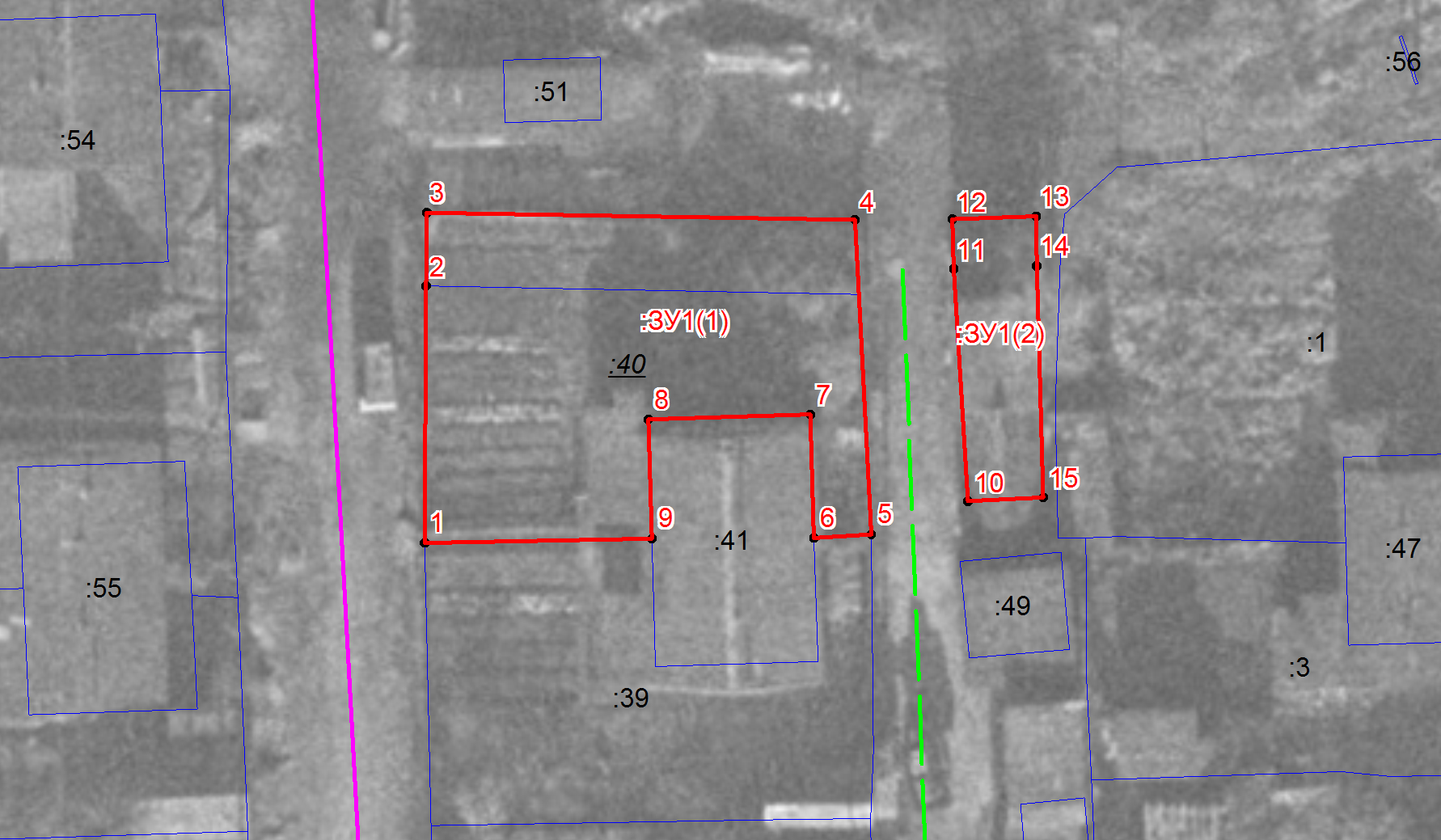 Приложение: образец заявления о намерении участвовать в аукционе по продаже земельного участка.                                                                                                        Заявление о намерении участвовать в аукционе Сообщаю о намерении участвовать в аукционе по продаже земельного участка или аукциона на право заключения договора аренды земельного участка (нужное подчеркнуть) площадью _________ кв.м. с кадастровым номером ____________, расположенного по адресу:______________________Цель предоставления________________________________________________к заявлению прилагаются следующие документы:В соответствии со статьей 9 Федерального закона от 27 июля 2006 года № 152-ФЗ «О персональных данных» Подтверждаю свое согласие, а также согласие представляемого мною лица, на обработку персональных данных (сбор, систематизацию, накопление, хранение, уточнение (обновление, изменение), использование, распространение, обезличивание, блокирование, уничтожение персональных данных, а также иных действий, необходимых для обработки персональных данных в рамках предоставления Администрацией муниципальных услуг) и передачу такой информации третьим лицам, в случаях, установленных действующим законодательством, в том числе в автоматизированном режиме.Настоящим подтверждаю, что сведения, указанные в настоящем заявлении, на дату представления заявления достоверны. «_____»_____________________20___г.                                                  ____________ (подпись)АДМИНИСТРАЦИЯ ВОЛОТОВСКОГО МУНИЦИПАЛЬНОГО ОКРУГАП О С Т А Н О В Л Е Н И Еот 25.07.2022  № 501Во исполнение Федерального закона от 06.10.2003 № 131-ФЗ «Об общих принципах организации местного самоуправления в Российской Федерации», Федерального закона от 27.07.2010 № 210-ФЗ «Об организации предоставления государственных и муниципальных услуг», постановления Правительства Российской Федерации от 16.05.2011 № 373 «О разработке и утверждении административных регламентов исполнения государственных функций и административных регламентов предоставления государственных услуг», в соответствии с решением Думы Волотовского муниципального округа № 4 от 23.09.2020 «О правопреемстве органов местного самоуправления Волотовского муниципального округа», Уставом Волотовского муниципального округа, постановлением Администрации Волотовского муниципального округа от 03.06.2021 № 432 «Об утверждении порядков разработки и утверждения административных регламентов исполнения муниципальных функций, разработки и утверждения административных регламентов предоставления муниципальных услуг, проведения экспертизы проектов административных регламентов предоставления муниципальных услуг»ПОСТАНОВЛЯЮ:1. Утвердить прилагаемый административный регламент по предоставлению муниципальной услуги «Выдача акта освидетельствования проведения основных работ по строительству (реконструкции) объекта индивидуального жилищного строительства с привлечением средств материнского (семейного) капитала».2. Признать утратившим силу постановления Администрации Волотовского муниципального района:от 27.03.2017 № 247 «Об утверждении административного регламента по предоставлению муниципальной услуги «Выдача акта освидетельствования проведения основных работ по строительству (реконструкции) объекта индивидуального жилищного строительства, осуществляемому с привлечением материнского (семейного) капитала»;от 02.04.2018 № 288 «О внесении изменений в административный регламент по предоставлению муниципальной услуги «Выдача акта освидетельствования проведения основных работ по строительству (реконструкции) объекта индивидуального жилищного строительства, осуществляемому с привлечением материнского (семейного) капитала»;от 29.12.2018 № 1058 «О внесении изменений в административный регламент по предоставлению муниципальной услуги «Выдача акта освидетельствования проведения основных работ по строительству (реконструкции) объекта индивидуального жилищного строительства, осуществляемому с привлечением материнского (семейного) капитала».3. Признать утратившим силу постановления Администрации Волотовского муниципального округа:от 19.02.2021 № 98 «О внесении изменений в административный регламент по предоставлению муниципальной услуги «Выдача акта освидетельствования проведения основных работ по строительству (реконструкции) объекта индивидуального жилищного строительства, осуществляемому с привлечением материнского (семейного) капитала»;от 19.07.2021 № 526 «О внесении изменений в административный регламент по предоставлению муниципальной услуги «Выдача акта освидетельствования проведения основных работ по строительству (реконструкции) объекта индивидуального жилищного строительства, осуществляемому с привлечением материнского (семейного) капитала».4. Опубликовать постановление в муниципальной газете «Волотовские ведомости» и на официальном сайте Администрации Волотовского муниципального округа в информационно-телекоммуникационной сети «Интернет».Первый заместитель Главы Администрации                            С.В. Федоров Утвержден постановлением АдминистрацииВолотовского муниципального округа от 25.07.2022  № 501Административный регламент предоставления муниципальной услуги «Выдача акта освидетельствования проведения основных работ по строительству (реконструкции) объекта индивидуального жилищного строительства с привлечением средств материнского (семейного) капитала»1. Общие положения1.1. Предмет регулирования регламента1.1.1. Административный регламент по предоставлению муниципальной услуги «Выдача акта освидетельствования проведения основных работ по строительству (реконструкции) объекта индивидуального жилищного строительства с привлечением средств материнского (семейного) капитала» (далее - Административный регламент) разработан в целях повышения качества и доступности предоставления муниципальной услуги, определяет стандарт, сроки и последовательность действий (административных процедур) при осуществлении Администрацией Волотовского муниципального округа (далее – Администрация) полномочий по выдаче акта освидетельствования проведения основных работ по строительству (реконструкции) объекта индивидуального жилищного строительства (далее – ИЖС), осуществляемому с привлечением средств материнского (семейного) капитала (далее – муниципальная услуга). Настоящий Административный регламент регулирует отношения, возникающие в связи с предоставлением муниципальной услуги «Выдача акта освидетельствования проведения основных работ по строительству (реконструкции) объекта индивидуального жилищного строительства с привлечением средств материнского (семейного) капитала».1.1.2. Административный регламент также устанавливает порядок взаимодействия между структурными подразделениями Администрации, их должностными лицами, взаимодействия Администрации в лице комитета по управлению муниципальным имуществом, земельным вопросам и градостроительной деятельности (далее – комитет) с физическими и юридическими лицами, с заявителями при предоставлении муниципальной услуги.1.2. Круг заявителей1.2.1. . Заявителями на получение муниципальной услуги являются физические лица, получившие государственный сертификат на материнский (семейный) капитал. (далее - заявитель). 1.2.2. Интересы заявителей могут представлять законные представители или иные лица, уполномоченные заявителем в установленном порядке (далее – представитель заявителя), обратившиеся за предоставлением муниципальной услуги с заявлением в письменной или электронной формах.1.3. Требования к порядку информирования о предоставлении муниципальной услуги1.3.1. Сведения о месте нахождения и номерах телефонов комитета, осуществляющего предоставление муниципальной услуги: 175100 Новгородская область, Волотовский район, п. Волот, ул. Комсомольская, д.38, каб.206 телефон 8(81662)61-061 Сведения о графике (режиме) работы исполнителя муниципальной услуги сообщаются по телефону: 8(81662)61-0611.3.2. График (режим) приема заинтересованных лиц по вопросам предоставления муниципальной услуги должностными лицами комитета (далее – специалистами комитета)Муниципальная услуга может предоставляться в Многофункциональном центре предоставления государственных и муниципальных услуг (далее - МФЦ), расположенном по адресу: 175100, Новгородская область, Волотовский район, п. Волот, ул. Комсомольская, д. 17 лит. Б.Без перерыва на обед.1.3.3. Справочные телефоны:Телефон председателя комитета: 8 (81662) 61-341Телефон специалистов комитета: 8 (81662) 61-061.телефоны специалистов МФЦ: 8 (8162) 608806 (доб. 5441).1.3.4. Официальный адрес интернет-сайта Администрации: http://волотовский - округ.рф/1.3.5. Адрес электронной почты Администрации: adm.volot@mail.ru;адрес электронной почты МФЦ: мfc.volot@mail.ru.1.3.6. Информацию о месте нахождения и графике работы государственных органов, структурных подразделений территориальных органов, организаций, участвующих в предоставлении муниципальной услуги можно получить на личном приеме у специалистов комитета или в информационно-телекоммуникационной сети «Интернет» (далее - сети Интернет). 1.3.7. Информирование о порядке предоставления муниципальной услуги осуществляется:1) непосредственно специалистами комитета при личном обращении либо письменном обращении заинтересованного лица;2) с использованием средств почтовой, телефонной связи и электронной почты;3) посредством размещения в открытой и доступной форме информации:в федеральной государственной информационной системе «Единый портал государственных и муниципальных услуг (функций)» (https://www.gosuslugi.ru) (далее – Единый портал);на региональном портале государственных и муниципальных услуг (функций), являющегося государственной информационной системой субъекта Российской Федерации (https://uslugi2.novreg.ru/#/) (далее – региональный портал);4) посредством размещения в сети Интернет и публикации в средствах массовой информации;5) посредством размещения сведений на информационных стендах;6) специалистами МФЦ.1.3.8. Основными требованиями к информированию заявителей являются:1) достоверность предоставляемой информации;2) четкость изложения информации;3) полнота информирования;4) наглядность форм предоставляемой информации;5) удобство и доступность получения информации;6) оперативность предоставления информации.1.3.9. Информирование осуществляется по вопросам, касающимся:1) способов подачи заявления о выдаче разрешения на строительство объекта капитального строительства, в том числе разрешения на строительство в отношении этапов строительства, реконструкции объектов капитального строительства (далее – заявление о выдаче разрешения на строительство), заявления о внесении изменений в разрешение на строительство, в том числе в связи с необходимостью продления срока действия разрешения на строительство (далее – заявление о внесении изменений), уведомления о переходе прав на земельный участок, права пользования недрами, об образовании земельного участка, предусмотренного частью 2110 статьи 51 Градостроительного кодекса Российской Федерации (далее – уведомление);2) о предоставлении услуги;3) месту нахождения, графику работы, Интернет-сайтах, адресу электронной почты и номерах телефонов комитета, многофункциональных центров, принимающих документы на предоставление муниципальной услуги;4) справочной информации о работе Администрации, комитета; 5) перечню документов, необходимых для предоставления услуги;6) порядка и сроков предоставления услуги;7) порядка получения сведений о ходе рассмотрения заявления о выдаче разрешения на строительство, заявления о внесении изменений, уведомления и о результатах предоставления муниципальной услуги;8) порядка досудебного (внесудебного) обжалования действий (бездействия) должностных лиц, и принимаемых ими решений при предоставлении услуги.Получение информации по вопросам предоставления услуги осуществляется бесплатно.1.3.10. По письменным обращениям гражданина, ответ направляется почтой в адрес гражданина в срок, не превышающий тридцати дней со дня регистрации письменного обращения.1.3.11. При обращении гражданина посредством электронной почты, ответ направляется гражданину в форме электронного документа по адресу электронной почты, указанному в обращении, или в письменной форме по почтовому адресу, указанному в обращении (если ответ в соответствии с обращением гражданина должен быть направлен ему в письменной форме по почте). Информирование по электронной почте осуществляется при наличии в обращении адреса, фамилии и инициалов заявителя.1.3.12. При ответах на телефонные звонки и устные обращения специалисты комитета подробно и в вежливой (корректной) форме информируют обратившихся граждан по интересующим их вопросам. Ответ на телефонный звонок должен начинаться с информации о наименовании органа, в который позвонил гражданин, фамилии, имени, отчестве и должности специалиста комитета, принявшего телефонный звонок.При невозможности специалиста комитета, принявшего звонок, самостоятельно ответить на поставленные вопросы, телефонный звонок переадресовывается (переводится) на другого специалиста комитета или обратившемуся гражданину сообщается номер телефона, по которому можно получить необходимую информацию.Если подготовка ответа требует продолжительного времени, он предлагает заявителю один из следующих вариантов дальнейших действий:изложить обращение в письменной форме;назначить другое время для консультаций.Должностное лицо Администрации не вправе осуществлять информирование, выходящее за рамки стандартных процедур и условий предоставления услуги, и влияющее прямо или косвенно на принимаемое решение.Продолжительность информирования по телефону не должна превышать 10 минут.Информирование осуществляется в соответствии с графиком приема граждан.1.3.13. Публичное устное консультирование по вопросам предоставления муниципальной услуги осуществляется с привлечением средств массовой информации (далее СМИ): печати. 1.3.14. На Едином портале, региональном портале размещается следующая информация:- исчерпывающий перечень документов, необходимых для предоставления муниципальной услуги;- исчерпывающий перечень документов, которые заявитель вправе предоставить по собственной инициативе;- требования к оформлению исчерпывающего перечня документов, необходимого для предоставления государственной (муниципальной) услуги;- круг заявителей;- срок предоставления муниципальной услуги;- результаты предоставления муниципальной услуги, порядок предоставления документа, являющегося результатом предоставления муниципальной услуги;- размер государственной пошлины, взимаемой за предоставление муниципальной услуги;- исчерпывающий перечень оснований для приостановления или отказа в предоставлении муниципальной услуги;- о праве заявителя на досудебное (внесудебное) обжалование действий (бездействия) и решений, принятых (осуществляемых) в ходе предоставления муниципальной услуги;- формы заявлений (уведомлений, сообщений), используемые при предоставлении муниципальной услуги.1.3.15. Консультации осуществляются в соответствии с режимом работы комитета.1.3.16. Размещение информации о порядке предоставления услуги на информационных стендах в помещении МФЦ осуществляется в соответствии с соглашением, заключенным между МФЦ и Администрацией с учетом требований к информированию, установленных Административным регламентом.1.3.17. Информация о ходе рассмотрения заявления о выдаче разрешения на строительство, заявления о внесении изменений, уведомления и о результатах предоставления услуги может быть получена заявителем (его представителем) в личном кабинете на Едином портале, региональном портале, а также в комитете при обращении заявителя лично, по телефону посредством электронной почты.2. Стандарт предоставления муниципальной услуги2.1. Наименование муниципальной услуги2.1.1. Наименование муниципальной услуги – Выдача акта освидетельствования проведения основных работ по строительству (реконструкции) объекта индивидуального жилищного строительства с привлечением средств материнского (семейного) капитала.2.2. Наименование органа местного самоуправления, предоставляющего муниципальную услугу2.2.1. Муниципальная услуга предоставляется:- Администрацией в лице комитета по управлению муниципальным имуществом, земельным вопросам и градостроительной деятельности;- МФЦ по месту жительства или пребывания заявителя - в части приема и выдачи документов на предоставление муниципальной услуги.При предоставлении муниципальной услуги осуществляется взаимодействие с федеральными органами исполнительной власти, органами исполнительной власти субъектов Российской Федерации, Федеральной службой государственной регистрации, кадастра и картографии, Пенсионным фондом Российской Федерации органами местного самоуправления и иными организациями.2.2.2. Не допускается требовать от заявителя осуществления действий, в том числе согласований, необходимых для получения муниципальной услуги и связанных с обращением в иные органы и организации, не предусмотренных настоящим Административным регламентом.2.2.3. При наступлении событий, являющихся основанием для предоставления муниципальной услуги комитет вправе:- проводить мероприятия, направленные на подготовку результатов предоставления муниципальных услуг, в том числе направлять межведомственные запросы, получать на них ответы, после чего уведомлять заявителя о возможности подать запрос о предоставлении соответствующей услуги для немедленного получения результата предоставления такой услуги;- при условии наличия запроса заявителя о предоставлении муниципальной услуги, в отношении которых у заявителя могут появиться основания для их предоставления ему в будущем, проводить мероприятия, направленные на формирование результата предоставления соответствующей услуги, в том числе направлять межведомственные запросы, получать на них ответы, формировать результат предоставления соответствующей услуги, а также предоставлять его заявителю с использованием портала государственных и муниципальных услуг и уведомлять заявителя о проведенных мероприятиях.2.3. Описание результата предоставления муниципальной услуги:	2.3.1. Результатом предоставления муниципальной услуги является: 1) акт освидетельствования проведения основных работ по строительству (реконструкции) объекта ИЖС (по форме, утвержденной Приказом Минстроя России от 08.06.2021 № 362/пр). 2) решение об отказе в предоставлении муниципальной услуги в форме документа на бумажном носителе по форме, согласно приложению № 2 к настоящему Административному регламенту). 2.3.2. Результат предоставления муниципальной услуги представляется в форме документа на бумажном носителе или электронного документа, подписанного электронной подписью в соответствии с требованиями Федерального закона от 06.04.2011 № 63-Ф3 «Об электронной подписи» (далее - Федеральный закон №2 63-Ф3).2.4. Срок предоставления муниципальной услуги, в том числе с учетом необходимости обращения в организации, участвующие в предоставлении муниципальной услуги, срок приостановления предоставления муниципальной услуги, срок выдачи (направления) документов, являющихся результатом предоставления муниципальной услуги2.4.1. Срок предоставления услуги составляет:Срок предоставления муниципальной услуги -10 рабочих дней. 2.4.2. Комитет в течение 10 рабочих дней со дня регистрации заявления и документов, необходимых для предоставления муниципальной услуги в Администрации, направляет заявителю способом указанном в заявлении один из результатов, указанных в подпункте 2.3.2. Административного регламента. 2.4.3. Приостановление предоставления муниципальной услуги действующим законодательством не предусмотрено. Направление документа, являющегося результатом предоставления муниципальной услуги в форме электронного документа, осуществляется в день оформления и регистрации результата предоставления муниципальной услуги.Заявления о выдаче акта освидетельствования проведения основных работ по строительству (реконструкции) объекта индивидуального жилищного строительства с привлечением средств материнского (семейного) капитала считается полученным Администрацией со дня его регистрации.2.4.4. Результат предоставления муниципальной услуги выдается (направляется) заявителю способом, указанным в заявлении в течение 1 (одного) рабочего дня со дня принятия решения, но не позднее срока, указанного в подпункте 2.4.1. настоящего Административного регламента:- в форме электронного документа, подписанного уполномоченным должностным лицом с использованием усиленной квалифицированной электронной подписи;- в форме документа на бумажном носителе, подтверждающего содержание электронного документа, подписанного Администрацией, посредством выдачи заявителю лично под расписку либо направления документа посредством почтового отправления по указанному в заявлении почтовому адресу.При наличии в заявлении указания о выдаче результата предоставления муниципальной услуги через МФЦ по месту представления заявления комитет обеспечивает в срок не позднее одного рабочего дня со дня принятия комитетом решения об утверждении либо об отказе в утверждении, но не позднее срока, указанного в подпункте 2.4.1 настоящего Административного регламента, передачу документа в МФЦ для выдачи заявителю.При наличии технической возможности электронного взаимодействия при выдаче результата услуги с использованием АИС МФЦ, должностное лицо комитета направляет результат предоставления муниципальной услуги в электронном виде. Специалист МФЦ составляет на бумажном носителе документ, подтверждающий содержание направленного комитетом электронного документа, заверяет его подписью и печатью МФЦ и выдает заявителю.2.4.3. В случае если в заявлении, представленном непосредственно или в электронной форме, отсутствует информация о способе получения документа, являющегося результатом предоставления муниципальной услуги, указанный документ направляется заявителю посредством почтового отправления по указанному в заявлении почтовому адресу.2.5. Нормативные правовые акты, регулирующие предоставление муниципальной услуги2.5.1. Перечень нормативных правовых актов, регулирующих предоставление муниципальной услуги, размещается на официальном сайте Администрации в сети «Интернет», региональном реестре, на Едином портале и региональном портале.2.6. Исчерпывающий перечень документов, необходимых в соответствии с нормативными правовыми актами для предоставления муниципальной услуги и услуг, которые являются необходимыми и обязательными для предоставления муниципальной услуги, подлежащих представлению заявителем, способы их получения заявителем, в том числе в электронной форме, порядок их предоставления2.6.1. Для предоставления услуги заявитель или его представитель должен подать в комитет лично, либо с использованием Единого портала, регионального портала, либо посредством почтовой связи, либо через должностных лиц МФЦ, с которыми у Администрации заключены соглашения о взаимодействии, следующие документы:1) Документ, удостоверяющий личность; 2) Заявление: - в форме документа на бумажном носителе по форме, согласно приложению № 1 к настоящему Административному регламенту; - в электронной форме (заполняется посредством внесения соответствующих сведений в интерактивную форму), подписанное в соответствии с требованиями Федерального закона от 06.04.2011 №63-ФЗ «Об электронной подписи» (далее – Федеральный закон № 63-ФЗ), при обращении посредством Регионального портала; 3) Документ, подтверждающий полномочия представителя (если от имени заявителя действует представитель); 4) Копии правоустанавливающих документов, если право не зарегистрировано в Едином государственном реестре недвижимости. 2.6.2. По своему желанию заявитель может представить иные документы, которые, по его мнению, имеют значение при предоставлении муниципальной услуги.Для получения муниципальной услуги в электронном виде заявителям предоставляется возможность направить заявление и документы через Единый портал, региональный портал, путем заполнения специальной интерактивной формы, которая обеспечивает идентификацию заявителя.На Едином портале, региональном портале применяется автоматическая идентификация (нумерация) обращений, используется подсистема «Личный кабинет» для обеспечения однозначной и конфиденциальной доставки промежуточных сообщений и ответа заявителю в электронном виде.2.6.3. Прилагаемые к заявлению документы должны быть оформлены надлежащим образом и содержать все необходимые для них реквизиты: наименование и адрес организации, выдавшей документ, подпись комитета, печать организации, выдавшей документ, дату выдачи документа, номер документа. 2.6.4. Копии документов, за исключением заявления, представляются вместе с оригиналами. Копии документов могут быть заверены нотариально или заверяются при приеме документов в порядке, установленном законодательством Российской Федерации, либо специалистом комитета или специалистом МФЦ, осуществляющим прием документов при наличии оригиналов. После сличения оригинала документа и его копии к делу приобщается копия документа, а оригинал возвращается заявителю.Ответственность за достоверность и полноту представленных сведений и документов возлагается на заявителя.2.6.5. Заявление может быть оформлено как заявителем, так и по его просьбе специалистом комитета, ответственным за предоставление муниципальной услуги или специалистами МФЦ.2.6.6. Представление заявления и документов (сведений), необходимых для предоставления муниципальной услуги, приравнивается к согласию заявителя с обработкой его персональных данных в целях и объеме, необходимых для назначения муниципальной услуги.2.6.6.1. В целях предоставления муниципальной услуги установление личности заявителя может осуществляться в ходе личного приема посредством предъявления паспорта гражданина Российской Федерации либо иного документа, удостоверяющего личность, в соответствии с законодательством Российской Федерации или посредством идентификации и аутентификации в Администрации, МФЦ с использованием информационных технологий, предусмотренных частью 18 статьи 14.1 Федерального закона от 27.07.2006 № 149-ФЗ «Об информации, информационных технологиях и о защите информации» (после их разработки и принятия соответствующих нормативных правовых актов).2.6.7. В полном объеме услуга может быть предоставлена на Едином портале, региональном портале, если активна кнопка «Получить услугу». В противном случае, на указанных порталах размещена информация о порядке получения услуги.При обращении в электронной форме за получением муниципальной услуги заявление и каждый прилагаемый к нему документ в электронном виде подписывается квалифицированной электронной подписью заявителя при заполнении экранной формы на Едином портале, региональном портале.2.6.7.1. При предоставлении муниципальной услуги в электронной форме идентификация и аутентификация могут осуществляться посредством:1) единой системы идентификации и аутентификации или иных государственных информационных систем, если такие государственные информационные системы в установленном Правительством Российской Федерации порядке обеспечивают взаимодействие с единой системой идентификации и аутентификации, при условии совпадения сведений о физическом лице в указанных информационных системах;2) единой системы идентификации и аутентификации и единой информационной системы персональных данных, обеспечивающей обработку, включая сбор и хранение, биометрических персональных данных, их проверку и передачу информации о степени их соответствия предоставленным биометрическим персональным данным физического лица2.7. Исчерпывающий перечень документов, необходимых в соответствии с нормативными правовыми актами для предоставления муниципальной услуги, которые находятся в распоряжении государственных органов, органов местного самоуправления и иных органов и которые заявитель вправе предоставить, а также способы их получения заявителями, в том числе в электронной форме, порядок их представления2.7.1. Исчерпывающий перечень необходимых для предоставления услуги документов (их копий или сведений, содержащихся в них), которые запрашиваются комитетом посредством информационного межведомственного взаимодействия (в том числе с использованием единой системы межведомственного электронного взаимодействия и подключаемых к ней региональных систем межведомственного электронного взаимодействия) в случае, если заявитель не представил указанные документы по собственной инициативе:2.7.1.1. Получаются в рамках межведомственного взаимодействия: 1) Выписка из Единого государственного реестра недвижимости; 2) Сведения, содержащиеся в разрешении на строительство или уведомление о соответствии указанных в уведомлении о планируемом строительстве параметров объекта индивидуального жилищного строительства установленным параметрам и допустимости размещения объекта индивидуального жилищного строительства на земельном участке. 3) Сведения о выданных сертификатах на материнский (семейный) капитал.2.7.2. Заявитель вправе предоставить документы (сведения), указанные в подпункте 2.7.1.1. в электронной форме или в форме электронных документов, заверенных усиленной квалифицированной подписью лиц, уполномоченных на создание и подписание таких документов, при подаче заявления. 2.7.3. Запрещается требовать от заявителя документы, находящиеся в распоряжении государственных органов, органов местного самоуправления и подведомственных государственным органам или органам местного самоуправления организаций. 2.7.4. Непредставление заявителем документов, содержащих сведения, которые находятся в распоряжении государственных органов, органов местного самоуправления и подведомственных государственным органам или органам местного самоуправления организаций, не является основанием для отказа заявителю в предоставлении муниципальной услуги.2.8. Указание на запрет требовать от заявителя 2.8.1. Запрещено требовать от заявителя:представления документов и информации или осуществления действий, представление или осуществление которых не предусмотрено нормативными правовыми актами, регулирующими отношения, возникающие в связи с предоставлением муниципальной услуги;представления документов и информации, которые находятся в распоряжении органов, предоставляющих муниципальную услугу, иных государственных органов, органов местного самоуправления и организаций, в соответствии с нормативными правовыми актами Российской Федерации, нормативными правовыми актами субъектов Российской Федерации и муниципальными правовыми актами;представления документов и информации, отсутствие и (или) недостоверность которых не указывались при первоначальном отказе в приеме документов, необходимых для предоставления муниципальной услуги, либо в предоставлении муниципальной услуги, за исключением случаев, предусмотренных пунктом 4 части 1 статьи 7 Федерального закона от 27.07.2010 № 210-ФЗ «Об организации предоставления государственных и муниципальных услуг» (далее- Федерального закона № 210-ФЗ):- изменение требований нормативных правовых актов, касающихся предоставления муниципальной услуги, после первоначальной подачи заявления о предоставлении муниципальной услуги;- наличие ошибок в заявлении о предоставлении муниципальной услуги и документах, поданных заявителем после первоначального отказа в приеме документов, необходимых для предоставления муниципальной услуги, либо в предоставлении муниципальной услуги и не включенных в представленный ранее комплект документов;- истечение срока действия документов или изменение информации после первоначального отказа в приеме документов, необходимых для предоставления муниципальной услуги, либо в предоставлении муниципальной услуги;- выявление документально подтвержденного факта (признаков) ошибочного или противоправного действия (бездействия) должностного лица органа, предоставляющего муниципальную услугу, муниципального служащего, работника МФЦ при первоначальном отказе в приеме документов, необходимых для предоставления муниципальной услуги, либо в предоставлении муниципальной услуги, о чем в письменном виде за подписью руководителя органа, предоставляющего муниципальную услугу, руководителя МФЦ при первоначальном отказе в приеме документов, необходимых для предоставления муниципальной услуги, уведомляется заявитель, а также приносятся извинения за доставленные неудобства.- предоставления на бумажном носителе документов и информации, электронные образы которых ранее были заверены в соответствии с пунктом 7.2 части 1 статьи 16 Федерального закона № 210-ФЗ, за исключением случаев, если нанесение отметок на такие документы либо их изъятие является необходимым условием предоставления государственной или муниципальной услуги, и иных случаев, установленных федеральными законами2.9. Исчерпывающий перечень оснований для отказа в приеме документов, необходимых для предоставления муниципальной услуги2.9.1. Основаниями для отказа в приеме документов, необходимых для предоставления муниципальной услуги, являются: 1) заявление о предоставлении услуги подано в орган местного самоуправления, в полномочия которых не входит предоставление услуги;2) представленные документы или сведения утратили силу на момент обращения за услугой (сведения документа, удостоверяющий личность; документ, удостоверяющий полномочия представителя Заявителя, в случае обращения за предоставлением услуги указанным лицом); 3) представленные заявителем документы, содержат подчистки и исправления текста, не заверенные в порядке, установленном законодательством Российской Федерации; 4) документы содержат повреждения, наличие которых не позволяет в полном объеме использовать информацию и сведения, содержащихся в документах для предоставления услуги;5) неполное заполнение полей в форме заявления, в том числе в интерактивной форме заявления на НПГУ;6) подача запроса о предоставлении услуги и документов, необходимых для предоставления услуги, в электронной форме с нарушением установленных требований;7) несоблюдение статей 11 Федерального закона от 06.04.2011 № 63-ФЗ Об электронной подписи условий признания действительности, усиленной квалифицированной электронной подписи;8) заявитель не относится к кругу лиц, имеющих право на предоставление услуги.2.9.2. Перечень оснований для отказа в приеме документов, необходимых для получения муниципальной услуги, является исчерпывающим. 2.9.3. Решение об отказе в приеме заявления и документов, необходимых для получения муниципальной услуги (приложение № 3 к Административному регламенту), с указанием причин отказа направляется заявителю в личный кабинет Регионального портала и(или) в МФЦ в день принятия решения об отказе в приеме документов, необходимых для получения муниципальной услуги либо вручается лично. 2.9.4. Запрещается отказывать в приеме заявления и иных документов, необходимых для предоставления муниципальной услуги, в случае, если заявление и документы, необходимые для предоставления муниципальной услуги, поданы в соответствии с информацией о сроках и порядке предоставления муниципальной услуги, опубликованной на Едином портале. 2.10. Исчерпывающий перечень оснований для приостановления или отказа в предоставлении муниципальной услуги2.10.1. Основания для приостановления предоставления муниципальной услуги отсутствуют.2.10.2. Основания для отказа в предоставлении муниципальной услуги является:1) Установление в ходе освидетельствования проведения основных работ по строительству объекта индивидуального жилищного строительства (монтаж фундамента, возведение стен и кровли), что такие работы не выполнены в полном объеме; 2) Установление в ходе освидетельствования проведения работ по реконструкции объекта индивидуального жилищного строительства, что в результате таких работ общая площадь жилого помещения не увеличивается либо увеличивается менее чем на учетную норму площади жилого помещения, устанавливаемую в соответствии с жилищным законодательством Российской Федерации. 2.10.3. Перечень оснований для отказа в предоставлении муниципальной услуги является исчерпывающимЗаявители имеют право повторно обратиться за получением муниципальной услуги после устранения предусмотренных настоящим пунктом оснований для отказа в предоставлении муниципальной услуги.2.11. Перечень услуг, которые являются необходимыми и обязательными для предоставления муниципальной услуги, в том числе сведения о документе (документах), выдаваемом (выдаваемых) организациями, участвующими в предоставлении муниципальной услугиПредоставление необходимых и обязательных услуг не требуется. 2.12. Порядок, размер и основания взимания государственной пошлины и иной платы, взимаемой за предоставление муниципальной услугиМуниципальная услуга предоставляется бесплатно.2.13. Порядок, размер и основания взимания платы за предоставление услуг, которые являются необходимыми и обязательными для предоставления муниципальной услугиПлата за предоставление услуг, которые являются необходимыми и обязательными для предоставления муниципальной услуги, не взимается в связи с отсутствием таких услуг.2.14. Максимальный срок ожидания в очереди при подаче запроса о предоставлении муниципальной услуги, услуги, предоставляемой организацией, участвующей в предоставлении муниципальной услуги, и при получении результата предоставления таких услугВремя ожидания в очереди при подаче заявления о предоставлении муниципальной услуги, услуги, предоставляемой организацией, участвующей в предоставлении муниципальной услуги, и при получении результата предоставления такой услуги не должно превышать 15 минут.2.15. Срок регистрации запроса заявителя о предоставлении муниципальной услуги и услуги, предоставляемой организацией, участвующей в предоставлении услуги, в том числе в электронной форме.Заявление о предоставлении муниципальной услуги, в том числе поступившее в электронной форме с использованием Единого портала, регионального портала либо через МФЦ, регистрируется в течение 1 рабочего дня со дня поступления заявления в структурном подразделении Администрации, ответственном за ведение делопроизводства.2.16. Требования к помещениям, в которых предоставляется муниципальная услуга, к месту ожидания и приема заявителей, размещению и оформлению визуальной, текстовой и мультимедийной информации о порядке предоставления муниципальной услугиМеста, предназначенные для ознакомления заявителей с информационными материалами и заполнения документов, оборудуются информационными стендами, стульями, столами (стойками) и обеспечиваются образцами заполнения документов, бумагой и канцелярскими принадлежностями для обеспечения возможности оформления документов.В местах для заполнения документов должен обеспечиваться доступ к нормативным правовым актам, регулирующим предоставление муниципальной услуги.Места для ожидания оборудуются стульями, кресельными секциями или скамьями (банкетками). Количество мест для ожидания определяется исходя из фактической нагрузки и возможностей для их размещения в здании.Помещения для непосредственного взаимодействия с заявителями могут быть организованы в виде отдельных кабинетов либо в виде отдельных рабочих мест.Кабинеты, предназначенные для приема заявителей, должны быть оборудованы информационными табличками (вывесками) с указанием номера кабинета, фамилии, имени, отчества (при наличии) и должности муниципального служащего, графика приема заявителей для личного представления документов и консультирования.Каждое рабочее место должно быть оборудовано персональным компьютером с возможностью доступа к необходимым информационным базам, печатающим и сканирующим устройствам.Вход в здание Администрации должен быть оборудован информационной табличкой (вывеской), содержащей следующую информацию:наименование;место нахождения;режим работы;адрес официального сайта;телефонный номер и адрес электронной почты.В целях организации беспрепятственного доступа инвалидов (включая инвалидов, использующих кресла-коляски и собак-проводников) к месту предоставления муниципальной услуги им обеспечиваются:условия беспрепятственного доступа к объекту (зданию, помещению), в котором предоставляется муниципальная услуга, а также для беспрепятственного пользования транспортом, средствами связи и информации;возможность самостоятельного передвижения по территории, на которой расположены объекты (здания, помещения), в которых предоставляется муниципальная услуга, а также входа на такие объекты и выхода из них, посадки в транспортное средство и высадки из него, в том числе с использованием кресла-коляски;надлежащее размещение оборудования и носителей информации, необходимых для обеспечения беспрепятственного доступа к объектам (зданиям, помещениям), в которых предоставляется муниципальная услуга, с учетом ограничений жизнедеятельности;дублирование необходимой звуковой и зрительной информации, а также надписей, знаков и иной текстовой и графической информации знаками, выполненными рельефно-точечным шрифтом Брайля;сопровождение инвалидов, имеющих стойкие расстройства функции зрения и самостоятельного передвижения;допуск сурдопереводчика и тифлосурдопереводчика;допуск собаки-проводника на объекты (здания, помещения), в которых предоставляется муниципальная услуга;оказание помощи в преодолении барьеров, мешающих получению муниципальной услуги наравне с другими лицами.В случае невозможности полностью приспособить помещение Администрации с учетом потребности инвалида ему обеспечивается доступ к месту предоставления муниципальной услуги.2.17. Показатели доступности и качества предоставления муниципальной услуги, в том числе количество взаимодействий заявителя с должностными лицами комитета при предоставлении муниципальной услуги и их продолжительность, возможность получения муниципальной услуги в МФЦ, возможность получения информации о ходе предоставления муниципальной услуги, в том числе с использованием информационно-коммуникационных технологий2.17.1. Показателями качества и доступности муниципальной услуги является совокупность количественных и качественных параметров, позволяющих измерять и оценивать процесс и результат предоставления муниципальной услуги.2.17.2. Показателями доступности предоставления муниципальной услуги являются: транспортная доступность к местам предоставления муниципальной услуги, в том числе для лиц с ограниченными физическими возможностями;возможность получения полной, актуальной и достоверной информации о порядке предоставления муниципальной услуги, в том числе в электронной форме;возможность выбора способа обращения за предоставлением муниципальной услуги (лично, через представителя, почтовым отправлением, через МФЦ, посредством Единого портала, регионального портала);возможность получения информации о порядке и ходе предоставления муниципальной услуги, в том числе с использованием информационно-коммуникационных технологий.2.17.3. Показателями качества предоставления муниципальной услуги являются:степень удовлетворенности заявителей качеством и доступностью муниципальной услуги;соответствие предоставляемой муниципальной услуги требованиям настоящего Административного регламента;соблюдение сроков предоставления муниципальной услуги;количество обоснованных жалоб.2.17.4. При получении муниципальной услуги заявитель осуществляет не более двух взаимодействий с должностными лицами комитета.Продолжительность каждого взаимодействия не должна превышать 15 минут.2.18. Иные требования, в том числе учитывающие особенности предоставления муниципальной услуги в МФЦ и особенности предоставления муниципальной услуги в электронной форме2.18.1. Заявителям обеспечивается возможность получения информации о порядке предоставления муниципальной услуги, в том числе с использованием Единого портала, регионального портала, а также возможность копирования форм заявлений и иных документов, необходимых для получения муниципальной услуги.2.18.2. Прием документов и выдача результата муниципальной услуги может осуществляться в МФЦ по принципу экстерриториальности при наличии заключенного соглашения о взаимодействии между Администрацией и МФЦ.2.18.3. При направлении заявления о предоставлении муниципальной услуги в электронной форме заявитель формирует заявление на предоставление муниципальной услуги в форме электронного документа и подписывает его электронной подписью в соответствии с требованиями Федерального закона от 06.04.2011 № 63-ФЗ, Федерального закона от 27.07.2010 № 210-ФЗ и Правил определения видов электронной подписи, использование которых  допускается при обращении за получением государственных и муниципальных услуг, утвержденных постановлением Правительства Российской Федерации от 25.06.2012 № 634.3. Состав, последовательность и сроки выполнения административных процедур (действий), требования к порядку их выполнения, в том числе особенности выполнения административных процедур в электронной форме, а также особенности выполнения административных процедур в МФЦ3.1. Исчерпывающий перечень административных процедур (действий):1) приём, проверка документов и регистрация заявления о выдаче разрешения на строительство, заявления о внесении изменений, уведомления;2) формирование и направление межведомственных запросов в органы (организации), участвующие в предоставлении муниципальной услуги;3) рассмотрение заявления специалистом комитета;4) выдача (направление) результата предоставления муниципальной услуги заявителю.3.2. Прием, проверка документов и регистрация заявления о выдаче разрешения на строительство, заявления о внесении изменений, уведомления 3.2.1. Основанием для начала административной процедуры является поступление от заявителя заявления о предоставлении муниципальной услуги и иных документов:на бумажном носителе непосредственно в Администрацию, МФЦ;на бумажном носителе в Администрацию посредством почтового отправления;в форме электронного документа с использованием Единого портала, регионального портала.При личной форме подачи документов в Администрацию, МФЦ подача заявления и иных документов осуществляется в порядке общей очереди в приемные часы или по предварительной записи. При личной форме подачи документов заявитель подает заявление и иные документы, указанные в пунктах 2.6, 2.7 настоящего Административного регламента (в случае если заявитель представляет документы, указанные в пункте 2.7 настоящего Административного регламента, по собственной инициативе) на бумажном носителе.При личной форме подачи документов заявление о предоставлении муниципальной услуги может быть оформлено заявителем в ходе приема в Администрации, МФЦ либо оформлено заранее.По просьбе обратившегося лица заявление может быть оформлено ответственным за предоставление муниципальной услуги специалистом комитета (далее также ответственный специалист), специалистом МФЦ, ответственными за прием документов, с использованием программных средств. В этом случае заявитель собственноручно вписывает в заявление свою фамилию, имя и отчество, ставит дату и подпись.Должностное лицо Администрации, ответственное за прием документов, осуществляет следующие действия в ходе приема заявителя:устанавливает предмет обращения; устанавливает личность заявителя, в том числе проверяет наличие документа, удостоверяющего личность;проверяет полномочия заявителя;проверяет наличие и содержание всех документов, необходимых для предоставления муниципальной услуги, которые заявитель обязан предоставить самостоятельно в соответствии с пунктом 2.6 настоящего Административного регламента;принимает решение о приеме у заявителя представленных документов и регистрирует заявление и представленные документы под индивидуальным порядковым номером в день их поступления;выдает заявителю расписку с описью представленных документов и указанием даты их принятия, подтверждающую принятие документов.Специалист МФЦ, ответственный за прием документов, осуществляет следующие действия в ходе приема заявителя:устанавливает предмет обращения; устанавливает личность заявителя, в том числе проверяет наличие документа, удостоверяющего личность;проверяет полномочия заявителя;проверяет наличие всех документов, необходимых для предоставления муниципальной услуги, которые заявитель обязан предоставить самостоятельно в соответствии с пунктом 2.6 настоящего Административного регламента;принимает решение о приеме у заявителя представленных документов, формирует заявление о предоставлении услуги посредством информационной системы МФЦ, регистрирует заявление и пакет документов в информационной системе МФЦ, выдает заявителю расписку о получении документов с информацией о сроках рассмотрения заявления.Передача в комитет пакета документов, принятых специалистами МФЦ, осуществляется посредством информационной системы МФЦ не позднее следующего рабочего дня со дня приема документов от заявителя в МФЦ.Соответствие сведений, содержащихся в электронном образе документа, сведениям, содержащимся в документе на бумажном носителе, заверяется усиленной квалифицированной электронной подписью должностного лица МФЦ.При необходимости должностное лицо комитета, специалист МФЦ изготавливают копии представленных заявителем документов, выполняют на них надпись об их соответствии подлинным экземплярам, заверяют своей подписью с указанием фамилии и инициалов.Длительность осуществления всех необходимых действий не может превышать 15 минут.Документы для предоставления муниципальной услуги могут быть представлены в комитет посредством направления заявления о предоставлении муниципальной услуги и иных документов почтовым отправлением, через Единый портал, региональный портал (заочная форма подачи документов):- в виде оригинала заявления и копий документов на бумажном носителе посредством почтового отправления. В данном случае удостоверение верности копий документов осуществляется в порядке, установленном федеральным законодательством.Днем регистрации заявления является день его поступления в Администрацию:- в электронном виде посредством заполнения интерактивной формы заявления, подписанного электронной подписью, через личный кабинет Единого портала, регионального портала, без необходимости дополнительной подачи заявления в иной форме.Форматно-логическая проверка сформированного заявления осуществляется автоматически после заполнения заявителем каждого из полей электронной формы заявления. При выявлении некорректно заполненного поля электронной формы заявления заявитель уведомляется о характере выявленной ошибки и порядке ее устранения посредством информационного сообщения непосредственно в электронной форме заявления.При формировании заявления обеспечивается:возможность копирования и сохранения заявления и иных документов, указанных в пунктах 2.6, 2.7 настоящего Административного регламента, необходимых для предоставления муниципальной услуги;возможность печати на бумажном носителе копии электронной формы заявления;в любой момент по желанию пользователя сохранение ранее введенных в электронную форму заявления значений, в том числе при возникновении ошибок ввода и возврате для повторного ввода значений в электронную форму заявления;заполнение полей электронной формы заявления до начала ввода сведений заявителем с использованием сведений, размещенных в федеральной государственной информационной системе «Единая система идентификации и аутентификации в инфраструктуре, обеспечивающей информационно-технологическое взаимодействие информационных систем, используемых для предоставления государственных и муниципальных услуг в электронной форме» (далее - ЕСИА), и сведений, опубликованных на едином портале, в части, касающейся сведений, отсутствующих в ЕСИА;возможность вернуться на любой из этапов заполнения электронной формы заявления без потери ранее введенной информации;возможность доступа заявителя на Едином портале, региональном портале к ранее поданным им заявлениям в течение не менее одного года, а также частично сформированным заявлениям - в течение не менее 3 месяцев.Сформированное и подписанное заявление и иные документы, указанные в пунктах 2.6, 2.7 настоящего Административного регламента, необходимые для предоставления муниципальной услуги, направляются в комитет посредством Единого портала, регионального портала.Заявителям предоставляется возможность предварительной записи на представление заявления о предоставлении муниципальной услуги и необходимых документов.Предварительная запись может осуществляться следующими способами по выбору заявителя:при личном обращении заявителя в комитет;по телефону комитета;При осуществлении записи заявитель сообщает следующие данные:фамилию, имя, отчество (последнее - при наличии);номер контактного телефона;адрес электронной почты (по желанию);желаемые дату и время представления заявления и необходимых документов.В случае несоответствия сведений, которые сообщил заявитель при записи, документам, представленным заявителем при личном приеме, предварительная запись аннулируется.При осуществлении записи заявитель в обязательном порядке информируется о том, что предварительная запись аннулируется в случае его неявки по истечении 5 минут с назначенного времени приема.Комитет обеспечивает прием документов, запись на прием в комитет для подачи заявления с использованием Единого портала, регионального портала, официальных сайтов в сети «Интернет», не осуществляется.При поступлении документов в форме электронных документов с использованием информационно-телекоммуникационных сетей общего пользования, в случае принятия решения о принятии заявления и документов расписка в получении документов в течение рабочего дня, следующего за днем поступления документов, направляется в форме электронного документа по адресу электронной почты, указанному заявителем.При поступлении заявления о предоставлении муниципальной услуги в электронной форме через Единый портал, региональный портал в комитет, заявлению присваивается статус «отправлено в ведомство». Информирование заявителя осуществляется через личный кабинет указанных порталов.Идентификация заявителя обеспечивается электронным идентификационным приложением с использованием соответствующего сервиса ЕСИА.При направлении документов через Единый портал, региональный портал днем получения заявления о предоставлении муниципальной услуги является дата присвоения заявлению статуса «отправлено в ведомство».Если заявитель обратился заочно, должностное лицо Администрации, ответственное за прием документов:- регистрирует заявление под индивидуальным порядковым номером в день поступления документов;- проверяет правильность оформления заявления и правильность оформления иных документов, поступивших от заявителя;- проверяет представленные документы на предмет комплектности;- отправляет заявителю уведомление с описью принятых документов и указанием даты их принятия, подтверждающее принятие документов;Уведомление о приеме документов направляется заявителю не позднее рабочего дня, следующего за днем поступления запроса и документов, способом, который использовал (указал) заявитель при заочном обращении.По итогам исполнения административной процедуры по приему документов в Администрации, должностное лицо комитета, ответственное за прием документов формирует документы (дело) и передает их должностному лицу комитета, ответственному за принятие решения.По итогам исполнения административной процедуры по приему документов в МФЦ специалист МФЦ, ответственный за прием документов, формирует документы (дело) и передает их специалисту МФЦ, ответственному за межведомственное взаимодействие, который в свою очередь в сроки, установленные соглашением о взаимодействии, передает документы в комитет.3.2.2. Критерием принятия решения о приеме документов является наличие заявления и прилагаемых документов.3.2.3. Максимальный срок исполнения административной процедуры составляет 1 рабочий день со дня поступления от заявителя заявления о предоставлении муниципальной услуги.3.2.4. Результатом административной процедуры является регистрация в Администрации заявления и документов, представленных заявителем, их передача ответственному специалисту.Результат административной процедуры фиксируется в системе электронного документооборота Администрации.Результат административной процедуры в отношении заявления, поступившего в электронной форме с использованием Единого портала, регионального портала, подтверждается присвоением статуса заявке «принято в работу ведомством». Действие изменения статуса заявления, поступившего в электронной форме с использованием Единого портала, регионального портала, производит ответственный специалист.3.3. Направление межведомственных запросов 3.3.1. Основанием для начала административной процедуры является непредставление заявителем документов, указанных в пункте 2.7 настоящего Административного регламента.3.3.2. Должностное лицо комитета, ответственное за предоставление муниципальной услуги, не позднее дня, следующего за днем поступления заявления, формирует и направляет межведомственные запросы в соответствующий орган (организацию), в распоряжении которого находятся необходимые сведения.3.3.3. Критерием принятия решения о направлении межведомственного запроса является отсутствие документов, необходимых для предоставления муниципальной услуги, указанных в пункте 2.7. настоящего Административного регламента.3.3.4. Максимальный срок исполнения административной процедуры составляет 1 рабочий день со дня поступления в комитет заявления о предоставлении муниципальной услуги.В течение 3 (трёх) рабочих дней в Администрацию направляются ответы на полученные запросы.3.3.5. Результатом исполнения административной процедуры является получение документов, необходимых для принятия решения о предоставлении муниципальной услуги.Способом фиксации результата административной процедуры является регистрация полученных ответов на межведомственные запросы.3.4. Рассмотрение заявления специалистом комитета3.4.1. Основанием для начала административной процедуры по рассмотрению заявления специалистом комитета является направление заявления с соответствующими резолюциями и представленными документами специалисту комитета для работы.3.4.2. Специалист проверяет правильность составления заявления и документов, непротиворечивость содержащихся в них сведений и полноту представленного заявителем или его представителем комплекта документов.Специалист изучает каждый представленный документ по отдельности, а затем сравнивает сведения, содержащиеся в представленных документах.При предоставлении полного комплекта документов, указанных в пункте 2.6. настоящего Административного регламента, специалист выполняет копирование подлинников документов, представленных заявителем или его представителем, в случае подачи заявления на бумажном носителе, за исключением документов, которые предназначены для однократного предъявления. Копии документов специалист заверяет штампом «Копия верна» и подписью с расшифровкой и возвращает заявителю или его представителю подлинники документов, с которых сняты копии.Заявление и пакет документов, направленные заявителем в форме электронных документов с использованием Единого портала или регионального портала через информационную систему межведомственного взаимодействия «Smart Route» (далее – информационная система).Специалист, входит в информационную систему, путем авторизации, используя «Логин» и «Пароль» или сертификат электронной цифровой подписи (при ее наличии) и производит следующие действия:1) проверяет правильность заполнения заявления в электронной форме, а также полноту указанных сведений;2) проверяет соответствие представленных электронных документов установленным действующим законодательством требованиям, а именно:а) наличие документов, необходимых для предоставления услуги;б) актуальность представленных документов в соответствии с требованиями к срокам их действия;3) проверяет соблюдение следующих требований:а) наличие четкого изображения сканированных документов;б) соответствие сведений, содержащихся в заявлении, сведениям, содержащимся в представленных заявителем документах.Подлинные документы, необходимые для оказания муниципальной услуги, предоставляются заявителем лично, специалист назначает заявителю дату, время и место приема.6) вносит в журнал регистрации обращений граждан за муниципальной услугой в электронном виде с использованием Единого портала или регионального портала запись о приеме электронного заявления и документов;7) направляет заявителю уведомление о статусе, присвоенном заявке, путем заполнения в информационной системе интерактивных полей.Регистрация заявления, поступившего в форме электронного документа, осуществляется в день его поступления в комитет. В случае поступления заявления в выходные или нерабочие праздничные дни его регистрация осуществляется в первый рабочий день комитета, следующий за выходным или нерабочим праздничным днем.3.4.3. Время выполнения административной процедуры не должно превышать 1 (один) рабочий день с начала рассмотрения заявления специалистом комитета.3.5.Выдача (направление) результата предоставления муниципальной услуги заявителю3.5.1. Основанием для начала административной процедуры по выдаче документов, либо уведомления об отказе в предоставлении муниципальной услуги является принятие соответствующего решения комитетом.3.5.2. В качестве результата предоставления муниципальной услуги заявитель по его выбору вправе получить:- в форме электронного документа, подписанного уполномоченным должностным лицом с использованием усиленной квалифицированной электронной подписи;- на бумажном носителе, подтверждающего содержание электронного документа, направленного комитетом, МФЦ.Заявитель вправе получить результат предоставления муниципальной услуги в форме электронного документа или документа на бумажном носителе.Заявитель вправе оценить качество и доступность предоставления муниципальной услуги на Едином портале, региональном портале.3.5.3. В случае принятия решения о предоставлении муниципальной услуги ответ заявителю направляется письменно в соответствии с реквизитами, указанными в обращении, либо выдается на руки заявителю или его представителю в комитете в соответствии с графиком приема граждан, указанным в подпункте 1.3.1. настоящего Административного регламента. В случае подачи заявления через МФЦ принятое решение направляется заявителям, подавшим заявление, через МФЦ, если иной способ получения не указан заявителем.3.5.4. Уведомление об отказе в предоставлении муниципальной услуги направляется заявителю в письменной или электронной форме в пятидневный срок со дня его вынесения с использованием услуг почтовой связи, курьера, либо через информационную систему межведомственного взаимодействия в подсистеме «Личный кабинет» заявителя на Едином портале, региональном портале.3.5.5. Результат административной процедуры – выдача акта освидетельствования проведения основных работ по строительству (реконструкции) объекта ИЖС, либо решение об отказе в предоставлении муниципальной услуги.3.5.6. Время выполнения административной процедуры не должно превышать 5 (пяти) рабочих дней со дня поступления заявления о предоставлении услуги.3.6. Порядок выполнения административных процедур МФЦПредоставление муниципальной услуги в МФЦ осуществляется в порядке, установленном настоящим Административным регламентом с учетом особенностей, определенных соглашением о взаимодействии между Администрацией и МФЦ. МФЦ не осуществляет:формирование и направление межведомственного запроса в органы, предоставляющие услуги, в органы государственной власти, иные органы местного самоуправления и организации, участвующие в предоставлении муниципальных услуг;иные действия, необходимые для предоставления муниципальной услуги, в том числе связанные с проверкой действительности усиленной квалифицированной электронной подписи заявителя, использованной при обращении за получением муниципальной услуги.Предварительная запись на прием в МФЦ для подачи заявления осуществляется посредством самозаписи на официальном сайте ГОАУ «МФЦ» (https://mfc53.nov.ru/), по телефону call-центра:88002501053, а также при личном обращении в структурное подразделение МФЦ.4. ФОРМЫ КОНТРОЛЯ ЗА ИСПОЛНЕНИЕМ АДМИНИСТРАТИВНОГО РЕГЛАМЕНТА4.1. Порядок осуществления текущего контроля за соблюдением и исполнением должностными лицами комитета положений Административного регламента и иных нормативных правовых актов, устанавливающих требования к предоставлению муниципальной услуги, а также принятием ими решений4.1.1. Текущий контроль осуществляется постоянно должностными лицами по каждой административной процедуре в соответствии с утвержденным регламентом, а также путем проведения председателем комитета или лицом, его замещающим, проверок исполнения должностными лицами положений Административного регламента.Для текущего контроля используются сведения, содержащиеся в разрешительных делах, реестре выданных разрешений, устной и письменной информации должностных лиц, осуществляющих регламентируемые действия.О случаях и причинах нарушения сроков, содержания административных процедур и действий должностные лица немедленно информируют председателя комитета или лицо, его замещающее, а также принимают срочные меры по устранению нарушений.4.1.2. Текущий контроль за соблюдением и исполнением работниками МФЦ, предоставляющими государственную и (или) муниципальную услугу, указанную в комплексном запросе, положений Административного регламента и иных нормативных правовых актов, устанавливающих требования к предоставлению государственной и (или) муниципальной услуги, а также принятием ими решений, осуществляется руководителем МФЦ.4.2. Порядок и периодичность осуществления плановых и внеплановых проверок полноты и качества предоставления муниципальной услуги, в том числе порядок и формы контроля за полнотой и качеством предоставления муниципальной услуги4.2.1. Контроль за полнотой и качеством предоставления муниципальной услуги включает в себя проведение плановых и внеплановых проверок, выявление и устранение нарушений прав заявителей, положений Административного регламента и других нормативных правовых актов, рассмотрение, принятие решений и подготовку ответов на обращение заявителей, содержащих жалобы на решения, действия (бездействие) должностных лиц.4.2.2. Проверки могут быть плановыми и внеплановыми.Плановые проверки полноты и качества предоставления муниципальной услуги проводятся не реже одного раза в год на основании планов.Внеплановые проверки проводятся по поручению председателя комитета или лица, его замещающего, по конкретному обращению заинтересованных лиц.4.2.3. Для проведения проверки полноты и качества предоставляемой муниципальной услуги формируется комиссия, в состав которой включаются муниципальные служащие комитета. Результаты проверки оформляются в виде акта, в котором отмечаются выявленные недостатки и предложения по их устранению, акт подписывается членами комиссии. С актом знакомятся должностные лица комитета.4.3. Порядок привлечения к ответственности должностных лиц комитета, предоставляющего муниципальную услугу, специалистов МФЦ, предоставляющих государственную и (или) муниципальную услугу, указанную в комплексном запросе, за решения и действия (бездействие), принимаемые (осуществляемые) ими в ходе предоставления муниципальной услуги4.3.1. Должностное лицо несет персональную ответственность за:- соблюдение установленного порядка приема документов; - принятие надлежащих мер по полной и всесторонней проверке представленных документов; - соблюдение сроков рассмотрения документов, соблюдение порядка выдачи документов;- учет выданных документов; - своевременное формирование, ведение и надлежащее хранение документов. По результатам проведенных проверок в случае выявления нарушений прав заявителей и иных нарушений к виновным лицам применяются меры ответственности, установленные законодательством Российской Федерации.4.3.2. Специалисты МФЦ несут ответственность, установленную законодательством Российской Федерации:- за полноту передаваемых органу, предоставляющему государственную и (или) муниципальную услугу, запросов о предоставлении государственных или муниципальных услуг и их соответствие передаваемым заявителем в МФЦ сведениям, иных документов, принятых от заявителя;- за полноту и соответствие комплексному запросу передаваемых органу, предоставляющему государственную или муниципальную услугу, заявлений, составленных на основании комплексного запроса, иных документов, информации и (или) сведений, необходимых для предоставления государственных и (или) муниципальных услуг, указанных в комплексном запросе;- за своевременную передачу органу, предоставляющему государственную или муниципальную услугу, запросов о предоставлении государственных или муниципальных услуг, заявлений, составленных на основании комплексных запросов, иных сведений, документов и (или) информации, принятых от заявителя, а также за своевременную выдачу заявителю документов, переданных в этих целях МФЦ органом, предоставляющим государственную или муниципальную услугу;- за соблюдение прав субъектов персональных данных, за соблюдение законодательства Российской Федерации, устанавливающего особенности обращения с информацией, доступ к которой ограничен федеральным законом.Специалисты МФЦ при неисполнении либо при ненадлежащем исполнении своих служебных обязанностей в рамках реализации функций МФЦ, привлекаются к ответственности, в том числе установленной Уголовным кодексом Российской Федерации и Кодексом Российской Федерации об административных правонарушениях для должностных лиц.4.4. Положения, характеризующие требования к порядку и формам контроля за предоставлением муниципальной услуги, в том числе со стороны граждан, их объединений и организацийГраждане, их объединения и организации в случае выявления фактов нарушения порядка предоставления муниципальной услуги или ненадлежащего исполнения Административного регламента вправе обратиться с жалобой в Администрацию.5. ДОСУДЕБНЫЙ (ВНЕСУДЕБНЫЙ) ПОРЯДОК ОБЖАЛОВАНИЯ РЕШЕНИЙ И ДЕЙСТВИЙ (БЕЗДЕЙСТВИЯ) КОМИТЕТА, ЕГО ДОЛЖНОСТНЫХ ЛИЦ, МФЦ, СПЕЦИАЛИСТОВ МФЦ 5.1. Информация для заявителя о его праве подать жалобу на решение и (или) действие (бездействие) комитета и (или) его должностных лиц, муниципальных служащих, МФЦ, специалиста МФЦ, а также организаций, осуществляющих функции по предоставлению муниципальных услуг, или их работников при предоставлении муниципальной услуги (далее - жалоба)5.1.1. Заявитель имеет право на досудебное (внесудебное) обжалование, оспаривание решений, действий (бездействия), принятых (осуществленных) при предоставлении муниципальной услуги.5.1.2. Обжалование заявителями решений, действий (бездействия), принятых (осуществленных) в ходе предоставления муниципальной услуги в досудебном (внесудебном) порядке, не лишает их права на обжалование указанных решений, действий (бездействия) в судебном порядке.5.2. Предмет жалобы5.2.1. Предметом досудебного (внесудебного) обжалования могут быть решения (действия, бездействие), принятые (осуществленные) при предоставлении муниципальной услуги. Заявитель может обратиться с жалобой, в том числе в следующих случаях:- нарушение срока регистрации заявления о предоставлении муниципальной услуги, комплексного запроса;- нарушение срока предоставления муниципальной услуги. В указанном случае досудебное (внесудебное) обжалование заявителем решений и действий (бездействия) МФЦ, специалиста МФЦ возможно в случае, если на МФЦ, решения и действия (бездействие) которого обжалуются, возложена функция по предоставлению соответствующих государственных или муниципальных услуг в полном объеме в порядке, определенном частью 1.3 статьи 16 Федерального закона от 27.07.2010 № 210-ФЗ «Об организации предоставления государственных и муниципальных услуг»;- требование у заявителя документов или информации либо осуществления действий, представление или осуществление которых не предусмотрено нормативными правовыми актами Российской Федерации, нормативными правовыми актами Новгородской области, муниципальными правовыми актами для предоставления муниципальной услуги;- отказ заявителю в приеме документов, предоставление которых предусмотрено нормативными правовыми актами Российской Федерации, нормативными правовыми актами Новгородской области, муниципальными правовыми актами для предоставления муниципальной услуги;- отказ в предоставлении муниципальной услуги, если основания отказа не предусмотрены федеральными законами и принятыми в соответствии с ними иными нормативными правовыми актами Российской Федерации, нормативными правовыми актами Новгородской области, муниципальными правовыми актами. В указанном случае досудебное (внесудебное) обжалование заявителем решений и действий (бездействия) МФЦ, специалиста МФЦ возможно в случае, если на МФЦ, решения и действия (бездействие) которого обжалуются, возложена функция по предоставлению соответствующих государственных или муниципальных услуг в полном объеме в порядке, определенном частью 1.3 статьи 16 Федерального закона от 27.07.2010 № 210-ФЗ;- затребование с заявителя при предоставлении муниципальной услуги платы, не предусмотренной нормативными правовыми актами Российской Федерации, нормативными правовыми актами Новгородской области, муниципальными правовыми актами;- отказ органа, предоставляющего муниципальную услугу, муниципального служащего либо должностного лица органа, предоставляющего муниципальную услугу, МФЦ, специалиста МФЦ, в исправлении допущенных опечаток и ошибок в выданных в результате предоставления муниципальной услуги документах либо нарушение установленного срока таких исправлений. В указанном случае досудебное (внесудебное) обжалование заявителем решений и действий (бездействия) МФЦ, специалиста МФЦ возможно в случае, если на МФЦ, решения и действия (бездействие) которого обжалуются, возложена функция по предоставлению соответствующих государственных или муниципальных услуг в полном объеме в порядке, определенном частью 1.3 статьи 16 Федерального закона от 27.07.2010 № 210-ФЗ;- нарушение срока или порядка выдачи документов по результатам предоставления муниципальной услуги;- приостановление предоставления муниципальной услуги, если основания приостановления не предусмотрены федеральными законами и принятыми в соответствии с ними иными нормативными правовыми актами Российской Федерации, законами и иными правовыми актами Новгородской области, муниципальными правовыми актами. В указанном случае досудебное (внесудебное) обжалование заявителем решений и действий (бездействия) МФЦ, специалиста МФЦ возможно в случае, если на МФЦ, решения и действия (бездействие) которого обжалуются, возложена функция по предоставлению соответствующих государственных или муниципальных услуг в полном объеме в порядке, определенном частью 1.3 статьи 16 Федерального закона от 27.07.2010 № 210-ФЗ.- требование у заявителя при предоставлении муниципальной услуги документов или информации, отсутствие и (или) недостоверность которых не указывались при первоначальном отказе в приеме документов, необходимых для предоставления муниципальной услуги, либо в предоставлении муниципальной услуги, за исключением случаев, предусмотренных подпунктом 3 пункта 2.8 раздела 2 настоящего Административного регламента. В указанном случае досудебное (внесудебное) обжалование заявителем решений и действий (бездействия) МФЦ, специалиста МФЦ возможно в случае, если на МФЦ, решения и действия (бездействие) которого обжалуются, возложена функция по предоставлению соответствующих муниципальных услуг в полном объеме в порядке, определенном частью 1.3 статьи 16 Федерального закона № 210-ФЗ.5.2.2. В случаях, указанных в абзацах 2), 5), 7), 9) подпункта 5.2.1. настоящего Административного регламента досудебное (внесудебное) обжалование заявителем решений и действий (бездействия) МФЦ, работника МФЦ возможно в случае, если на МФЦ, решения и действия (бездействие) которого обжалуются, возложена функция по предоставлению соответствующих государственных и муниципальных услуг в полном объеме и порядке, определенном частью 1.3. статьи 16 Федерального закона от 27.07.2010 № 210-ФЗ.5.3. Органы местного самоуправления и уполномоченные на рассмотрение жалобы должностные лица, которым может быть направлена жалоба5.3.1. Жалобы на должностное лицо (муниципального служащего) комитета, решения и действия (бездействие) которого обжалуются, подаются председателю комитета.5.3.2. Жалобы на решения, принятые председателем комитета при предоставлении муниципальной услуги, подаются заместителю Главы Администрации муниципального округа, курирующему деятельность комитета.5.3.3. Жалобы на решения, принятые заместителем Главы Администрации муниципального округа, курирующего деятельность комитета, подаются Главе муниципального округа.5.3.4. В случае установления в ходе или по результатам рассмотрения жалобы признаков состава административного правонарушения или преступления должностное лицо, наделенное полномочиями по рассмотрению жалоб, незамедлительно направляет имеющиеся материалы в органы прокуратуры.5.3.5. Жалобы на решения и действия (бездействие) специалиста МФЦ подаются руководителю этого МФЦ. Жалобы на решения и действия (бездействие) руководителя МФЦ подаются учредителю МФЦ или должностному лицу, уполномоченному нормативным правовым актом Новгородской области.5.4. Порядок подачи и рассмотрения жалобы5.4.1. Основанием для начала процедуры досудебного (внесудебного) обжалования является поступление жалобы заявителя в комитет.Жалоба подается в письменной форме на бумажном носителе, в электронной форме в соответствии с приложением № 4 к Административному регламенту. Жалоба на решения и действия (бездействие) комитета, должностного лица комитета, муниципального служащего, председателя комитета, может быть направлена по почте, через МФЦ, с использованием сети «Интернет», официального сайта Администрации, Единого портала либо регионального портала, а также может быть принята при личном приеме заявителя.Жалоба на решения и действия (бездействие) руководителя МФЦ, специалиста МФЦ может быть направлена по почте, с использованием сети Интернет, официального сайта МФЦ, Единого портала, регионального портала, а также может быть принята на личном приеме заявителя.5.4.2. В электронном виде жалоба может быть подана заявителем посредством:1) региональной информационной системы «Портал государственных и муниципальных услуг (функций) Новгородской области» (https://uslugi.novreg.ru);2) федеральной государственной информационной системы «Единый портал государственных и муниципальных услуг (функций)» (https:// gosuslugi.ru);3) федеральной государственной информационной системы «Досудебное обжалование» (https://do.gosuslugi.ru);4) официального сайта Администрации Волотовского муниципального округа http://волотовский - округ.рф/5.4.3. Жалоба должна содержать:- наименование органа, предоставляющего муниципальную услугу, должностного лица органа, предоставляющего муниципальную услугу, либо муниципального служащего, руководителя и (или) специалиста МФЦ, решения и действия (бездействие) которых обжалуется;- фамилию, имя, отчество (последнее – при наличии), сведения о месте жительства заявителя-физического лица либо наименование, сведения о месте нахождения заявителя-юридического лица, а также номер (номера) контактного телефона, адрес (адреса) электронной почты (при наличии) и почтовый адрес, по которому должен быть направлен ответ заявителю;- сведения об обжалуемых решениях и действиях (бездействии) органа, предоставляющего муниципальную услугу, должностного лица органа, предоставляющего муниципальную услугу либо муниципального служащего, руководителя МФЦ, специалиста МФЦ;- доводы, на основании которых заявитель не согласен с решением и действиями (бездействием) органа, предоставляющего муниципальную услугу, должностного лица органа, предоставляющего муниципальную услугу либо муниципального служащего, МФЦ, специалиста МФЦ. Заявителем могут быть представлены документы (при наличии), подтверждающие доводы заявителя, либо их копии.5.5. Сроки рассмотрения жалобы5.5.1. Жалоба, поступившая в Администрацию, комитет, МФЦ, учредителю МФЦ, рассматривается в течение 15 рабочих дней со дня ее регистрации, а в случае обжалования отказа должностного лица (муниципального служащего) комитета, руководителя и (или) специалиста МФЦ, в приеме документов у заявителя либо в исправлении допущенных опечаток и ошибок или в случае обжалования нарушения установленного срока таких исправлений - в течение 5 рабочих дней со дня ее регистрации. При этом, в случае внесения изменений в выданный по результатам предоставления муниципальной услуги документ, направленных на исправление ошибок, допущенных по вине отдела и (или) должностного лица, взимание платы с заявителя не допускается.5.6. Результат рассмотрения жалобы5.6.1. По результатам рассмотрения жалобы принимается одно из следующих решений:- жалоба удовлетворяется, в том числе в форме отмены принятого решения, исправления допущенных опечаток и ошибок в выданных в результате предоставления муниципальной услуги документах, возврата заявителю денежных средств, взимание которых не предусмотрено нормативными правовыми актами Российской Федерации, нормативными правовыми актами Новгородской области, муниципальными правовыми актами (приложение №4 к Административному регламенту);- в удовлетворении жалобы отказывается.5.7. Порядок информирования заявителя о результатах рассмотрения жалобы5.7.1. Не позднее дня, следующего за днем принятия решения, указанного в пункте 5.6 настоящего Административного регламента, заявителю в письменной форме и по желанию заявителя в электронной форме направляется мотивированный ответ о результатах рассмотрения жалобы.5.7.2. В случае признания жалобы подлежащей удовлетворению в ответе заявителю, указанном в подпункте 5.7.1 пункта 5.7 раздела 5 настоящего Административного регламента, дается информация о действиях, осуществляемых органом, предоставляющим муниципальную услугу, МФЦ либо организацией, предусмотренной частью 1.1 статьи 16 Федерального закона от 27.07.2010 № 210-ФЗ, в целях незамедлительного устранения выявленных нарушений при оказании муниципальной услуги, а также приносятся извинения за доставленные неудобства и указывается информация о дальнейших действиях, которые необходимо совершить заявителю в целях получения муниципальной услуги.5.7.3. В случае признания жалобы не подлежащей удовлетворению в ответе заявителю, указанном в подпункте 5.7.1 пункта 5.7 раздела 5 настоящего Административного регламента, даются аргументированные разъяснения о причинах принятого решения, а также информация о порядке обжалования принятого решения.5.8. Порядок обжалования решения по жалобе5.8.1. В досудебном порядке могут быть обжалованы действия (бездействие) и решения должностных лиц (муниципальных служащих) комитета – Главе муниципального округа.   5.9. Право заявителя на получение информации и документов, необходимых для обоснования и рассмотрения жалобы5.9.1. На стадии досудебного обжалования действий (бездействия) должностного лица (муниципального служащего) комитета, а также решений, принятых в ходе предоставления муниципальной услуги, заявитель имеет право на получение информации и документов, необходимых для обоснования и рассмотрения жалобы, а также на представление дополнительных материалов в срок не более 5 дней с момента обращения.5.10. Способы информирования заявителей о порядке подачи и рассмотрения жалобы5.10.1. Комитет, МФЦ обеспечивают:информирование заявителей о порядке обжалования решений и действий (бездействия) комитета, его должностных лиц, муниципальных служащих, МФЦ, должностных лиц и специалистов МФЦ, посредством размещения информации на стендах в местах предоставления муниципальной услуги, на официальных сайтах Администрации, МФЦ в сети «Интернет», на Едином портале, региональном портале;консультирование заявителей о порядке обжалования решений и действий (бездействия) комитета, его должностных лиц, муниципальных служащих, МФЦ, должностных лиц и специалистов МФЦ, в том числе по телефону, электронной почте, при личном приеме;заключение соглашений о взаимодействии в части осуществления МФЦ приема жалоб и выдачи заявителям результатов рассмотрения жалобПриложение №1к Административному регламентуВ__________________________________________________(наименование органа местного самоуправления__________________________________________________муниципального образования) от________________________________________________(фамилия, имя, отчество (при наличии), паспортные данные, регистрация по месту жительства, адрес фактического проживания, телефон, адрес электронной почты заявителя;При направлении заявления представителем заявителя также фамилия, имя, отчество (при наличии), паспортныеданные, регистрация по месту жительства, реквизитыдокумента подтверждающего полномочия представителя,телефон, адрес электронной почты представителя заявителя).ЗаявлениеО выдаче акта освидетельствования проведения основных работ по строительству (реконструкции) объекта индивидуального жилищного строительства с привлечением средств материнского (семейного) капитала       К заявлению прилагаются следующие документы:         (указывается перечень прилагаемых документов)       Результат предоставления муниципальной услуги, прошу предоставить:      (указать способ получения результата предоставления муниципальной услуги)    ____________                 ___________________        _________________________________________            (дата)                                          (подпись)                                                            (ФИО)Приложение № 2 к Административному регламентуФорма решения об отказе в предоставлении муниципальной услуги__________________________________________________________________Наименование уполномоченного органа местного самоуправления                            Кому:__________________________РЕШЕНИЕот___________                                                                                                                                                                                                         №______________Рассмотрев Ваше заявление от ___________№_____________в предоставлении муниципальной услуги «Выдача акта освидетельствования проведения основных работ по строительству (реконструкции) объекта индивидуального жилищного строительства с привлечением средств материнского (семейного) капитала» принято решение:__________________________________ по следующим основаниям:Дополнительная информация________________________________Вы вправе повторно обратиться в Администрацию Волотовского муниципального округа с заявлением о предоставлении муниципальной услуги после устранения указанных нарушений.Данный отказ может быть обжалован в досудебном порядке путем направления жалобы в Администрацию Волотовского муниципального округа, а также в судебном порядке._______________________________Должность, и ФИО сотрудника, принявшего решениеПриложение № 3 к Административному регламенту(Бланк органа, осуществляющего предоставление (муниципальной) услуги                                                                                                       (фамилия, имя, отчество, место  жительства – заявителя (представителя заявителя) РЕШЕНИЕоб отказе в приеме документов, необходимых для предоставления муниципальной услуги от________________№_______________ По результатам рассмотрения заявления о выдаче акта освидетельствования проведения основных работ по строительству (реконструкции) объекта индивидуального жилищного строительства с привлечением средств материнского (семейного) капитала и представленных документов _________________________________________________________________________________________________________________________________(Ф.И.О. заявителя, дата направления заявления) ______________________________________________________________________________________ принято решение об отказе в приеме документов, необходимых для предоставления муниципальной услуги «Выдача акта освидетельствования проведения основных работ по строительству (реконструкции) объекта индивидуального жилищного строительства с привлечением средств материнского (семейного) капитала» в связи с:_____________________________________________________________________________________________________(указываются основания  отказа ____________________________________________________________________________в приеме документов, необходимых для предоставления муниципальной услуги)Дополнительно информируем о возможности повторного обращения в орган, уполномоченный на предоставление муниципальной услуги с заявлением о предоставлении услуги после устранения указанных нарушений. 22 Настоящее решение может быть обжаловано в досудебном порядке путем направления жалобы в орган, уполномоченный на предоставление услуги (указать уполномоченный орган), а также в судебном порядке. Должностное лицо (ФИО)                      _______________________________________________________________________________(подпись должностного лица органа, осуществляющего предоставление муниципальной услуги)Приложение № 4к административному регламенту ОБРАЗЕЦ ЖАЛОБЫ НА ДЕЙСТВИЕ (БЕЗДЕЙСТВИЕ) КОМИТЕТА ИЛИ ЕГО ДОЛЖНОСТНОГО ЛИЦАИсх. от _____________ № ____                                                                                                                                                                  Наименование ____________Жалоба* Полное наименование юридического лица, Ф.И.О. физического лица _______________________________________________________________________* Местонахождение юридического лица, физического лица _________________________________________________________________________________(фактический адрес)Телефон_____________________________________________________________________________________________________________________________Адрес электронной почты: _____________________________________________________________________________________________________________Код учета: ИНН ______________________________________________________________________________________________________________________* Ф.И.О. руководителя юридического лица _______________________________________________________________________________________________* на действия (бездействие):____________________________________________________________________________________________________________(наименование органа или должность, ФИО должностного лица органа)* существо жалобы:_____________________________________________________________________________________________________________________________________________________________________________________________________________________________________________________ (краткое изложение обжалуемых действий (бездействия), указать основания, по которым лицо, подающее жалобу, не согласно с действием (бездействием) со ссылками на пункты регламента)поля, отмеченные звездочкой (*), обязательны для заполнения.Перечень прилагаемой документацииМП________________________________________________________________(подпись руководителя юридического лица, физического лица)Приложение № 5к административному регламентуОБРАЗЕЦ РЕШЕНИЯ ________________________________________(наименование ОМСУ) _________________________________________________________________ПО ЖАЛОБЕ НА ДЕЙСТВИЕ (БЕЗДЕЙСТВИЕ) КОМИТЕТА ИЛИ ЕГО ДОЛЖНОСТНОГО ЛИЦАИсх. от _______ № _________РЕШЕНИЕпо жалобе на решение, действие (бездействие) органа или его должностного лицаНаименование органа или должность, фамилия и инициалы должностного лица органа, принявшего решение по жалобе: _____________________________Наименование юридического лица или Ф.И.О. физического лица, обратившегося с жалобой______________________________________________________Номер жалобы, дата и место принятия решения: ___________________________________________________________________________________________Изложение жалобы по существу: ________________________________________________________________________________________________________Изложение возражений, объяснений заявителя: ___________________________________________________________________________________________УСТАНОВЛЕНО:Фактические и иные обстоятельства дела, установленные органом или должностным лицом, рассматривающим жалобу: _________________________________________________________________________________________________________________________________________________________________Доказательства, на которых основаны выводы по результатам рассмотрения жалобы: _______________________________________________________________________________________________________________________________________________________________________________________________Законы и иные нормативные правовые акты, которыми руководствовался орган или должностное лицо при принятии решения, и мотивы, по которым орган или должностное лицо не применил законы и иные нормативные правовые акты, на которые ссылался заявитель -____________________________________________________________________________________________________________________________________На основании изложенногоРЕШЕНО:1. __________________________________________________________________________________________________________________________________(решение, принятое в отношении обжалованного действия (бездействия), признано правомерным или неправомерным полностью или частично или отменено полностью, или частично)2. __________________________________________________________________________________________________________________________________(решение принято по существу жалобы, - удовлетворена или не удовлетворена полностью или частично)3. __________________________________________________________________________________________________________________________________(решение либо меры, которые необходимо принять в целях устранения допущенных нарушений, если они не были приняты до вынесения решения по жалобе)Настоящее решение может быть обжаловано в суде, арбитражном суде.Копия настоящего решения направлена по адресу: ______________________________________________________________________________________________________________      _________________   ________________(должность лица, уполномоченного                         (подпись)                   (инициалы, фамилия)принявшего решение по жалобе)АДМИНИСТРАЦИЯ ВОЛОТОВСКОГО МУНИЦИПАЛЬНОГО ОКРУГАП О С Т А Н О В Л Е Н И Еот 26.07.2022  № 502О внесении изменений в постановление Администрации Волотовского муниципального округа № 497 от 22.07.2022В соответствии с абзацем вторым пункта 4 статьи 69.2 Бюджетного кодекса Российской Федерации, постановлением Администрации Волотовского муниципального округа от 12.03.2021 № 173 «О порядке формирования муниципального задания на оказание муниципальных услуг (выполнение работ) в отношении муниципальных учреждений Волотовского муниципального округа и финансовом обеспечении выполнения муниципального задания»,ПОСТАНОВЛЯЮ:1. Внести изменение в постановление от 22.07.2022 № 497 «Об утверждении значений базовых нормативных затрат и корректирующих коэффициентов к базовым нормативным затратам на оказание муниципальных услуг, значений натуральных норм, необходимых для определения базовых нормативных затрат на оказание муниципальных услуг Волотовского муниципального округа Новгородской области», изложив пункт 2 в следующей редакции:«2. Признать утратившим силу постановление Администрации Волотовского муниципального округа от 14.06.2022 № 380 «Об утверждении значений базовых нормативных затрат и корректирующих коэффициентов к базовым нормативным затратам на оказание муниципальных услуг, значений натуральных норм, необходимых для определения базовых нормативных затрат на оказание муниципальных услуг Волотовского муниципального округа Новгородской области».2. Опубликовать постановление в муниципальной газете «Волотовские ведомости» и разместить на официальном сайте Администрации муниципального округа в информационно-телекоммуникационной сети «Интернет».Глава муниципального округа		А.И. ЛыжовАДМИНИСТРАЦИЯ ВОЛОТОВСКОГО МУНИЦИПАЛЬНОГО ОКРУГАП О С Т А Н О В Л Е Н И Еот 28.07.2022  № 511В соответствии с Федеральным законом от 06.10.2003 № 131-ФЗ "Об общих принципах организации местного самоуправления в Российской Федерации", Уставом Волотовского муниципального округаПОСТАНОВЛЯЮ:1. Внести в муниципальную программу "Развитие и совершенствование форм местного самоуправления на территории Волотовского муниципального округа»", утвержденную постановлением Администрации Волотовского муниципального округа от 15.02.2021 № 85, следующие изменения:1.1. В Разделе 3.3. Мероприятий муниципальной программы строку 3.3.3 изложить в следующей редакции:2. Опубликовать постановление в муниципальной газете «Волотовские ведомости» и разместить на официальном сайте Администрации Волотовского муниципального округа в информационно – телекоммуникационной сети «Интернет».Глава муниципального округа			А.И. ЛыжовАДМИНИСТРАЦИЯ ВОЛОТОВСКОГО МУНИЦИПАЛЬНОГО ОКРУГАП О С Т А Н О В Л Е Н И Еот 29.07.2022  № 516О порядке сбора, обмена и учета информации в области защиты населения и территорий от чрезвычайных ситуаций природного и техногенного характера на территории Волотовского муниципального округаВо исполнение постановления Администрации Новгородской области от 02.07.1998 № 269 "О порядке сбора, обмена и учета информации в области защиты населения и территорий от чрезвычайных ситуаций природного и техногенного характера на территории области" ПОСТАНОВЛЯЮ:1. Утвердить прилагаемые Положение о порядке сбора, обмена и учета информации в области защиты населения и территорий от чрезвычайных ситуаций природного и техногенного характера на территории Волотовского муниципального округа и Перечень организаций - источников информации муниципального уровня. 2. Рекомендовать заместителю Главы Администрации Бутылину М.Ф. взять под личный контроль работу комиссии по предупреждению и ликвидации чрезвычайных ситуаций и обеспечению пожарной безопасности (далее - КПЛЧС и ОПБ) территориальных отделов по вопросам организации сбора, обмена и учета информации о происшествиях и чрезвычайных ситуациях на соответствующих территориях.3. Отделу по мобилизационной подготовке, гражданской обороне и чрезвычайным ситуациям, и взаимодействию с административными органами Администрации Волотовского муниципального округа обеспечить:3.1. Методическую помощь и контроль в организации сбора, обмена и учета информации в области защиты населения и территорий от чрезвычайных ситуаций природного и техногенного характера в муниципальном округе, организациях - источниках информации муниципального уровня;3.2. Своевременное доведение информации о прогнозируемых чрезвычайных ситуациях до заинтересованных органов управления и информирование об изменении обстановки в зоне чрезвычайной ситуации организаций, силы которых задействованы в ликвидации их последствий.4. Контроль за выполнением постановления возложить на заместителя Главы Администрации Бутылина М.Ф.5. Признать утратившим силу постановление Администрации Волотовского муниципального района от 12.08.2019 № 499 «О порядке сбора, обмена и учета информации в области защиты населения и территорий от чрезвычайной ситуации природного и техногенного характера на территории Волотовского муниципального района».6. Опубликовать постановление в муниципальной газете «Волотовские ведомости» и разместить на официальном сайте Администрации Волотовского муниципального округа в информационно-телекоммуникационной сети «Интернет».Глава муниципального округа                              А.И. Лыжов                                                                                                                   Утверждено постановлением Администрации Волотовского муниципального округа от 29.07.2022  № 516 ПОЛОЖЕНИЕо порядке сбора, обмена и учёта информации в области защиты населения и территорий от чрезвычайных ситуаций природного и техногенного характера на территории Волотовского муниципального округа1. Положение разработано в соответствии с Федеральным законом от 21.12.1994 № 68-ФЗ «О защите населения и территорий от чрезвычайных ситуаций природного и техногенного характера», постановлениями Правительства Российской Федерации от 30.12.2003 № 794 «О единой государственной системе предупреждения и ликвидации чрезвычайных ситуаций», от 24.03.1997 № 334 «О Порядке сбора и обмена в Российской Федерации информацией в области защиты населения и территорий от чрезвычайных ситуаций природного и техногенного характера», постановлением Администрации Новгородской области от 02.07.1998 № 269 (ред. от 06.12.2013) «О порядке сбора, обмена и учета информации в области защиты населения и территорий от чрезвычайных ситуаций природного и техногенного характера на территории области»2. Настоящее Положение определяет основные правила сбора обмена и учёта информации в области защиты населения и территорий от чрезвычайных ситуаций природного и техногенного характера (далее - информация).Информация должна содержать сведения о прогнозируемых и возникших чрезвычайных ситуациях природного и техногенного характера (далее - чрезвычайные ситуации) и их последствиях, мерах по защите населения и территорий, ведении аварийно-спасательных и других неотложных работ, силах и средствах, задействованных для ликвидации чрезвычайных ситуаций, радиационной, химической, медико-биологической, взрывной, пожарной и экологической безопасности на соответствующих объектах и территориях, а также сведения о деятельности органов местного самоуправления и организаций в области защиты населения и территорий от чрезвычайных ситуаций, составе и структуре сил и средств, предназначенных для предупреждения и ликвидации чрезвычайных ситуаций, в том числе сил постоянной готовности, создании, наличии, об использовании и о восполнении финансовых и материальных ресурсов для ликвидации чрезвычайных ситуаций.3. Сбор и обмен информацией осуществляются органами местного самоуправления и организациями в целях принятия мер по предупреждению и ликвидации чрезвычайных ситуаций, оценки их последствий, информирования и своевременного оповещения населения о прогнозируемых и возникших чрезвычайных ситуациях.Сбор и обмен информацией осуществляются:на муниципальном уровне – через единую дежурно-диспетчерскую службу Волотовского муниципального округа (далее – ЕДДС);на объектовом уровне - через структурные подразделения или должностных лиц, специально уполномоченных на решение задач в области гражданской обороны.4. Организации также представляют информацию в федеральный орган исполнительной власти, к сфере деятельности которого относится организация.Администрация Волотовского муниципального округа осуществляет сбор, обработку и обмен информацией на территории муниципального округа и представляет информацию в Правительство Новгородской области и Главное Управление Министерства по чрезвычайным ситуациям России по Новгородской области (далее – ГУ МЧС России по Новгородской области) через отдел по мобилизационной подготовке, гражданской обороне и чрезвычайным ситуациям, и взаимодействию с административными органами Администрации Волотовского муниципального округа (далее – Отдел МП, ГО и ЧС, и ВАО Администрации).5. Органы местного самоуправления принимают информацию о прогнозируемых и возникших чрезвычайных ситуациях на потенциально опасных объектах и прилегающих к ним территориях от федеральных органов исполнительной власти, которые осуществляют наблюдение и контроль за состоянием окружающей природной среды.6. Отдел МП, ГО и ЧС, и ВАО Администрации:- координирует работу по сбору и обмену информацией;- осуществляет сбор и обработку информации, представляемой территориальными отделами, организациями Волотовского муниципального округа;- представляет в Правительство Новгородской области, ГУ МЧС России по Новгородской области информацию о чрезвычайных ситуациях муниципального, межмуниципального характера и принимаемых мерах по их ликвидации;- ведет учет чрезвычайных ситуаций.7. Оплата услуг связи для передачи информации производится в порядке, установленном законодательством Российской Федерации.Утвержден постановлением Администрации Волотовского муниципального округа от 29.07.2022  № 516 Перечень организаций - источников информации муниципального уровня и состав представляемой информацииАДМИНИСТРАЦИЯ ВОЛОТОВСКОГО МУНИЦИПАЛЬНОГО ОКРУГАП О С Т А Н О В Л Е Н И Еот 01.08.2022  № 517В соответствии с Федеральным законом от 06.10.2003 № 131-ФЗ «Об общих принципах организации местного самоуправления в Российской Федерации», постановлением Правительства Новгородской области от 12.10.2017 № 347 «Об организации проектной деятельности в Правительстве Новгородской области и органах исполнительной власти Новгородской области», ПОСТАНОВЛЯЮ:1. Внести в Положение об организации проектной деятельности в Администрации Волотовского муниципального округа, утвержденное постановлением Администрации Волотовского муниципального округа от 22.01.2021 № 19 (далее – Положение), изменения, дополнив пункт 1.2. Положения абзацем следующего содержания:"Кластерный проект - проект, реализуемый на территории нескольких муниципальных образований, в целях получения синергического эффекта при достижении целей социально-экономического развития территорий городского округа, муниципальных округов, районов."2. Опубликовать постановление в муниципальной газете «Волотовские ведомости» и разметить на официальном сайте Администрации Волотовского муниципального округа в информационно - телекоммуникационной сети «Интернет».Первый заместитель Главы Администрации                                 С.В. ФедоровАДМИНИСТРАЦИЯ ВОЛОТОВСКОГО МУНИЦИПАЛЬНОГО ОКРУГАР А С П О Р Я Ж Е Н И Еот 25.07.2022  № 124-рзО проведении мониторинга состояния объектов систем теплоснабженияВ соответствии с Федеральным законом от 06.10.2003 № 131-ФЗ «Об общих принципах организации местного самоуправления в Российской Федерации, Уставом Волотовского муниципального округа, приказом Министерства строительства и жилищно-коммунального хозяйства Российской Федерации № 869-пр от 30.11.2021, в целях мониторинга состояния объектов систем теплоснабжения:1. Создать межведомственную рабочую группу для мониторинга состояния объектов систем теплоснабжения в следующем составе:2. Межведомственной рабочей группе обеспечить проведение мониторинга состояния объектов систем теплоснабжения.3. Опубликовать распоряжение в муниципальной газете «Волотовские ведомости» и на официальном сайте Администрации муниципального округа в информационно-телекоммуникационной сети «Интернет».Заместитель Главы Администрации                           М.Ф. Бутылин  АДМИНИСТРАЦИЯ ВОЛОТОВСКОГО МУНИЦИПАЛЬНОГО ОКРУГАР А С П О Р Я Ж Е Н И Еот 27.07.2022  № 129-рзО проведении ярмаркиВ соответствии с Федеральным законом от 06.10.2003 № 131-ФЗ «Об общих принципах организации местного самоуправления в Российской Федерации», Федеральным законом от 28.12.2009 № 381-ФЗ «Об основах государственного регулирования торговой деятельности в Российской Федерации», постановлением Администрации Новгородской области от 10.06.2011 № 241 «Об утверждении порядка организации ярмарок на территории области и продажи товаров (выполнения работ, оказания услуг) на них и требований к организации продажи товаров (в том числе товаров, подлежащих продаже на ярмарках соответствующих типов и включению в соответствующий перечень) (выполнения работ, оказания услуг) на ярмарках», решением Думы Волотовского муниципального района от 28.12.2015 № 40 «О дате празднования Дня Волотовского района», в целях организации и проведения мероприятий, посвященных Дню Волотовского района: 1. Провести 6 августа 2022 года с 10-00 до 23-00 универсальную ярмарку в рамках мероприятий, посвященных Дню Волотовского района, по адресу: Российская Федерация, Новгородская область, Волотовский муниципальный округ, ул. им. Васькина, земельный участок 16г.2. Определить организатором ярмарки муниципальное автономное учреждение «Сервисный центр».3. Опубликовать распоряжение в муниципальной газете «Волотовские ведомости» и разместить на официальном сайте Администрации муниципального округа в информационно - телекоммуникационной сети «Интернет».Первый заместитель Главы Администрации                  С.В. ФедоровАДМИНИСТРАЦИЯ ВОЛОТОВСКОГО МУНИЦИПАЛЬНОГО ОКРУГАР А С П О Р Я Ж Е Н И Еот 29.07.2022  № 131-рзВ соответствии с Федеральным законом от 06.10.2003 № 131-ФЗ «Об общих принципах организации местного самоуправления в Российской Федерации», Федеральным законом от 21.12.1994 № 68-ФЗ «О защите населения и территорий от чрезвычайных ситуаций природного и техногенного характера»:1. Назначить ответственным за оказание методической помощи в организации работы с электронными паспортами территорий Волотовского муниципального округа, территориальных отделов и населенных пунктов, расположенных в границах муниципального округа, Галущак Елену Викторовну, ведущего служащего по гражданской обороне – руководителя единой дежурной диспетчерской службы отдела по мобилизационной подготовке, гражданской обороне и чрезвычайным ситуациям, и взаимодействию с административными органами Администрации Волотовского муниципального округа.2. Назначить ответственными за корректировку электронных паспортов территорий:2.1. Волотовского муниципального округа - Галущак Елену Викторовну, ведущего служащего по гражданской обороне – руководителя единой дежурно-диспетчерской службы отдела по мобилизационной подготовке, гражданской обороне и чрезвычайным ситуациям, и взаимодействию с административными органами Администрации Волотовского муниципального округа;2.2. Волотовского территориального отдела – Прокофьеву Валентину Анатольевну, диспетчера единой дежурно-диспетчерской службы Администрации Волотовского муниципального округа;2.3. Ратицкого территориального отдела – Корочкину Ольгу Александровну, диспетчера единой дежурно-диспетчерской службы Администрации Волотовского муниципального округа;2.4. Славитинского территориального отдела – Андрееву Людмилу Владимировну, диспетчера единой дежурно-диспетчерской службы Администрации Волотовского муниципального округа.3. Считать утратившими силу распоряжения Администрации Волотовского муниципального района от 02.02.2018 № 44-рз «О назначении ответственных за разработку и корректировку электронных паспортов территорий», от 23.07.2019 № 226-рз «О внесении изменений в распоряжение Администрации Волотовского муниципального района от 02.02.2018 № 44-рз».4. Опубликовать распоряжение в муниципальной газете «Волотовские ведомости» и разместить на официальном сайте Администрации Волотовского муниципального округа в информационно-телекоммуникационной сети «Интернет».Заместитель Главы Администрации                           М.Ф. БутылинДУМА ВОЛОТОВСКОГО МУНИЦИПАЛЬНОГО ОКРУГАР Е Ш Е Н И Еот 29.07.2022  № 228О внесении изменений в План работы Думы Волотовского муниципального округа на 2022 годВ соответствии с Федеральным законом от 06.10.2003 № 131-ФЗ «Об общих принципах организации местного самоуправления в Российской Федерации», Уставом Волотовского муниципального округаДума Волотовского муниципального округаРЕШИЛА:1. Внести изменения в План работы Думы Волотовского муниципального округа на 2022 год, утвержденный решением Думы Волотовского муниципального округа № 182 от 15.12.2021, изложив строку 8 Плана в следующей редакции:2. Опубликовать решение в муниципальной газете «Волотовские ведомости» и разместить на официальном сайте Администрации Волотовского муниципального округа в информационно – телекоммуникационной сети «Интернет».ДУМА ВОЛОТОВСКОГО МУНИЦИПАЛЬНОГО ОКРУГАР Е Ш Е Н И Еот 29.07.2022  № 229Об утверждении Положения о залоговом фонде Волотовского муниципального округаВ соответствии с Гражданским кодексом Российской Федерации, Уставом Волотовского муниципального округа, Положением о порядке управления и распоряжения муниципальным имуществом Волотовского муниципального округа, утвержденным решением Думы Волотовского муниципального округа от 26.03.2021 № 95,Дума Волотовского муниципального круга РЕШИЛА:1. Утвердить прилагаемое Положение о залоговом фонде Волотовского муниципального округа.2. Опубликовать решение в муниципальной газете «Волотовские ведомости» и разместить на официальном сайте Администрации муниципального округа в информационно-телекоммуникационной сети «Интернет».Утверждено решением Думы Волотовскогомуниципального округа от 29.07.2022 № 229ПОЛОЖЕНИЕ О ЗАЛОГОВОМ ФОНДЕ ВОЛОТОВСКОГО МУНИЦИПАЛЬНОГО ОКРУГА1. Общие положения1.1. Правовая основа настоящего Положения1.1.1. Настоящее Положение о залоговом фонде Волотовского муниципального округа (далее – Положение) разработано в соответствии с Гражданским кодексом Российской Федерации, Уставом Волотовского муниципального округа, Положением о порядке управления и распоряжения муниципальным имуществом Волотовского муниципального округа, утвержденным решением Думы Волотовского муниципального округа от 26.03.2021 № 95 и определяет порядок формирования залогового фонда Волотовского муниципального округа и порядок залога имущества, включённого в залоговый фонд Волотовского муниципального округа.1.2. Основные понятия, используемые в настоящем Положении1.2.1. В настоящем Положении применяются следующие основные понятия:1) залоговый фонд Волотовского муниципального округа - совокупность имущества казны муниципального округа, обеспечивающего залогом исполнение обязательств заемщика перед кредиторами либо лизингополучателя перед лизингодателями;2) объекты залогового фонда Волотовского муниципального округа - имущество казны муниципального округа, в отношении которого принято решение о включении в залоговый фонд Волотовского муниципального округа;3) залогодатель – Волотовский муниципальный округ в лице Администрации Волотовского муниципального округа (далее - уполномоченный орган);4) заемщик, лизингополучатель - организация, индивидуальный предприниматель, являющиеся сельскохозяйственным товаропроизводителем; организация, осуществляющая товарное рыбоводство; организация, осуществляющая первичную и последующую (промышленную) переработку сельскохозяйственной продукции; организация, осуществляющая производство комбикормов или кормовых добавок,; ресурсоснабжающая организация, осуществляющая холодное водоснабжение, водоотведение, отопление (теплоснабжение, в том числе поставки твердого топлива при наличии печного отопления); организация, осуществляющая выращивание грибов;	5) сельскохозяйственный товаропроизводитель - организация, индивидуальный предприниматель, осуществляющие производство сельскохозяйственной продукции, ее первичную и последующую (промышленную) переработку (в том числе на арендованных основных средствах) в соответствии с Перечнем, утверждаемым Правительством Российской Федерации, и реализацию этой продукции при условии, что в доходе указанных сельскохозяйственных товаропроизводителей от реализации товаров (работ, услуг) доля дохода от реализации этой продукции составляет не менее чем семьдесят процентов за календарный год;крестьянское (фермерское) хозяйство, созданное в соответствии с Федеральным законом от 11.06.2003 N 74-ФЗ "О крестьянском (фермерском) хозяйстве";6) перечень объектов залогового фонда Волотовского муниципального округа - информационная система, представляющая собой базу определенных настоящим Положением данных об имуществе казны Волотовского муниципального округа, обеспечивающим залогом исполнение обязательств заемщика перед кредиторами либо лизингополучателя перед лизингодателями.1.3. Цели формирования и использования залогового фонда Волотовского муниципального округа1.3.1. Залоговый фонд Волотовского муниципального округа формируется и используется в целях получения средств по кредитам и лизинговым операциям для создания и развития производства:1) сельскохозяйственными товаропроизводителями на:строительство, реконструкцию и модернизацию животноводческих комплексов (ферм) и объектов животноводства и кормопроизводства, хранилищ картофеля, овощей и фруктов;приобретение сельскохозяйственных животных, сельскохозяйственной техники, оборудования для животноводства, птицеводства и переработки сельскохозяйственной продукции;закупку горюче-смазочных материалов, запасных частей и материалов для ремонта сельскохозяйственной техники, минеральных удобрений, средств защиты растений, кормов, ветеринарных препаратов и других материальных ресурсов для проведения сезонных работ;2) организациями, осуществляющими переработку сельскохозяйственной продукции на строительство, реконструкцию и модернизацию объектов по переработке сельскохозяйственной продукции;3) организациями, осуществляющими производство комбикормов или кормовых добавок, на строительство, реконструкцию и модернизацию объектов кормопроизводства;4) крестьянскими (фермерскими) хозяйствами, созданными в соответствии с Федеральным законом от 11.06.2003 N 74-ФЗ "О крестьянском (фермерском) хозяйстве".2. Порядок формирования залогового фонда2.1. Объекты залогового фонда2.1.1. Залоговый фонд формируется Администрацией Волотовского муниципального округа (далее - Администрация) из отдельных объектов недвижимого или движимого имущества, находящегося в муниципальной собственности Волотовского муниципального округа. Залоговый фонд может включать в себя объекты недвижимости, права владения, пользования или распоряжения земельными участками, ценные бумаги.2.1.2. В залоговый фонд не передаются:памятники истории и культуры;комплексы, имеющие природоохранное, экологическое, генетическое, научно-рекреационное значение;природные зеленые зоны, в том числе лесопарковые защитные пояса;особо охраняемые территории;индивидуальные, многоквартирные жилые дома и квартиры и земельные участки, на которых они расположены;иное имущество, изъятое из оборота.2.1.3. При отборе имущества для формирования залогового фонда необходимо наличие документов, характеризующих объекты недвижимого имущества:правоустанавливающие документы с удостоверением о произведенной государственной регистрации права;технический или кадастровый паспорт;сведения о наличии либо об отсутствии обременений на данный объект.2.2.Перечень объектов залогового фонда2.2.1. Перечень объектов муниципальной собственности, составляющих залоговый фонд (далее - объекты залогового фонда, объекты), утверждается Думой Волотовского муниципального округа (далее - Дума) в соответствии с предложением Администрации. Изменения в состав залогового фонда могут вноситься по мере необходимости по предложению Администрации.2.2.2. Перечень объектов залогового фонда, относящихся к недвижимому имуществу, должен содержать следующую информацию:1) наименование объекта;2) адрес объекта;3) общую площадь объекта на основании сведений, представленных органами технической инвентаризации, кадастровой палатой;4) год постройки или приобретения объекта;  5) стоимость объекта залогового фонда (балансовая и рыночная стоимость);6) сведения о государственной регистрации права собственности (дата и номер свидетельства о государственной регистрации права собственности на объект); 7) наличие обременения объекта.2.2.3. Перечень объектов залогового фонда, относящихся к движимому имуществу, должен содержать следующую информацию:1) наименование объекта;2) идентификационный номер (VIN) (для транспортных средств);3) реестровый номер учёта объекта (для объектов первоначальной (восстановительной) стоимостью свыше 50 тысяч рублей);4) наличие обременения объекта.2.2.4. Перечень объектов залогового фонда подлежит обязательному опубликованию в муниципальной газете «Волотовские ведомости», а также размещению на официальном сайте Администрации в информационно-телекоммуникационной сети «Интернет» (далее – сети «Интернет»).2.3. Владение, пользование и распоряжение объектами залогового фонда2.3.1. Объекты залогового фонда не могут быть приватизированы и переданы в хозяйственное ведение, оперативное управление муниципальных унитарных предприятий и муниципальных учреждений.2.3.2. Объекты залогового фонда залогодержателю (кредитору) не передаются.2.3.3. Объекты залогового фонда могут быть переданы в пользование на правах аренды либо безвозмездного пользования при условии согласия залогодержателя (кредитора) на совершение таких сделок.2.3.4. При ипотеке земельного участка право залога распространяется на находящиеся или возводимые на этом участке здания и сооружения залогодателя, если эти здания или сооружения включены в решение о предоставлении объекта залогового фонда.2.3.5. Замена предмета залога осуществляется в соответствии с действующим законодательством Российской Федерации на основании акта органа местного самоуправления, принявшего первоначальное решение о предоставлении объекта залогового фонда.2.3.6. Требования залогодержателя (кредитора) удовлетворяются из стоимости объекта залогового фонда по решению суда.2.3.7. Отношения по владению, пользованию и распоряжению объектами залогового фонда, неурегулированные настоящим Положением, регулируются действующим законодательством Российской Федерации.3. Порядок предоставления объектов залогового фонда3.1. Условия предоставления объекта залогового фонда для обеспечения обязательств.3.1.1. Объект залогового фонда может предоставляться в залог сельскохозяйственным товаропроизводителям, указанным в подпункте 1.3.1. настоящего Положения, при условии:1) обеспечения не менее 50% от обязательства, обеспечиваемого залогом, собственными либо привлечёнными активами;2) заключения с Администрацией договора о безвозмездной передаче в муниципальную собственность Волотовского муниципального округа имущества по стоимости, эквивалентной размеру предоставляемого залога, в случае неисполнения или ненадлежащего исполнения обязательства.3.1.2. В случае отсутствия или недостаточности имущества, необходимого для заключения договора, указанного в абзаце 2) подпункта 3.1.1. настоящего пункта, сельскохозяйственные товаропроизводители за счёт собственных средств обязаны заключить договор страхования риска неисполнения обязательства на сумму предоставляемого залога в пользу Волотовского муниципального округа либо иной договор об обеспечении обязательства, заключаемый в соответствии со статьёй 329 Гражданского кодекса Российской Федерации между Администрацией и сельскохозяйственным товаропроизводителем.3.1.3. Страхование риска неисполнения обязательства осуществляется за счёт сельскохозяйственных товаропроизводителей.3.2. Полномочия по принятию решения о предоставлении объекта залогового фонда3.2.1. Решение о проведении конкурса, решение о предоставлении объекта залогового фонда по результатам конкурса, а также решение о предоставлении объекта залогового фонда в порядке муниципальной преференции после согласования с Управлением Федеральной антимонопольной службы по Новгородской области принимает Администрация.3.3. Перечень документов, необходимых для предоставления объекта залогового фонда в порядке предоставления муниципальной преференции3.3.1. Для рассмотрения вопроса о предоставлении объекта залогового фонда в порядке предоставления муниципальной преференции необходимы следующие документы:1) заявление о намерениях использовать в качестве обеспечения обязательства объект залогового фонда;2) копии учредительных документов со всеми изменениями и дополнениями, заверенные нотариально;3) копии свидетельств о внесении записи в Единый государственный реестр индивидуальных предпринимателей и о постановке на учёт в налоговом органе, заверенные нотариально;4) бизнес-план, соответствующий целям, установленным пунктом 3 настоящего Положения;5) бухгалтерская отчётность за год (при деятельности заявителя менее года в соответствии со сроками деятельности - за квартал, полугодие, 9 месяцев) с отметкой налогового органа о принятии;6) расшифровка задолженности по кредитам банков к представленным балансам с указанием кредитов, дат получения и погашения кредитов, видов их обеспечения, процентной ставки, периодичности погашения, сумм просроченных обязательств, включая проценты и штрафы;7) сведения об отсутствии задолженности в бюджеты всех уровней, заверенные налоговым органом;8) копия последнего аудиторского заключения (для открытых акционерных обществ, обществ с ограниченной ответственностью);9) копия решения об одобрении крупной сделки;10) информация о согласовании существенных условий заключения сделки под залог объекта залогового фонда;11) документ, подтверждающий наличие собственных либо привлечённых активов в размере не менее 50 % от обязательства, обеспечиваемого залогом;          12) предложение о безвозмездной передаче в муниципальную собственность Волотовского муниципального округа имущества по стоимости, эквивалентной размеру предоставляемого залога, в случае неисполнения или ненадлежащего исполнения обязательства либо предложение о заключении договора, указанного в подпункте 3.1.2. настоящего Положения;13) заявление об отсутствии решения арбитражного суда о признании заявителя банкротом и об открытии конкурсного производства, об отсутствии решения о приостановлении деятельности заявителя в порядке, предусмотренном Кодексом Российской Федерации об административных правонарушениях;14) документы, подтверждающие отнесение к субъектам малого и среднего предпринимательства (в случае реализации цели, установленной пунктом 13 части 1 статьи 19 Федерального закона от 26.07.2006 № 135-ФЗ «О защите конкуренции»).3.4. Порядок рассмотрения заявлений о предоставлении объекта залогового фонда в порядке предоставления муниципальной преференции3.4.1. Администрация рассматривает документы, указанные настоящим Положением, в течение 30 рабочих дней со дня получения.В случае представления документов не в полном объёме они возвращаются заявителю в течение 10 рабочих дней со дня получения.3.4.2. В случае отсутствия оснований, предусмотренных настоящим Положением, Администрация направляет в Управление Федеральной антимонопольной службы по Новгородской области заявление о даче согласия на предоставление муниципальной преференции.3.4.3. В случае направления заявления в Управление Федеральной антимонопольной службы Администрация вправе запросить у заявителя дополнительные документы, указанные в статье 20 Федерального закона от 26.07.2006 № 135-ФЗ «О защите конкуренции».3.4.4. Администрация в двухнедельный срок после получения согласия Управления Федеральной антимонопольной службы по Новгородской области издаёт постановление о предоставлении объекта залогового фонда.3.5. Порядок проведения конкурса на право предоставления объекта залогового фонда3.5.1. Конкурс на право предоставления объекта залогового фонда (далее - конкурс) проводится Администрацией по собственной инициативе либо на основании поступивших заявлений о предоставлении объекта залогового фонда.3.5.2. Администрация осуществляет опубликование в муниципальной газете «Волотовские ведомости» и размещение на сайте Администрации в сети «Интернет» извещений о проведении конкурса, результатах конкурса, сроке и месте подачи заявки на участие в конкурсе.3.5.3. Конкурсный отбор осуществляет конкурсная комиссия (далее - комиссия).3.5.4. Порядок работы комиссии, состав комиссии, конкурсная документация утверждаются постановлением Администрации, определяющим порядок проведения конкурса.3.5.5. Комиссия осуществляет следующие функции:1) рассматривает заявки на участие в конкурсе с приложенными к ним документами;2) оценивает и сопоставляет конкурсные предложения;3) определяет победителя конкурса;4) осуществляет иные функции, предусмотренные постановлением Администрации, определяющим порядок проведения конкурса.3.5.6. Заявка с документами на участие в конкурсе подаётся в письменной форме в запечатанном конверте в срок и по форме, которые установлены конкурсной документацией.3.5.7. Комиссией принимается решение о признании заявителя участником конкурса или об отказе в допуске заявителя к участию в конкурсе в порядке и по основаниям, предусмотренным статьёй 16 настоящего Положения.3.5.8. По результатам конкурса Администрация в соответствии с условиями, содержащимися в конкурсном предложении победителя конкурса, издаёт постановление о предоставлении объекта залогового фонда.3.5.9. Комиссия вправе рассмотреть представленное единственным участником конкурса конкурсное предложение и, в случае его соответствия требованиям конкурсной документации, в том числе критериям конкурсного отбора, Администрация в соответствии с условиями, содержащимися в конкурсном предложении единственного участника конкурса, издаёт постановление о предоставлении объекта залогового фонда.3.5.10. Основными критериями конкурсного отбора являются:1) платёжеспособность по выполнению обязательств;2) значимость конкурсных предложений для достижения целей осуществления залога.3.6. Перечень документов, необходимый для предоставления объекта залогового фонда на конкурсной основе3.6.1. С целью предоставления объекта залогового фонда на конкурсной основе заявитель представляет в Администрацию заявку на участие в конкурсе и документы, предусмотренные абзацами 2) – 13) пункта 3.3. настоящего Положения.3.6.2. Перечень установленных документов является исчерпывающим.3.7. Решение о предоставлении объекта залогового фонда3.7.1. Решение о предоставлении объекта залогового фонда должно содержать:1) наименование объекта;2) рыночную стоимость объекта;3) наименование кредитора по обеспеченному залогом обязательству;4) наименование должника по обеспеченному залогом обязательству;5) размер обязательства, его целевое назначение;6) срок исполнения обязательства;7) процентную ставку (при наличии).3.8. Основания для отказа в предоставлении объекта залогового фонда3.8.1. Основанием для отказа в предоставлении объекта залогового фонда является:1) выявление в представленных документах неполных, необоснованных или недостоверных сведений;2) отсутствие у заявителя достаточных гарантий, указанных пунктом 3.1. настоящего Положения;3) наличие просроченной задолженности по ранее предоставленным кредитам, а также по платежам в бюджеты всех уровней и во внебюджетные фонды;4) нахождение заявителя в стадии реорганизации, ликвидации, банкротства.3.9. Срок действия решения о предоставлении объекта залогового фонда3.9.1. Решение о предоставлении объекта залогового фонда действует в течение 90 рабочих дней со дня вступления в силу.3.9.2. В течение срока, установленного настоящим пунктом, должен быть заключён договор о залоге объекта залогового фонда.3.9.3. По истечении срока, установленного настоящим пунктом, право использования объектов залогового фонда для обеспечения обязательств утрачивается.3.10. Оценка и страхование объекта залогового фонда3.10.1. Имущество, находящееся в собственности Волотовского муниципального округа, включается в залоговый фонд по его балансовой стоимости.3.10.2. Оценка объектов залогового фонда проводится при заключении договора о залоге в соответствии с Федеральным законом от 29.07.1998 № 135-ФЗ «Об оценочной деятельности в Российской Федерации». Расходы на проведение оценки осуществляются за счет средств лица, в целях обеспечения исполнения обязательства которого заключается договор о залоге.3.10.3. Страхование объекта залогового фонда, являющегося предметом договора о залоге, осуществляется за счёт должника.3.11. Договор о залоге3.11.1. Залогодателем объекта залогового фонда выступает Администрация.3.11.2. Залоговые отношения между залогодателем и залогодержателем (кредитором) определяются на основании Гражданского кодекса Российской Федерации, Федерального закона от 06.10.2003 N 131-ФЗ «Об общих принципах организации местного самоуправления в Российской Федерации», Федерального закона от 16.07.1998 N 102-ФЗ «Об ипотеке (залоге недвижимости)», иных нормативных правовых актов.3.11.3. В договоре о залоге должны содержаться условия, предусмотренные действующим законодательством, настоящим Положением, а также любые иные условия, относительно которых по заявлению одной из сторон должно быть достигнуто взаимное соглашение.4.Заключительные положения4.1. Реестр залоговых сделок с муниципальным имуществом4.1.1. На основании постановлений Администрации о предоставлении объекта залогового фонда, Администрация не позднее десяти дней после возникновения залога вносит в Реестр залоговых сделок с муниципальным имуществом запись, содержащую данные о виде и предмете залога, а также объёме обеспеченности залогом обязательства.4.2. Порядок осуществления контроля за исполнением обязательств, для обеспечения которых предоставлены объекты залогового фонда4.2.1. Контроль за исполнением обязательства и достижением его целей осуществляется Администрацией и Думой.4.2.2. Должник обязан ежеквартально в срок до 25 числа месяца, следующего за отчётным периодом, предоставлять в Администрацию отчёт о реализации соответствующего проекта, выполнении условий исполнения обязательства и достижении его целей.ДУМА ВОЛОТОВСКОГО МУНИЦИПАЛЬНОГО ОКРУГАР Е Ш Е Н И Еот 29.07.2022  № 230Об утверждении Перечня объектов залогового фонда Волотовского муниципального округаВ соответствии с Гражданским кодексом Российской Федерации, Уставом Волотовского муниципального округа, Положением о порядке управления и распоряжения муниципальным имуществом Волотовского муниципального округа, утвержденным решением Думы Волотовского муниципального округа от 26.03.2021 № 95,Дума Волотовского муниципального круга РЕШИЛА:1. Утвердить прилагаемый Перечень объектов залогового фонда Волотовского муниципального округа.2. Опубликовать решение в муниципальной газете «Волотовские ведомости» и разместить на официальном сайте Администрации муниципального округа в информационно-телекоммуникационной сети «Интернет».Перечень объектов залогового фонда Волотовского муниципального округа *- рыночная оценка будет произведена по мере поступления заявлений от соискателейДУМА ВОЛОТОВСКОГО МУНИЦИПАЛЬНОГО ОКРУГАР Е Ш Е Н И Еот  29.07.2022     № 231Об утверждении Положения о приватизации муниципального жилищного фонда Волотовского муниципального округаВ соответствии с Гражданским кодексом Российской Федерации, Жилищным кодексом Российской Федерации, Законом Российской Федерации от 04.07.1991 № 1541-1 "О приватизации жилищного фонда в Российской Федерации", Федеральным законом от 29.12.2004 № 189-ФЗ "О введении в действие Жилищного кодекса Российской Федерации", Уставом Волотовского муниципального округа и иными нормативными правовыми актами Российской Федерации,Дума Волотовского муниципального округаРЕШИЛА:1. Утвердить прилагаемые:1.1. Положение о приватизации муниципального жилищного фонда Волотовского муниципального округа;1.2. Форму примерного договора передачи жилого помещения в собственность граждан.2. Признать утратившим силу решение Думы Волотовского муниципального района от 30.01.2015 № 367 «О приватизации муниципального жилищного фонда Волотовского муниципального района».3. Опубликовать решение в муниципальной газете «Волотовские ведомости» и разместить на официальном сайте Администрации муниципального округа в информационно-телекоммуникационной сети «Интернет».Утверждено решением Думы Волотовского муниципального округа от 29.07.2022 №  231Положение о приватизации муниципального жилищного фонда Волотовского муниципального округа1. Общие положения1.1. Настоящее Положение разработано в соответствии с Гражданским кодексом Российской Федерации, Жилищным кодексом Российской Федерации, Законом Российской Федерации от 04.07.1991 № 1541-1 "О приватизации жилищного фонда в Российской Федерации" (далее - Закон), Федеральным законом от 29.12.2004 № 189-ФЗ "О введении в действие Жилищного кодекса Российской Федерации", иными нормативными правовыми актами Российской Федерации и устанавливает единые на территории Волотовского муниципального округа правила передачи жилых помещений в домах муниципального жилищного фонда в собственность граждан Российской Федерации в порядке приватизации.1.2. Граждане Российской Федерации, имеющие право пользования жилыми помещениями муниципального жилищного фонда на условиях социального найма, вправе приобрести их на условиях, предусмотренных Законом, иными нормативными правовыми актами Российской Федерации и нормативными правовыми актами субъектов Российской Федерации, в общую собственность либо в собственность одного лица, в том числе несовершеннолетнего, с согласия всех имеющих право на приватизацию данных жилых помещений совершеннолетних лиц и несовершеннолетних в возрасте от 14 до 18 лет.Основными принципами передачи жилых помещений в собственность граждан являются добровольность и безвозмездность.Жилые помещения приобретаются в собственность в порядке приватизации гражданами Российской Федерации, проживающими в Волотовском муниципальном округе, а также временно отсутствующими, но сохранившими право на жилые помещения на условиях договора социального найма в соответствии с Жилищным кодексом Российской Федерации и иными нормативными правовыми актами.Каждый гражданин имеет право на получение жилого помещения в собственность бесплатно в порядке приватизации один раз.Несовершеннолетние, ставшие собственниками занимаемого жилого помещения в порядке его приватизации, сохраняют право на однократную бесплатную приватизацию жилого помещения в муниципальном жилищном фонде после достижения ими совершеннолетия.Граждане, занявшие жилое помещение самоуправно или без разрешения соответствующих органов, а равно временные жильцы и поднаниматели не имеют права на приватизацию занимаемого жилого помещения.Приватизация занимаемых гражданами жилых помещений в домах, требующих капитального ремонта, осуществляется в соответствии с настоящим Положением и действующим законодательством. При этом за бывшим наймодателем сохраняется обязанность производить капитальный ремонт дома в соответствии с нормами содержания, эксплуатации и ремонта жилищного фонда.                                                                                        1.3. В договор передачи жилого помещения в собственность включаются несовершеннолетние, имеющие право пользования данным жилым помещением и проживающие совместно с лицами, которым это жилое помещение передается в общую с несовершеннолетними собственность, или несовершеннолетние, проживающие отдельно от указанных лиц, но не утратившие право пользования данным жилым помещением.Жилые помещения, в которых проживают исключительно несовершеннолетние в возрасте до 14 лет, передаются им в собственность по заявлению родителей (усыновителей), опекунов с предварительного разрешения органов опеки и попечительства либо по инициативе указанных органов. Жилые помещения, в которых проживают исключительно несовершеннолетние в возрасте от 14 до 18 лет, передаются им в собственность по их заявлению с согласия родителей (усыновителей), попечителей и органов опеки и попечительства.В случае смерти родителей, в иных случаях утраты попечения родителей, если в жилом помещении остались проживать исключительно несовершеннолетние, органы опеки и попечительства, руководители учреждений для детей-сирот и детей, оставшихся без попечения родителей, опекуны (попечители), приемные родители в течение трех месяцев оформляют договор передачи жилого помещения в собственность детям-сиротам и детям, оставшимся без попечения родителей. Договоры передачи жилых помещений в собственность несовершеннолетним, не достигшим возраста 14 лет, оформляются по заявлениям их законных представителей с предварительного разрешения органов опеки и попечительства или при необходимости по инициативе указанных органов. Договоры передачи жилых помещений в собственность несовершеннолетним, достигшим возраста 14 лет, оформляются ими самостоятельно с согласия законных представителей и органов опеки и попечительства.1.4. Объектами приватизации жилищного фонда являются отдельные квартиры, жилые помещения (комнаты) в коммунальных квартирах, дома, находящиеся в муниципальной собственности Волотовского муниципального округа.1.5. Передача жилого помещения в собственность граждан оформляется договором передачи жилого помещения в собственность граждан, при этом нотариального удостоверения договора не требуется, и государственная пошлина не взимается.В отношении муниципального жилищного фонда договор передачи жилого помещения в собственность граждан заключается Администрацией Волотовского муниципального округа, подписывается уполномоченным лицом и гражданами, которым передается в собственность занимаемое ими жилое помещение.1.6. При переходе государственных или муниципальных предприятий, учреждений в иную форму собственности либо при их ликвидации жилищный фонд, находящийся в хозяйственном ведении предприятий или оперативном управлении учреждений, должен быть передан в хозяйственное ведение или оперативное управление правопреемников этих предприятий, учреждений (если они определены) либо в ведение органов местного самоуправления в установленном порядке с сохранением всех жилищных прав граждан, в том числе права на приватизацию жилых помещений.1.7. Собственнику приватизированного жилого помещения в многоквартирном доме наряду с принадлежащим ему жилым помещением также принадлежит доля в праве собственности на общее имущество жилого дома. Собственник жилого помещения не вправе отчуждать свою долю в праве общей собственности на общее имущество в многоквартирном доме, а также совершать иные действия, влекущие передачу этой доли отдельно от права собственности на жилое помещение.Уменьшение размера общего имущества в многоквартирном доме возможно только с согласия всех собственников помещений в данном доме путем его реконструкции.Изменение размера общего имущества в коммунальной квартире возможно только с согласия всех собственников комнат в данной квартире путем ее переустройства и (или) перепланировки.1.8. При продаже комнаты в коммунальной квартире остальные собственники комнат в данной коммунальной квартире имеют преимущественное право покупки отчуждаемой комнаты в порядке и на условиях, которые установлены Гражданским кодексом Российской Федерации.1.9. Не подлежат приватизации жилые помещения, находящиеся в аварийном состоянии, а также в общежитиях, домах закрытых военных городков, служебные жилые помещения, за исключением жилищного фонда совхозов и других сельскохозяйственных предприятий, к ним приравненных и находящихся в сельской местности, жилищный фонд стационарных учреждений социальной защиты населения.Собственники жилищного фонда или уполномоченные ими органы, а также предприятия, за которыми закреплен жилищный фонд на праве хозяйственного ведения, и учреждения, в оперативное управление которых передан жилищный фонд, с согласия собственников вправе принимать решения о приватизации служебных жилых помещений и находящегося в сельской местности жилищного фонда стационарных учреждений социальной защиты населения.1.10. Договор передачи в собственность жилого помещения в порядке приватизации может быть расторгнут в судебном порядке.2. Порядок передачи жилых помещений в собственность граждан2.1. Основанием для оформления договора передачи жилого помещения в собственность граждан является заявление, поступившее в Администрацию Волотовского муниципального округа. Заявление на приватизацию подписывается всеми совершеннолетними членами семьи нанимателя, в том числе признанными судом ограниченно дееспособными, а также несовершеннолетними в возрасте от 14 до 18 лет. В интересах несовершеннолетних граждан в возрасте до 14 лет, недееспособных граждан действуют их законные представители (родители, усыновители, опекуны). Граждане, признанные судом ограниченно дееспособными, и несовершеннолетние в возрасте от 14 до 18 лет действуют с согласия их законных представителей (родителей, усыновителей, попечителей).В заявлении указывается:1) фамилия, имя и (при наличии) отчество, место жительства заявителя, реквизиты документа, удостоверяющего личность заявителя, дата рождения, СНИЛС, контактные данные;2) адрес жилого помещения, которое хочет приватизировать заявитель;3) сведения о гражданах, зарегистрированных в жилом помещении, подлежащем приватизации (степень родства, ФИО, дата рождения, паспортные данные, данные из свидетельства о рождении несовершеннолетних детей);4) сведения о несовершеннолетних гражданах, снятых с регистрационного учета по месту жительства в жилом помещении, подлежащем приватизации, в течение года до момента подачи заявления о приватизации жилого помещения;5) ФИО граждан, которые выразили свое согласие на приватизацию;6) ФИО граждан, которые не участвуют в приватизации;7) способ направления решения о приватизации или об отказе в приватизации;8) дата заявления;9) подпись.К заявлению прилагаются:а) копия документа, удостоверяющего личность заявителя и других физических лиц, зарегистрированных в приватизируемом жилом помещении (доме) и лиц, имеющих право пользования приватизируемым жилым помещением (домом) на условиях социального найма;б) документ, удостоверяющий личность представителя заявителя, членов его семьи, лиц, зарегистрированных в приватизируемом жилом помещении, лиц, имеющих право пользования данным помещением на условиях социального найма (в случае обращения представителя), и документ, подтверждающий его полномочия по представлению документов для подписания договора передачи, подписанию и получению указанного договора (например, нотариальная доверенность, решение органа опеки, попечительства и патронажа);в) заверенная судом копия вступившего в законную силу решения о признании недееспособным или ограниченно дееспособным заявителя, членов семьи заявителя, лиц, зарегистрированных в приватизируемом жилом помещении, а также лиц, имеющих право пользования данным помещением на условиях социального найма;г) согласие органа опеки и попечительства на передачу жилого помещения в собственность недееспособного или ограниченно дееспособного гражданина, а также детей, оставшихся без попечения родителей, детей, помещенных под надзор в специализированные учреждения (в отношении заявителя, членов его семьи, лиц, зарегистрированных в приватизируемом жилом помещении, лиц, имеющих право пользования жилым помещением на условиях социального найма);д) заявление об отказе гражданина от участия в приватизации (при наличии таких граждан). Такое заявление может быть удостоверено нотариально либо подписано гражданином лично в присутствии сотрудника Администрации, ответственного за предоставления услуги.При этом нотариально удостоверенный письменный отказ от приватизации должен быть оформлен не позднее чем за 30 календарных дней до дня обращения за предоставлением муниципальной услуги;е) разрешение органов опеки и попечительства при приватизации жилых помещений, в которых проживают исключительно несовершеннолетние в возрасте до 14 лет;ж) согласие родителей (усыновителей), попечителей и органов опеки и попечительства при приватизации жилых помещений, в которых проживают исключительно несовершеннолетние в возрасте от 14 до 18 лет;з) при разночтении фамилий - копии свидетельств о регистрации брака, о расторжении брака, о перемене фамилии;и) договор социального найма на приватизируемое жилое помещение – экземпляр заявителя (за исключением случаев утери договора социального найма);к) справка или выписка из домовой книги (либо аналогичный документ ее заменяющий) с места регистрации граждан, участвующих в приватизации, в период с 04.07.1991 до прибытия на данное место жительства;  л) справка, подтверждающая неиспользование ранее (с 04.07.1991) гражданами, желающими участвовать в приватизации, права на приватизацию (не требуется для граждан, проживавших в этот период времени на территории Новгородской области);м) документ с указанием периода прохождения службы в воинской части (в случае отсутствия информации о регистрации на момент прохождения воинской службы);н) документ, подтверждающий отбывание наказания гражданами, осужденными к лишению свободы (в случае отсутствия информации о регистрации на момент отбывание наказания).Жилые помещения, в которых проживают исключительно несовершеннолетние в возрасте до 14 лет, передаются им в собственность по заявлению родителей (усыновителей), опекунов с предварительного разрешения органов опеки и попечительства либо по инициативе указанных органов. Жилые помещения, в которых проживают исключительно несовершеннолетние в возрасте от 14 до 18 лет, передаются им в собственность по их заявлению с согласия родителей (усыновителей), попечителей и органов опеки и попечительства.При подаче документов на приватизацию жилого помещения необходимо присутствие всех совершеннолетних членов семьи, а также несовершеннолетних в возрасте от 14 до 18 лет. При этом каждый член семьи должен представить документ, удостоверяющий личность (паспорт, свидетельство о рождении). Администрация Волотовского муниципального округа не вправе требовать от заявителя предоставление документов, которые находятся в их распоряжении, распоряжении иных государственных органов, органов местного самоуправления либо подведомственных государственным органам или органам местного самоуправления организаций в соответствии с нормативными правовыми актами Российской Федерации, нормативными правовыми актами субъектов Российской Федерации, муниципальными правовыми актами, за исключением случаев, если такие документы включены в определенный Федеральным законом от 27.07.2010 № 210- ФЗ «Об организации предоставления государственных и муниципальных услуг» перечень документов.2.2. Договор передачи жилого помещения в собственность подписывается, с одной стороны, уполномоченным лицом Администрации Волотовского муниципального округа, с другой стороны - всеми совершеннолетними членами семьи нанимателя, участвующими в приватизации жилого помещения.От имени несовершеннолетних, не достигших 14 лет, а также граждан, признанных судом недееспособными, договор передачи жилого помещения в собственность подписывают их законные представители (родители, усыновители, опекуны). Несовершеннолетние в возрасте от 14 до 18 лет, а также граждане, ограниченные судом в дееспособности (ограниченно дееспособные), подписывают договор самостоятельно с письменного согласия их законных представителей (родителей, усыновителей, попечителей).2.3. Решение вопроса о приватизации жилого помещения принимается по заявлению граждан в двухмесячный срок со дня подачи документов. Гражданам не может быть отказано в приватизации занимаемых ими жилых помещений, если это не противоречит действующему законодательству. Соблюдение установленных настоящим Положением правил приема документов и оформления договоров передачи жилых помещений в собственность граждан обязательно для должностных лиц, на которых возложена эта обязанность. В случае нарушения прав граждан при решении вопросов приватизации они вправе обратиться в суд.Должностные лица, виновные в нарушении требований первого абзаца настоящего пункта, привлекаются к ответственности в установленном порядке.2.4. Если гражданин, подавший заявление на приватизацию жилого помещения и необходимые для этого документы, умер до назначенной даты подписания договора передачи жилого помещения в собственность, то его доля собственности на жилое помещение может быть включена в наследственную массу в соответствии с действующим законодательством.2.5. Право собственности на жилое помещение по договору передачи жилого помещения в собственность граждан возникает с момента регистрации в Управлении Федеральной службы государственной регистрации, кадастра и картографии по Новгородской области.2.6. При наличии документов, удостоверяющих личность, комитет по управлению муниципальным имуществом, земельным вопросам и градостроительной деятельности Администрации Волотовского муниципального округа вправе осуществлять регистрацию и выдачу дубликатов договоров передачи жилых помещений в собственность граждан, а также иных правоустанавливающих документов (регистрационных удостоверений, договоров отчуждения, оформленных в простой письменной форме) на жилые помещения, зарегистрированных до 19.04.1999 и дубликатов договоров передачи жилых помещений в собственность граждан, заключенных после 19.04.1999 и не прошедших государственную регистрацию права в установленном законодательством порядке, по заявлениям (запросам):собственника или его доверенного лица (при представлении нотариально удостоверенной доверенности или доверенности, приравненной к нотариально удостоверенной);наследников по закону или по завещанию (при представлении запроса от нотариуса) в течение семи дней со дня подачи (поступления) заявления (запроса).2.7. Оформление договора передачи жилого помещения в собственность в случае, если в жилом помещении проживают исключительно несовершеннолетние, осуществляется за счет средств собственников жилых помещений, осуществляющих их передачу.Утвержден решением Думы Волотовскогомуниципального округа от 29.07.2022 №  231Примерный договор передачи жилого помещения в собственность гражданп. Волот                                                                                                                                                                                                               "__"____________ 20__ г.Администрация Волотовского муниципального округа в лице ___________________________________________________________________________,                                                            (должность уполномоченного лица, ФИО)действующего на основании ___________________________________________________________________________________________________________,именуемая в дальнейшем "Администрация", с одной стороны, и гражданин (граждане) ________________________________________________________,                                                                                                                                          (ФИО, паспортные данные)зарегистрированный (ые) по адресу: _____________________________________, именуемый(е) в дальнейшем "Гражданин"(Граждане), с другой стороны заключили настоящий договор о нижеследующем:1. Администрация передала, а Гражданин (Граждане) приобрел (ли) жилое помещение (квартиру, комнату) № _______, в доме № _______, по улице ___________________ в ___________________ Новгородской области в собственность ______________________________________                                                                                                                                   (долевую, одного лица)2. Жилое помещение имеет общую площадь _______________ кв. м, жилую _________ кв. м и состоит из ___________ комнат.3. Кадастровый номер жилого помещения _______________________.4. Жилое помещение до настоящего времени никому не продано, не заложено, в споре и под запретом (арестом) не состоит.5. Стоимость жилого помещения в действующих ценах определена в сумме _____________________________________________________ руб.                                                                                                                      (данные технического паспорта)6. Названное жилое помещение передается в собственность безвозмездно на основании статей 1, 11 Закона Российской Федерации от 04.07.1991 № 1541-1 "О приватизации жилищного фонда в Российской Федерации" (далее - Закон).7. В соответствии со статьей 2 Федерального закона от 15.05.2001 № 54-ФЗ "О внесении изменений и дополнений в Гражданский кодекс Российской Федерации и статьей 7 Закона Российской Федерации "О приватизации жилищного фонда в Российской Федерации" с момента государственной регистрации права в Едином государственном реестре прав на недвижимое имущество и сделок с ним гражданин(не) _______________________________                                                                                                                                                                                                                                         (ФИО)приобретает(ют) право собственности на жилое помещение.8. Собственник(ки) осуществляет(ют) право владения, пользования и распоряжения принадлежащим ему (им) жилым помещением в соответствии с его назначением.9. Гражданин (граждане) _____________________________, осуществляет за свой счет содержание и ремонт жилого помещения в соответствии с едиными правилами и нормами на условиях, определенных для домов государственного и муниципального жилищного фонда, а также участвует в расходах, связанных с содержанием и ремонтом инженерного оборудования, мест общего пользования дома и содержанием придомовой территории, соразмерно занимаемой площади в этом доме.10. Затраты, связанные с выполнением функций по подготовке настоящего договора, возмещает гражданин, подавший заявление на приватизацию.11. Плата за наем жилья не взимается с момента государственной регистрации права собственности на полученное в порядке приватизации жилое помещение в Едином государственном реестре прав на недвижимое имущество и сделок с ним.12. Настоящий договор составлен в двух экземплярах, один из которых выдается гражданину (ам), (ке)______________, второй хранится в архиве Администрации Волотовского муниципального округа.Местонахождение: Администрация Волотовского муниципального округа: Новгородская область, п. Волот, ул. Комсомольская, д. 38 Подписи сторон, заключивших настоящий договор:Администрация Волотовского муниципального округа в лице_______________________________________________   __________________   (должность уполномоченного лица, ФИО)                                               (подпись)Гражданин(не) ______________________________________   _____________                                                                 (ФИО)                                                  (подпись)Договор передачи жилого помещения № ___ в доме № ___, по ___________в собственность зарегистрирован в книге текущей регистрации под № ___.«___" __________ 20__ г.АКТприема-передачи жилого помещенияАдминистрация Волотовского муниципального округа в лице ___________________________________________________________________________,                                                                                      (должность уполномоченного лица, ФИО)действующего  на  основании _______________________________________________________________, именуемая в дальнейшем "Администрация" с одной стороны, и гражданин (граждане) ____________________________________________________________________________________________________,(ФИО, паспортные данные)зарегистрированный (ые) по адресу: __________________________________________________, именуемый(е) в дальнейшем "Гражданин" с другой стороны составили настоящий Акт о нижеследующем:1. По настоящему Акту Администрация передала, а Гражданин принял квартиру, находящуюся в муниципальной собственности Администрации, состоящую из ________ комнат в квартире общей площадью ___________ кв. метров, расположенную по адресу:_________________________________.2. Претензий по передаваемому жилому помещению стороны к друг другу не имеют.3. Настоящий Акт составлен в двух экземплярах, один из которых выдается Гражданину__________________, второй хранится в архиве Администрации Волотовского муниципального округа.ДУМА ВОЛОТОВСКОГО МУНИЦИПАЛЬНОГО ОКРУГАР Е Ш Е Н И Еот  29.07.2022  № 232О внесении изменений в Порядок проведения конкурса по отбору кандидатур на должность Главы Волотовского муниципального округа, об установлении общего числа членов конкурсной комиссии по отбору кандидатур на должность Главы муниципального округа и избрания первого Главы Волотовского муниципального округаВ соответствии с Федеральным законом от 06.10.2003 № 131-ФЗ «Об общих принципах организации местного самоуправления в Российской Федерации», Уставом Волотовского муниципального округаДума Волотовского муниципального округаРЕШИЛА:1. Внести в Порядок проведения конкурса по отбору кандидатур на должность Главы Волотовского муниципального округа, об установлении общего числа членов конкурсной комиссии по отбору кандидатур на должность Главы муниципального округа и избрания первого Главы Волотовского муниципального округа (далее - Порядок), принятый решением Думы Волотовского муниципального округа от 23.09.2020 № 9, следующие изменения:1.1. В пунктах 3.4.5, 3.9, 3.10, 4.9, 4.34. Порядка, в Приложении 2 к Порядку слова «района» заменить словами «округа»;1.2. Абзац первый пункта 4.1. Порядка изложить в следующей редакции:«Конкурсная комиссия не позднее, чем за 20 дней до дня проведения конкурса публикует в муниципальной газете «Волотовские ведомости» объявление о проведении конкурса, в котором указывается:»;1.3. Пункт 6.2. Порядка изложить в следующей редакции: «Документы кандидатов на должность Главы Волотовского муниципального округа, не допущенных к участию в конкурсе, и кандидатов, участвовавших в конкурсе по отбору, могут быть им возвращены по письменному заявлению в срок, не превышающий трех рабочих дней после объявления результатов конкурса, либо подлежат уничтожению.»;1.4. Пункт 7 части 4.4 Порядка изложить в следующей редакции:«7) сведения о наличии или отсутствии гражданства (подданства) иностранного государства либо получения кандидатом вида на жительство или иного документа, подтверждающего право на постоянное проживание на территории иностранного государства».3. Опубликовать решение в муниципальной газете «Волотовские ведомости», разместить на официальном сайте Администрации Волотовского муниципального округа в информационно – телекоммуникационной сети «Интернет».ДУМА ВОЛОТОВСКОГО МУНИЦИПАЛЬНОГО ОКРУГАР Е Ш Е Н И Еот  29.07.2022 № 233О внесении изменений в Прогнозный план (программу) приватизации муниципального имущества на 2022-2024 годыВ соответствии с Гражданским кодексом Российской Федерации, Федеральным законом от 06.10.2003 N 131-ФЗ "Об общих принципах организации местного самоуправления в Российской Федерации», Федеральным законом от 21.12.2001 N 178-ФЗ "О приватизации государственного и муниципального имущества", Уставом Волотовского муниципального округа, Дума Волотовского муниципального округаРЕШИЛА:1. Внести в Прогнозный план (программу) приватизации имущества, находящегося в муниципальной собственности Волотовского муниципального округа, на 2022-2024 годы, утвержденный решением Думы Волотовского муниципального округа от 26.11.2021 № 168, изменения, дополнив раздел 3.1 «Перечень муниципального имущества, подлежащего приватизации в 2022 году», строкой следующего содержания:2. Опубликовать решение в муниципальной газете «Волотовские ведомости» и разместить на официальном сайте Администрации муниципального округа в информационно-телекоммуникационной сети «Интернет».ДУМА ВОЛОТОВСКОГО МУНИЦИПАЛЬНОГО ОКРУГАР Е Ш Е Н И Еот  29.07.2022  № 234В соответствии с Федеральным законом от 06.10.2003 № 131-ФЗ «Об общих принципах организации местного самоуправления в Российской Федерации», с Федеральным законом от 02.03.2007 № 25-ФЗ «О муниципальной службе в Российской Федерации», Уставом Волотовского муниципального округаДума Волотовского муниципального округаРЕШИЛА:1. Увеличить с 01 июля 2022 года в 1,1 раза:1) размер денежного содержания (должностные оклады) лиц, замещающих муниципальные должности;2) должностные оклады муниципальных служащих и служащих Администрации Волотовского муниципального округа.2. Настоящее решение вступает в силу со дня опубликования в муниципальной газете «Волотовские ведомости» и распространяется на правоотношения, возникшие с 1 июля 2022 года.ДУМА ВОЛОТОВСКОГО МУНИЦИПАЛЬНОГО ОКРУГАР Е Ш Е Н И Еот  29.07.2022     № 236В соответствии с Федеральным законом от 06.10.2003 № 131-ФЗ «Об общих принципах организации местного самоуправления в Российской Федерации», Уставом Волотовского муниципального округа,	Дума Волотовского муниципального округа РЕШИЛА:1. Внести в решение Думы Волотовского муниципального округа от 15.12.2021 № 174 «О бюджете муниципального округа на 2022 год и на плановый период 2023 и 2024 годов» (газета «Волотовские ведомости» № 43 от 23.12.2021) следующие изменения:1.1. В пункте 1 подпункты 1),2),3) изложить в следующей редакции:«1) прогнозируемый общий объем доходов бюджета муниципального округа в сумме 263 902,38233 тыс.руб., в том числе собственные доходы в сумме 45 157,77311 тыс.руб.;2) общий объем расходов бюджета муниципального округа в сумме 266532,38835 тыс.руб.;3) прогнозируемый дефицит бюджета муниципального округа в сумме 2 630,00602 тыс. руб. или в размере 11,65 процента (без учета утвержденного объема безвозмездных поступлений и поступлений налоговых доходов по дополнительным нормативам отчислений)»;1.2. Пункты 11, 16 решения изложить в следующей редакции:«11. Утвердить объем межбюджетных трансфертов, получаемых из других бюджетов бюджетной системы Российской Федерации, на 2022 год в сумме 218993,35618 тыс.руб., на 2023 год в сумме 120 007,75264 тыс.руб., на 2024 год – в сумме 80 549,40504 тыс.руб.»;«16. Утвердить объем бюджетных ассигнований дорожного фонда Волотовского муниципального округа на 2022 год в сумме 17855,72440 тыс.руб. и на плановый период 2023 год- 4 210,27000 тыс.руб., на 2024 год в сумме 4 260,21000 тыс.руб.1.3 Пункт 17 изложить в следующей редакции:«17. Субсидии юридическим лицам (за исключением субсидий государственным (муниципальным) учреждениям), индивидуальным предпринимателям и физическим лицам - производителям товаров, работ, услуг предоставляются в порядке, установленном Администрацией муниципального округа:а) Муниципальному унитарному предприятию:на осуществление капитальных вложений в объекты капитального строительства муниципальной собственности, находящихся на праве хозяйственного ведения у муниципальных унитарных предприятий; на возмещение расходов по содержанию и управлению водопроводными сетями, объектами инженерной инфраструктуры; возмещение расходов по приобретению основных фондов и материальных запасов;на восстановительные работы, связанные с аварийной чрезвычайной ситуацией (выделение средств по факту выполнения работ);на возмещение затрат по приобретению и вводу в эксплуатацию основных средств;на предупреждение банкротства и восстановление платежеспособности муниципальных унитарных предприятий;на возмещение расходов от предоставления населению услуг общественной бани.»1.4. Приложение 1 изложить в следующей редакции:1.4. Приложение 2 изложить в следующей редакции:тыс. рублей1.5. Приложение 4 изложить в следующей редакции:1.6. Приложение 5 изложить в следующей редакции:1.7. Приложение 6 изложить в следующей редакции:2. Опубликовать решение в муниципальной газете "Волотовские ведомости" и разместить на официальном сайте Администрации Волотовского муниципального округа в информационно-телекоммуникационной сети "Интернет".  «Волотовские ведомости». Муниципальная газета № 23 от 01.08.2022Учредитель: Дума Волотовского муниципального округаУтверждена решением Думы Волотовского муниципального округа 12.11.2020 № 32Главный редактор: Глава муниципального округа А.И.ЛыжовОтпечатано в Администрации Волотовского муниципального округа (Новгородская обл., Волотовский район,п.Волот, ул.Комсомольская, д.38, тел. 881662-61-086, e-mail: adm.volot@mail.ru; веб-сайт: волотовский.рф)Формат А4. Объем 25 п.л. Тираж 25 экз. Распространяется бесплатно.Все выпуски газеты можно найти на официальном сайте Администрации Волотовского муниципального округа. 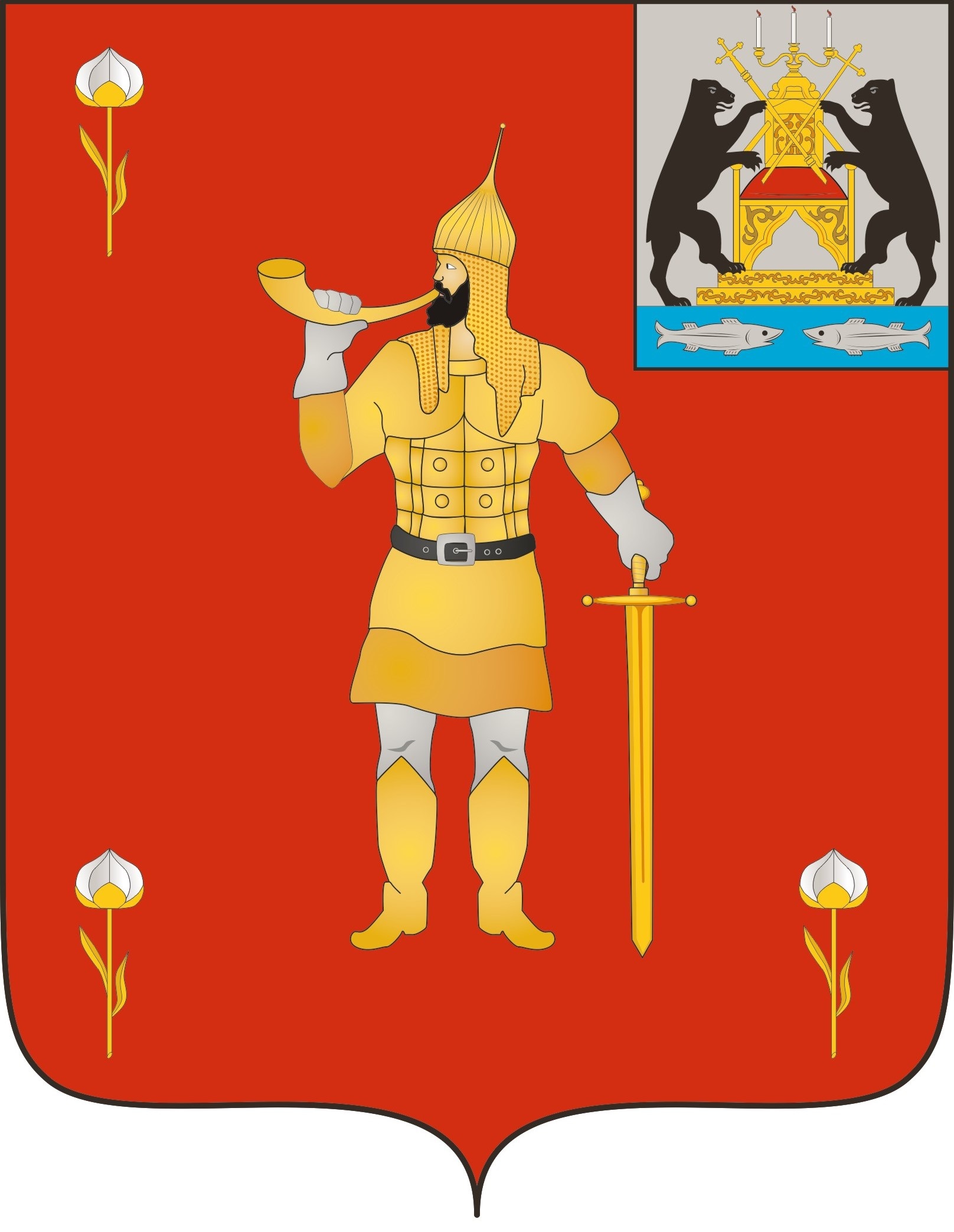 № 23 от 01.08.2022№ 23 от 01.08.2022муниципальная газетамуниципальная газетаВ Администрацию Волотовского муниципального округа от___________________________________проживающего(ей) по адресу _________________паспорт______________ выдан «     »____________кем________________________________________контактный телефон__________________________действующего по доверенности ________________ в интересах__________________________________проживающего(ей) по адресу __________________паспорт_____________ выдан «     » _____________кем_________________________________________№ п/пНаименование документаКол-во экз.Кол-во листовОб утверждении административного регламента по предоставлению муниципальной услуги «Выдача акта освидетельствования проведения основных работ по строительству (реконструкции) объекта индивидуального жилищного строительства с привлечением средств материнского (семейного) капитала»Понедельник неприемный день Вторник 10.00 - 17.00, перерыв с 12.45 до 14.00Среда неприемный деньЧетверг 10.00 - 17.00, перерыв с 12.45 до 14.00Пятница неприемный деньСубботавыходнойВоскресеньевыходнойПонедельник 8.30 - 17.00Вторник 8.30 - 17.00Среда 8.30 - 17.00Четверг 10.00 - 17.30 Пятница 8.30 - 17.00(до 20.00 по предварительной записи)СубботавыходнойВоскресенье выходной1Сведения о владельце сертификата материнского (семейного) капиталаСведения о владельце сертификата материнского (семейного) капитала1.1Фамилия1.2Имя1.3Отчество (при наличии)2Сведения о государственном сертификате на материнский (семейный) капиталСведения о государственном сертификате на материнский (семейный) капитал2.1Серия и номер2.2Дата выдачи2.3Наименование территориального органа Пенсионного фонда Российской Федерации3Сведения о земельном участке3.1Кадастровый номер земельного участка3.2Адрес земельного участка4Сведения об объекте индивидуального жилищного строительстваСведения об объекте индивидуального жилищного строительства4.1Кадастровый номер объекта индивидуального жилищного строительства4.2Адрес объекта индивидуального жилищного строительства5Сведения о документе, на основании которого проведены работы по строительству (реконструкции)Сведения о документе, на основании которого проведены работы по строительству (реконструкции)5.1Вид документа (разрешение на строительство (реконструкцию) /уведомление о соответствии указанных в уведомлении о планируемом строительстве (реконструкции) параметров объекта индивидуального жилищного строительства установленным параметрам и допустимости размещения объекта индивидуального жилищного строительства на земельном участке)5.2Номер документа5.3Дата выдачи документа5.4Наименование органа исполнительной власти или органа местного самоуправления, направившего уведомление или выдавшего разрешение на строительство5.5Вид проведенных работ (строительство или реконструкция)5.6Площадь объекта до реконструкции5.7Площадь объекта после реконструкции5.8Виды производственных работ5.9Основные материалы№ пункта Административного регламентаНаименование основания для отказа в соответствии с единым стандартомРазъяснение причин в предоставлении услуги2.16.1В ходе освидетельствования проведения основных работ по строительству объекта индивидуального жилищного строительства (монтаж фундамента, возведение стен, кровли) установлено, что такие работы не выполнены, либо выполнены не в полном объемеУказываются основания такого вывода2.16.2В ходе освидетельствования проведения основных работ по строительству объекта индивидуального жилищного строительства было установлено, что в результате таких работ общая площадь жилого помещения не увеличивается менее чем на учетную норму площади жилого помещенияУказываются основания такого выводаДокументы (сведения), представленные заявителем, противоречат документам (сведениям), полученным в рамках межведомственного взаимодействияУказывается исчерпывающий перечень документов, содержащих противоречияО внесении изменений в муниципальную программу «Развитие и совершенствование форм местного самоуправления на территории Волотовского муниципального округа»3.3.3Ремонт сельского клуба д. СоловьёвоСлавитинский территориальный отдел2021 год3.3Областной бюджетБюджет муниципального округаСредства населения и спонсоров300,00143,0086,5490000000000003.3.3Проверка проектно-сметной документации(ПСД)Славитинский территориальный отдел2021 год3.3Бюджет муниципального округа17,000000N п/пНаименование организации - источника информации областного уровняСостав представляемой информации1231.Администрация Волотовского муниципального округа, ЕДДС муниципального округао состоянии безопасности потенциально опасных объектов и мерах по ее повышению;о проводимых мероприятиях по предупреждению чрезвычайных ситуаций (далее ЧС);о прогнозе, факте, масштабе и последствиях возникшей ЧС на транспорте, на промышленных, сельскохозяйственных объектах, магистральных газо-, продукто- и нефтепроводах, объектах жилищно-коммунального хозяйства и социально-культурного назначения, о стихийных и экологических бедствиях, эпидемиях, эпизоотиях на подведомственной территории согласно критериям ЧС;о ходе ликвидации ЧС, об использовании сил, средств, резервов финансовых и материальных ресурсов для ликвидации ЧС, о мероприятиях по жизнеобеспечению пострадавшего населения;2.Территориальные отделы о наличии, укомплектованности, оснащенности и готовности сил муниципальных звеньев областной подсистемы РСЧС (Единая государственная система предупреждения и ликвидации чрезвычайных ситуаций), предназначенных для проведения неотложных работ в зонах ЧС;3.Государственное областное бюджетное учреждение здравоохранения «Старорусская ЦРБ» Волотовский филиало наличии, укомплектованности, оснащенности и готовности сил службы медицины, об их использовании и планах дальнейшего развития;4.Филиал Федерального бюджетного учреждения здравоохранения «Центр гигиены и эпидемиологии в Новгородской области» в Старорусском районе о состоянии санитарно-гигиенической и эпидемиологической обстановки на территории округа;о прогнозах и фактах опасных и массовых инфекционных заболеваний и эпидемий и о проводимых профилактических мероприятиях по их предупреждению в зонах ЧС;о нарушении требований санитарно-эпидемиологической безопасности и охраны здоровья населения;5.Комитет по сельскому хозяйству и экономике Администрации Волотовского муниципального округао состоянии фитосанитарной обстановки на территории округа;о создании, наличии, использовании и восполнении резервов продовольственных ресурсов в зонах ЧС;о выявлении загрязнения сельскохозяйственных угодий, фуража радиоактивными, аварийно химически опасными веществами и тяжелыми металлами;о прогнозе и фактах возникновения ЧС на подведомственных объектах и ходе работ по их ликвидации;6.Областное бюджетное учреждение «Волотовская районная ветстанция»об обнаружении возбудителей особо опасных болезней животных и проведении защитных ветеринарных мероприятий;о результатах эпизоотического, фитопатологического, радиологического и токсикологического контроля растениеводческой, пищевой продукции, агрохимического состава почв;об имеющихся силах, средствах и ресурсах для ликвидации эпизоотий;о прогнозах и фактах опасных инфекционных заболеваний и эпизоотий животных и проводимых профилактических мероприятиях по их предупреждению в зонах ЧС;о состоянии санитарно-ветеринарной обстановки на территории округа;7.Государственное областное казенное учреждение «Новгородавтодор»о маршрутах перевозки и мерах по обеспечению безопасности автомобильных дорог и перемещения особо опасных грузов;8.Акционерное общество «НордЭнерго»о состоянии безопасности потенциально опасных объектов топливного комплекса и мерах по ее повышению, проведении мероприятий по предупреждению ЧС;о наличии, укомплектованности, оснащенности и готовности сил и средств для ликвидации ЧС;о создании, наличии, использовании и восполнении резервов топливных ресурсов и их источников в зоне ЧС и прилегающих к ней территориях для обеспечения работ по ликвидации ЧС;о прогнозе, факте, масштабе и последствиях возникшей ЧС на объектах теплоснабжения;о ходе ликвидации ЧС, об использовании сил, средств, резервов финансовых и материальных ресурсов для ликвидации ЧС и проведении мероприятий по жизнеобеспечению пострадавшего населения;9.Комитет финансов Администрации Волотовского муниципального округао ходе финансирования мероприятий по предупреждению и ликвидации ЧС, по оказанию финансовой помощи пострадавшему населению;10.15 отряд противопожарной службы по Новгородской области 47 пожарная часть о прогнозе возникновения ЧС природного, техногенного и биолого-социального характера на территории округа;о готовности сил и средств тушения пожаров;о пожарной обстановке;о готовности сил и средств поиска и спасания на водных акваториях;о фактах гибели людей на воде;о фактах происшествий и ЧС с маломерными судами;11.Филиал в Новгородской и Псковской областях публичного акционерного общества "Ростелеком"о силах, средствах, резервах и ресурсах, имеющихся для организации и восстановления связи в зонах ЧС, их задействовании и планах дополнительного развития;12.Государственное областное казённое учреждение «Старорусское лесничество»о результатах наблюдения, контроля за противопожарным состоянием лесных массивов государственного лесного фонда округа и проведения противопожарных мероприятий;об угрозе и фактах возникновения лесных пожаров, ходе работ по их предотвращению и ликвидации;о фактах возникновения очагов массового размножения вредителей леса и эпифитотий, ходе работ по их ликвидации;об имеющихся силах, средствах и ресурсах для ликвидации лесных пожаров, очагов массового размножения вредителей леса и эпифитотий;13.Пункт полиции по Волотовскому району Межмуниципального отдела Министерства внутренних дел России «Шимский»о готовности сил и средств к действиям при ликвидации последствий ЧС природного и техногенного характера;о дорожно-транспортных катастрофах и крупных автопроисшествиях с участием транспортных средств, перевозящих опасные грузы;о заминированных объектах;о выявленных правонарушениях и преступлениях, которые повлекли или могут повлечь природные техногенные катастрофы;о мероприятиях по приему, размещению, временному пребыванию граждан, пострадавших от ЧС;14.Общество с ограниченной ответственностью "Тепловая Компания Новгородская"о состоянии безопасности потенциально опасных объектов топливного комплекса и мерах по ее повышению, проведении мероприятий по предупреждению ЧС;о наличии, укомплектованности, оснащенности и готовности сил и средств для ликвидации ЧС;о создании, наличии, использовании и восполнении резервов топливных ресурсов и их источников в зоне ЧС и прилегающих к ней территориях для обеспечения работ по ликвидации ЧС;о прогнозе, факте, масштабе и последствиях возникшей ЧС на объектах теплоснабжения;о ходе ликвидации ЧС, об использовании сил, средств, резервов финансовых и материальных ресурсов для ликвидации ЧС и проведении мероприятий по жизнеобеспечению пострадавшего населения;15.Филиал публичного акционерного общества "Межрегиональная распределительная сетевая компания Северо-Запада" (филиал "Новгородэнерго")о факте, масштабе и последствиях возникшей ЧС на объектах энергетики округа;16.Акционерное общество "Новгородоблэлектро"о факте, масштабе и последствиях возникшей ЧС на объектах энергетики п. Волот;17.Акционерное общество "Газпром газораспределение Великий Новгород" в г. Старая Русса Солецкий межрайонный газовый участок п. Волото ходе ликвидации ЧС, об использовании сил и средств для ликвидации ЧС;18.Муниципальное унитарное предприятие «Волотовский водоканал»о факте, масштабе и последствиях возникшей ЧС на объектах водоснабжения, о ходе ликвидации ЧС, об использовании сил и средств для ликвидации ЧСО внесении изменений в Положение об организации проектной деятельности в Администрации Волотовского муниципального округаБутылин Михаил Федоровичзаместитель Главы Администрации муниципального округа, председатель рабочей группы;Семенова Светлана Федоровнапредседатель комитета по жилищно-коммунальному хозяйству, строительству и дорожной деятельности, заместитель председателя рабочей группы;Мозговая Виктория Николаевна заместитель Главы Волотовского территориального отдела Администрации муниципального округа, секретарь рабочей группы;Члены рабочей группы:Члены рабочей группы:ПредставительАкционерное общество «НордЭнерго» (по согласованию);ПредставительОбщество с ограниченной ответственностью «Тепловая компания Новгородская» (по согласованию);ПредставительОбщество с ограниченной ответственностью «Тепловая компания Северная» (по согласованию).О назначении ответственных за разработку и корректировку электронных паспортов территорий и населенных пунктов Волотовского муниципального округа«29.07.20221. О внесении изменений в решение Думы Волотовского муниципального округа от 15.12.2021 № 182 «О плане работы Думы Волотовского муниципального округа на 2022 год».2. О внесении изменений в бюджет Волотовского муниципального округа на 2022 год.3. Об утверждении Положения о залоговом фонде Волотовского муниципального округа.4. Об утверждении Перечня объектов залогового фонда Волотовского муниципального округа.5. Об утверждении Положения о приватизации муниципального жилищного фонда Волотовского муниципального округа.6. О внесении изменений в Прогнозный план (программу) приватизации имущества, находящегося в муниципальной собственности Волотовского муниципального округа, на 2022-2024 годы, утвержденный решением Думы Волотовского муниципального округа от 26.11.2021 № 168.7. О внесении изменений в Порядок проведения конкурса по отбору кандидатур на должность Главы Волотовского муниципального округа, об установлении общего числа членов конкурсной комиссии по отбору кандидатур на должность Главы муниципального округа и избрания первого Главы Волотовского муниципального округа.8. Об увеличении размера денежного содержания (должностных окладов) лиц, замещающих муниципальные должности, муниципальных служащих и служащих.9. О предоставлении отпуска председателю Контрольно-счетной палаты Волотовского муниципального округа.Председатель Думы Лебедева Г.А.Председатель комитета финансов Кириллова Н.В.Председатель КУМИ Щинова Е.В.Председатель КУМИ Щинова Е.В.Председатель КУМИ Щинова Е.В.Председатель КУМИ Щинова Е.В.Председатель КПОР Иванова И.С.Председатель КПОР Иванова И.С.Председатель Думы Лебедева Г.А.»Глава Волотовского муниципального округа              А.И. ЛыжовПредседатель Думы Волотовского муниципального округа                Г.А. ЛебедеваГлава Волотовского муниципального округа              А.И. ЛыжовПредседатель Думы Волотовского муниципального округа                Г.А. ЛебедеваГлава Волотовского муниципального округа              А.И. ЛыжовПредседатель Думы Волотовского муниципального округа                Г.А. ЛебедеваУтвержден решением Думы Волотовскогомуниципального округа от 29.07.2022 №  230№п/пНаименование объектаАдрес объектаПлощадь, кв. м.Год постройки или приобретения объектаСтоимость объекта залогового фонда, рублейСтоимость объекта залогового фонда, рублейСведения о государственной регистрации права собственностиНаличие обременения объекта№п/пНаименование объектаАдрес объектаПлощадь, кв. м.Год постройки или приобретения объектабалансоваярыночная(*)Сведения о государственной регистрации права собственностиНаличие обременения объекта1Нежилое зданиеРФ, Новгородская область, Волотовский муниципальный округ, п. Волот, ул. Володарского, зд.4130,91988470000,00-53:04:0010505:58-53/041/2021-2 от 22.03.2021нет2Земельный участокРФ, Новгородская обл., Волотовский муниципальный округ, п. Волот, ул. Володарского, з/у 4294110943,84-53:04:0010505:112-53/035/2021-2 от 03.06.2021нетГлава Волотовского муниципального округа              А.И. ЛыжовПредседатель Думы Волотовского муниципального округа                Г.А. ЛебедеваАдминистрация Волотовского муниципального округа                             ГражданинГлава Волотовского муниципального округа              А.И. ЛыжовПредседатель Думы Волотовского муниципального округа                Г.А. Лебедева14Склад под цемент с земельным участкомРФ, Новгородская область, Волотовский муниципальный округ, д. Городцы, ул. Центральная, д.37а, кад. № зд. 53:04:0000000:2074, площадью 82,8 кв. м, 1979 года постройки, кад. № з/у 53:04:0040202:104, площадью 408 кв. мв соответствии с действующим законодательствомГлава Волотовского муниципального округа              А.И. ЛыжовПредседатель Думы Волотовского муниципального округа                Г.А. ЛебедеваОб увеличении размера денежного содержания (должностных окладов) лиц, замещающих муниципальные должности, муниципальных служащих и служащихГлава Волотовского муниципального округа              А.И. ЛыжовПредседатель Думы Волотовского муниципального округа                Г.А. ЛебедеваО внесении изменений в решение Думы Волотовского муниципального округа от 15.12.2021 № 174«НаименованиеКод бюджетнойклассификацииСумма на 2022 годСумма на 2023 годСумма на 2024 год12345Доходы, ВСЕГО, в том числе:263902,38233165 319,12264126 896,81504Налоговые и неналоговые доходы0001000000000000000045157,7731145311,3700046347,41000Налоги на прибыль, доходы0001010000000000000032247,0000032860,0000033714,00000Налог на доходы физических лиц1821010200001000011032247,0000032860,0000033714,00000Налоги на товары (работы, услуги), реализуемые на территории Российской Федерации100103000000000000002403,670002408,270002458,21000Налоги на совокупный доход182105000000000000002685,000003039,000003180,00000Налог, взимаемый в связи с применением упрощенной системы налогообложения182105010000000001102527,000002875,000003010,00000Единый сельскохозяйственный налог182105030000000001105,000005,000005,00000Налог, взимаемый в связи с применением патентной системы налогообложения18210504000020000110153,00000159,00000165,00000Налоги на имущество182106000000000000004846,000004887,000004936,00000Налог на имущество физических лиц18210601000000000110559,00000568,00000576,00000Земельный налог182106060000000001104 287,000004 319,000004 360,00000Государственная пошлина000108 00000000000000261,00000254,10000247,20000Государственная пошлина по делам, рассматриваемым в судах общей юрисдикции, мировыми судьями18210803000010000110259,00000254,10000247,20000Государственная пошлина за совершение нотариальных действий должностными лицами органов местного самоуправления, уполномоченными в соответствии с законодательными актами Российской Федерации на совершение нотариальных действий338108040000100001101,000000,000000,00000Государственная пошлина за совершение нотариальных действий должностными лицами органов местного самоуправления, уполномоченными в соответствии с законодательными актами Российской Федерации на совершение нотариальных действий341108040000100001101,000000,000000,00000Доходы от использования имущества, находящего в государственной и муниципальной собственности903111000000000000001382,000001362,000001312,00000Доходы, получаемые в виде арендной либо иной платы за передачу в возмездное пользование государственного и муниципального имущества (за исключением имущества бюджетных и автономных учреждений, а также имущества государственных и муниципальных унитарных предприятий, в том числе казенных)903111050000000001201060,000001060,000001060,00000Арендная плата за земли, находящие в государственной собственности до разграничения государственной собственности на землю и поступления от продажи права на заключение договоров аренды указанных земельных участков90311105010000000120810,00000810,00000810,00000Доходы от сдачи в аренду имущества, составляющего государственную (муниципальную) казну (за исключением земельных участков)90311105070000000120250,00000250,00000250,00000Прочие доходы от использования имущества и прав, находящихся в государственной и муниципальной собственности (за исключением имущества бюджетных и автономных учреждений, а также имущества государственных и муниципальных унитарных предприятий, в том числе казенных)00011109000000000120322,00000302,00000252,00000Платежи при пользовании природными ресурсами 0481120000000000000075,0000078,0000078,00000Плата за негативное воздействие на окружающую среду0481120100001000012075,0000078,0000078,00000Доходы от продажи материальных и нематериальных активов90311400000000000000900,00000400,00000400,00000Доходы от реализации имущества, находящегося в государственной и муниципальной собственности (за исключением движимого имущества бюджетных и автономных учреждений, а также имущества государственных и муниципальных унитарных предприятий, в том числе казенных)90311402000000000410300,00000100,00000100,00000Доходы от продажи земельных участков, находящихся в государственной и муниципальной собственности90311406000000000430600,00000300,00000300,00000Штрафы, санкции, возмещение ущерба 0001160000000000000024,0000023,0000022,00000Административные штрафы, установленные главой 5 Кодекса Российской Федерации об административных правонарушениях, за административные правонарушения, посягающие на права граждан, налагаемые мировыми судьями, комиссиями по делам несовершеннолетних и защите их прав916116010530100001401,000001,000001,00000Административные штрафы, установленные главой 6 Кодекса Российской Федерации об административных правонарушениях, за административные правонарушения, посягающие на здоровье, санитарно-эпидемиологическое благополучие населения и общественную нравственность, налагаемые мировыми судьями, комиссиями по делам несовершеннолетних и защите их прав917116010630100001405,000005,000005,00000Административные штрафы, установленные главой 12 Кодекса Российской Федерации об административных правонарушениях, за административные правонарушения в области дорожного движения, налагаемые мировыми судьями, комиссиями по делам несовершеннолетних и защите их прав916116011230100001401,000001,000001,00000Административные штрафы, установленные главой 19 Кодекса Российской Федерации об административных правонарушениях, за административные правонарушения против порядка управления, налагаемые мировыми судьями, комиссиями по делам несовершеннолетних и защите их прав917116011930100001401,000001,000001,00000Административные штрафы, установленные главой 20 Кодекса РФ об административных правонарушениях, за административные правонарушения, посягающие на общественный порядок и общественную безопасность, налагаемые мировыми судьями, комиссиями по делам несовершеннолетних и защите их прав917116012030100001406,000005,000005,00000Иные штрафы, неустойки, пени, уплаченные в соответствии с законом или договором в случае неисполнения или ненадлежащего исполнения обязательств перед муниципальным органом, (муниципальным казенным учреждением) муниципального округа9031160709005000014010,0000010,0000010,00000«Инициативные платежи, зачисляемые в бюджеты муниципальных округов00011715020140000150334,103110,000000,00000Инициативные платежи, зачисляемые в бюджеты муниципальных округов33611715020140000150109,205110,000000,00000Инициативные платежи, зачисляемые в бюджеты муниципальных округов33811715020140000150167,098000,000000,00000Инициативные платежи, зачисляемые в бюджеты муниципальных округов3411171502014000015057,800000,000000,00000»Безвозмездные поступления89220000000000000000218744,60922120007,7526480549,40504Безвозмездные поступления от других бюджетов бюджетной системы Российской Федерации89220200000000000000218993,35618120007,7526480549,40504Дотации бюджетам субъектов Российской Федерации и муниципальных образований8922021000000000015063 058,4000037 869,4000037 134,6000Дотации на выравнивание бюджетной обеспеченности8922021500100000015063 058,4000037 869,4000037 134,6000Дотации бюджетам муниципальных округов на выравнивание бюджетной обеспеченности из бюджета субъекта Российской Федерации8922021500114000015063 058,4000037 869,4000037 134,6000Субсидии бюджетам бюджетной системы Российской Федерации (межбюджетные субсидии)89220220000000000150112086,256425274,814255324,00504Субсидии бюджетам муниципальных округов на организацию бесплатного горячего питания обучающихся, получающих начальное общее образование в государственных и муниципальных образовательных организациях892202253041400001501770,714001805,166001855,85400Субсидии бюджетам муниципальных округов на обеспечение развития и укрепления материально-технической базы домов культуры в населенных пунктах с числом жителей до 50 тысяч человек89220225467140000150484,10000484,10000484,10000Субсидии бюджетам на реализацию мероприятий по обеспечению жильем молодых семей89220225497140000150557,64060559,31825557,82104Субсидии бюджетам муниципальных округов на развитие сети учреждений культурно-досугового типа892202255131400001509252,500000,000000,00000Субсидии бюджетам муниципальных округов на поддержку отрасли культуры8922022551914000015034,4593025,4300025,43000Субсидии бюджетам муниципальных округов на реализацию программ формирования современной городской среды89220225555140000150593,032000,000000,00000Субсидии бюджетам муниципальных округов на обеспечение комплексного развития сельских территорий89220225576140000150726,200000,000000,00000Субсидия бюджетам муниципальных округов на реализацию мероприятий по модернизации школьных систем образования8922022575014000015068256,2963038793,638390,00Прочие субсидии8922022999900000015030411,314222400,800002400,80000Прочие субсидии бюджетам муниципальных округов 8922022999914000015030411,314222400,200002400,80000Субвенции бюджетам субъектов Российской Федерации8922023000000000015038 555,8000034 602,1000034 623,00000Субвенции бюджетам муниципальных образований на ежемесячное денежное вознаграждение за классное руководство89220230021000000150390,600000390,600000390,600000Субвенции местным бюджетам на выполнение передаваемых полномочий субъектов Российской Федерации8922023002400000015029061,4000025584,3000025584,30000Субвенции бюджетам на содержание ребенка в семье опекуна и приемной семье, а также вознаграждение, причитающееся приемному родителю892202300270000001503283,700003283,700003283,70000Субвенции бюджетам на компенсацию части платы, взимаемой с родителей (законных представителей) за присмотр и уход за детьми, посещающими образовательные организации, реализующие образовательные программы дошкольного образования89220230029000000150439,00000439,00000439,00000Субвенции бюджетам муниципальных округов на ежемесячное денежное вознаграждение за классное руководство педагогическим работникам государственных и муниципальных общеобразовательных организаций89220235303140000 1502031,100002031,100002031,10000Субвенции бюджетам муниципальных округов на предоставление жилых помещений детям-сиротам и детям, оставшимся без попечения родителей, лицам из их числа по договорам найма специализированных жилых помещений892202350821400001502722,200002294,600002294,60000Субвенции бюджетам на осуществление первичного воинского учета на территориях, где отсутствуют военные комиссариаты89220235118000000150237,80000245,50000253,80000Субвенции бюджетам на осуществление полномочий по составлению (изменению) списков кандидатов в присяжные заседатели федеральных судов общей юрисдикции в Российской Федерации8922023512000000015038,000002,000001,80000Субвенции бюджетам на государственную регистрацию актов гражданского состояния89220235930000000150352,00000331,300000344,10000Иные межбюджетные трансферты892202400000000001505292,899763467,800003467,80000Прочие межбюджетные трансферты, передаваемые бюджетам муниципальных округов892202499991400001505292,899763467,800003467,80000Возврат прочих остатков субсидий, субвенций и иных межбюджетных трансфертов, имеющих целевое назначение, прошлых лет из бюджетов муниципальных округов89221960010140000150-248,746960,000000,00000»Наименование источника внутреннего финансирования дефицита бюджетаКод группы, подгруппы, статьи и вида источниковСумма на 2021 годСумма на 2022 годСумма на 2023 год12345Источники внутреннего финансирования дефицитов бюджетов000 01 00 00 00 00 0000 0002630,006020,000000,00000Бюджетные кредиты из других бюджетов бюджетной системы Российской Федерации000 01 03 00 00 00 0000 0000,000000,00000,00000Изменение остатков средств на счетах по учету средств бюджета000 01 05 00 00 00 0000 0002630,006020,000000,00000Увеличение прочих остатков денежных средств бюджетов муниципальных округов000 01 05 02 01 14 0000 5102630,006020,000000,00000Иные источники внутреннего финансирования дефицитов бюджетов000 01 06 00 00 00 0000 0000,000000,000000,00000«НаименованиеВедРПЦСРВРСумма на 2022 годСумма на 2023 годСумма на 2024 годВолотовский территориальный отдел Администрации Волотовского муниципального округа Новгородской области3360000000000000000023 452,198627 483,835007 487,97500Общегосударственные вопросы336010000000000000003 236,872112 572,665002 572,66500Функционирование Правительства Российской Федерации, высших исполнительных органов государственной власти субъектов Российской Федерации, местных администраций336010400000000000003 200,372112 548,665002 548,66500Расходы на функционирование органов местного самоуправления Волотовского муниципального округа, не отнесенные к муниципальным программам округа336010491000000000003 200,372112 548,665002 548,66500Обеспечение функций органов местного самоуправления336010491800000000003 200,372112 548,665002 548,66500Расходы на выплаты по оплате труда муниципальных служащих органов местного самоуправления336010491800010000001 903,734341 563,000001 563,00000Расходы на выплаты персоналу государственных (муниципальных) органов336010491800010001201 903,734341 563,000001 563,00000Расходы на обеспечение функций органов местного самоуправления336010491800010400001 236,87277928,80000928,80000Расходы на выплаты персоналу государственных (муниципальных) органов336010491800010401201 126,87277828,80000828,80000Иные закупки товаров, работ и услуг для обеспечения государственных (муниципальных) нужд33601049180001040240110,00000100,00000100,00000Возмещение затрат по содержанию штатных единиц, осуществляющих отдельные полномочия области3360104918007028000058,7650055,8650055,86500Расходы на выплаты персоналу государственных (муниципальных) органов3360104918007028012058,7650055,8650055,86500Cодержание штатных единиц, осуществляющие отдельные полномочия области по определению перечня должностных лиц уполномоченных составлять протоколы об административных правонарушениях336010491800706500001,000001,000001,00000Иные закупки товаров, работ и услуг для обеспечения государственных (муниципальных) нужд336010491800706502401,000001,000001,00000Другие общегосударственные вопросы3360113000000000000036,5000024,0000024,00000Расходы на функционирование органов местного самоуправления Волотовского муниципального округа, не отнесенные к муниципальным программам округа3360113910000000000036,5000024,0000024,00000Обеспечение функций органов местного самоуправления3360113918000000000036,5000024,0000024,00000Реализация мероприятий, связанных с расходами старост деревень3360113918001017000036,0000024,0000024,00000Иные выплаты населению3360113918001017036036,0000024,0000024,00000Прочие расходы (публикация нормативных актов)336011391800109900000,500000,000000,00000Уплата налогов, сборов и иных платежей336011391800109908500,500000,000000,00000Национальная оборона33602000000000000000118,90000122,70000126,90000Мобилизация и вневойсковая подготовка33602030000000000000118,90000122,70000126,90000Расходы на функционирование органов местного самоуправления Волотовского муниципального округа, не отнесенные к муниципальным программам округа33602039100000000000118,90000122,70000126,90000Обеспечение функций органов местного самоуправления33602039180000000000118,90000122,70000126,90000Содержание штатных единиц, осуществляющие отдельные полномочия по первичному воинскому учету на территориях, где отсутствуют военные комиссариаты33602039180051180000118,90000122,70000126,90000Расходы на выплаты персоналу государственных (муниципальных) органов33602039180051180120103,97500103,97500103,97500Иные закупки товаров, работ и услуг для обеспечения государственных (муниципальных) нужд3360203918005118024014,9250018,7250022,92500Национальная безопасность и правоохранительная деятельность3360300000000000000076,7000076,7000076,70000Защита населения и территории от чрезвычайных ситуаций природного и техногенного характера, пожарная безопасность3360310000000000000076,7000076,7000076,70000Муниципальная программа "Обеспечение первичных мер пожарной безопасности на территории Волотовского муниципального округа "3360310270000000000076,7000076,7000076,70000Мероприятия по укрепление противопожарного состояния учреждений, жилого фонда, территории округа3360310270009999000076,7000076,7000076,70000Иные закупки товаров, работ и услуг для обеспечения государственных (муниципальных) нужд3360310270009999024076,7000076,7000076,70000Национальная экономика3360400000000000000014779,924401 909,770001 959,71000Дорожное хозяйство (дорожные фонды)3360409000000000000014779,924401 909,770001 959,71000Муниципальная программа "Повышение безопасности дорожного движения на территории Волотовского муниципального округа 3360409080000000000014759,924401 889,770001 939,71000Содержание автомобильных дорог общего пользования населенных пунктов и искусственных сооружений на них33604090800100000000450,00000350,00000350,00000Содержание автомобильных дорог общего пользования населенных пунктов и искусственных сооружений на них33604090800110070000450,00000350,00000350,00000Иные закупки товаров, работ и услуг для обеспечения государственных (муниципальных) нужд33604090800110070240450,00000350,00000350,00000Ремонт автомобильных дорог общего пользования населенных пунктов и искусственных сооружений на них, включая проектно-изыскательские работы.3360409080030000000014 279,924401 509,770001 559,71000Расходы, направленные на финансовую поддержку в части ремонта дорог общего пользования336040908003001200002 774,954400,000000,00000Иные закупки товаров, работ и услуг для обеспечения государственных (муниципальных) нужд336040908003001202402 774,954400,000000,00000Проверка и согласования сметной документации на ремонт автомобильных дорог33604090800310080000100,00000100,00000100,00000Иные закупки товаров, работ и услуг для обеспечения государственных (муниципальных) нужд33604090800310080240100,00000100,00000100,00000Ремонт автомобильных дорог общего пользования населенных пунктов и искусственных сооружений на них, включая проектно-изыскательские работы33604090800371510000847,70000722,00000722,00000Иные закупки товаров, работ и услуг для обеспечения государственных (муниципальных) нужд33604090800371510240847,70000722,00000722,00000Расходы по реализации правовых актов Правительства Новгородской области по вопросам проектирования, строительства, реконструкции, капитального ремонта и ремонта автомобильных дорог общего пользования местного значения336040908003715300009 974,100000,000000,00000Иные закупки товаров, работ и услуг для обеспечения государственных (муниципальных) нужд336040908003715302409 974,100000,000000,00000Софинансирование к ремонту автомобильных дорог общего пользования населенных пунктов и искусственных сооружений на них, включая проектно-изыскательские работы336040908003S1510000483,17000687,77000737,71000Иные закупки товаров, работ и услуг для обеспечения государственных (муниципальных) нужд336040908003S1510240483,17000687,77000737,71000Расходы по софинансированию вопросов проектирования, строительства, реконструкции, капитального ремонта и ремонта автомобильных дорог общего пользования местного значения336040908003S1530000100,000000,000000,00000Иные закупки товаров, работ и услуг для обеспечения государственных (муниципальных) нужд336040908003S1530240100,000000,000000,00000Приведение в соответствие с техническими требованиями средств организации движения транспортных средств и пешеходов (дорожные знаки, дорожная разметка, ограждения)3360409080050000000030,0000030,0000030,00000Приведение в соответствии техническими требованиями средств организации движения транспортных средств и пешеходов336040908005S151000030,0000030,0000030,00000Иные закупки товаров, работ и услуг для обеспечения государственных (муниципальных) нужд336040908005S151024030,0000030,0000030,00000Муниципальная программа "Комплексное развитие транспортной инфраструктуры в Волотовском муниципальном округе 3360409260000000000020,0000020,0000020,00000Текущий ремонт тротуаров и пешеходных дорожек общего пользования населенных пунктов и искусственных сооружений на них, включая проектно-изыскательские работы.3360409260020000000010,0000010,0000010,00000Текущий ремонт тротуаров (восстановление несущей способности, системы водоотвода), пешеходных дорожек и искусственных сооружений на них (мостиков)3360409260020053000010,0000010,0000010,00000Иные закупки товаров, работ и услуг для обеспечения государственных (муниципальных) нужд3360409260020053024010,0000010,0000010,00000Улучшение оборудования остановок общественного транспорта3360409260030000000010,0000010,0000010,00000Мероприятия по приведению остановочных пунктов в нормативное состояние (установка скамеек; уборка, мойка остановок общественного транспорта, устранение мелких повреждений, окраска, замена урн для сбора мусора и др.)3360409260030054000010,0000010,0000010,00000Иные закупки товаров, работ и услуг для обеспечения государственных (муниципальных) нужд3360409260030054024010,0000010,0000010,00000Жилищно-коммунальное хозяйство336050000000000000005 230,302112 802,000002 752,00000Жилищное хозяйство33605010000000000000178,20000302,00000252,00000Муниципальная программа Волотовского муниципального округа "Улучшение жилищных условий граждан в Волотовском муниципальном округе 33605010900000000000178,20000302,00000252,00000Подпрограмма "Капитальный ремонт муниципального жилищного фонда" муниципальной Программы Волотовского муниципального округа "Улучшение жилищных условий граждан в Волотовском муниципальном округе"33605010930000000000178,20000302,00000252,00000Основное мероприятие «Ремонт муниципальных жилых помещений"336050109301000000000,00000302,00000252,00000Капитальный ремонт муниципального жилищного фонда за счет средств сбора от найма336050109301102800000,00000302,00000252,00000Иные закупки товаров, работ и услуг для обеспечения государственных (муниципальных) нужд336050109301102802400,00000302,00000252,00000Основное мероприятие «Участие в региональной программе по капитальному ремонту общего имущества в многоквартирных домах»33605010930300000000178,200000,000000,00000Перечисление платежей оператору фонда капитального ремонта33605010930399990000178,200000,000000,00000Иные закупки товаров, работ и услуг для обеспечения государственных (муниципальных) нужд33605010930399990240178,200000,000000,00000Коммунальное хозяйство33605020000000000000134,320000,000000,00000Прочие расходы, не отнесенные к муниципальным программам Волотовского округа33605029200000000000134,320000,000000,00000Субсидий из бюджета муниципальным унитарным предприятиям33605029200002600000134,320000,000000,00000Субсидии юридическим лицам (кроме некоммерческих организаций), индивидуальным предпринимателям, физическим лицам - производителям товаров, работ, услуг33605029200002600810134,320000,000000,00000Благоустройство336050300000000000004 917,782112 500,000002 500,00000Муниципальная программа "Комплексное развитие сельских территорий Волотовского муниципального округа 33605030400000000000455,000000,000000,00000Основное мероприятие "Создание и развитие сельских территорий Волотовского муниципального округа"33605030400200000000455,000000,000000,00000Создание и обустройство инфраструктуры на сельских территориях336050304002L5764000455,000000,000000,00000Иные закупки товаров, работ и услуг для обеспечения государственных (муниципальных) нужд336050304002L5764240455,000000,000000,00000Муниципальная программа "Благоустройство территорий Волотовского муниципального округа"336050324000000000002 830,036112 500,000002 500,00000Подпрограмма "Повышение энергетической эффективности на территории Волотовского муниципального округа 336050324100000000002 500,000002 500,000002 500,00000Доведение уровня освещённости улиц, проездов, пешеходных дорожек сельского поселения до 85%.336050324100005500002 500,000002 500,000002 500,00000Иные закупки товаров, работ и услуг для обеспечения государственных (муниципальных) нужд336050324100005502402 500,000002 500,000002 500,00000Подпрограмма "Озеленение территории Волотовского муниципального округа, содержание братских захоронений и гражданских кладбищ "3360503242000000000083,000000,000000,00000Реализация мероприятий по озеленению территорий, поддержание братских и гражданских3360503242000056000083,000000,000000,00000Иные закупки товаров, работ и услуг для обеспечения государственных (муниципальных) нужд3360503242000056024083,000000,000000,00000Подпрограмма "Повышение уровня комфортности и чистоты на территории Волотовского муниципального округа 33605032430000000000247,036110,000000,00000Обеспечение санитарной, противопожарной безопасности, безопасности передвижения населения33605032430000570000169,896410,000000,00000Иные закупки товаров, работ и услуг для обеспечения государственных (муниципальных) нужд33605032430000570240169,896410,000000,00000Строительство (благоустройство) мест (площадок) накопления твердых бытовых отходов3360503243000058000040,000000,000000,00000Иные закупки товаров, работ и услуг для обеспечения государственных (муниципальных) нужд3360503243000058024040,000000,000000,00000Мероприятия, направленные на борьбу с борщевиком3360503243000059000037,139700,000000,00000Иные закупки товаров, работ и услуг для обеспечения государственных (муниципальных) нужд3360503243000059024037,139700,000000,00000Муниципальная программа "Формирование современной городской среды в п. Волот Волотовского муниципального округа"33605032800000000000764,703000,000000,00000Национальный проект" Жилье и городская среда"3360503280F000000000764,703000,000000,00000Основное мероприятие "Благоустройство и содержание дворовых территорий МКД и территорий общего пользования"3360503280F200000000764,703000,000000,00000На реализацию мероприятий муниципальных программ, направленных на благоустройство дворовых территорий многоквартирных домов и на благоустройство общественных территорий3360503280F255550000764,703000,000000,00000Иные закупки товаров, работ и услуг для обеспечения государственных (муниципальных) нужд3360503280F255550240764,703000,000000,00000Муниципальная программа "Развитие и совершенствование форм местного самоуправления на территории Волотовского муниципального округа"33605032900000000000868,043000,000000,00000Содействие развитию форм непосредственного осуществления населением местного самоуправления и участия населения в осуществлении местного самоуправления33605032900300000000868,043000,000000,00000Реализация проекта поддержки местных инициатив33605032900375260000500,000000,000000,00000Иные закупки товаров, работ и услуг для обеспечения государственных (муниципальных) нужд33605032900375260240500,000000,000000,00000Софинансирование к реализации проекта поддержки местных инициатив (Замена окон в детской школе искусств п.Волот)336050329003S5261000368,043000,000000,00000Иные закупки товаров, работ и услуг для обеспечения государственных (муниципальных) нужд336050329003S5261240368,043000,000000,00000Образование336070000000000000009,500000,000000,00000Другие вопросы в области образования336070900000000000009,500000,000000,00000Муниципальная программа "Развитие системы муниципальной службы в Волотовском муниципальном округе 336070912000000000009,500000,000000,00000Софинансирование на мероприятия по профессиональной подготовки, переподготовки и повышения квалификации муниципальных служащих336070912000S22800009,500000,000000,00000Иные закупки товаров, работ и услуг для обеспечения государственных (муниципальных) нужд336070912000S22802409,500000,000000,00000Ратицкий территориальный отдел Администрации Волотовского муниципального округа338000000000000000009 999,735936 654,076006 616,62600Общегосударственные вопросы338010000000000000002 737,976832 572,076002 572,07600Функционирование Правительства Российской Федерации, высших исполнительных органов государственной власти субъектов Российской Федерации, местных администраций338010400000000000002 543,476832 554,076002 554,07600Муниципальная программа Волотовского округа "Энергосбережение в Волотовском муниципальном округе 3380104070000000000046,230000,000000,00000Софинансирование расходов учреждений по приобретению коммунальных услуг3380104070007230000036,980000,000000,00000Иные закупки товаров, работ и услуг для обеспечения государственных (муниципальных) нужд3380104070007230024036,980000,000000,00000Расходы по приобретению коммунальных услуг338010407000S23000009,250000,000000,00000Иные закупки товаров, работ и услуг для обеспечения государственных (муниципальных) нужд338010407000S23002409,250000,000000,00000Расходы на функционирование органов местного самоуправления Волотовского муниципального округа, не отнесенные к муниципальным программам округа338010491000000000002 497,246832 554,076002 554,07600Обеспечение функций органов местного самоуправления338010491800000000002 497,246832 554,076002 554,07600Расходы на выплаты по оплате труда муниципальных служащих органов местного самоуправления338010491800010000001 206,300001 214,000001 214,00000Расходы на выплаты персоналу государственных (муниципальных) органов338010491800010001201 206,300001 214,000001 214,00000Расходы на обеспечение функций органов местного самоуправления338010491800010400001 232,570831 288,600001 288,60000Расходы на выплаты персоналу государственных (муниципальных) органов338010491800010401201 029,344831 095,000001 095,00000Иные закупки товаров, работ и услуг для обеспечения государственных (муниципальных) нужд33801049180001040240196,22600187,60000187,60000Уплата налогов, сборов и иных платежей338010491800010408507,000006,000006,00000Возмещение затрат по содержанию штатных единиц, осуществляющих отдельные полномочия области3380104918007028000053,5760050,9760050,97600Расходы на выплаты персоналу государственных (муниципальных) органов3380104918007028012053,5760050,9760050,97600Cодержание штатных единиц, осуществляющие отдельные полномочия области по определению перечня должностных лиц уполномоченных составлять протоколы об административных правонарушениях338010491800706500000,500000,500000,50000Иные закупки товаров, работ и услуг для обеспечения государственных (муниципальных) нужд338010491800706502400,500000,500000,50000частичная компенсация дополнительных расходов на повышение оплаты труда работников бюджетной сферы338010491800714100004,300000,000000,00000Расходы на выплаты персоналу государственных (муниципальных) органов338010491800714101204,300000,000000,00000Другие общегосударственные вопросы33801130000000000000194,5000018,0000018,00000Муниципальная программа "Развитие и совершенствование форм местного самоуправления на территории Волотовского муниципального округа"33801132900000000000176,500000,000000,00000Содействие развитию форм непосредственного осуществления населением местного самоуправления и участия населения в осуществлении местного самоуправления33801132900300000000176,500000,000000,00000Реализация проекта территориального общественного самоуправления33801132900372090000150,000000,000000,00000Иные закупки товаров, работ и услуг для обеспечения государственных (муниципальных) нужд33801132900372090240150,000000,000000,00000Софинансирование к реализации проекта ТОС "Ратицы" Обустройство площадки для накопления твердых бытовых отходов и спил аварийных деревьев на гражданском кладбище в д. Учно338011329003S209200026,500000,000000,00000Иные закупки товаров, работ и услуг для обеспечения государственных (муниципальных) нужд338011329003S209224026,500000,000000,00000Расходы на функционирование органов местного самоуправления Волотовского муниципального округа, не отнесенные к муниципальным программам округа3380113910000000000018,0000018,0000018,00000Обеспечение функций органов местного самоуправления3380113918000000000018,0000018,0000018,00000Реализация мероприятий связанных с расходами старост деревень3380113918001017000018,0000018,0000018,00000Иные выплаты населению3380113918001017036018,0000018,0000018,00000Национальная оборона3380200000000000000059,4500061,4000063,45000Мобилизация и вневойсковая подготовка3380203000000000000059,4500061,4000063,45000Расходы на функционирование органов местного самоуправления Волотовского муниципального округа, не отнесенные к муниципальным программам округа3380203910000000000059,4500061,4000063,45000Обеспечение функций органов местного самоуправления3380203918000000000059,4500061,4000063,45000Содержание штатных единиц, осуществляющие отдельные полномочия по первичному воинскому учету на территориях, где отсутствуют военные комиссариаты3380203918005118000059,4500061,4000063,45000Расходы на выплаты персоналу государственных (муниципальных) органов3380203918005118012053,3000053,3000053,30000Иные закупки товаров, работ и услуг для обеспечения государственных (муниципальных) нужд338020391800511802406,150008,1000010,15000Национальная безопасность и правоохранительная деятельность3380300000000000000049,7000049,7000049,70000Защита населения и территории от чрезвычайных ситуаций природного и техногенного характера, пожарная безопасность3380310000000000000049,7000049,7000049,70000Муниципальная программа "Обеспечение первичных мер пожарной безопасности на территории Волотовского муниципального округа 3380310270000000000049,7000049,7000049,70000Мероприятия по укрепление противопожарного состояния учреждений, жилого фонда, территории округа3380310270009999000049,7000049,7000049,70000Иные закупки товаров, работ и услуг для обеспечения государственных (муниципальных) нужд3380310270009999024049,7000049,7000049,70000Национальная экономика338040000000000000002 092,360001 731,400001 731,40000Дорожное хозяйство (дорожные фонды)338040900000000000002 092,360001 731,400001 731,40000Муниципальная программа "Повышение безопасности дорожного движения на территории Волотовского муниципального округа 338040908000000000002 092,360001 731,400001 731,40000Содержание автомобильных дорог общего пользования населенных пунктов и искусственных сооружений на них33804090800100000000807,20200655,40000655,40000Содержание автомобильных дорог общего пользования населенных пунктов и искусственных сооружений на них33804090800110070000655,40000655,40000655,40000Иные закупки товаров, работ и услуг для обеспечения государственных (муниципальных) нужд33804090800110070240655,40000655,40000655,40000Осуществление дорожной деятельности в отношении автомобильных дорог общего пользования местного значения33804090800171510000151,802000,000000,00000Иные закупки товаров, работ и услуг для обеспечения государственных (муниципальных) нужд33804090800171510240151,802000,000000,00000Ремонт автомобильных дорог общего пользования населенных пунктов и искусственных сооружений на них, включая проектно-изыскательские работы.338040908003000000001 285,158001 076,000001 076,00000Проверка и согласования сметной документации на ремонт автомобильных дорог3380409080031008000030,0000030,0000030,00000Иные закупки товаров, работ и услуг для обеспечения государственных (муниципальных) нужд3380409080031008024030,0000030,0000030,00000Ремонт автомобильных дорог общего пользования населенных пунктов и искусственных сооружений на них, включая проектно-изыскательские работы338040908003715100001 100,00000806,00000806,00000Иные закупки товаров, работ и услуг для обеспечения государственных (муниципальных) нужд338040908003715102401 100,00000806,00000806,00000Софинансирование к ремонту автомобильных дорог общего пользования населенных пунктов и искусственных сооружений на них, включая проектно-изыскательские работы338040908003S1510000155,15800240,00000240,00000Иные закупки товаров, работ и услуг для обеспечения государственных (муниципальных) нужд338040908003S1510240155,15800240,00000240,00000Жилищно-коммунальное хозяйство338050000000000000005 002,768002 239,500002 200,00000Благоустройство338050300000000000005 002,768002 239,500002 200,00000Муниципальная программа "Комплексное развитие сельских территорий Волотовского муниципального округа 33805030400000000000489,100000,000000,00000Основное мероприятие "Создание и развитие сельских территорий Волотовского муниципального округа"33805030400200000000489,100000,000000,00000Создание и обустройство инфраструктуры на сельских территориях338050304002L5764000489,100000,000000,00000Иные закупки товаров, работ и услуг для обеспечения государственных (муниципальных) нужд338050304002L5764240489,100000,000000,00000Муниципальная программа "Благоустройство территорий Волотовского муниципального округа"338050324000000000002 936,570002 239,500002 200,00000Подпрограмма "Повышение энергетической эффективности на территории Волотовского муниципального округа "338050324100000000002 239,500002 239,500002 200,00000Доведение уровня освещённости улиц, проездов, пешеходных дорожек сельского поселения до 85%.338050324100005500002 239,500002 239,500002 200,00000Иные закупки товаров, работ и услуг для обеспечения государственных (муниципальных) нужд338050324100005502402 239,500002 239,500002 200,00000Подпрограмма "Озеленение территории Волотовского муниципального округа, содержание братских захоронений и гражданских кладбищ "33805032420000000000100,000000,000000,00000Реализация мероприятий по озеленению территорий, поддержание братских и гражданских33805032420000560000100,000000,000000,00000Иные закупки товаров, работ и услуг для обеспечения государственных (муниципальных) нужд33805032420000560240100,000000,000000,00000Подпрограмма "Повышение уровня комфортности и чистоты на территории Волотовского муниципального округа 33805032430000000000597,070000,000000,00000Обеспечение санитарной, противопожарной безопасности, безопасности передвижения населения33805032430000570000380,050000,000000,00000Иные закупки товаров, работ и услуг для обеспечения государственных (муниципальных) нужд33805032430000570240380,050000,000000,00000на организацию работ по благоустройству территорий общего пользования, связанных с предотвращением влияния ухудшения экономической ситуации и развития отраслей экономики33805032430075360000217,020000,000000,00000Иные закупки товаров, работ и услуг для обеспечения государственных (муниципальных) нужд33805032430075360240217,020000,000000,00000Муниципальная программа "Развитие и совершенствование форм местного самоуправления на территории Волотовского муниципального округа"338050329000000000001 577,098000,000000,00000Содействие развитию форм непосредственного осуществления населением местного самоуправления и участия населения в осуществлении местного самоуправления338050329003000000001 577,098000,000000,00000Реализация проекта поддержки местных инициатив338050329003752600001 000,000000,000000,00000Иные закупки товаров, работ и услуг для обеспечения государственных (муниципальных) нужд338050329003752602401 000,000000,000000,00000Софинансирование к реализации проекта поддержки местных инициатив (Ремонт помещения для проведения спортивных мероприятий в д. Горки Ратицкие) 2 этап338050329003S5262000577,098000,000000,00000Иные закупки товаров, работ и услуг для обеспечения государственных (муниципальных) нужд338050329003S5262240577,098000,000000,00000Охрана окружающей среды3380600000000000000057,481100,000000,00000Другие вопросы в области охраны окружающей среды3380605000000000000057,481100,000000,00000Муниципальная программа "Благоустройство территорий Волотовского муниципального округа"3380605240000000000057,481100,000000,00000Подпрограмма "Повышение уровня комфортности и чистоты на территории Волотовского муниципального округа 3380605243000000000057,481100,000000,00000на организацию деятельности по накоплению (в том числе по раздельному накоплению) твердых коммунальных отходов в части создания и (или) обустройств контейнерных площадок для накопления твердых коммунальных отходов3380605243007621000057,481100,000000,00000Иные закупки товаров, работ и услуг для обеспечения государственных (муниципальных) нужд3380605243007621024057,481100,000000,00000Славитинский территориальный отдел Администрации Волотовского муниципального округа Новгородской области341000000000000000005 614,140603 943,466003 945,51600Общегосударственные вопросы341010000000000000002 901,740002 561,816002 561,81600Функционирование Правительства Российской Федерации, высших исполнительных органов государственной власти субъектов Российской Федерации, местных администраций341010400000000000002 707,240002 543,816002 543,81600Муниципальная программа Волотовского округа "Энергосбережение в Волотовском муниципальном округе 3410104070000000000027,000000,000000,00000Софинансирование расходов учреждений по приобретению коммунальных услуг3410104070007230000021,600000,000000,00000Иные закупки товаров, работ и услуг для обеспечения государственных (муниципальных) нужд3410104070007230024021,600000,000000,00000Расходы по приобретению коммунальных услуг341010407000S23000005,400000,000000,00000Иные закупки товаров, работ и услуг для обеспечения государственных (муниципальных) нужд341010407000S23002405,400000,000000,00000Расходы на функционирование органов местного самоуправления Волотовского муниципального округа, не отнесенные к муниципальным программам округа341010491000000000002 680,240002 543,816002 543,81600Обеспечение функций органов местного самоуправления341010491800000000002 680,240002 543,816002 543,81600Расходы на выплаты по оплате труда муниципальных служащих органов местного самоуправления341010491800010000001 198,100001 198,100001 198,10000Расходы на выплаты персоналу государственных (муниципальных) органов341010491800010001201 198,100001 198,100001 198,10000Расходы на обеспечение функций органов местного самоуправления341010491800010400001 410,864001 294,240001 294,24000Расходы на выплаты персоналу государственных (муниципальных) органов341010491800010401201 209,988001 091,990001 091,99000Иные закупки товаров, работ и услуг для обеспечения государственных (муниципальных) нужд34101049180001040240187,87600189,25000189,25000Уплата налогов, сборов и иных платежей3410104918000104085013,0000013,0000013,00000Возмещение затрат по содержанию штатных единиц, осуществляющих отдельные полномочия области3410104918007028000053,5760050,9760050,97600Расходы на выплаты персоналу государственных (муниципальных) органов3410104918007028012053,5760050,9760050,97600Cодержание штатных единиц, осуществляющие отдельные полномочия области по определению перечня должностных лиц уполномоченных составлять протоколы об административных правонарушениях341010491800706500000,500000,500000,50000Иные закупки товаров, работ и услуг для обеспечения государственных (муниципальных) нужд341010491800706502400,500000,500000,50000частичная компенсация дополнительных расходов на повышение оплаты труда работников бюджетной сферы3410104918007141000017,200000,000000,00000Расходы на выплаты персоналу государственных (муниципальных) органов3410104918007141012017,200000,000000,00000Другие общегосударственные вопросы34101130000000000000194,5000018,0000018,00000Муниципальная программа "Развитие и совершенствование форм местного самоуправления на территории Волотовского муниципального округа"34101132900000000000176,500000,000000,00000Содействие развитию форм непосредственного осуществления населением местного самоуправления и участия населения в осуществлении местного самоуправления34101132900300000000176,500000,000000,00000Реализация проекта территориального общественного самоуправления34101132900372090000150,000000,000000,00000Иные закупки товаров, работ и услуг для обеспечения государственных (муниципальных) нужд34101132900372090240150,000000,000000,00000Софинансирование к реализации проекта ТОС "Славитино" Обустройство площадки для накопления твердых коммунальных отходов д. Славитино, спил аварийных деревьев341011329003S209300026,500000,000000,00000Иные закупки товаров, работ и услуг для обеспечения государственных (муниципальных) нужд341011329003S209324026,500000,000000,00000Расходы на функционирование органов местного самоуправления Волотовского муниципального округа, не отнесенные к муниципальным программам округа3410113910000000000018,0000018,0000018,00000Обеспечение функций органов местного самоуправления3410113918000000000018,0000018,0000018,00000Реализация мероприятий связанных с расходами старост деревень3410113918001017000018,0000018,0000018,00000Иные выплаты населению3410113918001017036018,0000018,0000018,00000Национальная оборона3410200000000000000059,4500061,4000063,45000Мобилизация и вневойсковая подготовка3410203000000000000059,4500061,4000063,45000Расходы на функционирование органов местного самоуправления Волотовского муниципального округа, не отнесенные к муниципальным программам округа3410203910000000000059,4500061,4000063,45000Обеспечение функций органов местного самоуправления3410203918000000000059,4500061,4000063,45000Содержание штатных единиц, осуществляющие отдельные полномочия по первичному воинскому учету на территориях, где отсутствуют военные комиссариаты3410203918005118000059,4500061,4000063,45000Расходы на выплаты персоналу государственных (муниципальных) органов3410203918005118012055,2712055,2712055,27120Иные закупки товаров, работ и услуг для обеспечения государственных (муниципальных) нужд341020391800511802404,178806,128808,17880Национальная безопасность и правоохранительная деятельность3410300000000000000019,9000019,9000019,90000Защита населения и территории от чрезвычайных ситуаций природного и техногенного характера, пожарная безопасность3410310000000000000019,9000019,9000019,90000Муниципальная программа "Обеспечение первичных мер пожарной безопасности на территории Волотовского муниципального округа "3410310270000000000019,9000019,9000019,90000Мероприятия по укрепление противопожарного состояния учреждений, жилого фонда, территории округа3410310270009999000019,9000019,9000019,90000Иные закупки товаров, работ и услуг для обеспечения государственных (муниципальных) нужд3410310270009999024019,9000019,9000019,90000Национальная экономика34104000000000000000983,44000569,10000569,10000Дорожное хозяйство (дорожные фонды)34104090000000000000983,44000569,10000569,10000Муниципальная программа "Повышение безопасности дорожного движения на территории Волотовского муниципального округа 34104090800000000000983,44000569,10000569,10000Содержание автомобильных дорог общего пользования населенных пунктов и искусственных сооружений на них34104090800100000000200,10000200,10000200,10000Содержание автомобильных дорог общего пользования населенных пунктов и искусственных сооружений на них34104090800110070000200,10000200,10000200,10000Иные закупки товаров, работ и услуг для обеспечения государственных (муниципальных) нужд34104090800110070240200,10000200,10000200,10000Ремонт автомобильных дорог общего пользования населенных пунктов и искусственных сооружений на них, включая проектно-изыскательские работы.34104090800300000000783,34000324,00000324,00000Проверка и согласования сметной документации на ремонт автомобильных дорог3410409080031008000045,0000050,0000050,00000Иные закупки товаров, работ и услуг для обеспечения государственных (муниципальных) нужд3410409080031008024045,0000050,0000050,00000Ремонт автомобильных дорог общего пользования населенных пунктов и искусственных сооружений на них, включая проектно-изыскательские работы34104090800371510000688,34000274,00000274,00000Иные закупки товаров, работ и услуг для обеспечения государственных (муниципальных) нужд34104090800371510240688,34000274,00000274,00000Софинансирование к ремонту автомобильных дорог общего пользования населенных пунктов и искусственных сооружений на них, включая проектно-изыскательские работы341040908003S151000050,000000,000000,00000Иные закупки товаров, работ и услуг для обеспечения государственных (муниципальных) нужд341040908003S151024050,000000,000000,00000Приведение в соответствие с техническими требованиями средств организации движения транспортных средств и пешеходов (дорожные знаки, дорожная разметка, ограждения)341040908005000000000,0000045,0000045,00000Приведение в соответствии техническими требованиями средств организации движения транспортных средств и пешеходов341040908005S15100000,0000045,0000045,00000Иные закупки товаров, работ и услуг для обеспечения государственных (муниципальных) нужд341040908005S15102400,0000045,0000045,00000Жилищно-коммунальное хозяйство341050000000000000001 616,58000731,25000731,25000Благоустройство341050300000000000001616,58000731,25000731,25000Муниципальная программа "Благоустройство территорий Волотовского муниципального округа"341050324000000000001 168,78000731,25000731,25000Подпрограмма "Повышение энергетической эффективности на территории Волотовского муниципального округа 34105032410000000000861,30000731,25000731,25000Доведение уровня освещённости улиц, проездов, пешеходных дорожек сельского поселения до 85%.34105032410000550000861,30000731,25000731,25000Иные закупки товаров, работ и услуг для обеспечения государственных (муниципальных) нужд34105032410000550240861,30000731,25000731,25000Подпрограмма "Озеленение территории Волотовского муниципального округа, содержание братских захоронений и гражданских кладбищ "3410503242000000000060,000000,000000,00000Реализация мероприятий по озеленению территорий, поддержание братских и гражданских кладбищ3410503242000056000060,000000,000000,00000Иные закупки товаров, работ и услуг для обеспечения государственных (муниципальных) нужд3410503242000056024060,000000,000000,00000Подпрограмма "Повышение уровня комфортности и чистоты на территории Волотовского муниципального округа 34105032430000000000247,480000,000000,00000Обеспечение санитарной, противопожарной безопасности, безопасности передвижения населения34105032430000570000138,970000,000000,00000Иные закупки товаров, работ и услуг для обеспечения государственных (муниципальных) нужд34105032430000570240138,970000,000000,00000на организацию работ по благоустройству территорий общего пользования, связанных с предотвращением влияния ухудшения экономической ситуации и развития отраслей экономики34105032430075360000108,510000,000000,00000Иные закупки товаров, работ и услуг для обеспечения государственных (муниципальных) нужд34105032430075360240108,510000,000000,00000Муниципальная программа "Развитие и совершенствование форм местного самоуправления на территории Волотовского муниципального округа"34105032900000000000447,800000,000000,00000Содействие развитию форм непосредственного осуществления населением местного самоуправления и участия населения в осуществлении местного самоуправления34105032900300000000447,800000,000000,00000Реализация проекта поддержки местных инициатив34105032900375260000300,000000,000000,00000Иные закупки товаров, работ и услуг для обеспечения государственных (муниципальных) нужд34105032900375260240300,000000,000000,00000Софинансирование к реализации проекта поддержки местных инициатив (Ограждение спортивной площадки д.Славитино с установкой дополнительных спортивных тренажеров)341050329003S5263000147,800000,000000,00000Иные закупки товаров, работ и услуг для обеспечения государственных (муниципальных) нужд341050329003S5263240147,800000,000000,00000Охрана окружающей среды3410600000000000000023,030600,000000,00000Другие вопросы в области охраны окружающей среды3410605000000000000023,030600,000000,00000Муниципальная программа "Благоустройство территорий Волотовского муниципального округа"3410605240000000000023,030600,000000,00000Подпрограмма "Повышение уровня комфортности и чистоты на территории Волотовского муниципального округа 3410605243000000000023,030600,000000,00000 на организацию деятельности по накоплению (в том числе по раздельному накоплению) твердых коммунальных отходов в части создания и (или) обустройств контейнерных площадок для накопления твердых коммунальных отходов3410605243007621000023,030600,000000,00000Иные закупки товаров, работ и услуг для обеспечения государственных (муниципальных) нужд3410605243007621024023,030600,000000,00000Образование3410700000000000000010,000000,000000,00000Другие вопросы в области образования3410709000000000000010,000000,000000,00000Муниципальная программа "Развитие системы муниципальной службы в Волотовском муниципальном округе 3410709120000000000010,000000,000000,00000Софинансирование на мероприятия по профессиональной подготовки, переподготовки и повышения квалификации муниципальных служащих341070912000S228000010,000000,000000,00000Иные закупки товаров, работ и услуг для обеспечения государственных (муниципальных) нужд341070912000S228024010,000000,000000,00000КОНТРОЛЬНО-СЧЕТНАЯ ПАЛАТА ВОЛОТОВСКО-ГО МУНИЦИПАЛЬНОГО ОКРУГА НОВГОРОДСКОЙ ОБЛАСТИ80500000000000000000851,00000787,00000787,00000Общегосударственные вопросы80501000000000000000851,00000787,00000787,00000Обеспечение деятельности финансовых, налоговых и таможенных органов и органов финансового (финансово -бюджетного) надзора80501060000000000000851,00000787,00000787,00000Расходы на функционирование органов местного самоуправления Волотовского муниципального округа, не отнесенные к муниципальным программам округа80501069100000000000851,00000787,00000787,00000Контрольно-счетная палата80501069120000000000464,00000432,00000432,00000Расходы на выплаты по оплате труда муниципальных служащих органов местного самоуправления80501069120001000000332,00000332,00000332,00000Расходы на выплаты персоналу государственных (муниципальных) органов80501069120001000120332,00000332,00000332,00000Председатель контрольно-счетной палаты80501069120001040000132,00000100,00000100,00000Расходы на выплаты персоналу государственных (муниципальных) органов80501069120001040120132,00000100,00000100,00000Обеспечение функций органов местного самоуправления80501069180000000000387,00000355,00000355,00000Расходы на выплаты по оплате труда муниципальных служащих органов местного самоуправления80501069180001000000197,00000263,00000263,00000Расходы на выплаты персоналу государственных (муниципальных) органов80501069180001000120197,00000263,00000263,00000Расходы на обеспечение функций органов местного самоуправления80501069180001040000190,0000092,0000092,00000Расходы на выплаты персоналу государственных (муниципальных) органов8050106918000104012091,0000079,0000079,00000Иные закупки товаров, работ и услуг для обеспечения государственных (муниципальных) нужд8050106918000104024099,0000013,0000013,00000Комитет по управлению социальным комплексом Администрации Волотовского муниципального округа87400000000000000000177 737,30264113 627,3156774 884,92056Жилищно-коммунальное хозяйство8740500000000000000055,000000,000000,00000Благоустройство8740503000000000000055,000000,000000,00000Муниципальная программа "Развитие образования и молодежной политики в Волотовском муниципальном округе 8740503060000000000055,000000,000000,00000Подпрограмма "Патриотическое воспитание населения Волотовского муниципального округа" Программы "Развитие образования и молодежной политики в Волотовском муниципальном округе 8740503064000000000055,000000,000000,00000Основное мероприятие «Организация работы по увековечению памяти погибших при защите Отечества и использованию поисковой работы вопросах патриотического воспитания8740503064040000000055,000000,000000,00000Осуществление отдельных полномочий в области увековечения памяти погибших при защите Отечества8740503064047066000055,000000,000000,00000Иные закупки товаров, работ и услуг для обеспечения государственных (муниципальных) нужд8740503064047066024055,000000,000000,00000Образование87407000000000000000131 776,4783087 908,4238049 166,02869Дошкольное образование8740701000000000000021 343,3300015 711,4000015 711,40000Муниципальная программа "Развитие образования и молодежной политики в Волотовском муниципальном округе 8740701060000000000018 903,9300015 711,4000015 711,40000Подпрограмма "Развитие дошкольного и общего образования в Волотовском муниципальном округе" Программы "Развитие образования и молодежной политики в Волотовском муниципальном округе 874070106100000000007 289,100006 354,400006 354,40000Основное мероприятие «Развитие дошкольного образования»874070106101000000007 289,100006 354,400006 354,40000Обеспечение деятельности муниципальных детских дошкольных учреждений за счет средств местного бюджета874070106101022100007 167,100006 354,400006 354,40000Субсидии бюджетным учреждениям874070106101022106104 294,040003 548,940003 548,94000Субсидии автономным учреждениям874070106101022106202 873,060002 805,460002 805,46000На проведение спецоценки условий труда8740701061011021000022,900000,000000,00000Субсидии бюджетным учреждениям8740701061011021061022,900000,000000,00000Софинансирование на обеспечения пожарной безопасности, антитеррористической и антикриминальной безопасности образовательных учреждений874070106101S212000099,100000,000000,00000Субсидии бюджетным учреждениям874070106101S212061043,200000,000000,00000Субсидии автономным учреждениям874070106101S212062055,900000,000000,00000Подпрограмма "Обеспечение реализации муниципальной программы и прочие мероприятия в области образования и молодежной политики "Развитие образования и молодежной политики в Волотовском муниципальном округе 8740701066000000000011 614,830009 357,000009 357,00000Основное мероприятие «Обеспечение выполнение государственных полномочий»8740701066020000000011 614,830009 357,000009 357,00000Обеспечение деятельности образовательных учреждений (организаций), реализующих основные общеобразовательные программы за счет средств областного бюджета8740701066027004000010 643,230008 820,800008 820,80000Субсидии бюджетным учреждениям874070106602700406107 165,140005 913,500005 913,50000Субсидии автономным учреждениям874070106602700406203 478,090002 907,300002 907,30000Осуществление отдельных государственных полномочий по оказанию социальной поддержки обучающимся муниципальных образовательных организаций87407010660270060000159,90000140,00000140,00000Субсидии бюджетным учреждениям87407010660270060610159,90000140,00000140,00000Частичная компенсация дополнительных расходов на повышение оплаты труда работников бюджетной сферы8740701066027141000080,400000,000000,00000Субсидии бюджетным учреждениям8740701066027141061061,200000,000000,00000Субсидии автономным учреждениям8740701066027141062019,200000,000000,00000Организация обеспечения пожарной безопасности, антитеррористической и антикриминальной безопасности образовательных учреждений87407010660272120000396,20000396,20000396,20000Субсидии бюджетным учреждениям87407010660272120610172,90000172,90000172,90000Субсидии автономным учреждениям87407010660272120620223,30000223,30000223,30000 частичная компенсация расходов в связи с увеличением норматива финансирования питания отдельных категорий обучающихся в образовательных организациях, реализующих основную общеобразовательную программу дошкольного образования8740701066027619000075,400000,000000,00000Субсидии бюджетным учреждениям8740701066027619061058,400000,000000,00000Субсидии автономным учреждениям8740701066027619062017,000000,000000,00000на частичную компенсацию расходов, связанных с увеличением стоимости питания обучающихся в образовательных организациях, реализующих основную общеобразовательную программу дошкольного образования87407010660276220000181,800000,000000,00000Субсидии бюджетным учреждениям87407010660276220610107,300000,000000,00000Субсидии автономным учреждениям8740701066027622062074,500000,000000,00000Софинансирование на частичную компенсацию расходов, связанных с увеличением стоимости питания обучающихся в образовательных организациях, реализующих основную общеобразовательную программу дошкольного образования874070106602S622000077,900000,000000,00000Субсидии бюджетным учреждениям874070106602S622061046,000000,000000,00000Субсидии автономным учреждениям874070106602S622062031,900000,000000,00000Муниципальная программа Волотовского округа "Энергосбережение в Волотовском муниципальном округе 874070107000000000002 439,400000,000000,00000Софинансирование расходов учреждений по приобретению коммунальных услуг874070107000723000001 951,500000,000000,00000Субсидии бюджетным учреждениям874070107000723006101 107,200000,000000,00000Субсидии автономным учреждениям87407010700072300620844,300000,000000,00000Расходы по приобретению коммунальных услуг874070107000S2300000487,900000,000000,00000Субсидии бюджетным учреждениям874070107000S2300610276,800000,000000,00000Субсидии автономным учреждениям874070107000S2300620211,100000,000000,00000Общее образование87407020000000000000101760,3681264458,3618025715,96669Муниципальная программа "Развитие образования и молодежной политики в Волотовском муниципальном округе 8740702060000000000097 284,0763064 458,3618025 715,96669Подпрограмма "Развитие дошкольного и общего образования в Волотовском муниципальном округе" Программы "Развитие образования и молодежной политики в Волотовском муниципальном округе 874070206100000000004 429,740002 434,055372 470,56669Основное мероприятие «Развитие общего образования»874070206102000000004 429,740002 434,055372 470,56669Расходы, направленные на финансовую поддержку учреждений в части мероприятий по устройству дренажной системы вокруг здания школы874070206102001200001 503,640000,000000,00000Субсидии автономным учреждениям874070206102001206201 503,640000,000000,00000Обеспечение деятельности образовательных учреждений (организаций), реализующих основные общеобразовательные программы за счет средств местного бюджета874070206102022200002 648,400002 431,590372 470,46669Субсидии автономным учреждениям874070206102022206202 648,400002 431,590372 470,46669Софинансирование на приобретение или изготовление бланков документов об образовании и (или) о квалификации муниципальными образовательными учреждениями874070206102S20800000,600000,100000,10000Субсидии автономным учреждениям874070206102S20806200,600000,100000,10000Софинансирование на обеспечения пожарной безопасности, антитеррористической и антикриминальной безопасности образовательных учреждений874070206102S212000039,100000,000000,00000Субсидии автономным учреждениям874070206102S212062039,100000,000000,00000Софинансирование подвоз874070206102S2380000138,000000,000000,00000Субсидии автономным учреждениям874070206102S2380620138,000000,000000,00000Софинансирование на реализацию мероприятий по модернизации школьных систем образования сверх соглашения (на выполнение работ, не включенных в перечень по капитальному ремонту зданий муниципальных общеобразовательных организаций)874070206102S7501000100,000002,365000,00000Субсидии автономным учреждениям874070206102S7501620100,000002,365000,00000Подпрограмма "Развитие дополнительного образования в Волотовском муниципальном округе" Программы "Развитие образования и молодежной политики Волотовского муниципального округа 8740702062000000000083,950000,000000,00000Основное мероприятие " Создание условий для повышения качественного уровня оказания услуг дополнительного образования детей, проведения комплекса мероприятий по внедрению новых условий их реализации8740702062010000000083,950000,000000,00000Расходы, направленные на финансовую поддержку учреждений (пожарная безопасность)8740702062010012000083,950000,000000,00000Субсидии автономным учреждениям8740702062010012062083,950000,000000,00000Подпрограмма "Обеспечение реализации муниципальной программы и прочие мероприятия в области образования и молодежной политики "Развитие образования и молодежной политики в Волотовском муниципальном округе "8740702066000000000092 770,3863062 024,3064323 245,40000Подпрограмма "Обеспечение реализации муниципальной программы и прочие мероприятия в области образования и молодежной политики "Развитие образования и молодежной политики в Волотовском муниципальном округе 8740702066000000000092 239,5863061 493,5064322 714,60000Основное мероприятие «Обеспечение выполнение государственных полномочий»8740702066020000000092 239,5863061 493,5064322 714,60000Ежемесячное денежное вознаграждение за классное руководство педагогическим работникам 874070206602530310002 031,100002 031,100002 031,10000Субсидии автономным учреждениям874070206602530316202 031,100002 031,100002 031,10000Обеспечение деятельности образовательных учреждений (организаций), реализующих основные общеобразовательные программы за счет средств областного бюджета8740702066027004000015 491,5700014 447,5000014 447,50000Субсидии автономным учреждениям8740702066027004062015 491,5700014 447,5000014 447,50000Осуществление отдельных государственных полномочий по оказанию социальной поддержки обучающимся муниципальных образовательных организаций87407020660270060000316,00000299,60000299,60000Социальные выплаты гражданам, кроме публичных нормативных социальных выплат87407020660270060320315,80000299,60000299,60000Субсидии автономным учреждениям874070206602700606200,200000,000000,00000Обеспечение организаций, осуществляющих образовательную деятельность по образовательным программам начального общего, основного общего и среднего общего образования, учебниками и учебными пособиями87407020660270500000317,80000149,70000149,70000Субсидии автономным учреждениям87407020660270500620317,80000149,70000149,70000Обеспечение доступа к информационно-телекоммуникационной сети "Интернет8740702066027057000047,3000047,3000047,30000Субсидии автономным учреждениям8740702066027057062047,3000047,3000047,30000Ежемесячное денежное вознаграждение за классное руководство в муниципальных образовательных организациях, реализующих общеобразовательные программы начального общего, основного общего и среднего общего образования87407020660270630000390,60000390,60000390,60000Субсидии автономным учреждениям87407020660270630620390,60000390,60000390,60000Частичная компенсация дополнительных расходов на повышение оплаты труда работников бюджетной сферы8740702066027141000057,600000,000000,00000Субсидии автономным учреждениям8740702066027141062057,600000,000000,00000Приобретение или изготовление бланков документов об образовании и (или) о квалификации муниципальными образовательными организациями874070206602720800005,000005,000005,00000Субсидии автономным учреждениям874070206602720806205,000005,000005,00000Организация обеспечения пожарной безопасности, антитеррористической и антикриминальной безопасности образовательных учреждений87407020660272120000156,40000156,40000156,40000Субсидии автономным учреждениям87407020660272120620156,40000156,40000156,40000на организацию бесплатной перевозки обучающихся общеобразовательных организаций874070206602723800003 312,800003 312,800003 312,80000Субсидии автономным учреждениям874070206602723806203 312,800003 312,800003 312,80000реализация мероприятий по модернизации школьных систем образования (на выполнение работ, не включенных в перечень по капитальному ремонту зданий муниципальных общеобразовательных организаций подлежащих софинансированию из федерального бюджета)874070206602775000000,000007 575,420000,00000Субсидии автономным учреждениям874070206602775006200,000007 575,420000,00000на организацию бесплатного горячего питания обучающихся, получающих начальное общее образование в муниципальных образовательных организациях в рамках соглашения на условиях софинансирования874070206602L30410001 788,600001 823,400001 874,60000Субсидии автономным учреждениям874070206602L30416201 788,600001 823,400001 874,60000Модернизация школьных систем образования путем проведения капитальных ремонтов зданий общеобразовательных организаций874070206602L750100068 324,8163028 884,934330,00000Субсидии автономным учреждениям874070206602L750162068 324,8163028 884,934330,00000реализация мероприятий по модернизации школьных систем образования сверх соглашения (на выполнение работ, не включенных в перечень по капитальному ремонту зданий муниципальных общеобразовательных организаций подлежащих софинансированию из областного бюджета)874070206602N75010000,000002 362,169000,00000Субсидии автономным учреждениям874070206602N75016200,000002 362,169000,00000софинансирование на реализацию мероприятий по модернизации школьных систем образования (на выполнение работ, не включенных в перечень по капитальному ремонту зданий муниципальных общеобразовательных организаций подлежащих софинансированию из федерального бюджета)874070206602S75000000,000007,583100,00000Субсидии автономным учреждениям874070206602S75006200,000007,583100,00000Национальный проект "Образование"8740702066E000000000530,80000530,80000530,80000Национальный проект "Образование" федерального проекта "Современная школа"8740702066E100000000475,80000475,80000475,80000Обеспечение деятельности центров образования цифрового и гуманитарного профилей в общеобразовательных муниципальных организациях8740702066E170020000375,80000375,80000375,80000Субсидии автономным учреждениям8740702066E170020620375,80000375,80000375,80000На финансовое обеспечение деятельности центров образования цифрового и гуманитарного профилей в общеобразовательных муниципальных организациях области8740702066E171370000100,00000100,00000100,00000Субсидии автономным учреждениям8740702066E171370620100,00000100,00000100,00000Национальный проект "Образование" федерального проекта "Цифровая образовательная среда"8740702066E40000000055,0000055,0000055,00000на финансовое обеспечение целевой модели цифровой образовательной среды в рамках эксперимента по модернизации образования в общеобразовательных организациях8740702066E47234000055,0000055,0000055,00000Субсидии автономным учреждениям8740702066E47234062055,0000055,0000055,00000Муниципальная программа Волотовского округа "Энергосбережение в Волотовском муниципальном округе 874070207000000000004 476,291820,000000,00000Софинансирование расходов учреждений по приобретению коммунальных услуг874070207000723000003 577,491820,000000,00000Субсидии автономным учреждениям874070207000723006203 577,491820,000000,00000Расходы по приобретению коммунальных услуг874070207000S2300000898,800000,000000,00000Субсидии автономным учреждениям874070207000S2300620898,800000,000000,00000Дополнительное образование детей874070300000000000004 791,168184 180,600004 180,60000Муниципальная программа "Развитие образования и молодежной политики в Волотовском муниципальном округе 874070306000000000001 570,800001 560,500001 560,50000Подпрограмма "Развитие дополнительного образования в Волотовском муниципальном округе" Программы "Развитие образования и молодежной политики Волотовского муниципального округа 874070306200000000001 529,600001 519,300001 519,30000Основное мероприятие " Создание условий для повышения качественного уровня оказания услуг дополнительного образования детей, проведения комплекса мероприятий по внедрению новых условий их реализации874070306201000000001 529,600001 519,300001 519,30000Обеспечение деятельности организаций дополнительного образования детей874070306201022300001 519,300001 519,300001 519,30000Субсидии автономным учреждениям874070306201022306201 519,300001 519,300001 519,30000Софинансирование на обеспечения пожарной безопасности, антитеррористической и антикриминальной безопасности образовательных учреждений874070306201S212000010,300000,000000,00000Субсидии автономным учреждениям874070306201S212062010,300000,000000,00000Подпрограмма "Обеспечение реализации муниципальной программы и прочие мероприятия в области образования и молодежной политики "Развитие образования и молодежной политики в Волотовском муниципальном округе 8740703066000000000041,2000041,2000041,20000Основное мероприятие «Обеспечение выполнение государственных полномочий»8740703066020000000041,2000041,2000041,20000Организация обеспечения пожарной безопасности, антитеррористической и антикриминальной безопасности образовательных учреждений8740703066027212000041,2000041,2000041,20000Субсидии автономным учреждениям8740703066027212062041,2000041,2000041,20000Муниципальная программа Волотовского округа "Энергосбережение в Волотовском муниципальном округе 87407030700000000000287,768180,000000,00000Софинансирование расходов учреждений по приобретению коммунальных услуг87407030700072300000233,778180,000000,00000Субсидии бюджетным учреждениям87407030700072300610147,170000,000000,00000Субсидии автономным учреждениям8740703070007230062086,608180,000000,00000Расходы по приобретению коммунальных услуг874070307000S230000053,990000,000000,00000Субсидии бюджетным учреждениям874070307000S230061036,790000,000000,00000Субсидии автономным учреждениям874070307000S230062017,200000,000000,00000Муниципальная программа Волотовского округа "Развитие культуры Волотовского округа"874070311000000000002 932,600002 620,100002 620,10000Подпрограмма "Развитие дополнительного образования детей в сфере культуры Волотовского округа"874070311300000000002 932,600002 620,100002 620,10000Основное мероприятие «Укрепление материально-технической базы»87407031130100000000312,500000,000000,00000Расходы, направленные на финансовую поддержку учреждений (пожарная безопасность)87407031130100120000312,500000,000000,00000Субсидии бюджетным учреждениям87407031130100120610312,500000,000000,00000Основное мероприятие «Развитие кадрового потенциала»874070311302000000002 574,100002 574,100002 574,10000Обеспечение деятельности организаций дополнительного образования874070311302022300002 574,100002 574,100002 574,10000Субсидии бюджетным учреждениям874070311302022306102 574,100002 574,100002 574,10000Основное мероприятие «Содержание учреждения»8740703113050000000046,0000046,0000046,00000обеспечение деятельности учреждения8740703113050223000046,0000046,0000046,00000Субсидии бюджетным учреждениям8740703113050223061046,0000046,0000046,00000Молодежная политика и оздоровление детей8740707000000000000036,500000,000000,00000Муниципальная программа "Комплексные меры противодействия наркомании и зависимости от других психоактивных веществ в Волотовском муниципальном округе 8740707210000000000011,000000,000000,00000Мероприятия по снижению актуальности проблем, связанных со злоупотреблением наркотиков и других психоактивных веществ в Волотовском муниципальном округе8740707210009999000011,000000,000000,00000Субсидии автономным учреждениям8740707210009999062011,000000,000000,00000Муниципальная программа "Профилактика правонарушений, терроризма и экстремизма в Волотовском муниципальном округе 8740707220000000000025,500000,000000,00000Подпрограмма "Профилактика правонарушений в Волотовском муниципальном округе"8740707222000000000025,500000,000000,00000Мероприятие по совершенствованию системы профилактики правонарушений, направленных на сокращение количества преступлений и преступности среди несовершеннолетних на территории Волотовского муниципального округа8740707222010000000025,500000,000000,00000Организация, проведение в каникулярное время военно-патриотических лагерей и осуществление трудоустройством выпускников в период летних каникул в рамках подпрограммы Профилактика правонарушений в Волотовском муниципальном округе8740707222019999000025,500000,000000,00000Субсидии автономным учреждениям8740707222019999062025,500000,000000,00000Другие вопросы в области образования874070900000000000003 845,112003 558,062003 558,06200Муниципальная программа "Развитие образования и молодежной политики в Волотовском муниципальном округе 8740709060000000000070,6000068,0000068,00000Подпрограмма "Обеспечение реализации муниципальной программы и прочие мероприятия в области образования и молодежной политики "Развитие образования и молодежной политики в Волотовском муниципальном округе 8740709066000000000070,6000068,0000068,00000Основное мероприятие «Обеспечение выполнение государственных полномочий»8740709066020000000070,6000068,0000068,00000Осуществление отдельных государственных полномочий по оказанию социальной поддержки обучающимся муниципальных образовательных организаций8740709066027006000070,6000068,0000068,00000Расходы на выплаты персоналу государственных (муниципальных) органов8740709066027006012069,0000066,4000066,40000Иные закупки товаров, работ и услуг для обеспечения государственных (муниципальных) нужд874070906602700602401,600001,600001,60000Расходы на функционирование органов местного самоуправления Волотовского муниципального округа, не отнесенные к муниципальным программам округа874070991000000000003 774,512003 490,062003 490,06200Обеспечение функций органов местного самоуправления874070991800000000003 774,512003 490,062003 490,06200Расходы на выплаты по оплате труда муниципальных служащих органов местного самоуправления874070991800010000001 010,000001 010,000001 010,00000Расходы на выплаты персоналу государственных (муниципальных) органов874070991800010001201 010,000001 010,000001 010,00000Расходы на обеспечение функций органов местного самоуправления874070991800010400001 672,900001 715,450001 715,45000Расходы на выплаты персоналу государственных (муниципальных) органов874070991800010401201 517,000001 421,000001 421,00000Иные закупки товаров, работ и услуг для обеспечения государственных (муниципальных) нужд87407099180001040240155,90000294,45000294,45000Возмещение затрат по содержанию штатных единиц, осуществляющих отдельные полномочия области874070991800702800001 091,61200764,61200764,61200Расходы на выплаты персоналу государственных (муниципальных) органов87407099180070280120960,50000723,50000723,50000Иные закупки товаров, работ и услуг для обеспечения государственных (муниципальных) нужд87407099180070280240131,1120041,1120041,11200Культура, кинематография8740800000000000000034 971,7843416 420,6918716 420,69187Культура8740801000000000000034 971,7843416420,6918716420,69187Муниципальная программа Волотовского округа "Энергосбережение в Волотовском муниципальном округе 874080107000000000006 570,480000,000000,00000Софинансирование расходов учреждений по приобретению коммунальных услуг874080107000723000005 256,380000,000000,00000Субсидии бюджетным учреждениям874080107000723006105 256,380000,000000,00000Расходы по приобретению коммунальных услуг874080107000S23000001 314,100000,000000,00000Субсидии бюджетным учреждениям874080107000S23006101 314,100000,000000,00000Муниципальная программа Волотовского округа "Развитие культуры Волотовского округа"8740801110000000000028 401,3043416 420,6918716 420,69187Подпрограмма "Сохранение и развитие традиционной народной культуры Волотовского округа"8740801111000000000020 190,996979 520,405009 520,40500Подпрограмма "Сохранение и развитие традиционной народной культуры Волотовского округа"8740801111000000000010 845,806009 520,405009 520,40500Основное мероприятие «Укрепление материально-технической базы учреждений культурно-досугового типа»874080111102000000001 499,30500508,30500508,30500Расходы, направленные на финансовую поддержку учреждений 87408011110200120000845,000000,000000,00000Субсидии бюджетным учреждениям87408011110200120610845,000000,000000,00000Обеспечение пожарной безопасности муниципальных учреждений культуры8740801111021025000046,000000,000000,00000Субсидии бюджетным учреждениям8740801111021025061046,000000,000000,00000На укрепление материально-технической базы на условиях софинансирования из областного и федеральных бюджетов874080111102L4670000508,30500508,30500508,30500Субсидии бюджетным учреждениям874080111102L4670610508,30500508,30500508,30500Расходы на проведение строительного контроля по капитальному ремонту874080111102S5130000100,000000,000000,00000Субсидии бюджетным учреждениям874080111102S5130610100,000000,000000,00000Основное мероприятие «Развитие кадрового потенциала»874080111103000000009 072,200008 738,500008 738,50000Расходы на оплату работников874080111103024000008 738,500008 738,500008 738,50000Субсидии бюджетным учреждениям874080111103024006108 738,500008 738,500008 738,50000Частичная компенсация дополнительных расходов на повышение оплаты труда работников бюджетной сферы87408011110371410000333,700000,000000,00000Субсидии бюджетным учреждениям87408011110371410610333,700000,000000,00000Основное мероприятие «Создание и продвижение конкурентноспособных продуктов и услуг8740801111040000000030,000000,000000,00000Мероприятия в сфере культуры и кинематографии8740801111041010000015,000000,000000,00000Субсидии бюджетным учреждениям8740801111041010061015,000000,000000,00000Софинансирование к реализации клаcтерных проектов874080111104S236000015,000000,000000,00000Субсидии бюджетным учреждениям874080111104S236061015,000000,000000,00000Основное мероприятие «Содержание учреждения»87408011110700000000244,30100273,60000273,60000Обеспечение деятельности учреждений культуры87408011110702400000244,30100273,60000273,60000Субсидии бюджетным учреждениям87408011110702400610244,30100273,60000273,60000Национальный проект "Культура"8740801111A0000000009 345,190970,000000,00000Федеральный проект "Культурная среда"8740801111A1000000009 345,190970,000000,00000на развитие сети учреждений культурно-досугового типа8740801111A1551300007 685,494000,000000,00000Субсидии бюджетным учреждениям8740801111A1551306107 685,494000,000000,00000софинансирование сверх соглашения8740801111A1N51300001 643,100000,000000,00000Субсидии бюджетным учреждениям8740801111A1N51306101 643,100000,000000,00000софинансирование из местного бюджета на капитальный ремонт Городецкого Сельского дома культуры д.Городцы8740801111A1S513000016,596970,000000,00000Субсидии бюджетным учреждениям8740801111A1S513061016,596970,000000,00000Подпрограмма "Развитие библиотечного дела в Волотовском округе"874080111200000000008 210,307376 900,286876 900,28687Основное мероприятие «Развитие кадрового потенциала»874080111203000000006 832,900006 582,000006 582,00000Расходы на оплату труда работников874080111203024200006 582,000006 582,000006 582,00000Субсидии бюджетным учреждениям874080111203024206106 582,000006 582,000006 582,00000Частичная компенсация дополнительных расходов на повышение оплаты труда работников бюджетной сферы87408011120371410000250,900000,000000,00000Субсидии бюджетным учреждениям87408011120371410610250,900000,000000,00000Основное мероприятие "Обеспечение равного доступа всех слоев населения к культурным ценностям8740801112050000000084,8073725,6868725,68687Расходы, направленные на финансовую поддержку учреждений (брошюры)8740801112050012000050,000000,000000,00000Субсидии бюджетным учреждениям8740801112050012061050,000000,000000,00000Модернизация библиотек в части комплектования книжных фондов библиотек при условии софинансирования874080111205L519100034,8073725,6868725,68687Субсидии бюджетным учреждениям874080111205L519161034,8073725,6868725,68687Основное мероприятие «Содержание учреждения»874080111206000000001 292,60000292,60000292,60000Расходы, направленные на финансовую поддержку учреждений для ремонта кровли874080111206001200001 000,000000,000000,00000Субсидии бюджетным учреждениям874080111206001206101 000,000000,000000,00000Обеспечение деятельности библиотек87408011120602420000292,60000292,60000292,60000Субсидии бюджетным учреждениям87408011120602420610292,60000292,60000292,60000Социальная политика874100000000000000006 444,900006017,300006017,30000охрана семьи и детства874100400000000000006 444,900006017,300006017,30000Муниципальная программа "Развитие образования и молодежной политики в Волотовском муниципальном округе 874100406000000000006 444,900006 017,300006 017,30000Подпрограмма "Социальная адаптация детей-сирот и детей, оставшихся без попечения родителей, а также лиц из числа детей-сирот и детей, оставшихся без попечения родителей" Программы "Развитие образования и молодежной политики в Волотовском муниципальном округе 874100406500000000002 722,200002 294,600002 294,60000Основное мероприятие «Ресурсное и материально-техническое обеспечение процесса социализации детей сирот, а также лиц из числа детей-сирот874100406502000000002 722,200002 294,600002 294,60000Предоставление жилых помещений детям -сиротам и детям, оставшимся без попечения родителей. лицам из их числа по договорам найма специализированных жилых помещений за счет областного бюджета874100406502N08210002 722,200002 294,600002 294,60000Бюджетные инвестиции874100406502N08214102 722,200002294,600002294,60000Подпрограмма "Обеспечение реализации муниципальной программы и прочие мероприятия в области образования и молодежной политики "Развитие образования и молодежной политики в Волотовском муниципальном округе 874100406600000000003 722,700003 722,700003 722,70000Основное мероприятие «Обеспечение выполнение государственных полномочий»874100406602000000003 722,700003 722,700003 722,70000Компенсация части родительской платы87410040660270010000439,00000439,00000439,00000Публичные нормативные социальные выплаты гражданам87410040660270010310439,00000439,00000439,00000Содержание ребенка в семье опекуна и приемной семье, а также вознаграждение, причитающееся приемному родителю874100406602701300003 283,700003 283,700003 283,70000Публичные нормативные социальные выплаты гражданам874100406602701303101 711,700001 711,700001 711,70000Социальные выплаты гражданам, кроме публичных нормативных социальных выплат874100406602701303201 572,000001 572,000001 572,00000Физическая культура и спорт874110000000000000004 489,140003280,900003280,90000Физическая культура874110100000000000004 489,140003280,900003280,90000Муниципальная программа Волотовского округа "Энергосбережение в Волотовском муниципальном округе 87411010700000000000393,000000,000000,00000Софинансирование расходов учреждений по приобретению коммунальных услуг87411010700072300000314,400000,000000,00000Субсидии бюджетным учреждениям87411010700072300610314,400000,000000,00000Расходы по приобретению коммунальных услуг874110107000S230000078,600000,000000,00000Субсидии бюджетным учреждениям874110107000S230061078,600000,000000,00000Муниципальная программа "Развитие физической культуры и спорта на территории Волотовского муниципального округа 874110113000000000004 096,140003 280,900003 280,90000Расходы, направленные на финансовую поддержку учреждений (пожарная безопасность)87411011300000120000420,640000,000000,00000Субсидии бюджетным учреждениям87411011300000120610420,640000,000000,00000Обеспечение деятельности учреждений в сфере физической культуры и спорта874110113000026700003 591,800003 246,200003 246,20000Субсидии бюджетным учреждениям874110113000026706103 591,800003 246,200003 246,20000Организация и проведения физкультурно-массовых и спортивных мероприятий8741101130001011000034,7000034,7000034,70000Субсидии бюджетным учреждениям8741101130001011061034,7000034,7000034,70000частичная компенсация дополнительных расходов на повышение оплаты труда работников бюджетной сферы8741101130007141000049,000000,000000,00000Субсидии бюджетным учреждениям8741101130007141061049,000000,000000,00000КОМИТЕТ ФИНАНСОВ АДМИНИСТРАЦИИ ВО-ЛОТОВСКОГО МУНИЦИПАЛЬНОГО ОКРУГА892000000000000000002 917,889732 733,271722 732,68644Общегосударственные вопросы892010000000000000002 880,389732 732,771722 732,18644Обеспечение деятельности финансовых, налоговых и таможенных органов и органов финансового (финансово -бюджетного) надзора892010600000000000002 880,389732 732,771722 732,18644Муниципальная программа "Управление муниципальными финансами Волотовского муниципального округа"892010601000000000002 880,389732 732,771722 732,18644Подпрограмма "Организация и обеспечение осуществления бюджетного процесса, управление муниципальным долгом Волотовского муниципального округа 892010601100000000002 880,389732 732,771722 732,18644Основное мероприятие «Обеспечение деятельности комитета»892010601105000000002 880,389732 732,771722 732,18644Расходы на выплаты по оплате труда муниципальных служащих органов местного самоуправления892010601105010000001 587,500001 610,000001 610,00000Расходы на выплаты персоналу государственных (муниципальных) органов892010601105010001201 587,500001 610,000001 610,00000Расходы на обеспечение деятельности органов местного самоуправления892010601105010400001 292,889731 122,771721 122,18644Расходы на выплаты персоналу государственных (муниципальных) органов89201060110501040120992,00000864,00000864,00000Иные закупки товаров, работ и услуг для обеспечения государственных (муниципальных) нужд89201060110501040240298,88973258,77172258,18644Уплата налогов, сборов и иных платежей892010601105010408502,000000,000000,00000Образование8920700000000000000037,000000,000000,00000Другие вопросы в области образования8920709000000000000037,000000,000000,00000Муниципальная программа "Развитие системы муниципальной службы в Волотовском муниципальном округе 8920709120000000000037,000000,000000,00000Софинансирование на мероприятия по профессиональной подготовки, переподготовки и повышения квалификации муниципальных служащих892070912000S228000037,000000,000000,00000Иные закупки товаров, работ и услуг для обеспечения государственных (муниципальных) нужд892070912000S228024037,000000,000000,00000Обслуживание государственного и муниципального долга892130000000000000000,500000,500000,50000Обслуживание государственного внутреннего и муниципального долга892130100000000000000,500000,500000,50000Муниципальная программа "Управление муниципальными финансами Волотовского муниципального округа"892130101000000000000,500000,500000,50000Подпрограмма "Организация и обеспечение осуществления бюджетного процесса, управление муниципальным долгом Волотовского муниципального округа 892130101100000000000,500000,500000,50000Основное мероприятие "Обеспечение исполнения долговых обязательств муниципального округа"892130101101000000000,500000,500000,50000Расходы по обслуживанию и погашению муниципального долга892130101101106500000,500000,500000,50000Обслуживание муниципального долга892130101101106507300,500000,500000,50000Администрация Волотовского муниципального округа9030000000000000000045 960,1208330 090,1582530 442,09104Общегосударственные вопросы9030100000000000000027 236,7637922 219,1400024 326,32000Функционирование высшего должностного лица субъекта Российской Федерации и муниципального образования903010200000000000001 554,100001 522,100001 522,10000Расходы на функционирование органов местного самоуправления Волотовского муниципального округа, не отнесенные к муниципальным программам округа903010291000000000001 554,100001 522,100001 522,10000Руководство и управления в сфере установленных функций органов местного самоуправления903010291100000000001 554,100001 522,100001 522,10000Расходы на выплаты по оплате труда главы муниципального образования903010291100010000001 169,000001 169,000001 169,00000Расходы на выплаты персоналу государственных (муниципальных) органов903010291100010001201 169,000001 169,000001 169,00000Глава муниципального образования90301029110001040000385,10000353,10000353,10000Расходы на выплаты персоналу государственных (муниципальных) органов90301029110001040120385,10000353,10000353,10000Функционирование законодательных (представительных) органов государственной власти и представительных органов муниципальных образований9030103000000000000011,830000,000000,00000Расходы на функционирование органов местного самоуправления Волотовского муниципального округа, не отнесенные к муниципальным программам округа9030103910000000000011,830000,000000,00000Обеспечение функций органов местного самоуправления9030103918000000000011,830000,000000,00000Расходы на обеспечение функций органов местного самоуправления9030103918000104000011,830000,000000,00000Иные закупки товаров, работ и услуг для обеспечения государственных (муниципальных) нужд9030103918000104024011,830000,000000,00000Функционирование Правительства Российской Федерации, высших исполнительных органов государственной власти субъектов Российской Федерации, местных администраций9030104000000000000014 954,7118913 916,4710013 916,47100Муниципальная программа "Развитие информационного общества и формирование электронного правительства в Волотовском муниципальном округе"90301041500000000000686,34800100,00000100,00000Отдельные мероприятия в области информационно-коммуникационных технологий и связи90301041500010140000686,34800100,00000100,00000Иные закупки товаров, работ и услуг для обеспечения государственных (муниципальных) нужд90301041500010140240686,34800100,00000100,00000Расходы на функционирование органов местного самоуправления Волотовского муниципального округа, не отнесенные к муниципальным программам округа9030104910000000000014 268,3638913 816,4710013 816,47100Обеспечение функций органов местного самоуправления9030104918000000000014 268,3638913 816,4710013 816,47100Расходы на выплаты по оплате труда муниципальных служащих органов местного самоуправления903010491800010000007 238,765667 590,000007 590,00000Расходы на выплаты персоналу государственных (муниципальных) органов903010491800010001207 238,765667 590,000007 590,00000Расходы на обеспечение функций органов местного самоуправления903010491800010400006 734,227235 944,600005 944,60000Расходы на выплаты персоналу государственных (муниципальных) органов903010491800010401205 746,227235 286,600005 286,60000Иные закупки товаров, работ и услуг для обеспечения государственных (муниципальных) нужд90301049180001040240857,30000645,00000645,00000Уплата налогов, сборов и иных платежей90301049180001040850130,7000013,0000013,00000Возмещение затрат по содержанию штатных единиц, осуществляющих отдельные полномочия области90301049180070280000295,37100281,87100281,87100Расходы на выплаты персоналу государственных (муниципальных) органов90301049180070280120280,37100266,87100266,87100Иные закупки товаров, работ и услуг для обеспечения государственных (муниципальных) нужд9030104918007028024015,0000015,0000015,00000Судебная система9030105000000000000038,000002,000001,80000Прочие расходы, не отнесенные к муниципальным программам Волотовского округа9030105920000000000038,000002,000001,80000Составление (изменение) списков кандидатов в присяжные заседатели федеральных судов9030105920005120000038,000002,000001,80000Иные закупки товаров, работ и услуг для обеспечения государственных (муниципальных) нужд9030105920005120024038,000002,000001,80000Резервные фонды9030111000000000000050,000000,000000,00000Прочие расходы, не отнесенные к муниципальным программам Волотовского округа9030111920000000000050,000000,000000,00000Резервные фонды муниципального округа9030111920001070000050,000000,000000,00000Резервные средства9030111920001070087050,000000,000000,00000Другие общегосударственные вопросы9030113000000000000010 628,121906 778,569008 885,94900Муниципальная программа "Управление и распоряжение муниципальным имуществом Волотовского муниципального округа 90301130500000000000462,13286407,72000407,72000Мероприятия по эффективному владению, пользованию, формированию и распоряжением муниципальным имуществом.90301130500010010000265,33286270,12000270,12000Иные закупки товаров, работ и услуг для обеспечения государственных (муниципальных) нужд9030113050001001024058,2125663,0000063,00000Субсидии автономным учреждениям90301130500010010620207,12000207,12000207,12000Исполнение судебных актов903011305000100108300,000300,000000,00000Мероприятия по управлению и распоряжению земельными участками, находящимися в муниципальной собственности, и земельными участками, государственная собственность на которые не разграничена в границах муниципального округа90301130500010020000177,0000092,6000092,60000Иные закупки товаров, работ и услуг для обеспечения государственных (муниципальных) нужд90301130500010020240177,0000092,6000092,60000Реализация мероприятие «Формирование муниципальной собственности»9030113050009999000019,8000045,0000045,00000Иные закупки товаров, работ и услуг для обеспечения государственных (муниципальных) нужд9030113050009999024019,8000045,0000045,00000Муниципальная программа Волотовского округа "Энергосбережение в Волотовском муниципальном округе 903011307000000000002 443,710000,000000,00000Софинансирование расходов учреждений по приобретению коммунальных услуг903011307000723000001 954,970000,000000,00000Субсидии автономным учреждениям903011307000723006201 954,970000,000000,00000Расходы по приобретению коммунальных услуг903011307000S2300000488,740000,000000,00000Субсидии автономным учреждениям903011307000S2300620488,740000,000000,00000Муниципальная программа Волотовского муниципального округа "Градостроительная политика на территории Волотовского муниципального округа на 2021-2029 годы90301131000000000000102,300000,000000,00000Реализация полномочий района в сфере градостроительной деятельности90301131000099990000102,300000,000000,00000Иные закупки товаров, работ и услуг для обеспечения государственных (муниципальных) нужд90301131000099990240102,300000,000000,00000Муниципальная программа "Развитие и совершенствование форм местного самоуправления на территории Волотовского муниципального округа"90301132900000000000420,000000,000000,00000Содействие развитию форм непосредственного осуществления населением местного самоуправления и участия населения в осуществлении местного самоуправления90301132900300000000420,000000,000000,00000Реализация проекта территориального общественного самоуправления90301132900372090000300,000000,000000,00000Субсидии автономным учреждениям90301132900372090620300,000000,000000,00000Софинансирование к реализации проекта ТОС «Возрождение» (Благоустройство территории братского захоронения п. Волот)903011329003S209100060,000000,000000,00000Субсидии автономным учреждениям903011329003S209162060,000000,000000,00000Софинансирование к реализации проекта ТОС "Октябрьское" (Благоустройство детской площадки д. Порожки)903011329003S209400060,000000,000000,00000Субсидии автономным учреждениям903011329003S209462060,000000,000000,00000Расходы на функционирование органов местного самоуправления Волотовского муниципального округа, не отнесенные к муниципальным программам округа903011391000000000001 906,39387361,30000374,10000Обеспечение функций органов местного самоуправления903011391800000000001 906,39387361,30000374,10000Расходы, направленные на финансовую поддержку учреждений903011391800001200001 498,393870,000000,00000Резервные средства903011391800001208701498,393870,000000,00000Расходы на обеспечение функций органов местного самоуправления9030113918000104000026,000000,000000,00000Иные закупки товаров, работ и услуг для обеспечения государственных (муниципальных) нужд9030113918000104024026,000000,000000,00000Прочие расходы (публикация нормативных актов)9030113918001099000030,0000030,0000030,00000Иные закупки товаров, работ и услуг для обеспечения государственных (муниципальных) нужд9030113918001099024030,0000030,0000030,00000Содержание штатных единиц, осуществляющие отдельные государственные полномочия в сфере государственной регистрации актов гражданского состояния90301139180059300000352,00000331,30000344,10000Расходы на выплаты персоналу государственных (муниципальных) органов90301139180059300120308,40000308,40000308,40000Иные закупки товаров, работ и услуг для обеспечения государственных (муниципальных) нужд9030113918005930024043,6000022,9000035,70000Прочие расходы, не отнесенные к муниципальным программам Волотовского округа903011392000000000001 109,000002 079,520004 174,10000Вклад в имущество межмуниципальных организаций903011392000007000001 109,000000,000000,00000Уплата налогов, сборов и иных платежей903011392000007008501 109,000000,000000,00000Условно-утвержденные расходы903011392000999900000,000002 079,520004 174,10000Резервные средства903011392000999908700,000002079,520004174,10000Расходы на обеспечение деятельности учреждений, не отнесенные к муниципальным программам округа903011393000000000004 184,585173 930,029003 930,02900Обеспечение деятельности учреждения "Сервисный центр"903011393000029900003 859,053573 639,698003 833,02900Субсидии автономным учреждениям903011393000029906203 859,053573 639,698003 833,02900На приобретение автомашины (лизинг)90301139300002991000290,33160290,3310097,00000Субсидии автономным учреждениям90301139300002991620290,33160290,3310097,00000частичная компенсация дополнительных расходов на повышение оплаты труда работников бюджетной сферы9030113930007141000035,200000,000000,00000Субсидии автономным учреждениям9030113930007141062035,200000,000000,00000Национальная безопасность и правоохранительная деятельность903030000000000000001 525,600001 504,300001 504,30000Гражданская оборона903030900000000000001 525,600001 504,300001 504,30000Муниципальная программа "Защита населения и территорий от чрезвычайных ситуаций природного и техногенного характера 903030917000000000001 504,300001 504,300001 504,30000Подпрограмма "Аппаратно-программный комплекс " Безопасный город" построение и развитие""903030917200000000001 504,300001 504,300001 504,30000Обеспечение единой дежурной диспетчерской службы903030917200101200001 504,300001 504,300001 504,30000Субсидии автономным учреждениям903030917200101206201 504,300001 504,300001 504,30000Расходы на обеспечение деятельности учреждений, не отнесенные к муниципальным программам округа9030309930000000000021,300000,000000,00000частичная компенсация дополнительных расходов на повышение оплаты труда работников бюджетной сферы9030309930007141000021,300000,000000,00000Субсидии автономным учреждениям9030309930007141062021,300000,000000,00000Национальная экономика903040000000000000002 669,900002 652,90000899,15000Сельское хозяйство и рыболовство9030405000000000000029,3000029,3000029,30000Прочие расходы, не отнесенные к муниципальным программам Волотовского округа9030405920000000000029,3000029,3000029,30000на осуществление государственных полномочий по организации мероприятий при осуществлении по обращению с животными без владельцев9030405920007072000029,3000029,3000029,30000Иные закупки товаров, работ и услуг для обеспечения государственных (муниципальных) нужд9030405920007072024029,3000029,3000029,30000Транспорт903040800000000000002 623,600002623,60000869,85000Непрограммные расходы903040894000000000002 623,600002 623,60000869,85000Расходы, связанные с осуществлением регулярных перевозок пассажиров и багажа автомобильным транспортом общего пользования в пригородном сообщении по регулируемым тарифам903040894000999900002 623,600002 623,60000869,85000Иные закупки товаров, работ и услуг для обеспечения государственных (муниципальных) нужд903040894000999902402 623,600002 623,60000869,85000Другие вопросы в области национальной экономики9030412000000000000017,000000,000000,00000Муниципальная программа "Развитие малого и среднего предпринимательства в Волотовском муниципальном округе 9030412140000000000017,000000,000000,00000Приобретение статистического исследования деятельности субъектов деятельности субъектов малого и среднего предпринимательства округа9030412140010000000017,000000,000000,00000Реализация прочих мероприятий по повышению привлекательности территории для создания субъектов малого и среднего предпринимательства9030412140019999000017,000000,000000,00000Иные закупки товаров, работ и услуг для обеспечения государственных (муниципальных) нужд9030412140019999024017,000000,000000,00000Жилищно-коммунальное хозяйство903050000000000000008 225,338980,000000,00000Жилищное хозяйство90305010000000000000320,000000,000000,00000Муниципальная программа Волотовского муниципального округа "Улучшение жилищных условий граждан в Волотовском муниципальном округе 90305010900000000000320,000000,000000,00000Подпрограмма "Капитальный ремонт муниципального жилищного фонда" муниципальной Программы Волотовского муниципального округа "Улучшение жилищных условий граждан в Волотовском муниципальном округе"90305010930000000000320,000000,000000,00000Основное мероприятие «Ремонт муниципальных жилых помещений"90305010930100000000320,000000,000000,00000Капитальный ремонт муниципального жилищного фонда за счет средств сбора от найма90305010930110280000320,000000,000000,00000Субсидии автономным учреждениям90305010930110280620320,000000,000000,00000Коммунальное хозяйство903050200000000000003 138,318980,000000,00000Муниципальная программа "Обеспечение населения Волотовского муниципального округа банными услугами "90305021900000000000265,680000,000000,00000Субсидия юридическим лицам (за исключением субсидий государственным (муниципальным) учреждениям), индивидуальным предпринимателям, а также физически лицам- производителям товаров, работ, услуг предоставляются на безвозмездной и безвозвратной основе в целях возмещения недополученных доходов и (или) финансового обеспечения (возмещения) затрат в связи с предоставлением населению услуг общественной бани на территории Волотовского муниципального округа90305021900010180000265,680000,000000,00000Субсидии юридическим лицам (кроме некоммерческих организаций), индивидуальным предпринимателям, физическим лицам - производителям товаров, работ, услуг90305021900010180810265,680000,000000,00000Муниципальная программа "Развитие коммунальной инфраструктуры и повышения качества жилищно-коммунальных услуг в Волотовском муниципальном округе 903050220000000000002 183,638980,000000,00000Подпрограмма "Развитие инфраструктуры водоснабжения и водоотведения населенных пунктов Волотовского муниципального округа 903050220100000000002 183,638980,000000,00000Основное мероприятие "Реализация муниципальной политики в области развития коммунальной инфраструктуры в Волотовском муниципальном округе"903050220101000000002 183,638980,000000,00000Расходы, направленные на финансовую поддержку учреждений (на разработку санитарно-защитных зон и лицензирование объектов центрального водоснабжения)90305022010100120000325,000000,000000,00000Субсидии юридическим лицам (кроме некоммерческих организаций), индивидуальным предпринимателям, физическим лицам - производителям товаров, работ, услуг90305022010100120810325,000000,000000,00000реализация мероприятий в области водоснабжения и водоотведения903050220101723700001 388,314220,000000,00000Субсидии юридическим лицам (кроме некоммерческих организаций), индивидуальным предпринимателям, физическим лицам - производителям товаров, работ, услуг903050220101723708101 388,314220,000000,00000софинансирование за счет местного бюджета на реализацию мероприятий муниципальной программы "Развитие коммунальной инфраструктуры и повышения качества жилищно-коммунальных услуг в Волотовском муниципальном округе 903050220101S2370000470,324760,000000,00000Субсидии юридическим лицам (кроме некоммерческих организаций), индивидуальным предпринимателям, физическим лицам - производителям товаров, работ, услуг903050220101S2370810470,324760,000000,00000Прочие расходы, не отнесенные к муниципальным программам Волотовского округа90305029200000000000689,000000,000000,00000Расходы, направленные на финансовую поддержку учреждений по предоставлению субсидии муниципальному унитарному предприятию90305029200000120000689,000000,000000,00000Субсидии юридическим лицам (кроме некоммерческих организаций), индивидуальным предпринимателям, физическим лицам - производителям товаров, работ, услуг90305029200000120810689,000000,000000,00000Благоустройство903050300000000000004767,020000,000000,00000Муниципальная программа "Благоустройство территорий Волотовского муниципального округа"903050324000000000004 767,020000,000000,00000Подпрограмма "Повышение уровня комфортности и чистоты на территории Волотовского муниципального округа 903050324300000000004 767,020000,000000,00000Подпрограмма "Повышение уровня комфортности и чистоты на территории Волотовского муниципального округа 90305032430000000000567,020000,000000,00000Обеспечение санитарной, противопожарной безопасности, безопасности передвижения населения90305032430000570000350,000000,000000,00000Субсидии автономным учреждениям90305032430000570620350,000000,000000,00000на организацию работ по благоустройству территорий общего пользования, связанных с предотвращением влияния ухудшения экономической ситуации и развития отраслей экономики90305032430075360000217,020000,000000,00000Субсидии автономным учреждениям90305032430075360620217,020000,000000,00000Повышение общего уровня благоустройства903050324302000000004 200,000000,000000,00000на установку детской площадки903050324302000300004 200,000000,000000,00000Иные закупки товаров, работ и услуг для обеспечения государственных (муниципальных) нужд903050324302000302404 200,000000,000000,00000Охрана окружающей среды9030600000000000000088,838060,000000,00000Другие вопросы в области охраны окружающей среды9030605000000000000088,838060,000000,00000Муниципальная программа "Благоустройство территорий Волотовского муниципального округа"9030605240000000000088,838060,000000,00000Подпрограмма "Повышение уровня комфортности и чистоты на территории Волотовского муниципального округа 9030605243000000000088,838060,000000,00000на организацию деятельности по накоплению (в том числе по раздельному накоплению) твердых коммунальных отходов в части создания и (или) обустройств контейнерных площадок для накопления твердых коммунальных отходов9030605243007621000088,838060,000000,00000Субсидии автономным учреждениям9030605243007621062088,838060,000000,00000Образование903070000000000000002 824,500002794,500002794,50000Другие вопросы в области образования903070900000000000002 824,500002 794,500002 794,50000Муниципальная программа "Развитие системы муниципальной службы в Волотовском муниципальном округе 9030709120000000000030,000000,000000,00000Софинансирование на мероприятия по профессиональной подготовки, переподготовки и повышения квалификации муниципальных служащих903070912000S228000030,000000,000000,00000Иные закупки товаров, работ и услуг для обеспечения государственных (муниципальных) нужд903070912000S228024030,000000,000000,00000Расходы на обеспечение деятельности учреждений, не отнесенные к муниципальным программам округа903070993000000000002 794,500002 794,500002 794,50000Содержание центра по обслуживанию и сопровождению деятельности учреждений (организаций) муниципальными финансами и ведения бухгалтерского учета903070993000104500002 794,500002 794,500002 794,50000Субсидии автономным учреждениям903070993000104506202 794,500002 794,500002 794,50000Культура, кинематография90308000000000000000366,40000360,00000360,00000Культура90308010000000000000366,40000360,00000360,00000Расходы на обеспечение деятельности учреждений, не отнесенные к муниципальным программам округа90308019300000000000366,40000360,00000360,00000Обеспечение деятельности учреждения "Сервисный центр"90308019300002990000360,00000360,00000360,00000Субсидии автономным учреждениям90308019300002990620360,00000360,00000360,00000частичная компенсация дополнительных расходов на повышение оплаты труда работников бюджетной сферы903080193000714100006,400000,000000,00000Субсидии автономным учреждениям903080193000714106206,400000,000000,00000Социальная политика903100000000000000003022,78000559,31825557,82104Пенсионное обеспечение903100100000000000002 313,400000,000000,00000Прочие расходы, не отнесенные к муниципальным программам Волотовского округа903100192000000000002 313,400000,000000,00000Доплаты к пенсиям муниципальных служащих903100192000101300002 313,400000,000000,00000Публичные нормативные социальные выплаты гражданам903100192000101303102 313,400000,000000,00000Социальное обеспечение населения90310030000000000000709,38000559,31825557,82104Муниципальная программа Волотовского муниципального округа "Улучшение жилищных условий граждан в Волотовском муниципальном округе 90310030900000000000709,38000559,31825557,82104Подпрограмма "Обеспечение жильем молодых семей" Муниципальной программы Волотовского муниципального округа "Улучшение жилищных условий граждан в Волотовском муниципальном округе"90310030920000000000709,38000559,31825557,82104Основное мероприятие Финансовое обеспечение мероприятий Подпрограммы «Обеспечение жильем молодых семей90310030920300000000709,38000559,31825557,82104Предоставление молодым семьям социальной выплаты на приобретение (строительство) жилья при условии софинансирования за счет средств федерального. областного и местного бюджета903100309203L4970000709,38000559,31825557,82104Социальные выплаты гражданам, кроме публичных нормативных социальных выплат903100309203L4970320709,38000559,31825557,82104Всего расходов: Всего расходов: Всего расходов: Всего расходов: Всего расходов: 266 532,38835165 319,12264126 896,81504»«НаименованиеРПЦСРВРСумма на 2022 годСумма на 2023 годСумма на 2024 годОбщегосударственные вопросы0100000000000000039 844,7424633 445,4687235 552,06344Функционирование высшего должностного лица субъекта Российской Федерации и муниципального образования010200000000000001 554,100001 522,100001 522,10000Расходы на функционирование органов местного самоуправления Волотовского муниципального округа, не отнесенные к муниципальным программам округа010291000000000001 554,100001 522,100001 522,10000Руководство и управления в сфере установленных функций органов местного самоуправления010291100000000001 554,100001 522,100001 522,10000Расходы на выплаты по оплате труда главы муниципального образования010291100010000001 169,000001 169,000001 169,00000Расходы на выплаты персоналу государственных (муниципальных) органов010291100010001201 169,000001 169,000001 169,00000Глава муниципального образования01029110001040000385,10000353,10000353,10000Расходы на выплаты персоналу государственных (муниципальных) органов01029110001040120385,10000353,10000353,10000Функционирование законодательных (представительных) органов государственной власти и представительных органов муниципальных образований0103000000000000011,830000,000000,00000Расходы на функционирование органов местного самоуправления Волотовского муниципального округа, не отнесенные к муниципальным программам округа0103910000000000011,830000,000000,00000Обеспечение функций органов местного самоуправления0103918000000000011,830000,000000,00000Расходы на обеспечение функций органов местного самоуправления0103918000104000011,830000,000000,00000Иные закупки товаров, работ и услуг для обеспечения государственных (муниципальных) нужд0103918000104024011,830000,000000,00000Функционирование Правительства Российской Федерации, высших исполнительных органов государственной власти субъектов Российской Федерации, местных администраций0104000000000000023 405,8008321 563,0280021 563,02800Муниципальная программа Волотовского округа "Энергосбережение в Волотовском муниципальном округе "0104070000000000073,230000,000000,00000Софинансирование расходов учреждений по приобретению коммунальных услуг0104070007230000058,580000,000000,00000Иные закупки товаров, работ и услуг для обеспечения государственных (муниципальных) нужд0104070007230024058,580000,000000,00000Расходы по приобретению коммунальных услуг010407000S230000014,650000,000000,00000Иные закупки товаров, работ и услуг для обеспечения государственных (муниципальных) нужд010407000S230024014,650000,000000,00000Муниципальная программа "Развитие информационного общества и формирование электронного правительства в Волотовском муниципальном округе"01041500000000000686,34800100,00000100,00000Отдельные мероприятия в области информационно-коммуникационных технологий и связи01041500010140000686,34800100,00000100,00000Иные закупки товаров, работ и услуг для обеспечения государственных (муниципальных) нужд01041500010140240686,34800100,00000100,00000Расходы на функционирование органов местного самоуправления Волотовского муниципального округа, не отнесенные к муниципальным программам округа0104910000000000022 646,2228321 463,0280021 463,02800Обеспечение функций органов местного самоуправления0104918000000000022 646,2228321 463,0280021 463,02800Расходы на выплаты по оплате труда муниципальных служащих органов местного самоуправления0104918000100000011 546,9000011 565,1000011 565,10000Расходы на выплаты персоналу государственных (муниципальных) органов0104918000100012011 546,9000011 565,1000011 565,10000Расходы на обеспечение функций органов местного самоуправления0104918000104000010 614,534839 456,240009 456,24000Расходы на выплаты персоналу государственных (муниципальных) органов010491800010401209 112,432838 302,390008 302,39000Иные закупки товаров, работ и услуг для обеспечения государственных (муниципальных) нужд010491800010402401 351,402001 121,850001 121,85000Уплата налогов, сборов и иных платежей01049180001040850150,7000032,0000032,00000Возмещение затрат по содержанию штатных единиц, осуществляющих отдельные полномочия области01049180070280000461,28800439,68800439,68800Расходы на выплаты персоналу государственных (муниципальных) органов01049180070280120446,28800424,68800424,68800Иные закупки товаров, работ и услуг для обеспечения государственных (муниципальных) нужд0104918007028024015,0000015,0000015,00000Cодержание штатных единиц, осуществляющие отдельные полномочия области по определению перечня должностных лиц уполномоченных составлять протоколы об административных правонарушениях010491800706500002,000002,000002,00000Иные закупки товаров, работ и услуг для обеспечения государственных (муниципальных) нужд010491800706502402,000002,000002,00000частичная компенсация дополнительных расходов на повышение оплаты труда работников бюджетной сферы0104918007141000021,500000,000000,00000Расходы на выплаты персоналу государственных (муниципальных) органов0104918007141012021,500000,000000,00000Судебная система0105000000000000038,000002,000001,80000Прочие расходы, не отнесенные к муниципальным программам Волотовского округа0105920000000000038,000002,000001,80000Составление (изменение) списков кандидатов в присяжные заседатели федеральных судов0105920005120000038,000002,000001,80000Иные закупки товаров, работ и услуг для обеспечения государственных (муниципальных) нужд0105920005120024038,000002,000001,80000Обеспечение деятельности финансовых, налоговых и таможенных органов и органов финансового (финансово -бюджетного) надзора010600000000000003 731,389733 519,771723 519,18644Муниципальная программа "Управление муниципальными финансами Волотовского муниципального округа"010601000000000002 880,389732 732,771722 732,18644Подпрограмма "Организация и обеспечение осуществления бюджетного процесса, управление муниципальным долгом Волотовского муниципального округа "010601100000000002 880,389732 732,771722 732,18644Основное мероприятие «Обеспечение деятельности комитета»010601105000000002 880,389732 732,771722 732,18644Расходы на выплаты по оплате труда муниципальных служащих органов местного самоуправления010601105010000001 587,500001 610,000001 610,00000Расходы на выплаты персоналу государственных (муниципальных) органов010601105010001201 587,500001 610,000001 610,00000Расходы на обеспечение деятельности органов местного самоуправления010601105010400001 292,889731 122,771721 122,18644Расходы на выплаты персоналу государственных (муниципальных) органов01060110501040120992,00000864,00000864,00000Иные закупки товаров, работ и услуг для обеспечения государственных (муниципальных) нужд01060110501040240298,88973258,77172258,18644Уплата налогов, сборов и иных платежей010601105010408502,000000,000000,00000Расходы на функционирование органов местного самоуправления Волотовского муниципального округа, не отнесенные к муниципальным программам округа01069100000000000851,00000787,00000787,00000Контрольно-счетная палата01069120000000000464,00000432,00000432,00000Расходы на выплаты по оплате труда муниципальных служащих органов местного самоуправления01069120001000000332,00000332,00000332,00000Расходы на выплаты персоналу государственных (муниципальных) органов01069120001000120332,00000332,00000332,00000Председатель контрольно-счетной палаты01069120001040000132,00000100,00000100,00000Расходы на выплаты персоналу государственных (муниципальных) органов01069120001040120132,00000100,00000100,00000Обеспечение функций органов местного самоуправления01069180000000000387,00000355,00000355,00000Расходы на выплаты по оплате труда муниципальных служащих органов местного самоуправления01069180001000000197,00000263,00000263,00000Расходы на выплаты персоналу государственных (муниципальных) органов01069180001000120197,00000263,00000263,00000Расходы на обеспечение функций органов местного самоуправления01069180001040000190,0000092,0000092,00000Расходы на выплаты персоналу государственных (муниципальных) органов0106918000104012091,0000079,0000079,00000Иные закупки товаров, работ и услуг для обеспечения государственных (муниципальных) нужд0106918000104024099,0000013,0000013,00000Резервные фонды0111000000000000050,000000,000000,00000Прочие расходы, не отнесенные к муниципальным программам Волотовского округа0111920000000000050,000000,000000,00000Резервные фонды муниципального округа0111920001070000050,000000,000000,00000Резервные средства0111920001070087050,000000,000000,00000Другие общегосударственные вопросы0113000000000000011 053,621906 838,569008 945,94900Муниципальная программа "Управление и распоряжение муниципальным имуществом Волотовского муниципального округа 01130500000000000462,13286407,72000407,72000Мероприятия по эффективному владению, пользованию, формированию и распоряжением муниципальным имуществом.01130500010010000265,33286270,12000270,12000Иные закупки товаров, работ и услуг для обеспечения государственных (муниципальных) нужд0113050001001024058,2125663,0000063,00000Субсидии автономным учреждениям01130500010010620207,12000207,12000207,12000Исполнение судебных актов011305000100108300,000300,000000,00000Мероприятия по управлению и распоряжению земельными участками, находящимися в муниципальной собственности, и земельными участками, государственная собственность на которые не разграничена в границах муниципального округа01130500010020000177,0000092,6000092,60000Иные закупки товаров, работ и услуг для обеспечения государственных (муниципальных) нужд01130500010020240177,0000092,6000092,60000Реализация мероприятие «Формирование муниципальной собственности»0113050009999000019,8000045,0000045,00000Иные закупки товаров, работ и услуг для обеспечения государственных (муниципальных) нужд0113050009999024019,8000045,0000045,00000Муниципальная программа Волотовского округа "Энергосбережение в Волотовском муниципальном округе "011307000000000002 443,710000,000000,00000Софинансирование расходов учреждений по приобретению коммунальных услуг011307000723000001 954,970000,000000,00000Субсидии автономным учреждениям011307000723006201 954,970000,000000,00000Расходы по приобретению коммунальных услуг011307000S2300000488,740000,000000,00000Субсидии автономным учреждениям011307000S2300620488,740000,000000,00000Муниципальная программа Волотовского муниципального округа "Градостроительная политика на территории Волотовского муниципального округа на 2021-2029 годы01131000000000000102,300000,000000,00000Реализация полномочий района в сфере градостроительной деятельности01131000099990000102,300000,000000,00000Иные закупки товаров, работ и услуг для обеспечения государственных (муниципальных) нужд01131000099990240102,300000,000000,00000Муниципальная программа "Развитие и совершенствование форм местного самоуправления на территории Волотовского муниципального округа"01132900000000000773,000000,000000,00000Содействие развитию форм непосредственного осуществления населением местного самоуправления и участия населения в осуществлении местного самоуправления01132900300000000773,000000,000000,00000Реализация проекта территориального общественного самоуправления01132900372090000600,000000,000000,00000Иные закупки товаров, работ и услуг для обеспечения государственных (муниципальных) нужд01132900372090240300,000000,000000,00000Субсидии автономным учреждениям01132900372090620300,000000,000000,00000Софинансирование к реализации проекта ТОС «Возрождение» (Благоустройство территории братского захоронения п. Волот)011329003S209100060,000000,000000,00000Субсидии автономным учреждениям011329003S209162060,000000,000000,00000Софинансирование к реализации проекта ТОС "Ратицы" Обустройство площадки для накопления твердых бытовых отходов и спил аварийных деревьев на гражданском кладбище в д. Учно011329003S209200026,500000,000000,00000Иные закупки товаров, работ и услуг для обеспечения государственных (муниципальных) нужд011329003S209224026,500000,000000,00000Софинансирование к реализации проекта ТОС "Славитино" Обустройство площадки для накопления твердых коммунальных отходов д. Славитино, спил аварийных деревьев011329003S209300026,500000,000000,00000Иные закупки товаров, работ и услуг для обеспечения государственных (муниципальных) нужд011329003S209324026,500000,000000,00000Софинансирование к реализации проекта ТОС "Октябрьское" (Благоустройство детской площадки д. Порожки)011329003S209400060,000000,000000,00000Субсидии автономным учреждениям011329003S209462060,000000,000000,00000Расходы на функционирование органов местного самоуправления Волотовского муниципального округа, не отнесенные к муниципальным программам округа011391000000000001 978,89387421,30000434,10000Обеспечение функций органов местного самоуправления011391800000000001 978,89387421,30000434,10000Расходы, направленные на финансовую поддержку учреждений011391800001200001 498,393870,000000,00000Резервные средства011391800001208701 498,393870,000000,00000Расходы на обеспечение функций органов местного самоуправления0113918000104000026,000000,000000,00000Иные закупки товаров, работ и услуг для обеспечения государственных (муниципальных) нужд0113918000104024026,000000,000000,00000Реализация мероприятий связанных с расходами старост деревень0113918001017000072,0000060,0000060,00000Иные выплаты населению0113918001017036072,0000060,0000060,00000Прочие расходы (публикация нормативных актов)0113918001099000030,5000030,0000030,00000Иные закупки товаров, работ и услуг для обеспечения государственных (муниципальных) нужд0113918001099024030,0000030,0000030,00000Уплата налогов, сборов и иных платежей011391800109908500,500000,000000,00000Содержание штатных единиц, осуществляющие отдельные государственные полномочия в сфере государственной регистрации актов гражданского состояния01139180059300000352,00000331,30000344,10000Расходы на выплаты персоналу государственных (муниципальных) органов01139180059300120308,40000308,40000308,40000Иные закупки товаров, работ и услуг для обеспечения государственных (муниципальных) нужд0113918005930024043,6000022,9000035,70000Прочие расходы, не отнесенные к муниципальным программам Волотовского округа011392000000000001 109,000002 079,520004 174,10000Вклад в имущество межмуниципальных организаций011392000007000001 109,000000,000000,00000Уплата налогов, сборов и иных платежей011392000007008501 109,000000,000000,00000Условно-утвержденные расходы011392000999900000,000002 079,520004 174,10000Резервные средства011392000999908700,000002 079,520004 174,10000Расходы на обеспечение деятельности учреждений, не отнесенные к муниципальным программам округа011393000000000004 184,585173 930,029003 930,02900Обеспечение деятельности учреждения "Сервисный центр"011393000029900003 859,053573 639,698003 833,02900Субсидии автономным учреждениям011393000029906203 859,053573 639,698003 833,02900На приобретение автомашины (лизинг)01139300002991000290,33160290,3310097,00000Субсидии автономным учреждениям01139300002991620290,33160290,3310097,00000частичная компенсация дополнительных расходов на повышение оплаты труда работников бюджетной сферы0113930007141000035,200000,000000,00000Субсидии автономным учреждениям0113930007141062035,200000,000000,00000Национальная оборона02000000000000000237,80000245,50000253,80000Мобилизация и вневойсковая подготовка02030000000000000237,80000245,50000253,80000Расходы на функционирование органов местного самоуправления Волотовского муниципального округа, не отнесенные к муниципальным программам округа02039100000000000237,80000245,50000253,80000Обеспечение функций органов местного самоуправления02039180000000000237,80000245,50000253,80000Содержание штатных единиц, осуществляющие отдельные полномочия по первичному воинскому учету на территориях, где отсутствуют военные комиссариаты02039180051180000237,80000245,50000253,80000Расходы на выплаты персоналу государственных (муниципальных) органов02039180051180120212,54620212,54620212,54620Иные закупки товаров, работ и услуг для обеспечения государственных (муниципальных) нужд0203918005118024025,2538032,9538041,25380Национальная безопасность и правоохранительная деятельность030000000000000001 671,900001 650,600001 650,60000Гражданская оборона030900000000000001 525,600001 504,300001 504,30000Муниципальная программа "Защита населения и территорий от чрезвычайных ситуаций природного и техногенного характера 030917000000000001 504,300001 504,300001 504,30000Подпрограмма "Аппаратно-программный комплекс "Безопасный город" построение и развитие"030917200000000001 504,300001 504,300001 504,30000Обеспечение единой дежурной диспетчерской службы030917200101200001 504,300001 504,300001 504,30000Субсидии автономным учреждениям030917200101206201 504,300001 504,300001 504,30000Расходы на обеспечение деятельности учреждений, не отнесенные к муниципальным программам округа0309930000000000021,300000,000000,00000частичная компенсация дополнительных расходов на повышение оплаты труда работников бюджетной сферы0309930007141000021,300000,000000,00000Субсидии автономным учреждениям0309930007141062021,300000,000000,00000Защита населения и территории от чрезвычайных ситуаций природного и техногенного характера, пожарная безопасность03100000000000000146,30000146,30000146,30000Муниципальная программа "Обеспечение первичных мер пожарной безопасности на территории Волотовского муниципального округа"03102700000000000146,30000146,30000146,30000Мероприятия по укрепление противопожарного состояния учреждений, жилого фонда, территории округа03102700099990000146,30000146,30000146,30000Иные закупки товаров, работ и услуг для обеспечения государственных (муниципальных) нужд03102700099990240146,30000146,30000146,30000Национальная экономика0400000000000000020 525,624406 863,170005 159,36000Сельское хозяйство и рыболовство0405000000000000029,3000029,3000029,30000Прочие расходы, не отнесенные к муниципальным программам Волотовского округа0405920000000000029,3000029,3000029,30000на осуществление государственных полномочий по организации мероприятий при осуществлении по обращению с животными без владельцев0405920007072000029,3000029,3000029,30000Иные закупки товаров, работ и услуг для обеспечения государственных (муниципальных) нужд0405920007072024029,3000029,3000029,30000Транспорт040800000000000002 623,600002 623,60000869,85000Непрограммные расходы040894000000000002 623,600002 623,60000869,85000Расходы, связанные с осуществлением регулярных перевозок пассажиров и багажа автомобильным транспортом общего пользования в пригородном сообщении по регулируемым тарифам040894000999900002 623,600002 623,60000869,85000Иные закупки товаров, работ и услуг для обеспечения государственных (муниципальных) нужд040894000999902402 623,600002 623,60000869,85000Дорожное хозяйство (дорожные фонды)0409000000000000017 855,724404 210,270004 260,21000Муниципальная программа "Повышение безопасности дорожного движения на территории Волотовского муниципального округа 0409080000000000017 835,724404 190,270004 240,21000 Содержание автомобильных дорог общего пользования населенных пунктов и искусственных сооружений на них040908001000000001 457,302001 205,500001 205,50000Содержание автомобильных дорог общего пользования населенных пунктов и искусственных сооружений на них040908001100700001 305,500001 205,500001 205,50000Иные закупки товаров, работ и услуг для обеспечения государственных (муниципальных) нужд040908001100702401 305,500001 205,500001 205,50000Осуществление дорожной деятельности в отношении автомобильных дорог общего пользования местного значения04090800171510000151,802000,000000,00000Иные закупки товаров, работ и услуг для обеспечения государственных (муниципальных) нужд04090800171510240151,802000,000000,00000Ремонт автомобильных дорог общего пользования населенных пунктов и искусственных сооружений на них, включая проектно-изыскательские работы.0409080030000000016 348,422402 909,770002 959,71000Расходы, направленные на финансовую поддержку в части ремонта дорог общего пользования040908003001200002 774,954400,000000,00000Иные закупки товаров, работ и услуг для обеспечения государственных (муниципальных) нужд040908003001202402 774,954400,000000,00000Проверка и согласования сметной документации на ремонт автомобильных дорог04090800310080000175,00000180,00000180,00000Иные закупки товаров, работ и услуг для обеспечения государственных (муниципальных) нужд04090800310080240175,00000180,00000180,00000Ремонт автомобильных дорог общего пользования населенных пунктов и искусственных сооружений на них, включая проектно-изыскательские работы040908003715100002 636,040001 802,000001 802,00000Иные закупки товаров, работ и услуг для обеспечения государственных (муниципальных) нужд040908003715102402 636,040001 802,000001 802,00000Расходы по реализации правовых актов Правительства Новгородской области по вопросам проектирования, строительства, реконструкции, капитального ремонта и ремонта автомобильных дорог общего пользования местного значения040908003715300009 974,100000,000000,00000Иные закупки товаров, работ и услуг для обеспечения государственных (муниципальных) нужд040908003715302409 974,100000,000000,00000Софинансирование к ремонту автомобильных дорог общего пользования населенных пунктов и искусственных сооружений на них, включая проектно-изыскательские работы040908003S1510000688,32800927,77000977,71000Иные закупки товаров, работ и услуг для обеспечения государственных (муниципальных) нужд040908003S1510240688,32800927,77000977,71000Расходы по софинансированию вопросов проектирования, строительства, реконструкции, капитального ремонта и ремонта автомобильных дорог общего пользования местного значения040908003S1530000100,000000,000000,00000Иные закупки товаров, работ и услуг для обеспечения государственных (муниципальных) нужд040908003S1530240100,000000,000000,00000Приведение в соответствие с техническими требованиями средств организации движения транспортных средств и пешеходов (дорожные знаки, дорожная разметка, ограждения)0409080050000000030,0000075,0000075,00000Приведение в соответствии техническими требованиями средств организации движения транспортных средств и пешеходов040908005S151000030,0000075,0000075,00000Иные закупки товаров, работ и услуг для обеспечения государственных (муниципальных) нужд040908005S151024030,0000075,0000075,00000Муниципальная программа "Комплексное развитие транспортной инфраструктуры в Волотовском муниципальном округе "0409260000000000020,0000020,0000020,00000Текущий ремонт тротуаров и пешеходных дорожек общего пользования населенных пунктов и искусственных сооружений на них, включая проектно-изыскательские работы.0409260020000000010,0000010,0000010,00000Текущий ремонт тротуаров (восстановление несущей способности, системы водоотвода), пешеходных дорожек и искусственных сооружений на них (мостиков)0409260020053000010,0000010,0000010,00000Иные закупки товаров, работ и услуг для обеспечения государственных (муниципальных) нужд0409260020053024010,0000010,0000010,00000Улучшение оборудования остановок общественного транспорта0409260030000000010,0000010,0000010,00000Мероприятия по приведению остановочных пунктов в нормативное состояние (установка скамеек; уборка, мойка остановок общественного транспорта, устранение мелких повреждений, окраска, замена урн для сбора мусора и др.)0409260030054000010,0000010,0000010,00000Иные закупки товаров, работ и услуг для обеспечения государственных (муниципальных) нужд0409260030054024010,0000010,0000010,00000Другие вопросы в области национальной экономики0412000000000000017,000000,000000,00000Муниципальная программа "Развитие малого и среднего предпринимательства в Волотовском муниципальном округе "0412140000000000017,000000,000000,00000Приобретение статистического исследования деятельности субъектов деятельности субъектов малого и среднего предпринимательства округа0412140010000000017,000000,000000,00000Реализация прочих мероприятий по повышению привлекательности территории для создания субъектов малого и среднего предпринимательства0412140019999000017,000000,000000,00000Иные закупки товаров, работ и услуг для обеспечения государственных (муниципальных) нужд0412140019999024017,000000,000000,00000Жилищно-коммунальное хозяйство0500000000000000020 129,989095 772,750005 683,25000Жилищное хозяйство05010000000000000498,20000302,00000252,00000Муниципальная программа Волотовского муниципального округа "Улучшение жилищных условий граждан в Волотовском муниципальном округе "05010900000000000498,20000302,00000252,00000Подпрограмма "Капитальный ремонт муниципального жилищного фонда" муниципальной Программы Волотовского муниципального округа "Улучшение жилищных условий граждан в Волотовском муниципальном округе"05010930000000000498,20000302,00000252,00000Основное мероприятие «Ремонт муниципальных жилых помещений"05010930100000000320,00000302,00000252,00000Капитальный ремонт муниципального жилищного фонда за счет средств сбора от найма05010930110280000320,00000302,00000252,00000Иные закупки товаров, работ и услуг для обеспечения государственных (муниципальных) нужд050109301102802400,00000302,00000252,00000Субсидии автономным учреждениям05010930110280620320,000000,000000,00000Основное мероприятие «Участие в региональной программе по капитальному ремонту общего имущества в многоквартирных домах»05010930300000000178,200000,000000,00000Перечисление платежей оператору фонда капитального ремонта05010930399990000178,200000,000000,00000Иные закупки товаров, работ и услуг для обеспечения государственных (муниципальных) нужд05010930399990240178,200000,000000,00000Коммунальное хозяйство050200000000000003 272,638980,000000,00000Муниципальная программа "Обеспечение населения Волотовского муниципального округа банными услугами "05021900000000000265,680000,000000,00000Субсидия юридическим лицам (за исключением субсидий государственным (муниципальным) учреждениям), индивидуальным предпринимателям, а также физически лицам- производителям товаров, работ, услуг предоставляются на безвозмездной и безвозвратной основе в целях возмещения недополученных доходов и (или) финансового обеспечения (возмещения) затрат в связи с предоставлением населению услуг общественной бани на территории Волотовского муниципального округа05021900010180000265,680000,000000,00000Субсидии юридическим лицам (кроме некоммерческих организаций), индивидуальным предпринимателям, физическим лицам - производителям товаров, работ, услуг05021900010180810265,680000,000000,00000Муниципальная программа "Развитие коммунальной инфраструктуры и повышения качества жилищно-коммунальных услуг в Волотовском муниципальном округе"050220000000000002 183,638980,000000,00000Подпрограмма "Развитие инфраструктуры водоснабжения и водоотведения населенных пунктов Волотовского муниципального округа"050220100000000002 183,638980,000000,00000Основное мероприятие "Реализация муниципальной политики в области развития коммунальной инфраструктуры в Волотовском муниципальном округе"050220101000000002 183,638980,000000,00000Расходы, направленные на финансовую поддержку учреждений (на разработку санитарно-защитных зон и лицензирование объектов центрального водоснабжения)05022010100120000325,000000,000000,00000Субсидии юридическим лицам (кроме некоммерческих организаций), индивидуальным предпринимателям, физическим лицам - производителям товаров, работ, услуг05022010100120810325,000000,000000,00000реализация мероприятий в области водоснабжения и водоотведения050220101723700001 388,314220,000000,00000Субсидии юридическим лицам (кроме некоммерческих организаций), индивидуальным предпринимателям, физическим лицам - производителям товаров, работ, услуг050220101723708101 388,314220,000000,00000софинансирование за счет местного бюджета на реализацию мероприятий муниципальной программы "Развитие коммунальной инфраструктуры и повышения качества жилищно-коммунальных услуг в Волотовском муниципальном округе "050220101S2370000470,324760,000000,00000Субсидии юридическим лицам (кроме некоммерческих организаций), индивидуальным предпринимателям, физическим лицам - производителям товаров, работ, услуг050220101S2370810470,324760,000000,00000Прочие расходы, не отнесенные к муниципальным программам Волотовского округа05029200000000000823,320000,000000,00000Расходы, направленные на финансовую поддержку учреждений по предоставлению субсидии муниципальному унитарному предприятию05029200000120000689,000000,000000,00000Субсидии юридическим лицам (кроме некоммерческих организаций), индивидуальным предпринимателям, физическим лицам - производителям товаров, работ, услуг05029200000120810689,000000,000000,00000Субсидий из бюджета муниципальным унитарным предприятиям05029200002600000134,320000,000000,00000Субсидии юридическим лицам (кроме некоммерческих организаций), индивидуальным предпринимателям, физическим лицам - производителям товаров, работ, услуг05029200002600810134,320000,000000,00000Благоустройство0503000000000000016 359,150115 470,750005 431,25000Муниципальная программа "Комплексное развитие сельских территорий Волотовского муниципального округа "05030400000000000944,100000,000000,00000Основное мероприятие "Создание и развитие сельских территорий Волотовского муниципального округа"05030400200000000944,100000,000000,00000Создание и обустройство инфраструктуры на сельских территориях050304002L5764000944,100000,000000,00000Иные закупки товаров, работ и услуг для обеспечения государственных (муниципальных) нужд050304002L5764240944,100000,000000,00000Муниципальная программа "Развитие образования и молодежной политики в Волотовском муниципальном округе "0503060000000000055,000000,000000,00000Подпрограмма "Патриотическое воспитание населения Волотовского муниципального округа" Программы "Развитие образования и молодежной политики в Волотовском муниципальном округе "0503064000000000055,000000,000000,00000Основное мероприятие «Организация работы по увековечению памяти погибших при защите Отечества и использованию поисковой работы вопросах патриотического воспитания0503064040000000055,000000,000000,00000Осуществление отдельных полномочий в области увековечения памяти погибших при защите Отечества0503064047066000055,000000,000000,00000Иные закупки товаров, работ и услуг для обеспечения государственных (муниципальных) нужд0503064047066024055,000000,000000,00000Муниципальная программа "Благоустройство территорий Волотовского муниципального округа"0503240000000000011 702,406115 470,750005 431,25000Подпрограмма "Повышение энергетической эффективности на территории Волотовского муниципального округа "050324100000000005 600,800005 470,750005 431,25000Доведение уровня освещённости улиц, проездов, пешеходных дорожек сельского поселения до 85%.050324100005500005 600,800005 470,750005 431,25000Иные закупки товаров, работ и услуг для обеспечения государственных (муниципальных) нужд050324100005502405 600,800005 470,750005 431,25000Подпрограмма "Озеленение территории Волотовского муниципального округа, содержание братских захоронений и гражданских кладбищ "05032420000000000243,000000,000000,00000Реализация мероприятий по озеленению территорий, поддержание братских и гражданских05032420000560000243,000000,000000,00000Иные закупки товаров, работ и услуг для обеспечения государственных (муниципальных) нужд05032420000560240243,000000,000000,00000Подпрограмма "Повышение уровня комфортности и чистоты на территории Волотовского муниципального округа "050324300000000005 858,606110,000000,00000Подпрограмма "Повышение уровня комфортности и чистоты на территории Волотовского муниципального округа "050324300000000001 658,606110,000000,00000Обеспечение санитарной, противопожарной безопасности, безопасности передвижения населения050324300005700001 038,916410,000000,00000Иные закупки товаров, работ и услуг для обеспечения государственных (муниципальных) нужд05032430000570240688,916410,000000,00000Субсидии автономным учреждениям05032430000570620350,000000,000000,00000Строительство (благоустройство) мест (площадок) накопления твердых бытовых отходов0503243000058000040,000000,000000,00000Иные закупки товаров, работ и услуг для обеспечения государственных (муниципальных) нужд0503243000058024040,000000,000000,00000мероприятия, направленные на борьбу с борщевиком0503243000059000037,139700,000000,00000Иные закупки товаров, работ и услуг для обеспечения государственных (муниципальных) нужд0503243000059024037,139700,000000,00000на организацию работ по благоустройству территорий общего пользования, связанных с предотвращением влияния ухудшения экономической ситуации и развития отраслей экономики05032430075360000542,550000,000000,00000Иные закупки товаров, работ и услуг для обеспечения государственных (муниципальных) нужд05032430075360240325,530000,000000,00000Субсидии автономным учреждениям05032430075360620217,020000,000000,00000Повышение общего уровня благоустройства050324302000000004 200,000000,000000,00000на установку детской площадки050324302000300004 200,000000,000000,00000Иные закупки товаров, работ и услуг для обеспечения государственных (муниципальных) нужд050324302000302404 200,000000,000000,00000Муниципальная программа "Формирование современной городской среды в п. Волот Волотовского муниципального округа"05032800000000000764,703000,000000,00000Национальный проект" Жилье и городская среда"0503280F000000000764,703000,000000,00000Основное мероприятие "Благоустройство и содержание дворовых территорий МКД и территорий общего пользования"0503280F200000000764,703000,000000,00000на реализацию мероприятий муниципальных программ, направленных на благоустройство дворовых территорий многоквартирных домов и на благоустройство общественных территорий0503280F255550000764,703000,000000,00000Иные закупки товаров, работ и услуг для обеспечения государственных (муниципальных) нужд0503280F255550240764,703000,000000,00000Муниципальная программа "Развитие и совершенствование форм местного самоуправления на территории Волотовского муниципального округа"050329000000000002 892,941000,000000,00000Содействие развитию форм непосредственного осуществления населением местного самоуправления и участия населения в осуществлении местного самоуправления050329003000000002 892,941000,000000,00000Реализация проекта поддержки местных инициатив050329003752600001 800,000000,000000,00000Иные закупки товаров, работ и услуг для обеспечения государственных (муниципальных) нужд050329003752602401 800,000000,000000,00000Софинансирование к реализации проекта поддержки местных инициатив (Замена окон в детской школе искусств п.Волот)050329003S5261000368,043000,000000,00000Иные закупки товаров, работ и услуг для обеспечения государственных (муниципальных) нужд050329003S5261240368,043000,000000,00000Софинансирование к реализации проекта поддержки местных инициатив (Ремонт помещения для проведения спортивных мероприятий в д. Горки Ратицкие) 2 этап050329003S5262000577,098000,000000,00000Иные закупки товаров, работ и услуг для обеспечения государственных (муниципальных) нужд050329003S5262240577,098000,000000,00000Софинансирование к реализации проекта поддержки местных инициатив (Ограждение спортивной площадки д.Славитино с установкой дополнительных спортивных тренажеров)050329003S5263000147,800000,000000,00000Иные закупки товаров, работ и услуг для обеспечения государственных (муниципальных) нужд050329003S5263240147,800000,000000,00000Охрана окружающей среды06000000000000000169,349760,000000,00000Другие вопросы в области охраны окружающей среды06050000000000000169,349760,000000,00000Муниципальная программа "Благоустройство территорий Волотовского муниципального округа"06052400000000000169,349760,000000,00000Подпрограмма "Повышение уровня комфортности и чистоты на территории Волотовского муниципального округа "06052430000000000169,349760,000000,00000на организацию деятельности по накоплению (в том числе по раздельному накоплению) твердых коммунальных отходов в части создания и (или) обустройств контейнерных площадок для накопления твердых коммунальных отходов06052430076210000169,349760,000000,00000Иные закупки товаров, работ и услуг для обеспечения государственных (муниципальных) нужд0605243007621024080,511700,000000,00000Субсидии автономным учреждениям0605243007621062088,838060,000000,00000Образование07000000000000000134 657,4783090 702,9238051 960,52869Дошкольное образование0701000000000000021 343,3300015 711,4000015 711,40000Муниципальная программа "Развитие образования и молодежной политики в Волотовском муниципальном округе "0701060000000000018 903,9300015 711,4000015 711,40000Подпрограмма "Развитие дошкольного и общего образования в Волотовском муниципальном округе" Программы "Развитие образования и молодежной политики в Волотовском муниципальном округе "070106100000000007 289,100006 354,400006 354,40000Основное мероприятие «Развитие дошкольного образования»070106101000000007 289,100006 354,400006 354,40000Обеспечение деятельности муниципальных детских дошкольных учреждений за счет средств местного бюджета070106101022100007 167,100006 354,400006 354,40000Субсидии бюджетным учреждениям070106101022106104 294,040003 548,940003 548,94000Субсидии автономным учреждениям070106101022106202 873,060002 805,460002 805,46000На проведение спецоценки условий труда0701061011021000022,900000,000000,00000Субсидии бюджетным учреждениям0701061011021061022,900000,000000,00000Софинансирование на обеспечения пожарной безопасности, антитеррористической и антикриминальной безопасности образовательных учреждений070106101S212000099,100000,000000,00000Субсидии бюджетным учреждениям070106101S212061043,200000,000000,00000Субсидии автономным учреждениям070106101S212062055,900000,000000,00000Подпрограмма "Обеспечение реализации муниципальной программы и прочие мероприятия в области образования и молодежной политики "Развитие образования и молодежной политики в Волотовском муниципальном округе "0701066000000000011 614,830009 357,000009 357,00000Основное мероприятие «Обеспечение выполнение государственных полномочий»0701066020000000011 614,830009 357,000009 357,00000Обеспечение деятельности образовательных учреждений (организаций), реализующих основные общеобразовательные программы за счет средств областного бюджета0701066027004000010 643,230008 820,800008 820,80000Субсидии бюджетным учреждениям070106602700406107 165,140005 913,500005 913,50000Субсидии автономным учреждениям070106602700406203 478,090002 907,300002 907,30000Осуществление отдельных государственных полномочий по оказанию социальной поддержки обучающимся муниципальных образовательных организаций07010660270060000159,90000140,00000140,00000Субсидии бюджетным учреждениям07010660270060610159,90000140,00000140,00000Частичная компенсация дополнительных расходов на повышение оплаты труда работников бюджетной сферы0701066027141000080,400000,000000,00000Субсидии бюджетным учреждениям0701066027141061061,200000,000000,00000Субсидии автономным учреждениям0701066027141062019,200000,000000,00000Организация обеспечения пожарной безопасности, антитеррористической и антикриминальной безопасности образовательных учреждений07010660272120000396,20000396,20000396,20000Субсидии бюджетным учреждениям07010660272120610172,90000172,90000172,90000Субсидии автономным учреждениям07010660272120620223,30000223,30000223,30000частичная компенсация расходов в связи с увеличением норматива финансирования питания отдельных категорий обучающихся в образовательных организациях, реализующих основную общеобразовательную программу дошкольного образования0701066027619000075,400000,000000,00000Субсидии бюджетным учреждениям0701066027619061058,400000,000000,00000Субсидии автономным учреждениям0701066027619062017,000000,000000,00000на частичную компенсацию расходов, связанных с увеличением стоимости питания обучающихся в образовательных организациях, реализующих основную общеобразовательную программу дошкольного образования07010660276220000181,800000,000000,00000Субсидии бюджетным учреждениям07010660276220610107,300000,000000,00000Субсидии автономным учреждениям0701066027622062074,500000,000000,00000Софинансирование на частичную компенсацию расходов. связанных с увеличением стоимости питания обучающихся в образовательных организациях. реализующих основную общеобразовательную программу дошкольного образования070106602S622000077,900000,000000,00000Субсидии бюджетным учреждениям070106602S622061046,000000,000000,00000Субсидии автономным учреждениям070106602S622062031,900000,000000,00000Муниципальная программа Волотовского округа "Энергосбережение в Волотовском муниципальном округе "070107000000000002 439,400000,000000,00000Софинансирование расходов учреждений по приобретению коммунальных услуг070107000723000001 951,500000,000000,00000Субсидии бюджетным учреждениям070107000723006101 107,200000,000000,00000Субсидии автономным учреждениям07010700072300620844,300000,000000,00000Расходы по приобретению коммунальных услуг070107000S2300000487,900000,000000,00000Субсидии бюджетным учреждениям070107000S2300610276,800000,000000,00000Субсидии автономным учреждениям070107000S2300620211,100000,000000,00000Общее образование07020000000000000101 760,3681264 458,3618025 715,96669Муниципальная программа "Развитие образования и молодежной политики в Волотовском муниципальном округе "0702060000000000097 284,0763064 458,3618025 715,96669Подпрограмма "Развитие дошкольного и общего образования в Волотовском муниципальном округе" Программы "Развитие образования и молодежной политики в Волотовском муниципальном округе "070206100000000004 429,740002 434,055372 470,56669Основное мероприятие «Развитие общего образования»070206102000000004 429,740002 434,055372 470,56669Расходы, направленные на финансовую поддержку учреждений в части мероприятий по устройству дренажной системы вокруг здания школы070206102001200001 503,640000,000000,00000Субсидии автономным учреждениям070206102001206201 503,640000,000000,00000Обеспечение деятельности образовательных учреждений (организаций), реализующих основные общеобразовательные программы за счет средств местного бюджета070206102022200002 648,400002 431,590372 470,46669Субсидии автономным учреждениям070206102022206202 648,400002 431,590372 470,46669Софинансирование на приобретение или изготовление бланков документов об образовании и (или) о квалификации муниципальными образовательными учреждениями070206102S20800000,600000,100000,10000Субсидии автономным учреждениям070206102S20806200,600000,100000,10000Софинансирование на обеспечения пожарной безопасности, антитеррористической и антикриминальной безопасности образовательных учреждений070206102S212000039,100000,000000,00000Субсидии автономным учреждениям070206102S212062039,100000,000000,00000софинансирование подвоз070206102S2380000138,000000,000000,00000Субсидии автономным учреждениям070206102S2380620138,000000,000000,00000Софинансирование на реализацию мероприятий по модернизации школьных систем образования сверх соглашения (на выполнение работ, не включенных в перечень по капитальному ремонту зданий муниципальных общеобразовательных организаций)070206102S7501000100,000002,365000,00000Субсидии автономным учреждениям070206102S7501620100,000002,365000,00000Подпрограмма "Развитие дополнительного образования в Волотовском муниципальном округе" Программы "Развитие образования и молодежной политики Волотовского муниципального округа "0702062000000000083,950000,000000,00000Основное мероприятие " Создание условий для повышения качественного уровня оказания услуг дополнительного образования детей, проведения комплекса мероприятий по внедрению новых условий их реализации0702062010000000083,950000,000000,00000Расходы, направленные на финансовую поддержку учреждений (пожарная безопасность)0702062010012000083,950000,000000,00000Субсидии автономным учреждениям0702062010012062083,950000,000000,00000Подпрограмма "Обеспечение реализации муниципальной программы и прочие мероприятия в области образования и молодежной политики "Развитие образования и молодежной политики в Волотовском муниципальном округе "0702066000000000092 770,3863062 024,3064323 245,40000Подпрограмма "Обеспечение реализации муниципальной программы и прочие мероприятия в области образования и молодежной политики "Развитие образования и молодежной политики в Волотовском муниципальном округе "0702066000000000092 239,5863061 493,5064322 714,60000Основное мероприятие «Обеспечение выполнение государственных полномочий»0702066020000000092 239,5863061 493,5064322 714,60000Ежемесячное денежное вознаграждение за классное руководство педагогическим работникам 070206602530310002 031,100002 031,100002 031,10000Субсидии автономным учреждениям070206602530316202 031,100002 031,100002 031,10000Обеспечение деятельности образовательных учреждений (организаций), реализующих основные общеобразовательные программы за счет средств областного бюджета0702066027004000015 491,5700014 447,5000014 447,50000Субсидии автономным учреждениям0702066027004062015 491,5700014 447,5000014 447,50000Осуществление отдельных государственных полномочий по оказанию социальной поддержки обучающимся муниципальных образовательных организаций07020660270060000316,00000299,60000299,60000Социальные выплаты гражданам, кроме публичных нормативных социальных выплат07020660270060320315,80000299,60000299,60000Субсидии автономным учреждениям070206602700606200,200000,000000,00000Обеспечение организаций, осуществляющих образовательную деятельность по образовательным программам начального общего, основного общего и среднего общего образования, учебниками и учебными пособиями07020660270500000317,80000149,70000149,70000Субсидии автономным учреждениям07020660270500620317,80000149,70000149,70000Обеспечение доступа к информационно-телекоммуникационной сети "Интернет0702066027057000047,3000047,3000047,30000Субсидии автономным учреждениям0702066027057062047,3000047,3000047,30000Ежемесячное денежное вознаграждение за классное руководство в муниципальных образовательных организациях, реализующих общеобразовательные программы начального общего, основного общего и среднего общего образования07020660270630000390,60000390,60000390,60000Субсидии автономным учреждениям07020660270630620390,60000390,60000390,60000Частичная компенсация дополнительных расходов на повышение оплаты труда работников бюджетной сферы0702066027141000057,600000,000000,00000Субсидии автономным учреждениям0702066027141062057,600000,000000,00000Приобретение или изготовление бланков документов об образовании и (или) о квалификации муниципальными образовательными организациями070206602720800005,000005,000005,00000Субсидии автономным учреждениям070206602720806205,000005,000005,00000Организация обеспечения пожарной безопасности, антитеррористической и антикриминальной безопасности образовательных учреждений07020660272120000156,40000156,40000156,40000Субсидии автономным учреждениям07020660272120620156,40000156,40000156,40000на организацию бесплатной перевозки обучающихся общеобразовательных организаций070206602723800003 312,800003 312,800003 312,80000Субсидии автономным учреждениям070206602723806203 312,800003 312,800003 312,80000реализация мероприятий по модернизации школьных систем образования (на выполнение работ, не включенных в перечень по капитальному ремонту зданий муниципальных общеобразовательных организаций подлежащих софинансированию из федерального бюджета)070206602775000000,000007 575,420000,00000Субсидии автономным учреждениям070206602775006200,000007 575,420000,00000на организацию бесплатного горячего питания обучающихся, получающих начальное общее образование в муниципальных образовательных организациях в рамках соглашения на условиях софинансирования070206602L30410001 788,600001 823,400001 874,60000Субсидии автономным учреждениям070206602L30416201 788,600001 823,400001 874,60000Модернизация школьных систем образования путем проведения капитальных ремонтов зданий общеобразовательных организаций070206602L750100068 324,8163028 884,934330,00000Субсидии автономным учреждениям070206602L750162068 324,8163028 884,934330,00000реализация мероприятий по модернизации школьных систем образования сверх соглашения (на выполнение работ, не включенных в перечень по капитальному ремонту зданий муниципальных общеобразовательных организаций подлежащих софинансированию из областного бюджета)070206602N75010000,000002 362,169000,00000Субсидии автономным учреждениям070206602N75016200,000002 362,169000,00000софинансирование на реализацию мероприятий по модернизации школьных систем образования (на выполнение работ, не включенных в перечень по капитальному ремонту зданий муниципальных общеобразовательных организаций подлежащих софинансированию из федерального бюджета)070206602S75000000,000007,583100,00000Субсидии автономным учреждениям070206602S75006200,000007,583100,00000Национальный проект "Образование"0702066E000000000530,80000530,80000530,80000Национальный проект "Образование" федерального проекта "Современная школа"0702066E100000000475,80000475,80000475,80000Обеспечение деятельности центров образования цифрового и гуманитарного профилей в общеобразовательных муниципальных организациях0702066E170020000375,80000375,80000375,80000Субсидии автономным учреждениям0702066E170020620375,80000375,80000375,80000На финансовое обеспечение деятельности центров образования цифрового и гуманитарного профилей в общеобразовательных муниципальных организациях области0702066E171370000100,00000100,00000100,00000Субсидии автономным учреждениям0702066E171370620100,00000100,00000100,00000Национальный проект "Образование" федерального проекта "Цифровая образовательная среда"0702066E40000000055,0000055,0000055,00000на финансовое обеспечение целевой модели цифровой образовательной среды в рамках эксперимента по модернизации образования в общеобразовательных организациях0702066E47234000055,0000055,0000055,00000Субсидии автономным учреждениям0702066E47234062055,0000055,0000055,00000Муниципальная программа Волотовского округа "Энергосбережение в Волотовском муниципальном округе "070207000000000004 476,291820,000000,00000Софинансирование расходов учреждений по приобретению коммунальных услуг070207000723000003 577,491820,000000,00000Субсидии автономным учреждениям070207000723006203 577,491820,000000,00000Расходы по приобретению коммунальных услуг070207000S2300000898,800000,000000,00000Субсидии автономным учреждениям070207000S2300620898,800000,000000,00000Дополнительное образование детей070300000000000004 791,168184 180,600004 180,60000Муниципальная программа "Развитие образования и молодежной политики в Волотовском муниципальном округе "070306000000000001 570,800001 560,500001 560,50000Подпрограмма "Развитие дополнительного образования в Волотовском муниципальном округе" Программы "Развитие образования и молодежной политики Волотовского муниципального округа "070306200000000001 529,600001 519,300001 519,30000Основное мероприятие " Создание условий для повышения качественного уровня оказания услуг дополнительного образования детей, проведения комплекса мероприятий по внедрению новых условий их реализации070306201000000001 529,600001 519,300001 519,30000Обеспечение деятельности организаций дополнительного образования детей070306201022300001 519,300001 519,300001 519,30000Субсидии автономным учреждениям070306201022306201 519,300001 519,300001 519,30000Софинансирование на обеспечения пожарной безопасности, антитеррористической и антикриминальной безопасности образовательных учреждений070306201S212000010,300000,000000,00000Субсидии автономным учреждениям070306201S212062010,300000,000000,00000Подпрограмма "Обеспечение реализации муниципальной программы и прочие мероприятия в области образования и молодежной политики "Развитие образования и молодежной политики в Волотовском муниципальном округе "0703066000000000041,2000041,2000041,20000Основное мероприятие «Обеспечение выполнение государственных полномочий»0703066020000000041,2000041,2000041,20000Организация обеспечения пожарной безопасности, антитеррористической и антикриминальной безопасности образовательных учреждений0703066027212000041,2000041,2000041,20000Субсидии автономным учреждениям0703066027212062041,2000041,2000041,20000Муниципальная программа Волотовского округа "Энергосбережение в Волотовском муниципальном округе "07030700000000000287,768180,000000,00000Софинансирование расходов учреждений по приобретению коммунальных услуг07030700072300000233,778180,000000,00000Субсидии бюджетным учреждениям07030700072300610147,170000,000000,00000Субсидии автономным учреждениям0703070007230062086,608180,000000,00000Расходы по приобретению коммунальных услуг070307000S230000053,990000,000000,00000Субсидии бюджетным учреждениям070307000S230061036,790000,000000,00000Субсидии автономным учреждениям070307000S230062017,200000,000000,00000Муниципальная программа Волотовского округа "Развитие культуры Волотовского округа"070311000000000002 932,600002 620,100002 620,10000Подпрограмма "Развитие дополнительного образования детей в сфере культуры Волотовского округа"070311300000000002 932,600002 620,100002 620,10000Основное мероприятие «Укрепление материально-технической базы»07031130100000000312,500000,000000,00000Расходы, направленные на финансовую поддержку учреждений (пожарная безопасность)07031130100120000312,500000,000000,00000Субсидии бюджетным учреждениям07031130100120610312,500000,000000,00000Основное мероприятие «Развитие кадрового потенциала»070311302000000002 574,100002 574,100002 574,10000Обеспечение деятельности организаций дополнительного образования070311302022300002 574,100002 574,100002 574,10000Субсидии бюджетным учреждениям070311302022306102 574,100002 574,100002 574,10000Основное мероприятие «Содержание учреждения»0703113050000000046,0000046,0000046,00000обеспечение деятельности учреждения0703113050223000046,0000046,0000046,00000Субсидии бюджетным учреждениям0703113050223061046,0000046,0000046,00000Молодежная политика и оздоровление детей0707000000000000036,500000,000000,00000Муниципальная программа "Комплексные меры противодействия наркомании и зависимости от других психоактивных веществ в Волотовском муниципальном округе "0707210000000000011,000000,000000,00000Мероприятия по снижению актуальности проблем, связанных со злоупотреблением наркотиков и других психоактивных веществ в Волотовском муниципальном округе0707210009999000011,000000,000000,00000Субсидии автономным учреждениям0707210009999062011,000000,000000,00000Муниципальная программа "Профилактика правонарушений, терроризма и экстремизма в Волотовском муниципальном округе "0707220000000000025,500000,000000,00000Подпрограмма "Профилактика правонарушений в Волотовском муниципальном округе"0707222000000000025,500000,000000,00000Мероприятие по совершенствованию системы профилактики правонарушений, направленных на сокращение количества преступлений и преступности среди несовершеннолетних на территории Волотовского муниципального округа0707222010000000025,500000,000000,00000Организация, проведение в каникулярное время военно-патриотических лагерей и осуществление трудоустройством выпускников в период летних каникул в рамках подпрограммы Профилактика правонарушений в Волотовском муниципальном округе0707222019999000025,500000,000000,00000Субсидии автономным учреждениям0707222019999062025,500000,000000,00000Другие вопросы в области образования070900000000000006 726,112006 352,562006 352,56200Муниципальная программа "Развитие образования и молодежной политики в Волотовском муниципальном округе "0709060000000000070,6000068,0000068,00000Подпрограмма "Обеспечение реализации муниципальной программы и прочие мероприятия в области образования и молодежной политики "Развитие образования и молодежной политики в Волотовском муниципальном округе "0709066000000000070,6000068,0000068,00000Основное мероприятие «Обеспечение выполнение государственных полномочий»0709066020000000070,6000068,0000068,00000Осуществление отдельных государственных полномочий по оказанию социальной поддержки обучающимся муниципальных образовательных организаций0709066027006000070,6000068,0000068,00000Расходы на выплаты персоналу государственных (муниципальных) органов0709066027006012069,0000066,4000066,40000Иные закупки товаров, работ и услуг для обеспечения государственных (муниципальных) нужд070906602700602401,600001,600001,60000Муниципальная программа "Развитие системы муниципальной службы в Волотовском муниципальном округе "0709120000000000086,500000,000000,00000Софинансирование на мероприятия по профессиональной подготовки, переподготовки и повышения квалификации муниципальных служащих070912000S228000086,500000,000000,00000Иные закупки товаров, работ и услуг для обеспечения государственных (муниципальных) нужд070912000S228024086,500000,000000,00000Расходы на функционирование органов местного самоуправления Волотовского муниципального округа, не отнесенные к муниципальным программам округа070991000000000003 774,512003 490,062003 490,06200Обеспечение функций органов местного самоуправления070991800000000003 774,512003 490,062003 490,06200Расходы на выплаты по оплате труда муниципальных служащих органов местного самоуправления070991800010000001 010,000001 010,000001 010,00000Расходы на выплаты персоналу государственных (муниципальных) органов070991800010001201 010,000001 010,000001 010,00000Расходы на обеспечение функций органов местного самоуправления070991800010400001 672,900001 715,450001 715,45000Расходы на выплаты персоналу государственных (муниципальных) органов070991800010401201 517,000001 421,000001 421,00000Иные закупки товаров, работ и услуг для обеспечения государственных (муниципальных) нужд07099180001040240155,90000294,45000294,45000Возмещение затрат по содержанию штатных единиц, осуществляющих отдельные полномочия области070991800702800001 091,61200764,61200764,61200Расходы на выплаты персоналу государственных (муниципальных) органов07099180070280120960,50000723,50000723,50000Иные закупки товаров, работ и услуг для обеспечения государственных (муниципальных) нужд07099180070280240131,1120041,1120041,11200Расходы на обеспечение деятельности учреждений, не отнесенные к муниципальным программам округа070993000000000002 794,500002 794,500002 794,50000Содержание центра по обслуживанию и сопровождению деятельности учреждений (организаций) муниципальными финансами и ведения бухгалтерского учета070993000104500002 794,500002 794,500002 794,50000Субсидии автономным учреждениям070993000104506202 794,500002 794,500002 794,50000Культура, кинематография0800000000000000035 338,1843416 780,6918716 780,69187Культура0801000000000000035 338,1843416 780,6918716 780,69187Муниципальная программа Волотовского округа "Энергосбережение в Волотовском муниципальном округе "080107000000000006 570,480000,000000,00000Софинансирование расходов учреждений по приобретению коммунальных услуг080107000723000005 256,380000,000000,00000Субсидии бюджетным учреждениям080107000723006105 256,380000,000000,00000Расходы по приобретению коммунальных услуг080107000S23000001 314,100000,000000,00000Субсидии бюджетным учреждениям080107000S23006101 314,100000,000000,00000Муниципальная программа Волотовского округа "Развитие культуры Волотовского округа"0801110000000000028 401,3043416 420,6918716 420,69187Подпрограмма "Сохранение и развитие традиционной народной культуры Волотовского округа"0801111000000000020 190,996979 520,405009 520,40500Подпрограмма "Сохранение и развитие традиционной народной культуры Волотовского округа"0801111000000000010 845,806009 520,405009 520,40500Основное мероприятие «Укрепление материально-технической базы учреждений культурно-досугового типа»080111102000000001 499,30500508,30500508,30500Расходы, направленные на финансовую поддержку учреждений (08011110200120000845,000000,000000,00000Субсидии бюджетным учреждениям08011110200120610845,000000,000000,00000Обеспечение пожарной безопасности муниципальных учреждений культуры0801111021025000046,000000,000000,00000Субсидии бюджетным учреждениям0801111021025061046,000000,000000,00000На укрепление материально-технической базы на условиях софинансирования из областного и федеральных бюджетов080111102L4670000508,30500508,30500508,30500Субсидии бюджетным учреждениям080111102L4670610508,30500508,30500508,30500Расходы на проведение строительного контроля по капитальному ремонту080111102S5130000100,000000,000000,00000Субсидии бюджетным учреждениям080111102S5130610100,000000,000000,00000Основное мероприятие «Развитие кадрового потенциала»080111103000000009 072,200008 738,500008 738,50000Расходы на оплату работников080111103024000008 738,500008 738,500008 738,50000Субсидии бюджетным учреждениям080111103024006108 738,500008 738,500008 738,50000Частичная компенсация дополнительных расходов на повышение оплаты труда работников бюджетной сферы08011110371410000333,700000,000000,00000Субсидии бюджетным учреждениям08011110371410610333,700000,000000,00000Основное мероприятие «Создание и продвижение конкурентноспособных продуктов и услуг0801111040000000030,000000,000000,00000Мероприятия в сфере культуры и кинематографии0801111041010000015,000000,000000,00000Субсидии бюджетным учреждениям0801111041010061015,000000,000000,00000Софинансирование к реализации клаcтерных проектов080111104S236000015,000000,000000,00000Субсидии бюджетным учреждениям080111104S236061015,000000,000000,00000Основное мероприятие «Содержание учреждения»08011110700000000244,30100273,60000273,60000Обеспечение деятельности учреждений культуры08011110702400000244,30100273,60000273,60000Субсидии бюджетным учреждениям08011110702400610244,30100273,60000273,60000Национальный проект "Культура"0801111A0000000009 345,190970,000000,00000Федеральный проект "Культурная среда"0801111A1000000009 345,190970,000000,00000на развитие сети учреждений культурно-досугового типа0801111A1551300007 685,494000,000000,00000Субсидии бюджетным учреждениям0801111A1551306107 685,494000,000000,00000софинансирование сверх соглашения0801111A1N51300001 643,100000,000000,00000Субсидии бюджетным учреждениям0801111A1N51306101 643,100000,000000,00000софинансирование из местного бюджета на капитальный ремонт Городецкого Сельского дома культуры д.Городцы0801111A1S513000016,596970,000000,00000Субсидии бюджетным учреждениям0801111A1S513061016,596970,000000,00000Подпрограмма "Развитие библиотечного дела в Волотовском округе"080111200000000008 210,307376 900,286876 900,28687Основное мероприятие «Развитие кадрового потенциала»080111203000000006 832,900006 582,000006 582,00000Расходы на оплату труда работников080111203024200006 582,000006 582,000006 582,00000Субсидии бюджетным учреждениям080111203024206106 582,000006 582,000006 582,00000Частичная компенсация дополнительных расходов на повышение оплаты труда работников бюджетной сферы08011120371410000250,900000,000000,00000Субсидии бюджетным учреждениям08011120371410610250,900000,000000,00000Основное мероприятие "Обеспечение равного доступа всех слоев населения к культурным ценностям0801112050000000084,8073725,6868725,68687Расходы, направленные на финансовую поддержку учреждений (брошюры)0801112050012000050,000000,000000,00000Субсидии бюджетным учреждениям0801112050012061050,000000,000000,00000Модернизация библиотек в части комплектования книжных фондов библиотек при условии софинансирования080111205L519100034,8073725,6868725,68687Субсидии бюджетным учреждениям080111205L519161034,8073725,6868725,68687Основное мероприятие «Содержание учреждения»080111206000000001 292,60000292,60000292,60000Расходы, направленные на финансовую поддержку учреждений для ремонта кровли080111206001200001 000,000000,000000,00000Субсидии бюджетным учреждениям080111206001206101 000,000000,000000,00000Обеспечение деятельности библиотек08011120602420000292,60000292,60000292,60000Субсидии бюджетным учреждениям08011120602420610292,60000292,60000292,60000Расходы на обеспечение деятельности учреждений, не отнесенные к муниципальным программам округа08019300000000000366,40000360,00000360,00000Обеспечение деятельности учреждения "Сервисный центр"08019300002990000360,00000360,00000360,00000Субсидии автономным учреждениям08019300002990620360,00000360,00000360,00000частичная компенсация дополнительных расходов на повышение оплаты труда работников бюджетной сферы080193000714100006,400000,000000,00000Субсидии автономным учреждениям080193000714106206,400000,000000,00000Социальная политика100000000000000009 467,680006 576,618256 575,12104Пенсионное обеспечение100100000000000002 313,400000,000000,00000Прочие расходы, не отнесенные к муниципальным программам Волотовского округа100192000000000002 313,400000,000000,00000Доплаты к пенсиям муниципальных служащих100192000101300002 313,400000,000000,00000Публичные нормативные социальные выплаты гражданам100192000101303102 313,400000,000000,00000Социальное обеспечение населения10030000000000000709,38000559,31825557,82104Муниципальная программа Волотовского муниципального округа "Улучшение жилищных условий граждан в Волотовском муниципальном округе "10030900000000000709,38000559,31825557,82104Подпрограмма "Обеспечение жильем молодых семей" Муниципальной программы Волотовского муниципального округа "Улучшение жилищных условий граждан в Волотовском муниципальном округе"10030920000000000709,38000559,31825557,82104Основное мероприятие Финансовое обеспечение мероприятий Подпрограммы «Обеспечение жильем молодых семей10030920300000000709,38000559,31825557,82104Предоставление молодым семьям социальной выплаты на приобретение (строительство) жилья при условии софинансирования за счет средств федерального. областного и местного бюджета100309203L4970000709,38000559,31825557,82104Социальные выплаты гражданам, кроме публичных нормативных социальных выплат100309203L4970320709,38000559,31825557,82104охрана семьи и детства100400000000000006 444,900006 017,300006 017,30000Муниципальная программа "Развитие образования и молодежной политики в Волотовском муниципальном округе "100406000000000006 444,900006 017,300006 017,30000Подпрограмма "Социальная адаптация детей-сирот и детей, оставшихся без попечения родителей, а также лиц из числа детей-сирот и детей, оставшихся без попечения родителей" Программы "Развитие образования и молодежной политики в Волотовском муниципальном округе "100406500000000002 722,200002 294,600002 294,60000Основное мероприятие «Ресурсное и материально-техническое обеспечение процесса социализации детей сирот, а также лиц из числа детей-сирот100406502000000002 722,200002 294,600002 294,60000Предоставление жилых помещений детям -сиротам и детям. оставшихся без попечения родителей. лицам из их числа по договорам найма специализированных жилых помещений за счет областного бюджета100406502N08210002 722,200002 294,600002 294,60000Бюджетные инвестиции100406502N08214102 722,200002 294,600002 294,60000Подпрограмма "Обеспечение реализации муниципальной программы и прочие мероприятия в области образования и молодежной политики "Развитие образования и молодежной политики в Волотовском муниципальном округе "100406600000000003 722,700003 722,700003 722,70000Основное мероприятие «Обеспечение выполнение государственных полномочий»100406602000000003 722,700003 722,700003 722,70000Компенсация части родительской платы10040660270010000439,00000439,00000439,00000Публичные нормативные социальные выплаты гражданам10040660270010310439,00000439,00000439,00000Содержание ребенка в семье опекуна и приемной семье, а также вознаграждение, причитающееся приемному родителю100406602701300003 283,700003 283,700003 283,70000Публичные нормативные социальные выплаты гражданам100406602701303101 711,700001 711,700001 711,70000Социальные выплаты гражданам, кроме публичных нормативных социальных выплат100406602701303201 572,000001 572,000001 572,00000Физическая культура и спорт110000000000000004 489,140003 280,900003 280,90000Физическая культура110100000000000004 489,140003 280,900003 280,90000Муниципальная программа Волотовского округа "Энергосбережение в Волотовском муниципальном округе "11010700000000000393,000000,000000,00000Софинансирование расходов учреждений по приобретению коммунальных услуг11010700072300000314,400000,000000,00000Субсидии бюджетным учреждениям11010700072300610314,400000,000000,00000Расходы по приобретению коммунальных услуг110107000S230000078,600000,000000,00000Субсидии бюджетным учреждениям110107000S230061078,600000,000000,00000Муниципальная программа "Развитие физической культуры и спорта на территории Волотовского муниципального округа "110113000000000004 096,140003 280,900003 280,90000Расходы, направленные на финансовую поддержку учреждений (пожарная безопасность)11011300000120000420,640000,000000,00000Субсидии бюджетным учреждениям11011300000120610420,640000,000000,00000Обеспечение деятельности учреждений в сфере физической культуры и спорта110113000026700003 591,800003 246,200003 246,20000Субсидии бюджетным учреждениям110113000026706103 591,800003 246,200003 246,20000Организация и проведение физкультурно-массовых и спортивных мероприятий1101130001011000034,7000034,7000034,70000Субсидии бюджетным учреждениям1101130001011061034,7000034,7000034,70000частичная компенсация дополнительных расходов на повышение оплаты труда работников бюджетной сферы1101130007141000049,000000,000000,00000Субсидии бюджетным учреждениям1101130007141061049,000000,000000,00000Обслуживание государственного и муниципального долга130000000000000000,500000,500000,50000Обслуживание государственного внутреннего и муниципального долга130100000000000000,500000,500000,50000Муниципальная программа "Управление муниципальными финансами Волотовского муниципального округа"130101000000000000,500000,500000,50000Подпрограмма "Организация и обеспечение осуществления бюджетного процесса, управление муниципальным долгом Волотовского муниципального округа "130101100000000000,500000,500000,50000Основное мероприятие "Обеспечение исполнения долговых обязательств муниципального округа"130101101000000000,500000,500000,50000Расходы по обслуживанию и погашению муниципального долга130101101106500000,500000,500000,50000Обслуживание муниципального долга130101101106507300,500000,500000,50000Всего расходов:Всего расходов:Всего расходов:Всего расходов:266 532,38835165 319,12264126 896,81504НаименованиеЦСРРПВРСумма на 2022 годСумма на 2023 годСумма на 2024 годМуниципальная программа "Управление муниципальными финансами Волотовского муниципального округа"010000000000000002 880,889732 733,271722 732,68644Подпрограмма "Организация и обеспечение осуществления бюджетного процесса, управление муниципальным долгом Волотовского муниципального округа "011000000000000002 880,889732 733,271722 732,68644Основное мероприятие "Обеспечение исполнения долговых обязательств муниципального округа"011010000000000000,500000,500000,50000Расходы по обслуживанию и погашению муниципального долга011011065000000000,500000,500000,50000Обслуживание муниципального долга011011065000007300,500000,500000,50000Обслуживание государственного и муниципального долга011011065013007300,500000,500000,50000Обслуживание государственного внутреннего и муниципального долга011011065013017300,500000,500000,50000Основное мероприятие «Обеспечение деятельности комитета»011050000000000002 880,389732 732,771722 732,18644Расходы на выплаты по оплате труда муниципальных служащих органов местного самоуправления011050100000000001 587,500001 610,000001 610,00000Расходы на выплаты персоналу государственных (муниципальных) органов011050100000001201 587,500001 610,000001 610,00000Общегосударственные вопросы011050100001001201 587,500001 610,000001 610,00000Обеспечение деятельности финансовых, налоговых и таможенных органов и органов финансового (финансово -бюджетного) надзора011050100001061201 587,500001 610,000001 610,00000Расходы на обеспечение деятельности органов местного самоуправления011050104000000001 292,889731 122,771721 122,18644Расходы на выплаты персоналу государственных (муниципальных) органов01105010400000120992,00000864,00000864,00000Общегосударственные вопросы01105010400100120992,00000864,00000864,00000Обеспечение деятельности финансовых, налоговых и таможенных органов и органов финансового (финансово -бюджетного) надзора01105010400106120992,00000864,00000864,00000Иные закупки товаров, работ и услуг для обеспечения государственных (муниципальных) нужд01105010400000240298,88973258,77172258,18644Общегосударственные вопросы01105010400100240298,88973258,77172258,18644Обеспечение деятельности финансовых, налоговых и таможенных органов и органов финансового (финансово -бюджетного) надзора01105010400106240298,88973258,77172258,18644Уплата налогов, сборов и иных платежей011050104000008502,000000,000000,00000Общегосударственные вопросы011050104001008502,000000,000000,00000Обеспечение деятельности финансовых, налоговых и таможенных органов и органов финансового (финансово -бюджетного) надзора011050104001068502,000000,000000,00000Муниципальная программа "Комплексное развитие сельских территорий Волотовского муниципального округа "04000000000000000944,100000,000000,00000Основное мероприятие "Создание и развитие сельских территорий Волотовского муниципального округа"04002000000000000944,100000,000000,00000Создание и обустройство инфраструктуры на сельских территориях04002L57640000000944,100000,000000,00000Иные закупки товаров, работ и услуг для обеспечения государственных (муниципальных) нужд04002L57640000240944,100000,000000,00000Жилищно-коммунальное хозяйство04002L57640500240944,100000,000000,00000Благоустройство04002L57640503240944,100000,000000,00000Муниципальная программа "Управление и распоряжение муниципальным имуществом Волотовского муниципального округа "05000000000000000462,13286407,72000407,72000Мероприятия по эффективному владению, пользованию, формированию и распоряжением муниципальным имуществом.05000100100000000265,33286270,12000270,12000Иные закупки товаров, работ и услуг для обеспечения государственных (муниципальных) нужд0500010010000024058,2125663,0000063,00000Общегосударственные вопросы0500010010010024058,2125663,0000063,00000Другие общегосударственные вопросы0500010010011324058,2125663,0000063,00000Субсидии автономным учреждениям05000100100000620207,12000207,12000207,12000Общегосударственные вопросы05000100100100620207,12000207,12000207,12000Другие общегосударственные вопросы05000100100113620207,12000207,12000207,12000Исполнение судебных актов050001001000008300,000300,000000,00000Общегосударственные вопросы050001001001008300,000300,000000,00000Другие общегосударственные вопросы050001001001138300,000300,000000,00000Мероприятия по управлению и распоряжению земельными участками, находящимися в муниципальной собственности, и земельными участками, государственная собственность на которые не разграничена в границах муниципального округа05000100200000000177,0000092,6000092,60000Иные закупки товаров, работ и услуг для обеспечения государственных (муниципальных) нужд05000100200000240177,0000092,6000092,60000Общегосударственные вопросы05000100200100240177,0000092,6000092,60000Другие общегосударственные вопросы05000100200113240177,0000092,6000092,60000Реализация мероприятия «Формирование муниципальной собственности»0500099990000000019,8000045,0000045,00000Иные закупки товаров, работ и услуг для обеспечения государственных (муниципальных) нужд0500099990000024019,8000045,0000045,00000Общегосударственные вопросы0500099990010024019,8000045,0000045,00000Другие общегосударственные вопросы0500099990011324019,8000045,0000045,00000Муниципальная программа "Развитие образования и молодежной политики в Волотовском муниципальном округе "06000000000000000124329,3063087 815,5618049 073,16669Подпрограмма "Развитие дошкольного и общего образования в Волотовском муниципальном округе" Программы "Развитие образования и молодежной политики в Волотовском муниципальном округе "0610000000000000011 718,840008 788,455378 824,96669Основное мероприятие «Развитие дошкольного образования»061010000000000007 289,100006 354,400006 354,40000 Обеспечение деятельности муниципальных детских дошкольных учреждений за счет средств местного бюджета061010221000000007 167,100006 354,400006 354,40000Субсидии бюджетным учреждениям061010221000006104 294,040003 548,940003 548,94000Образование061010221007006104 294,040003 548,940003 548,94000Дошкольное образование061010221007016104 294,040003 548,940003 548,94000Субсидии автономным учреждениям061010221000006202 873,060002 805,460002 805,46000Образование061010221007006202 873,060002 805,460002 805,46000Дошкольное образование061010221007016202 873,060002 805,460002 805,46000На проведение спецоценки условий труда0610110210000000022,900000,000000,00000Субсидии бюджетным учреждениям0610110210000061022,900000,000000,00000Образование0610110210070061022,900000,000000,00000Дошкольное образование0610110210070161022,900000,000000,00000Софинансирование на обеспечения пожарной безопасности, антитеррористической и антикриминальной безопасности образовательных учреждений06101S2120000000099,100000,000000,00000Субсидии бюджетным учреждениям06101S2120000061043,200000,000000,00000Образование06101S2120070061043,200000,000000,00000Дошкольное образование06101S2120070161043,200000,000000,00000Субсидии автономным учреждениям06101S2120000062055,900000,000000,00000Образование06101S2120070062055,900000,000000,00000Дошкольное образование06101S2120070162055,900000,000000,00000Основное мероприятие «Развитие общего образования»061020000000000004 429,740002 434,055372 470,56669Расходы, направленные на финансовую поддержку учреждений в части мероприятий по устройству дренажной системы вокруг здания школы061020012000000001 503,640000,000000,00000Субсидии автономным учреждениям061020012000006201 503,640000,000000,00000Образование061020012007006201 503,640000,000000,00000Общее образование061020012007026201 503,640000,000000,00000Обеспечение деятельности образовательных учреждений (организаций), реализующих основные общеобразовательные программы за счет средств местного бюджета061020222000000002 648,400002 431,590372 470,46669Субсидии автономным учреждениям061020222000006202 648,400002 431,590372 470,46669Образование061020222007006202648,400002431,590372470,46669Общее образование061020222007026202648,400002431,590372470,46669Софинансирование на приобретение или изготовление бланков документов об образовании и (или) о квалификации муниципальными образовательными учреждениями06102S208000000000,600000,100000,10000Субсидии автономным учреждениям06102S208000006200,600000,100000,10000Образование06102S208007006200,600000,100000,10000Общее образование06102S208007026200,600000,100000,10000Софинансирование на обеспечения пожарной безопасности, антитеррористической и антикриминальной безопасности образовательных учреждений06102S2120000000039,100000,000000,00000Субсидии автономным учреждениям06102S2120000062039,100000,000000,00000Образование06102S2120070062039,100000,000000,00000Общее образование06102S2120070262039,100000,000000,00000софинансирование подвоз06102S23800000000138,000000,000000,00000Субсидии автономным учреждениям06102S23800000620138,000000,000000,00000Образование06102S23800700620138,000000,000000,00000Общее образование06102S23800702620138,000000,000000,00000Софинансирование на реализацию мероприятий по модернизации школьных систем образования сверх соглашения (на выполнение работ, не включенных в перечень по капитальному ремонту зданий муниципальных общеобразовательных организаций)06102S75010000000100,000002,365000,00000Субсидии автономным учреждениям06102S75010000620100,000002,365000,00000Образование06102S75010700620100,000002,365000,00000Общее образование06102S75010702620100,000002,365000,00000Подпрограмма "Развитие дополнительного образования в Волотовском муниципальном округе" Программы "Развитие образования и молодежной политики Волотовского муниципального округа "062000000000000001 613,550001 519,300001 519,30000Основное мероприятие " Создание условий для повышения качественного уровня оказания услуг дополнительного образования детей, проведения комплекса мероприятий по внедрению новых условий их реализации062010000000000001 613,550001 519,300001 519,30000Расходы, направленные на финансовую поддержку учреждений (пожарная безопасность)0620100120000000083,950000,000000,00000Субсидии автономным учреждениям0620100120000062083,950000,000000,00000Образование0620100120070062083,950000,000000,00000Общее образование0620100120070262083,950000,000000,00000Обеспечение деятельности организаций дополнительного образования детей062010223000000001 519,300001 519,300001 519,30000Субсидии автономным учреждениям062010223000006201 519,300001 519,300001 519,30000Образование062010223007006201 519,300001 519,300001 519,30000Дополнительное образование детей062010223007036201 519,300001 519,300001 519,30000Софинансирование на обеспечения пожарной безопасности, антитеррористической и антикриминальной безопасности образовательных учреждений06201S2120000000010,300000,000000,00000Субсидии автономным учреждениям06201S2120000062010,300000,000000,00000Образование06201S2120070062010,300000,000000,00000Дополнительное образование детей06201S2120070362010,300000,000000,00000Подпрограмма "Патриотическое воспитание населения Волотовского муниципального округа" Программы "Развитие образования и молодежной политики в Волотовском муниципальном округе "0640000000000000055,000000,000000,00000Основное мероприятие «Организация работы по увековечению памяти погибших при защите Отечества и использованию поисковой работы вопросах патриотического воспитания0640400000000000055,000000,000000,00000Осуществление отдельных полномочий в области увековечения памяти погибших при защите Отечества0640470660000000055,000000,000000,00000Иные закупки товаров, работ и услуг для обеспечения государственных (муниципальных) нужд0640470660000024055,000000,000000,00000Жилищно-коммунальное хозяйство0640470660050024055,000000,000000,00000Благоустройство0640470660050324055,000000,000000,00000Подпрограмма "Социальная адаптация детей-сирот и детей, оставшихся без попечения родителей, а также лиц из числа детей-сирот и детей, оставшихся без попечения родителей" Программы "Развитие образования и молодежной политики в Волотовском муниципальном округе "065000000000000002 722,200002 294,600002 294,60000Основное мероприятие «Ресурсное и материально-техническое обеспечение процесса социализации детей сирот, а также лиц из числа детей-сирот065020000000000002 722,200002 294,600002 294,60000Предоставление жилых помещений детям -сиротам и детям. оставшихся без попечения родителей. лицам из их числа по договорам найма специализированных жилых помещений за счет областного бюджета06502N082100000002 722,200002 294,600002 294,60000Бюджетные инвестиции06502N082100004102722,200002294,600002294,60000Социальная политика06502N082110004102722,200002294,600002294,60000охрана семьи и детства06502N082110044102722,200002294,600002294,60000Подпрограмма "Обеспечение реализации муниципальной программы и прочие мероприятия в области образования и молодежной политики "Развитие образования и молодежной политики в Волотовском муниципальном округе "06600000000000000108 219,7163075 213,2064336 434,30000Подпрограмма "Обеспечение реализации муниципальной программы и прочие мероприятия в области образования и молодежной политики "Развитие образования и молодежной политики в Волотовском муниципальном округе "06600000000000000107 688,9163074 682,4064335 903,50000Основное мероприятие «Обеспечение выполнение государственных полномочий»06602000000000000107 688,9163074 682,4064335 903,50000Ежемесячное денежное вознаграждение за классное руководство педагогическим работникам 066025303100000002 031,100002 031,100002 031,10000Субсидии автономным учреждениям066025303100006202 031,100002 031,100002 031,10000Образование066025303107006202031,100002031,100002031,10000Общее образование066025303107026202031,100002031,100002031,10000Компенсация части родительской платы06602700100000000439,00000439,00000439,00000Публичные нормативные социальные выплаты гражданам06602700100000310439,00000439,00000439,00000Социальная политика06602700101000310439,00000439,00000439,00000охрана семьи и детства06602700101004310439,00000439,00000439,00000Обеспечение деятельности образовательных учреждений (организаций), реализующих основные общеобразовательные программы за счет средств областного бюджета0660270040000000026 134,8000023 268,3000023 268,30000Субсидии бюджетным учреждениям066027004000006107 165,140005 913,500005 913,50000Образование066027004007006107 165,140005 913,500005 913,50000Дошкольное образование066027004007016107 165,140005 913,500005 913,50000Субсидии автономным учреждениям0660270040000062018969,6600017354,8000017354,80000Образование0660270040070062018969,6600017354,8000017354,80000Дошкольное образование066027004007016203 478,090002 907,300002 907,30000Общее образование0660270040070262015491,5700014447,5000014447,50000Осуществление отдельных государственных полномочий по оказанию социальной поддержки обучающимся муниципальных образовательных организаций06602700600000000546,50000507,60000507,60000Расходы на выплаты персоналу государственных (муниципальных) органов0660270060000012069,0000066,4000066,40000Образование0660270060070012069,0000066,4000066,40000Другие вопросы в области образования0660270060070912069,0000066,4000066,40000Иные закупки товаров, работ и услуг для обеспечения государственных (муниципальных) нужд066027006000002401,600001,600001,60000Образование066027006007002401,600001,600001,60000Другие вопросы в области образования066027006007092401,600001,600001,60000Социальные выплаты гражданам, кроме публичных нормативных социальных выплат06602700600000320315,80000299,60000299,60000Образование06602700600700320315,80000299,60000299,60000Общее образование06602700600702320315,80000299,60000299,60000Субсидии бюджетным учреждениям06602700600000610159,90000140,00000140,00000Образование06602700600700610159,90000140,00000140,00000Дошкольное образование06602700600701610159,90000140,00000140,00000Субсидии автономным учреждениям066027006000006200,200000,000000,00000Образование066027006007006200,200000,000000,00000Общее образование066027006007026200,200000,000000,00000Содержание ребенка в семье опекуна и приемной семье, а также вознаграждение, причитающееся приемному родителю066027013000000003 283,700003 283,700003 283,70000Публичные нормативные социальные выплаты гражданам066027013000003101 711,700001 711,700001 711,70000Социальная политика066027013010003101 711,700001 711,700001 711,70000охрана семьи и детства066027013010043101 711,700001 711,700001 711,70000Социальные выплаты гражданам, кроме публичных нормативных социальных выплат066027013000003201 572,000001 572,000001 572,00000Социальная политика066027013010003201 572,000001 572,000001 572,00000охрана семьи и детства066027013010043201 572,000001 572,000001 572,00000Обеспечение организаций, осуществляющих образовательную деятельность по образовательным программам начального общего, основного общего и среднего общего образования, учебниками и учебными пособиями06602705000000000317,80000149,70000149,70000Субсидии автономным учреждениям06602705000000620317,80000149,70000149,70000Образование06602705000700620317,80000149,70000149,70000Общее образование06602705000702620317,80000149,70000149,70000Обеспечение доступа к информационно-телекоммуникационной сети "Интернет0660270570000000047,3000047,3000047,30000Субсидии автономным учреждениям0660270570000062047,3000047,3000047,30000Образование0660270570070062047,3000047,3000047,30000Общее образование0660270570070262047,3000047,3000047,30000Ежемесячное денежное вознаграждение за классное руководство в муниципальных образовательных организациях, реализующих общеобразовательные программы начального общего, основного общего и среднего общего образования06602706300000000390,60000390,60000390,60000Субсидии автономным учреждениям06602706300000620390,60000390,60000390,60000Образование06602706300700620390,60000390,60000390,60000Общее образование06602706300702620390,60000390,60000390,60000Частичная компенсация дополнительных расходов на повышение оплаты труда работников бюджетной сферы06602714100000000138,000000,000000,00000Субсидии бюджетным учреждениям0660271410000061061,200000,000000,00000Образование0660271410070061061,200000,000000,00000Дошкольное образование0660271410070161061,200000,000000,00000Субсидии автономным учреждениям0660271410000062076,800000,000000,00000Образование0660271410070062076,800000,000000,00000Дошкольное образование0660271410070162019,200000,000000,00000Общее образование0660271410070262057,600000,000000,00000Приобретение или изготовление бланков документов об образовании и (или) о квалификации муниципальными образовательными организациями066027208000000005,000005,000005,00000Субсидии автономным учреждениям066027208000006205,000005,000005,00000Образование066027208007006205,000005,000005,00000Общее образование066027208007026205,000005,000005,00000Организация обеспечения пожарной безопасности, антитеррористической и антикриминальной безопасности образовательных учреждений06602721200000000593,80000593,80000593,80000Субсидии бюджетным учреждениям06602721200000610172,90000172,90000172,90000Образование06602721200700610172,90000172,90000172,90000Дошкольное образование06602721200701610172,90000172,90000172,90000Субсидии автономным учреждениям06602721200000620420,90000420,90000420,90000Образование06602721200700620420,90000420,90000420,90000Дошкольное образование06602721200701620223,30000223,30000223,30000Общее образование06602721200702620156,40000156,40000156,40000Дополнительное образование детей0660272120070362041,2000041,2000041,20000на организацию бесплатной перевозки обучающихся общеобразовательных организаций066027238000000003 312,800003 312,800003 312,80000Субсидии автономным учреждениям066027238000006203 312,800003 312,800003 312,80000Образование066027238007006203 312,800003 312,800003 312,80000Общее образование066027238007026203 312,800003 312,800003 312,80000частичная компенсация расходов в связи с увеличением норматива финансирования питания отдельных категорий обучающихся в образовательных организациях, реализующих основную общеобразовательную программу дошкольного образования0660276190000000075,400000,000000,00000Субсидии бюджетным учреждениям0660276190000061058,400000,000000,00000Образование0660276190070061058,400000,000000,00000Дошкольное образование0660276190070161058,400000,000000,00000Субсидии автономным учреждениям0660276190000062017,000000,000000,00000Образование0660276190070062017,000000,000000,00000Дошкольное образование0660276190070162017,000000,000000,00000на частичную компенсацию расходов. связанных с увеличением стоимости питания обучающихся в образовательных организациях. реализующих основную общеобразовательную программу дошкольного образования06602762200000000181,800000,000000,00000Субсидии бюджетным учреждениям06602762200000610107,300000,000000,00000Образование06602762200700610107,300000,000000,00000Дошкольное образование06602762200701610107,300000,000000,00000Субсидии автономным учреждениям0660276220000062074,500000,000000,00000Образование0660276220070062074,500000,000000,00000Дошкольное образование0660276220070162074,500000,000000,00000реализация мероприятий по модернизации школьных систем образования (на выполнение работ, не включенных в перечень по капитальному ремонту зданий муниципальных общеобразовательных организаций подлежащих софинансированию из федерального бюджета)066027750000000000,000007 575,420000,00000Субсидии автономным учреждениям066027750000006200,000007 575,420000,00000Образование066027750007006200,000007 575,420000,00000Общее образование066027750007026200,000007 575,420000,00000на организацию бесплатного горячего питания обучающихся, получающих начальное общее образование в муниципальных образовательных организациях в рамках соглашения на условиях софинансирования06602L304100000001 788,600001 823,400001 874,60000Субсидии автономным учреждениям06602L304100006201 788,600001 823,400001 874,60000Образование06602L304107006201 788,600001 823,400001 874,60000Общее образование06602L304107026201 788,600001 823,400001 874,60000Модернизация школьных систем образования путем проведения капитальных ремонтов зданий общеобразовательных организаций06602L7501000000068324,8163028884,934330,00000Субсидии автономным учреждениям06602L7501000062068324,8163028884,934330,00000Образование06602L7501070062068324,8163028884,934330,00000Общее образование06602L7501070262068324,8163028884,934330,00000реализация мероприятий по модернизации школьных систем образования сверх соглашения (на выполнение работ, не включенных в перечень по капитальному ремонту зданий муниципальных общеобразовательных организаций подлежащих софинансированию из областного бюджета)06602N750100000000,000002 362,169000,00000Субсидии автономным учреждениям06602N750100006200,000002 362,169000,00000Образование06602N750107006200,000002 362,169000,00000Общее образование06602N750107026200,000002 362,169000,00000Софинансирование на частичную компенсацию расходов, связанных с увеличением стоимости питания обучающихся в образовательных организациях. реализующих основную общеобразовательную программу дошкольного образования06602S6220000000077,900000,000000,00000Субсидии бюджетным учреждениям06602S6220000061046,000000,000000,00000Образование06602S6220070061046,000000,000000,00000Дошкольное образование06602S6220070161046,000000,000000,00000Субсидии автономным учреждениям06602S6220000062031,900000,000000,00000Образование06602S6220070062031,900000,000000,00000Дошкольное образование06602S6220070162031,900000,000000,00000софинансирование на реализацию мероприятий по модернизации школьных систем образования (на выполнение работ, не включенных в перечень по капитальному ремонту зданий муниципальных общеобразовательных организаций подлежащих софинансированию из федерального бюджета)06602S750000000000,000007,583100,00000Субсидии автономным учреждениям06602S750000006200,000007,583100,00000Образование06602S750007006200,000007,583100,00000Общее образование06602S750007026200,000007,583100,00000Национальный проект "Образование"066E0000000000000530,80000530,80000530,80000Национальный проект "Образование" федерального проекта "Современная школа"066E1000000000000475,80000475,80000475,80000Обеспечение деятельности центров образования цифрового и гуманитарного профилей в общеобразовательных муниципальных организациях066E1700200000000375,80000375,80000375,80000Субсидии автономным учреждениям066E1700200000620375,80000375,80000375,80000Образование066E1700200700620375,80000375,80000375,80000Общее образование066E1700200702620375,80000375,80000375,80000На финансовое обеспечение деятельности центров образования цифрового и гуманитарного профилей в общеобразовательных муниципальных организациях области066E1713700000000100,00000100,00000100,00000Субсидии автономным учреждениям066E1713700000620100,00000100,00000100,00000Образование066E1713700700620100,00000100,00000100,00000Общее образование066E1713700702620100,00000100,00000100,00000Национальный проект "Образование" федерального проекта "Цифровая образовательная среда"066E400000000000055,0000055,0000055,00000на финансовое обеспечение целевой модели цифровой образовательной среды в рамках эксперимента по модернизации образования в общеобразовательных организациях066E472340000000055,0000055,0000055,00000Субсидии автономным учреждениям066E472340000062055,0000055,0000055,00000Образование066E472340070062055,0000055,0000055,00000Общее образование066E472340070262055,0000055,0000055,00000Муниципальная программа Волотовского округа "Энергосбережение в Волотовском муниципальном округе "0700000000000000016683,880000,000000,00000Софинансирование расходов учреждений по приобретению коммунальных услуг0700072300000000013347,100000,000000,00000Иные закупки товаров, работ и услуг для обеспечения государственных (муниципальных) нужд0700072300000024058,580000,000000,00000Общегосударственные вопросы0700072300010024058,580000,000000,00000Функционирование Правительства Российской Федерации, высших исполнительных органов государственной власти субъектов Российской Федерации, местных администраций0700072300010424058,580000,000000,00000Субсидии бюджетным учреждениям070007230000006106 825,150000,000000,00000Образование070007230007006101 254,370000,000000,00000Дошкольное образование070007230007016101 107,200000,000000,00000Дополнительное образование детей07000723000703610147,170000,000000,00000Культура, кинематография070007230008006105 256,380000,000000,00000Культура070007230008016105 256,380000,000000,00000Физическая культура и спорт07000723001100610314,400000,000000,00000Физическая культура07000723001101610314,400000,000000,00000Субсидии автономным учреждениям070007230000006206 463,370000,000000,00000Общегосударственные вопросы070007230001006201 954,970000,000000,00000Другие общегосударственные вопросы070007230001136201 954,970000,000000,00000Образование070007230007006204 508,400000,000000,00000Дошкольное образование07000723000701620844,300000,000000,00000Общее образование070007230007026203 577,491820,000000,00000Дополнительное образование детей0700072300070362086,608180,000000,00000Расходы по приобретению коммунальных услуг07000S230000000003 336,780000,000000,00000Иные закупки товаров, работ и услуг для обеспечения государственных (муниципальных) нужд07000S2300000024014,650000,000000,00000Общегосударственные вопросы07000S2300010024014,650000,000000,00000Функционирование Правительства Российской Федерации, высших исполнительных органов государственной власти субъектов Российской Федерации, местных администраций07000S2300010424014,650000,000000,00000Субсидии бюджетным учреждениям07000S230000006101 706,290000,000000,00000Образование07000S23000700610313,590000,000000,00000Дошкольное образование07000S23000701610276,800000,000000,00000Дополнительное образование детей07000S2300070361036,790000,000000,00000Культура, кинематография07000S230008006101 314,100000,000000,00000Культура07000S230008016101 314,100000,000000,00000Физическая культура и спорт07000S2300110061078,600000,000000,00000Физическая культура07000S2300110161078,600000,000000,00000Субсидии автономным учреждениям07000S230000006201 615,840000,000000,00000Общегосударственные вопросы07000S23000100620488,740000,000000,00000Другие общегосударственные вопросы07000S23000113620488,740000,000000,00000Образование07000S230007006201 127,100000,000000,00000Дошкольное образование07000S23000701620211,100000,000000,00000Общее образование07000S23000702620898,800000,000000,00000Дополнительное образование детей07000S2300070362017,200000,000000,00000Муниципальная программа "Повышение безопасности дорожного движения на территории Волотовского муниципального округа "0800000000000000017 835,724404 190,270004 240,21000Содержание автомобильных дорог общего пользования населенных пунктов и искусственных сооружений на них080010000000000001 457,302001 205,500001 205,50000Содержание автомобильных дорог общего пользования населенных пунктов и искусственных сооружений на них080011007000000001 305,500001 205,500001 205,50000Иные закупки товаров, работ и услуг для обеспечения государственных (муниципальных) нужд080011007000002401 305,500001 205,500001 205,50000Национальная экономика080011007004002401 305,500001 205,500001 205,50000Дорожное хозяйство (дорожные фонды)080011007004092401 305,500001 205,500001 205,50000Осуществление дорожной деятельности в отношении автомобильных дорог общего пользования местного значения08001715100000000151,802000,000000,00000Иные закупки товаров, работ и услуг для обеспечения государственных (муниципальных) нужд08001715100000240151,802000,000000,00000Национальная экономика08001715100400240151,802000,000000,00000Дорожное хозяйство (дорожные фонды)08001715100409240151,802000,000000,00000Ремонт автомобильных дорог общего пользования населенных пунктов и искусственных сооружений на них, включая проектно-изыскательские работы.0800300000000000016 348,422402 909,770002 959,71000Расходы, направленные на финансовую поддержку в части ремонта дорог общего пользования080030012000000002 774,954400,000000,00000Иные закупки товаров, работ и услуг для обеспечения государственных (муниципальных) нужд080030012000002402 774,954400,000000,00000Национальная экономика080030012004002402774,954400,000000,00000Дорожное хозяйство (дорожные фонды)080030012004092402 774,954400,000000,00000Проверка и согласования сметной документации на ремонт автомобильных дорог08003100800000000175,00000180,00000180,00000Иные закупки товаров, работ и услуг для обеспечения государственных (муниципальных) нужд08003100800000240175,00000180,00000180,00000Национальная экономика08003100800400240175,00000180,00000180,00000Дорожное хозяйство (дорожные фонды)08003100800409240175,00000180,00000180,00000Ремонт автомобильных дорог общего пользования населенных пунктов и искусственных сооружений на них, включая проектно-изыскательские работы080037151000000002 636,040001 802,000001 802,00000Иные закупки товаров, работ и услуг для обеспечения государственных (муниципальных) нужд080037151000002402 636,040001 802,000001 802,00000Национальная экономика080037151004002402 636,040001 802,000001 802,00000Дорожное хозяйство (дорожные фонды)080037151004092402 636,040001 802,000001 802,00000Расходы по реализации правовых актов Правительства Новгородской области по вопросам проектирования, строительства, реконструкции, капитального ремонта и ремонта автомобильных дорог общего пользования местного значения080037153000000009 974,100000,000000,00000Иные закупки товаров, работ и услуг для обеспечения государственных (муниципальных) нужд080037153000002409 974,100000,000000,00000Национальная экономика080037153004002409 974,100000,000000,00000Дорожное хозяйство (дорожные фонды)080037153004092409 974,100000,000000,00000Софинансирование к ремонту автомобильных дорог общего пользования населенных пунктов и искусственных сооружений на них, включая проектно-изыскательские работы08003S15100000000688,32800927,77000977,71000Иные закупки товаров, работ и услуг для обеспечения государственных (муниципальных) нужд08003S15100000240688,32800927,77000977,71000Национальная экономика08003S15100400240688,32800927,77000977,71000Дорожное хозяйство (дорожные фонды)08003S15100409240688,32800927,77000977,71000Расходы по софинансированию вопросов проектирования, строительства, реконструкции, капитального ремонта и ремонта автомобильных дорог общего пользования местного значения08003S15300000000100,000000,000000,00000Иные закупки товаров, работ и услуг для обеспечения государственных (муниципальных) нужд08003S15300000240100,000000,000000,00000Национальная экономика08003S15300400240100,000000,000000,00000Дорожное хозяйство (дорожные фонды)08003S15300409240100,000000,000000,00000Приведение в соответствие с техническими требованиями средств организации движения транспортных средств и пешеходов (дорожные знаки, дорожная разметка, ограждения)0800500000000000030,0000075,0000075,00000Приведение в соответствии техническими требованиями средств организации движения транспортных средств и пешеходов08005S1510000000030,0000075,0000075,00000Иные закупки товаров, работ и услуг для обеспечения государственных (муниципальных) нужд08005S1510000024030,0000075,0000075,00000Национальная экономика08005S1510040024030,0000075,0000075,00000Дорожное хозяйство (дорожные фонды)08005S1510040924030,0000075,0000075,00000Муниципальная программа Волотовского муниципального округа "Улучшение жилищных условий граждан в Волотовском муниципальном округе"090000000000000001 207,58000861,31825809,82104Подпрограмма "Обеспечение жильем молодых семей" Муниципальной программы Волотовского муниципального округа "Улучшение жилищных условий граждан в Волотовском муниципальном округе"09200000000000000709,38000559,31825557,82104Основное мероприятие Финансовое обеспечение мероприятий Подпрограммы «Обеспечение жильем молодых семей09203000000000000709,38000559,31825557,82104Предоставление молодым семьям социальной выплаты на приобретение (строительство) жилья при условии софинансирования за счет средств федерального. областного и местного бюджета09203L49700000000709,38000559,31825557,82104Социальные выплаты гражданам, кроме публичных нормативных социальных выплат09203L49700000320709,38000559,31825557,82104Социальная политика09203L49701000320709,38000559,31825557,82104Социальное обеспечение населения09203L49701003320709,38000559,31825557,82104Подпрограмма "Капитальный ремонт муниципального жилищного фонда" муниципальной Программы Волотовского муниципального округа "Улучшение жилищных условий граждан в Волотовском муниципальном округе"09300000000000000498,20000302,00000252,00000Основное мероприятие «Ремонт муниципальных жилых помещений"09301000000000000320,00000302,00000252,00000Капитальный ремонт муниципального жилищного фонда за счет средств сбора от найма09301102800000000320,00000302,00000252,00000Иные закупки товаров, работ и услуг для обеспечения государственных (муниципальных) нужд093011028000002400,00000302,00000252,00000Жилищно-коммунальное хозяйство093011028005002400,00000302,00000252,00000Жилищное хозяйство093011028005012400,00000302,00000252,00000Субсидии автономным учреждениям09301102800000620320,000000,000000,00000Жилищно-коммунальное хозяйство09301102800500620320,000000,000000,00000Жилищное хозяйство09301102800501620320,000000,000000,00000Основное мероприятие «Участие в региональной программе по капитальному ремонту общего имущества в многоквартирных домах»09303000000000000178,200000,000000,00000Перечисление платежей оператору фонда капитального ремонта09303999900000000178,200000,000000,00000Иные закупки товаров, работ и услуг для обеспечения государственных (муниципальных) нужд09303999900000240178,200000,000000,00000Жилищно-коммунальное хозяйство09303999900500240178,200000,000000,00000Жилищное хозяйство09303999900501240178,200000,000000,00000Муниципальная программа Волотовского муниципального округа "Градостроительная политика на территории Волотовского муниципального округа на 2021-2029 годы10000000000000000102,300000,000000,00000Реализация полномочий района в сфере градостроительной деятельности10000999900000000102,300000,000000,00000Иные закупки товаров, работ и услуг для обеспечения государственных (муниципальных) нужд10000999900000240102,300000,000000,00000Общегосударственные вопросы10000999900100240102,300000,000000,00000Другие общегосударственные вопросы10000999900113240102,300000,000000,00000Муниципальная программа Волотовского округа "Развитие культуры Волотовского округа"1100000000000000031333,9043419040,7918719040,79187Подпрограмма "Сохранение и развитие традиционной народной культуры Волотовского округа"1110000000000000020190,996979 520,405009 520,40500Подпрограмма "Сохранение и развитие традиционной народной культуры Волотовского округа"1110000000000000010845,806009 520,405009 520,40500Основное мероприятие «Укрепление материально-технической базы учреждений культурно-досугового типа»111020000000000001 499,30500508,30500508,30500Расходы, направленные на финансовую поддержку учреждений (11102001200000000845,000000,000000,00000Субсидии бюджетным учреждениям11102001200000610845,000000,000000,00000Культура, кинематография11102001200800610845,000000,000000,00000Культура11102001200801610845,000000,000000,00000Обеспечение пожарной безопасности муниципальных учреждений культуры1110210250000000046,000000,000000,00000Субсидии бюджетным учреждениям1110210250000061046,000000,000000,00000Культура, кинематография1110210250080061046,000000,000000,00000Культура1110210250080161046,000000,000000,00000На укрепление материально-технической базы на условиях софинансирования из областного и федеральных бюджетов11102L46700000000508,30500508,30500508,30500Субсидии бюджетным учреждениям11102L46700000610508,30500508,30500508,30500Культура, кинематография11102L46700800610508,30500508,30500508,30500Культура11102L46700801610508,30500508,30500508,30500Расходы на проведение строительного контроля по капитальному ремонту11102S51300000000100,000000,000000,00000Субсидии бюджетным учреждениям11102S51300000610100,000000,000000,00000Культура, кинематография11102S51300800610100,000000,000000,00000Культура11102S51300801610100,000000,000000,00000Основное мероприятие «Развитие кадрового потенциала»111030000000000009 072,200008 738,500008 738,50000Расходы на оплату работников111030240000000008 738,500008 738,500008 738,50000Субсидии бюджетным учреждениям111030240000006108 738,500008 738,500008 738,50000Культура, кинематография111030240008006108 738,500008 738,500008 738,50000Культура111030240008016108 738,500008 738,500008 738,50000Частичная компенсация дополнительных расходов на повышение оплаты труда работников бюджетной сферы11103714100000000333,700000,000000,00000Субсидии бюджетным учреждениям11103714100000610333,700000,000000,00000Культура, кинематография11103714100800610333,700000,000000,00000Культура11103714100801610333,700000,000000,00000Основное мероприятие «Создание и продвижение конкурентноспособных продуктов и услуг1110400000000000030,000000,000000,00000Мероприятия в сфере культуры и кинематографии1110410100000000015,000000,000000,00000Субсидии бюджетным учреждениям1110410100000061015,000000,000000,00000Культура, кинематография1110410100080061015,000000,000000,00000Культура1110410100080161015,000000,000000,00000Софинансирование к реализации клаcтерных проектов11104S2360000000015,000000,000000,00000Субсидии бюджетным учреждениям11104S2360000061015,000000,000000,00000Культура, кинематография11104S2360080061015,000000,000000,00000Культура11104S2360080161015,000000,000000,00000Основное мероприятие «Содержание учреждения»11107000000000000244,30100273,60000273,60000Обеспечение деятельности учреждений культуры11107024000000000244,30100273,60000273,60000Субсидии бюджетным учреждениям11107024000000610244,30100273,60000273,60000Культура, кинематография11107024000800610244,30100273,60000273,60000Культура11107024000801610244,30100273,60000273,60000Национальный проект "Культура"111A00000000000009 345,190970,000000,00000Федеральный проект "Культурная среда"111A10000000000009 345,190970,000000,00000на развитие сети учреждений культурно-досугового типа111A15513000000007 685,494000,000000,00000Субсидии бюджетным учреждениям111A15513000006107 685,494000,000000,00000Культура, кинематография111A15513008006107 685,494000,000000,00000Культура111A15513008016107 685,494000,000000,00000софинансирование сверх соглашения111A1N513000000001 643,100000,000000,00000Субсидии бюджетным учреждениям111A1N513000006101 643,100000,000000,00000Культура, кинематография111A1N513008006101 643,100000,000000,00000Культура111A1N513008016101 643,100000,000000,00000софинансирование из местного бюджета на капитальный ремонт Городецкого Сельского дома культуры д.Городцы111A1S5130000000016,596970,000000,00000Субсидии бюджетным учреждениям111A1S5130000061016,596970,000000,00000Культура, кинематография111A1S5130080061016,596970,000000,00000Культура111A1S5130080161016,596970,000000,00000Подпрограмма "Развитие библиотечного дела в Волотовском округе"112000000000000008 210,307376 900,286876 900,28687Основное мероприятие «Развитие кадрового потенциала»112030000000000006 832,900006 582,000006 582,00000Расходы на оплату труда работников112030242000000006 582,000006 582,000006 582,00000Субсидии бюджетным учреждениям112030242000006106 582,000006 582,000006 582,00000Культура, кинематография112030242008006106 582,000006 582,000006 582,00000Культура112030242008016106 582,000006 582,000006 582,00000Частичная компенсация дополнительных расходов на повышение оплаты труда работников бюджетной сферы11203714100000000250,900000,000000,00000Субсидии бюджетным учреждениям11203714100000610250,900000,000000,00000Культура, кинематография11203714100800610250,900000,000000,00000Культура11203714100801610250,900000,000000,00000Основное мероприятие "Обеспечение равного доступа всех слоев населения к культурным ценностям1120500000000000084,8073725,6868725,68687Расходы, направленные на финансовую поддержку учреждений (брошюры)1120500120000000050,000000,000000,00000Субсидии бюджетным учреждениям1120500120000061050,000000,000000,00000Культура, кинематография1120500120080061050,000000,000000,00000Культура1120500120080161050,000000,000000,00000Модернизация библиотек в части комплектования книжных фондов библиотек при условии софинансирования11205L5191000000034,8073725,6868725,68687Субсидии бюджетным учреждениям11205L5191000061034,8073725,6868725,68687Культура, кинематография11205L5191080061034,8073725,6868725,68687Культура11205L5191080161034,8073725,6868725,68687Основное мероприятие «Содержание учреждения»112060000000000001 292,60000292,60000292,60000Расходы, направленные на финансовую поддержку учреждений для ремонта кровли112060012000000001 000,000000,000000,00000Субсидии бюджетным учреждениям112060012000006101 000,000000,000000,00000Культура, кинематография112060012008006101 000,000000,000000,00000Культура112060012008016101 000,000000,000000,00000Обеспечение деятельности библиотек11206024200000000292,60000292,60000292,60000Субсидии бюджетным учреждениям11206024200000610292,60000292,60000292,60000Культура, кинематография11206024200800610292,60000292,60000292,60000Культура11206024200801610292,60000292,60000292,60000Подпрограмма "Развитие дополнительного образования детей в сфере культуры Волотовского округа"113000000000000002 932,600002 620,100002 620,10000Основное мероприятие «Укрепление материально-технической базы»11301000000000000312,500000,000000,00000Расходы, направленные на финансовую поддержку учреждений (пожарная безопасность)11301001200000000312,500000,000000,00000Субсидии бюджетным учреждениям11301001200000610312,500000,000000,00000Образование11301001200700610312,500000,000000,00000Дополнительное образование детей11301001200703610312,500000,000000,00000Основное мероприятие «Развитие кадрового потенциала»113020000000000002 574,100002 574,100002 574,10000Обеспечение деятельности организаций дополнительного образования113020223000000002 574,100002 574,100002 574,10000Субсидии бюджетным учреждениям113020223000006102 574,100002 574,100002 574,10000Образование113020223007006102 574,100002 574,100002 574,10000Дополнительное образование детей113020223007036102 574,100002 574,100002 574,10000Основное мероприятие «Содержание учреждения»1130500000000000046,0000046,0000046,00000обеспечение деятельности учреждения1130502230000000046,0000046,0000046,00000Субсидии бюджетным учреждениям1130502230000061046,0000046,0000046,00000Образование1130502230070061046,0000046,0000046,00000Дополнительное образование детей1130502230070361046,0000046,0000046,00000Муниципальная программа "Развитие системы муниципальной службы в Волотовском муниципальном округе "1200000000000000086,500000,000000,00000Софинансирование на мероприятия по профессиональной подготовки, переподготовки и повышения квалификации муниципальных служащих12000S2280000000086,500000,000000,00000Иные закупки товаров, работ и услуг для обеспечения государственных (муниципальных) нужд12000S2280000024086,500000,000000,00000Образование12000S2280070024086,500000,000000,00000Другие вопросы в области образования12000S2280070924086,500000,000000,00000Муниципальная программа "Развитие физической культуры и спорта на территории Волотовского муниципального округа "130000000000000004 096,140003 280,900003 280,90000Расходы, направленные на финансовую поддержку учреждений (пожарная безопасность)13000001200000000420,640000,000000,00000Субсидии бюджетным учреждениям13000001200000610420,640000,000000,00000Физическая культура и спорт13000001201100610420,640000,000000,00000Физическая культура13000001201101610420,640000,000000,00000Обеспечение деятельности учреждений в сфере физической культуры и спорта130000267000000003 591,800003 246,200003 246,20000Субсидии бюджетным учреждениям130000267000006103 591,800003 246,200003 246,20000Физическая культура и спорт130000267011006103 591,800003 246,200003 246,20000Физическая культура130000267011016103 591,800003 246,200003 246,20000Организация и проведения физкультурно-массовых и спортивных мероприятий1300010110000000034,7000034,7000034,70000Субсидии бюджетным учреждениям1300010110000061034,7000034,7000034,70000Физическая культура и спорт1300010110110061034,7000034,7000034,70000Физическая культура1300010110110161034,7000034,7000034,70000частичная компенсация дополнительных расходов на повышение оплаты труда работников бюджетной сферы1300071410000000049,000000,000000,00000Субсидии бюджетным учреждениям1300071410000061049,000000,000000,00000Физическая культура и спорт1300071410110061049,000000,000000,00000Физическая культура1300071410110161049,000000,000000,00000Муниципальная программа "Развитие малого и среднего предпринимательства в Волотовском муниципальном округе 1400000000000000017,000000,000000,00000Приобретение статистического исследования деятельности субъектов деятельности субъектов малого и среднего предпринимательства округа1400100000000000017,000000,000000,00000Реализация прочих мероприятий по повышению привлекательности территории для создания субъектов малого и среднего предпринимательства1400199990000000017,000000,000000,00000Иные закупки товаров, работ и услуг для обеспечения государственных (муниципальных) нужд1400199990000024017,000000,000000,00000Национальная экономика1400199990040024017,000000,000000,00000Другие вопросы в области национальной экономики1400199990041224017,000000,000000,00000Муниципальная программа "Развитие информационного общества и формирование электронного правительства в Волотовском муниципальном округе"15000000000000000686,34800100,00000100,00000Отдельные мероприятия в области информационно-коммуникационных технологий и связи15000101400000000686,34800100,00000100,00000Иные закупки товаров, работ и услуг для обеспечения государственных (муниципальных) нужд15000101400000240686,34800100,00000100,00000Общегосударственные вопросы15000101400100240686,34800100,00000100,00000Функционирование Правительства Российской Федерации, высших исполнительных органов государственной власти субъектов Российской Федерации, местных администраций15000101400104240686,34800100,00000100,00000Муниципальная программа " Защита населения и территорий от чрезвычайных ситуаций природного и техногенного характера "170000000000000001 504,300001 504,300001 504,30000Подпрограмма " Аппаратно-программный комплекс " Безопасный город" построение и развитие""172000000000000001 504,300001 504,300001 504,30000Обеспечение единой дежурной диспетчерской службы172001012000000001 504,300001 504,300001 504,30000Субсидии автономным учреждениям172001012000006201 504,300001 504,300001 504,30000Национальная безопасность и правоохранительная деятельность172001012003006201 504,300001 504,300001 504,30000Гражданская оборона172001012003096201 504,300001 504,300001 504,30000Муниципальная программа "Обеспечение населения Волотовского муниципального округа банными услугами "19000000000000000265,680000,000000,00000Субсидия юридическим лицам (за исключением субсидий государственным (муниципальным) учреждениям), индивидуальным предпринимателям, а также физически лицам- производителям товаров, работ, услуг предоставляются на безвозмездной и безвозвратной основе в целях возмещения недополученных доходов и (или) финансового обеспечения (возмещения) затрат в связи с предоставлением населению услуг общественной бани на территории Волотовского муниципального округа19000101800000000265,680000,000000,00000Субсидии юридическим лицам (кроме некоммерческих организаций), индивидуальным предпринимателям, физическим лицам - производителям товаров, работ, услуг19000101800000810265,680000,000000,00000Жилищно-коммунальное хозяйство19000101800500810265,680000,000000,00000Коммунальное хозяйство19000101800502810265,680000,000000,00000Муниципальная программа "Развитие коммунальной инфраструктуры и повышения качества жилищно-коммунальных услуг в Волотовском муниципальном округе "200000000000000002 183,638980,000000,00000Подпрограмма "Развитие инфраструктуры водоснабжения и водоотведения населенных пунктов Волотовского муниципального округа "201000000000000002 183,638980,000000,00000Основное мероприятие "Реализация муниципальной политики в области развития коммунальной инфраструктуры в Волотовском муниципальном округе"201010000000000002 183,638980,000000,00000Расходы, направленные на финансовую поддержку учреждений (на разработку санитарно-защитных зон и лицензирование объектов центрального водоснабжения)20101001200000000325,000000,000000,00000Субсидии юридическим лицам (кроме некоммерческих организаций), индивидуальным предпринимателям, физическим лицам - производителям товаров, работ, услуг20101001200000810325,000000,000000,00000Жилищно-коммунальное хозяйство20101001200500810325,000000,000000,00000Коммунальное хозяйство20101001200502810325,000000,000000,00000реализация мероприятий в области водоснабжения и водоотведения201017237000000001 388,314220,000000,00000Субсидии юридическим лицам (кроме некоммерческих организаций), индивидуальным предпринимателям, физическим лицам - производителям товаров, работ, услуг201017237000008101 388,314220,000000,00000Жилищно-коммунальное хозяйство201017237005008101 388,314220,000000,00000Коммунальное хозяйство201017237005028101 388,314220,000000,00000софинансирование за счет местного бюджета на реализацию мероприятий муниципальной программы "Развитие коммунальной инфраструктуры и повышения качества жилищно-коммунальных услуг в Волотовском муниципальном округе "20101S23700000000470,324760,000000,00000Субсидии юридическим лицам (кроме некоммерческих организаций), индивидуальным предпринимателям, физическим лицам - производителям товаров, работ, услуг20101S23700000810470,324760,000000,00000Жилищно-коммунальное хозяйство20101S23700500810470,324760,000000,00000Коммунальное хозяйство20101S23700502810470,324760,000000,00000Муниципальная программа "Комплексные меры противодействия наркомании и зависимости от других психоактивных веществ в Волотовском муниципальном округе "2100000000000000011,000000,000000,00000Мероприятия по снижению актуальности проблем, связанных со злоупотреблением наркотиков и других психоактивных веществ в Волотовском муниципальном округе2100099990000000011,000000,000000,00000Субсидии автономным учреждениям2100099990000062011,000000,000000,00000Образование2100099990070062011,000000,000000,00000Молодежная политика и оздоровление детей2100099990070762011,000000,000000,00000Муниципальная программа "Профилактика правонарушений, терроризма и экстремизма в Волотовском муниципальном округе "2200000000000000025,500000,000000,00000Подпрограмма "Профилактика правонарушений в Волотовском муниципальном округе"2220000000000000025,500000,000000,00000Мероприятие по совершенствованию системы профилактики правонарушений, направленных на сокращение количества преступлений и преступности среди несовершеннолетних на территории Волотовского муниципального округа2220100000000000025,500000,000000,00000Организация, проведение в каникулярное время военно-патриотических лагерей и осуществление трудоустройством выпускников в период летних каникул в рамках подпрограммы Профилактика правонарушений в Волотовском муниципальном округе2220199990000000025,500000,000000,00000Субсидии автономным учреждениям2220199990000062025,500000,000000,00000Образование2220199990070062025,500000,000000,00000Молодежная политика и оздоровление детей2220199990070762025,500000,000000,00000Муниципальная программа "Благоустройство территорий Волотовского муниципального округа"2400000000000000011871,755875 470,750005 431,25000Подпрограмма "Повышение энергетической эффективности на территории Волотовского муниципального округа 241000000000000005 600,800005 470,750005 431,25000Доведение уровня освещённости улиц, проездов, пешеходных дорожек сельского поселения до 85%.241000055000000005 600,800005 470,750005 431,25000Иные закупки товаров, работ и услуг для обеспечения государственных (муниципальных) нужд241000055000002405 600,800005 470,750005 431,25000Жилищно-коммунальное хозяйство241000055005002405 600,800005 470,750005 431,25000Благоустройство241000055005032405 600,800005 470,750005 431,25000Подпрограмма "Озеленение территории Волотовского муниципального округа, содержание братских захоронений и гражданских кладбищ "24200000000000000243,000000,000000,00000Реализация мероприятий по озеленению территорий, поддержание братских и гражданских24200005600000000243,000000,000000,00000Иные закупки товаров, работ и услуг для обеспечения государственных (муниципальных) нужд24200005600000240243,000000,000000,00000Жилищно-коммунальное хозяйство24200005600500240243,000000,000000,00000Благоустройство24200005600503240243,000000,000000,00000Подпрограмма "Повышение уровня комфортности и чистоты на территории Волотовского муниципального округа "243000000000000006 027,955870,000000,00000Подпрограмма "Повышение уровня комфортности и чистоты на территории Волотовского муниципального округа "243000000000000001 827,955870,000000,00000Обеспечение санитарной, противопожарной безопасности, безопасности передвижения населения243000057000000001 038,916410,000000,00000Иные закупки товаров, работ и услуг для обеспечения государственных (муниципальных) нужд24300005700000240688,916410,000000,00000Жилищно-коммунальное хозяйство24300005700500240688,916410,000000,00000Благоустройство24300005700503240688,916410,000000,00000Субсидии автономным учреждениям24300005700000620350,000000,000000,00000Жилищно-коммунальное хозяйство24300005700500620350,000000,000000,00000Благоустройство24300005700503620350,000000,000000,00000Строительство (благоустройство) мест (площадок) накопления твердых бытовых отходов2430000580000000040,000000,000000,00000Иные закупки товаров, работ и услуг для обеспечения государственных (муниципальных) нужд2430000580000024040,000000,000000,00000Жилищно-коммунальное хозяйство2430000580050024040,000000,000000,00000Благоустройство2430000580050324040,000000,000000,00000мероприятия, направленные на борьбу с борщевиком2430000590000000037,139700,000000,00000Иные закупки товаров, работ и услуг для обеспечения государственных (муниципальных) нужд2430000590000024037,139700,000000,00000Жилищно-коммунальное хозяйство2430000590050024037,139700,000000,00000Благоустройство2430000590050324037,139700,000000,00000 на организацию работ по благоустройству территорий общего пользования, связанных. с предотвращением влияния ухудшения экономической ситуации и развития отраслей экономики24300753600000000542,550000,000000,00000Иные закупки товаров, работ и услуг для обеспечения государственных (муниципальных) нужд24300753600000240325,530000,000000,00000Жилищно-коммунальное хозяйство24300753600500240325,530000,000000,00000Благоустройство24300753600503240325,530000,000000,00000Субсидии автономным учреждениям24300753600000620217,020000,000000,00000Жилищно-коммунальное хозяйство24300753600500620217,020000,000000,00000Благоустройство24300753600503620217,020000,000000,00000на организацию деятельности по накоплению (в том числе по раздельному накоплению) твердых коммунальных отходов в части создания и (или) обустройств контейнерных площадок для накопления твердых коммунальных отходов24300762100000000169,349760,000000,00000Иные закупки товаров, работ и услуг для обеспечения государственных (муниципальных) нужд2430076210000024080,511700,000000,00000Охрана окружающей среды2430076210060024080,511700,000000,00000Другие вопросы в области охраны окружающей среды2430076210060524080,511700,000000,00000Субсидии автономным учреждениям2430076210000062088,838060,000000,00000Охрана окружающей среды2430076210060062088,838060,000000,00000Другие вопросы в области охраны окружающей среды2430076210060562088,838060,000000,00000Повышение общего уровня благоустройства243020000000000004 200,000000,000000,00000на установку детской площадки243020003000000004 200,000000,000000,00000Иные закупки товаров, работ и услуг для обеспечения государственных (муниципальных) нужд243020003000002404 200,000000,000000,00000Жилищно-коммунальное хозяйство243020003005002404 200,000000,000000,00000Благоустройство243020003005032404200,000000,000000,00000Муниципальная программа "Комплексное развитие транспортной инфраструктуры в Волотовском муниципальном округе "2600000000000000020,0000020,0000020,00000Текущий ремонт тротуаров и пешеходных дорожек общего пользования населенных пунктов и искусственных сооружений на них, включая проектно-изыскательские работы.2600200000000000010,0000010,0000010,00000Текущий ремонт тротуаров (восстановление несущей способности, системы водоотвода), пешеходных дорожек и искусственных сооружений на них (мостиков)2600200530000000010,0000010,0000010,00000Иные закупки товаров, работ и услуг для обеспечения государственных (муниципальных) нужд2600200530000024010,0000010,0000010,00000Национальная экономика2600200530040024010,0000010,0000010,00000Дорожное хозяйство (дорожные фонды)2600200530040924010,0000010,0000010,00000Улучшение оборудования остановок общественного транспорта2600300000000000010,0000010,0000010,00000Мероприятия по приведению остановочных пунктов в нормативное состояние (установка скамеек; уборка, мойка остановок общественного транспорта, устранение мелких повреждений, окраска, замена урн для сбора мусора и др.)2600300540000000010,0000010,0000010,00000Иные закупки товаров, работ и услуг для обеспечения государственных (муниципальных) нужд2600300540000024010,0000010,0000010,00000Национальная экономика2600300540040024010,0000010,0000010,00000Дорожное хозяйство (дорожные фонды)2600300540040924010,0000010,0000010,00000Муниципальная программа "Обеспечение первичных мер пожарной безопасности на территории Волотовского муниципального округа "27000000000000000146,30000146,30000146,30000Мероприятия по укрепление противопожарного состояния учреждений, жилого фонда, территории округа27000999900000000146,30000146,30000146,30000Иные закупки товаров, работ и услуг для обеспечения государственных (муниципальных) нужд27000999900000240146,30000146,30000146,30000Национальная безопасность и правоохранительная деятельность27000999900300240146,30000146,30000146,30000Защита населения и территории от чрезвычайных ситуаций природного и техногенного характера, пожарная безопасность27000999900310240146,30000146,30000146,30000Муниципальная программа "Формирование современной городской среды в п. Волот Волотовского муниципального округа"28000000000000000764,703000,000000,00000Национальный проект" Жилье и городская среда"280F0000000000000764,703000,000000,00000Основное мероприятие "Благоустройство и содержание дворовых территорий МКД и территорий общего пользования"280F2000000000000764,703000,000000,00000на реализацию мероприятий муниципальных программ. направленных на благоустройство дворовых территорий многоквартирных домов и на благоустройство общественных территорий280F2555500000000764,703000,000000,00000Иные закупки товаров, работ и услуг для обеспечения государственных (муниципальных) нужд280F2555500000240764,703000,000000,00000Жилищно-коммунальное хозяйство280F2555500500240764,703000,000000,00000Благоустройство280F2555500503240764,703000,000000,00000Муниципальная программа "Развитие и совершенствование форм местного самоуправления на территории Волотовского муниципального округа"290000000000000003 665,941000,000000,00000Содействие развитию форм непосредственного осуществления населением местного самоуправления и участия населения в осуществлении местного самоуправления290030000000000003 665,941000,000000,00000Реализация проекта территориального общественного самоуправления29003720900000000600,000000,000000,00000Иные закупки товаров, работ и услуг для обеспечения государственных (муниципальных) нужд29003720900000240300,000000,000000,00000Общегосударственные вопросы29003720900100240300,000000,000000,00000Другие общегосударственные вопросы29003720900113240300,000000,000000,00000Субсидии автономным учреждениям29003720900000620300,000000,000000,00000Общегосударственные вопросы29003720900100620300,000000,000000,00000Другие общегосударственные вопросы29003720900113620300,000000,000000,00000Реализация проекта поддержки местных инициатив290037526000000001 800,000000,000000,00000Иные закупки товаров, работ и услуг для обеспечения государственных (муниципальных) нужд290037526000002401 800,000000,000000,00000Жилищно-коммунальное хозяйство290037526005002401 800,000000,000000,00000Благоустройство290037526005032401 800,000000,000000,00000Софинансирование к реализации проекта ТОС «Возрождение» (Благоустройство территории братского захоронения п. Волот)29003S2091000000060,000000,000000,00000Субсидии автономным учреждениям29003S2091000062060,000000,000000,00000Общегосударственные вопросы29003S2091010062060,000000,000000,00000Другие общегосударственные вопросы29003S2091011362060,000000,000000,00000Софинансирование к реализации проекта ТОС " Ратицы "Обустройство площадки для накопления твердых бытовых отходов и спил аварийных деревьев на гражданском кладбище в д. Учно29003S2092000000026,500000,000000,00000Иные закупки товаров, работ и услуг для обеспечения государственных (муниципальных) нужд29003S2092000024026,500000,000000,00000Общегосударственные вопросы29003S2092010024026,500000,000000,00000Другие общегосударственные вопросы29003S2092011324026,500000,000000,00000Софинансирование к реализации проекта ТОС "Славитино" Обустройство площадки для накопления твердых коммунальных отходов д. Славитино, спил аварийных деревьев29003S2093000000026,500000,000000,00000Иные закупки товаров, работ и услуг для обеспечения государственных (муниципальных) нужд29003S2093000024026,500000,000000,00000Общегосударственные вопросы29003S2093010024026,500000,000000,00000Другие общегосударственные вопросы29003S2093011324026,500000,000000,00000Софинансирование к реализации проекта ТОС "Октябрьское" (Благоустройство детской площадки д. Порожки)29003S2094000000060,000000,000000,00000Субсидии автономным учреждениям29003S2094000062060,000000,000000,00000Общегосударственные вопросы29003S2094010062060,000000,000000,00000Другие общегосударственные вопросы29003S2094011362060,000000,000000,00000Софинансирование к реализации проекта поддержки местных инициатив (Замена окон в детской школе искусств п.Волот)29003S52610000000368,043000,000000,00000Иные закупки товаров, работ и услуг для обеспечения государственных (муниципальных) нужд29003S52610000240368,043000,000000,00000Жилищно-коммунальное хозяйство29003S52610500240368,043000,000000,00000Благоустройство29003S52610503240368,043000,000000,00000Софинансирование к реализации проекта поддержки местных инициатив (Ремонт помещения для проведения спортивных мероприятий в д. Горки Ратицкие) 2 этап29003S52620000000577,098000,000000,00000Иные закупки товаров, работ и услуг для обеспечения государственных (муниципальных) нужд29003S52620000240577,098000,000000,00000Жилищно-коммунальное хозяйство29003S52620500240577,098000,000000,00000Благоустройство29003S52620503240577,098000,000000,00000Софинансирование к реализации проекта поддержки местных инициатив (Ограждение спортивной площадки д.Славитино с установкой дополнительных спортивных тренажеров)29003S52630000000147,800000,000000,00000Иные закупки товаров, работ и услуг для обеспечения государственных (муниципальных) нужд29003S52630000240147,800000,000000,00000Жилищно-коммунальное хозяйство29003S52630500240147,800000,000000,00000Благоустройство29003S52630503240147,800000,000000,00000Расходы на функционирование органов местного самоуправления Волотовского муниципального округа, не отнесенные к муниципальным программам округа9100000000000000031 054,3587027 928,9900027 950,09000Руководство и управления в сфере установленных функций органов местного самоуправления911000000000000001 554,100001 522,100001 522,10000Расходы на выплаты по оплате труда главы муниципального образования911000100000000001 169,000001 169,000001 169,00000Расходы на выплаты персоналу государственных (муниципальных) органов911000100000001201 169,000001 169,000001 169,00000Общегосударственные вопросы911000100001001201 169,000001 169,000001 169,00000Функционирование высшего должностного лица субъекта Российской Федерации и муниципального образования911000100001021201 169,000001 169,000001 169,00000Глава муниципального образования91100010400000000385,10000353,10000353,10000Расходы на выплаты персоналу государственных (муниципальных) органов91100010400000120385,10000353,10000353,10000Общегосударственные вопросы91100010400100120385,10000353,10000353,10000Функционирование высшего должностного лица субъекта Российской Федерации и муниципального образования91100010400102120385,10000353,10000353,10000Контрольно-счетная палата91200000000000000464,00000432,00000432,00000Расходы на выплаты по оплате труда муниципальных служащих органов местного самоуправления91200010000000000332,00000332,00000332,00000 Расходы на выплаты персоналу государственных (муниципальных) органов91200010000000120332,00000332,00000332,00000Общегосударственные вопросы91200010000100120332,00000332,00000332,00000Обеспечение деятельности финансовых, налоговых и таможенных органов и органов финансового (финансово -бюджетного) надзора91200010000106120332,00000332,00000332,00000Председатель контрольно-счетной палаты91200010400000000132,00000100,00000100,00000Расходы на выплаты персоналу государственных (муниципальных) органов91200010400000120132,00000100,00000100,00000Общегосударственные вопросы91200010400100120132,00000100,00000100,00000Обеспечение деятельности финансовых, налоговых и таможенных органов и органов финансового (финансово -бюджетного) надзора91200010400106120132,00000100,00000100,00000Обеспечение функций органов местного самоуправления9180000000000000029036,2587025974,8900025995,99000Расходы, направленные на финансовую поддержку учреждений918000012000000001 498,393870,000000,00000Резервные средства918000012000008701 498,393870,000000,00000Общегосударственные вопросы918000012001008701 498,393870,000000,00000Другие общегосударственные вопросы918000012001138701 498,393870,000000,00000Расходы на выплаты по оплате труда муниципальных служащих органов местного самоуправления9180001000000000012753,9000012838,1000012838,10000Расходы на выплаты персоналу государственных (муниципальных) органов9180001000000012012753,9000012838,1000012838,10000Общегосударственные вопросы9180001000010012011743,9000011828,1000011828,10000Функционирование Правительства Российской Федерации, высших исполнительных органов государственной власти субъектов Российской Федерации, местных администраций9180001000010412011546,9000011565,1000011565,10000Обеспечение деятельности финансовых, налоговых и таможенных органов и органов финансового (финансово -бюджетного) надзора91800010000106120197,00000263,00000263,00000Образование918000100007001201 010,000001 010,000001 010,00000Другие вопросы в области образования918000100007091201 010,000001 010,000001 010,00000Расходы на обеспечение функций органов местного самоуправления9180001040000000012515,2648311263,6900011263,69000Расходы на выплаты персоналу государственных (муниципальных) органов9180001040000012010720,432839 802,390009 802,39000Общегосударственные вопросы918000104001001209 203,432838 381,390008 381,39000Функционирование Правительства Российской Федерации, высших исполнительных органов государственной власти субъектов Российской Федерации, местных администраций918000104001041209 112,432838 302,390008 302,39000Обеспечение деятельности финансовых, налоговых и таможенных органов и органов финансового (финансово -бюджетного) надзора9180001040010612091,0000079,0000079,00000Образование918000104007001201 517,000001 421,000001 421,00000Другие вопросы в области образования918000104007091201 517,000001 421,000001 421,00000Иные закупки товаров, работ и услуг для обеспечения государственных (муниципальных) нужд918000104000002401 644,132001 429,300001 429,30000Общегосударственные вопросы918000104001002401 488,232001 134,850001 134,85000Функционирование законодательных (представительных) органов государственной власти и представительных органов муниципальных образований9180001040010324011,830000,000000,00000Функционирование Правительства Российской Федерации, высших исполнительных органов государственной власти субъектов Российской Федерации, местных администраций918000104001042401 351,402001 121,850001 121,85000Обеспечение деятельности финансовых, налоговых и таможенных органов и органов финансового (финансово -бюджетного) надзора9180001040010624099,0000013,0000013,00000Другие общегосударственные вопросы9180001040011324026,000000,000000,00000Образование91800010400700240155,90000294,45000294,45000Другие вопросы в области образования91800010400709240155,90000294,45000294,45000Уплата налогов, сборов и иных платежей91800010400000850150,7000032,0000032,00000Общегосударственные вопросы91800010400100850150,7000032,0000032,00000Функционирование Правительства Российской Федерации, высших исполнительных органов государственной власти субъектов Российской Федерации, местных администраций91800010400104850150,7000032,0000032,00000Реализация мероприятий, связанных с расходами старост деревень9180010170000000072,0000060,0000060,00000Иные выплаты населению9180010170000036072,0000060,0000060,00000Общегосударственные вопросы9180010170010036072,0000060,0000060,00000Другие общегосударственные вопросы9180010170011336072,0000060,0000060,00000Прочие расходы (публикация нормативных актов)9180010990000000030,5000030,0000030,00000Иные закупки товаров, работ и услуг для обеспечения государственных (муниципальных) нужд9180010990000024030,0000030,0000030,00000Общегосударственные вопросы9180010990010024030,0000030,0000030,00000Другие общегосударственные вопросы9180010990011324030,0000030,0000030,00000Уплата налогов, сборов и иных платежей918001099000008500,500000,000000,00000Общегосударственные вопросы918001099001008500,500000,000000,00000Другие общегосударственные вопросы918001099001138500,500000,000000,00000Содержание штатных единиц, осуществляющие отдельные полномочия по первичному воинскому учету на территориях, где отсутствуют военные комиссариаты91800511800000000237,80000245,50000253,80000Расходы на выплаты персоналу государственных (муниципальных) органов91800511800000120212,54620212,54620212,54620Национальная оборона91800511800200120212,54620212,54620212,54620Мобилизация и вневойсковая подготовка91800511800203120212,54620212,54620212,54620Иные закупки товаров, работ и услуг для обеспечения государственных (муниципальных) нужд9180051180000024025,2538032,9538041,25380Национальная оборона9180051180020024025,2538032,9538041,25380Мобилизация и вневойсковая подготовка9180051180020324025,2538032,9538041,25380Содержание штатных единиц. осуществляющие отдельные государственные полномочия в сфере государственной регистрации актов гражданского состояния91800593000000000352,00000331,30000344,10000Расходы на выплаты персоналу государственных (муниципальных) органов91800593000000120308,40000308,40000308,40000Общегосударственные вопросы91800593000100120308,40000308,40000308,40000Другие общегосударственные вопросы91800593000113120308,40000308,40000308,40000Иные закупки товаров, работ и услуг для обеспечения государственных (муниципальных) нужд9180059300000024043,6000022,9000035,70000Общегосударственные вопросы9180059300010024043,6000022,9000035,70000Другие общегосударственные вопросы9180059300011324043,6000022,9000035,70000Возмещение затрат по содержанию штатных единиц, осуществляющих отдельные полномочия области918007028000000001 552,900001 204,300001 204,30000Расходы на выплаты персоналу государственных (муниципальных) органов918007028000001201 406,788001 148,188001 148,18800Общегосударственные вопросы91800702800100120446,28800424,68800424,68800Функционирование Правительства Российской Федерации, высших исполнительных органов государственной власти субъектов Российской Федерации, местных администраций91800702800104120446,28800424,68800424,68800Образование91800702800700120960,50000723,50000723,50000Другие вопросы в области образования91800702800709120960,50000723,50000723,50000Иные закупки товаров, работ и услуг для обеспечения государственных (муниципальных) нужд91800702800000240146,1120056,1120056,11200Общегосударственные вопросы9180070280010024015,0000015,0000015,00000Функционирование Правительства Российской Федерации, высших исполнительных органов государственной власти субъектов Российской Федерации, местных администраций9180070280010424015,0000015,0000015,00000Образование91800702800700240131,1120041,1120041,11200Другие вопросы в области образования91800702800709240131,1120041,1120041,11200Cодержание штатных единиц, осуществляющие отдельные полномочия области по определению перечня должностных лиц уполномоченных составлять протоколы об административных правонарушениях918007065000000002,000002,000002,00000Иные закупки товаров, работ и услуг для обеспечения государственных (муниципальных) нужд918007065000002402,000002,000002,00000Общегосударственные вопросы918007065001002402,000002,000002,00000Функционирование Правительства Российской Федерации, высших исполнительных органов государственной власти субъектов Российской Федерации, местных администраций918007065001042402,000002,000002,00000частичная компенсация дополнительных расходов на повышение оплаты труда работников бюджетной сферы9180071410000000021,500000,000000,00000Расходы на выплаты персоналу государственных (муниципальных) органов9180071410000012021,500000,000000,00000Общегосударственные вопросы9180071410010012021,500000,000000,00000Функционирование Правительства Российской Федерации, высших исполнительных органов государственной власти субъектов Российской Федерации, местных администраций9180071410010412021,500000,000000,00000Прочие расходы, не отнесенные к муниципальным программам Волотовского округа920000000000000004 363,020002 110,820004 205,20000Расходы, направленные на финансовую поддержку учреждений по предоставлению субсидии муниципальному унитарному предприятию92000001200000000689,000000,000000,00000Субсидии юридическим лицам (кроме некоммерческих организаций), индивидуальным предпринимателям, физическим лицам - производителям товаров, работ, услуг92000001200000810689,000000,000000,00000Жилищно-коммунальное хозяйство92000001200500810689,000000,000000,00000Коммунальное хозяйство92000001200502810689,000000,000000,00000Вклад в имущество межмуниципальных организаций920000070000000001 109,000000,000000,00000Уплата налогов, сборов и иных платежей920000070000008501 109,000000,000000,00000Общегосударственные вопросы920000070001008501 109,000000,000000,00000Другие общегосударственные вопросы920000070001138501 109,000000,000000,00000Субсидий из бюджета муниципальным унитарным предприятиям92000026000000000134,320000,000000,00000Субсидии юридическим лицам (кроме некоммерческих организаций), индивидуальным предпринимателям, физическим лицам - производителям товаров, работ, услуг92000026000000810134,320000,000000,00000Жилищно-коммунальное хозяйство92000026000500810134,320000,000000,00000Коммунальное хозяйство92000026000502810134,320000,000000,00000Доплаты к пенсиям муниципальных служащих920001013000000002 313,400000,000000,00000Публичные нормативные социальные выплаты гражданам920001013000003102 313,400000,000000,00000Социальная политика920001013010003102 313,400000,000000,00000Пенсионное обеспечение920001013010013102 313,400000,000000,00000Резервные фонды муниципального округа9200010700000000050,000000,000000,00000Резервные средства9200010700000087050,000000,000000,00000Общегосударственные вопросы9200010700010087050,000000,000000,00000Резервные фонды9200010700011187050,000000,000000,00000Составление (изменение) списков кандидатов в присяжные заседатели федеральных судов9200051200000000038,000002,000001,80000Иные закупки товаров, работ и услуг для обеспечения государственных (муниципальных) нужд9200051200000024038,000002,000001,80000Общегосударственные вопросы9200051200010024038,000002,000001,80000Судебная система9200051200010524038,000002,000001,80000на осуществление государственных полномочий по организации мероприятий при осуществлении по обращению с животными без владельцев9200070720000000029,3000029,3000029,30000Иные закупки товаров, работ и услуг для обеспечения государственных (муниципальных) нужд9200070720000024029,3000029,3000029,30000Национальная экономика9200070720040024029,3000029,3000029,30000Сельское хозяйство и рыболовство9200070720040524029,3000029,3000029,30000Условно-утвержденные расходы920009999000000000,000002 079,520004 174,10000Резервные средства920009999000008700,000002 079,520004 174,10000Общегосударственные вопросы920009999001008700,000002 079,520004 174,10000Другие общегосударственные вопросы920009999001138700,000002 079,520004 174,10000Расходы на обеспечение деятельности учреждений, не отнесенные к муниципальным программам округа930000000000000007 366,785177 084,529007 084,52900Обеспечение деятельности учреждения "Сервисный центр"930000299000000004 219,053573 999,698004 193,02900Субсидии автономным учреждениям930000299000006204 219,053573 999,698004 193,02900Общегосударственные вопросы930000299001006203 859,053573 639,698003 833,02900Другие общегосударственные вопросы930000299001136203 859,053573 639,698003 833,02900Культура, кинематография93000029900800620360,00000360,00000360,00000Культура93000029900801620360,00000360,00000360,00000На приобретение автомашины (лизинг)93000029910000000290,33160290,3310097,00000Субсидии автономным учреждениям93000029910000620290,33160290,3310097,00000Общегосударственные вопросы93000029910100620290,33160290,3310097,00000Другие общегосударственные вопросы93000029910113620290,33160290,3310097,00000Содержание центра по обслуживанию и сопровождению деятельности учреждений (организаций) муниципальными финансами и ведения бухгалтерского учета930001045000000002 794,500002 794,500002 794,50000Субсидии автономным учреждениям930001045000006202 794,500002 794,500002 794,50000Образование930001045007006202 794,500002 794,500002 794,50000Другие вопросы в области образования930001045007096202 794,500002 794,500002 794,50000частичная компенсация дополнительных расходов на повышение оплаты труда работников бюджетной сферы9300071410000000062,900000,000000,00000Субсидии автономным учреждениям9300071410000062062,900000,000000,00000Общегосударственные вопросы9300071410010062035,200000,000000,00000Другие общегосударственные вопросы9300071410011362035,200000,000000,00000Национальная безопасность и правоохранительная деятельность9300071410030062021,300000,000000,00000Гражданская оборона9300071410030962021,300000,000000,00000Культура, кинематография930007141008006206,400000,000000,00000Культура930007141008016206,400000,000000,00000Непрограммные расходы940000000000000002623,600002623,60000869,85000Расходы, связанные с осуществлением регулярных перевозок пассажиров и багажа автомобильным транспортом общего пользования в пригородном сообщении по регулируемым тарифам940009999000000002623,600002623,60000869,85000Иные закупки товаров, работ и услуг для обеспечения государственных (муниципальных) нужд940009999000002402623,600002623,60000869,85000Национальная экономика940009999004002402623,600002623,60000869,85000Транспорт940009999004082402623,600002623,60000869,85000Всего расходов:Всего расходов:Всего расходов:Всего расходов:266532,38835165319,12264126896,81504»Глава Волотовского муниципального округа              А.И. Лыжов      Председатель Думы Волотовского муниципального округа                Г.А. Лебедева